12/03/2021 NEWS AM    - Today is Chanukah day 5 and this evening at sundown the sixth candle will be lit. You can bring light into the world with your actions. - RDBJerusalem Prepares for Hanukkah 2021, Israel https://www.youtube.com/watch?v=19fGzyLSo24 Read the Prophets & PRAY WITHOUT CEASING!That is the only hope for this nation!Genesis 48:5And now thy two sons, who were born unto thee in the land of Egypt before I came unto thee into Egypt, are mine; Ephraim and Manasseh, even as Reuben and Simeon, shall be mine. 6And thy issue, that thou begettest after them, shall be thine; they shall be called after the name of their brethren in their inheritance. 7And as for me, when I came from Paddan, Rachel died unto me in the land of Canaan in the way, when there was still some way to come unto Ephrath; and I buried her there in the way to Ephrath - the same is Beth-lehem.'Iran issues nuclear deal demands 2 Dec, 2021 18:08 	The Iranian government has delivered a draft list of proposals to European powers, as indirect talks between Tehran and Washington over reviving the beleaguered 2015 nuclear deal entered the fourth day of negotiations. 	The two draft proposals were introduced on Thursday, a European diplomat confirmed, according to Reuters, presenting a potential way forward after previous rounds of talks resulted in a deadlock. Iran delivered text on the “lifting of oppressive sanctions and nuclear issues” the country’s official news agency, INRA, said, without giving further details. One of the proposals is understood to focus on Tehran rolling back the measures it took to enrich uranium beyond the limits agreed in the 2015 deal after former US president Donald Trump abruptly abandoned the agreement three years ago.	Prior to handing over the list, Iran’s deputy foreign minister and chief nuclear negotiator, Ali Bagheri Kani, reiterated his nation’s top priority in any deal, telling reporters that the country wants “all sanctions to be lifted at once.” 	Meanwhile, Foreign Minister Hossein Amir-Abdollahian tweeted on Thursday that a potential deal is now “within reach” if Western nations are prepared to show “good will” and engage in “rational, sober and result-orientated dialogue.”	Despite the optimism from Tehran's side, US Secretary of State Antony Blinken told reporters on Thursday that Iran's “recent moves” did not give “a lot of cause for optimism.”	In the previous rounds of negotiations, the EU claimed that between 70-80% of a draft agreement had been agreed, although Iran has argued that “elements in the previous unapproved draft” were “in conflict” with attempts to revive the nuclear deal.	The offer presented by Iran comes after the International Atomic Energy Agency (IAEA) warned that Tehran has now begun refining uranium up to 20% purity with one cluster of machines at a fuel enrichment plant. 	The current round of talks is taking place in Vienna, Austria, where the IAEA is headquartered, with Bagheri meeting with the agency’s director general, Raphael Grossi to discuss progress between the relevant parties on Thursday. https://www.rt.com/news/542028-iran-demands-nuclear-deal/ Blinken says little optimism around nuke talks, but not too late for Iranian U-turnTop US diplomat says sides will know if Iran is serious by weekend, as Tehran submits proposals on lifting sanctions and curbing enrichment it hopes will form basis of talksBy AFP and TOI staff Today, 7:36 pm 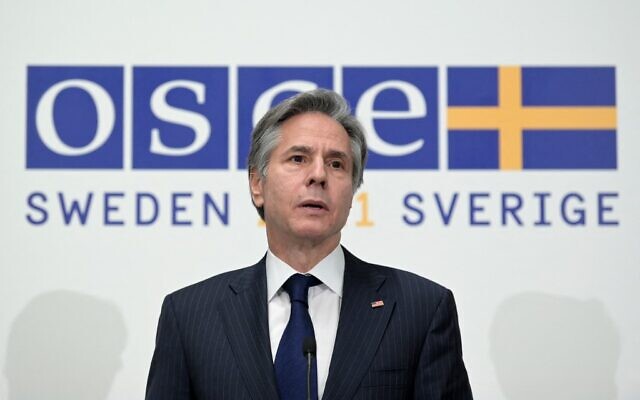 US Secretary of State Antony Blinken addresses a press conference during a ministerial council meeting of the Organization for Security and Co-operation in Europe, in the Swedish capital of Stockholm, on December 2, 2021. (Jonathan Nackstrand/Pool/AFP)		STOCKHOLM, Sweden — US Secretary of State Antony Blinken said Thursday it was not too late for Iran to revive its nuclear deal with world powers, but cautioned that hopes for the success of the talks were wearing thin.	“I think in the very near future, the next day or so, we’ll be in a position to judge whether Iran actually intends now to engage in good faith,” Blinken told reporters in Stockholm on the sidelines of a meeting of the Organization for Security and Co-operation in Europe. “I have to tell you, recent moves, recent rhetoric, don’t give us a lot of cause for optimism.” [If you looked at history you would have known the answer before you started. – rdb]	“But even though the hour is getting very late, it is not too late for Iran to reverse course,” Blinken added.	The press conference came several hours after Blinken spoke to Prime Minister Naftali Bennett by phone about the talks. According to the Israeli readout of the call, Bennett urged Blinken to immediately halt the nuclear negotiations in Vienna, accusing Iran of using “nuclear blackmail.”	Blinken declined to comment directly on Bennett’s request when asked, but said the US would not allow Iran to use the talks as a feint.	“What Iran can’t do is maintain the status quo of building their nuclear program while dragging their feet on talks… That is also not our view alone,” the top US diplomat said.	“We’ll see what happens over the next couple days but it is up to Iran to demonstrate and to demonstrate quickly that it is serious.”	An Iranian spokesperson responded to the Bennett-Blinken call earlier by quipping that delegates at the talks would not take instructions from Jerusalem.	Alongside Iran, diplomats from Britain, China, France, Germany and Russia are attending the talks, which resumed on Monday after a several-month hiatus.	US President Joe Biden’s administration, eager to get back into the deal, is indirectly involved in the Vienna discussion.European negotiators said Tuesday that they will assess the “seriousness” of the Iranian position over the next few days to decide whether to continue the talks.	European diplomats warned there was no time for “niceties” and said the “next 48 hours will be very important.”	Iran has claimed talks are moving ahead. The country’s foreign minister tweeted earlier that a deal is “within reach.”The negotiations in Vienna are “proceeding with seriousness” and the removal of sanctions was a “fundamental priority,” said Hossein Amir-Abdollahian.	 The lead Iranian negotiator said Thursday that European powers had been handed two draft proposals to try to revive the nuclear deal, describing them as the basis for future talks.	Ali Bagheri told Iranian state television the proposals deal with two main issues facing the pact: the lifting of sanctions and Iran’s nuclear commitments.“The first document sums up the Islamic Republic’s point of view concerning the lifting of sanctions, while the second is about Iran’s nuclear actions,” Bagheri told IRIB TV.	“Now the other side must examine these documents and prepare itself to hold negotiations with Iran based on these documents,” said Bagheri, noting that a timetable for future talks would be set up on Thursday.  MORE - https://www.timesofisrael.com/blinken-says-little-optimism-around-nuke-talks-but-not-too-late-for-iranian-u-turn/  If the EU Russian and US return to some halfway deal with Iran you need to keep your eyes peeled for a “major event’ in the near future. – rdb]Bennett to Blinken: US must immediately halt Iran talks over ‘nuclear blackmail’In call with US secretary of state, prime minister calls for world powers to take ‘concrete steps’ against Tehran over its boosted uranium enrichmentBy Amy Spiro Today, 1:02 pm 	Prime Minister Naftali Bennett called on the United States on Thursday to immediately halt the ongoing negotiations in Vienna over Iran’s nuclear weapons program.	Bennett spoke on Thursday with US Secretary of State Antony Blinken, in a conversation that largely focused on the Iranian talks, according to a statement from the Prime Minister’s Office.	Bennett told Blinken that Iran was utilizing “nuclear blackmail” as a tactic and therefore the United States should initiate “an immediate cessation of negotiations.”	According to the Prime Minister’s Office, Blinken provided Bennett with an update on the talks, which restarted earlier this week in Vienna months after they were suspended. The State Department did not immediately provide its own readout of the call.	In the phone conversation, Bennett referenced a report by the International Atomic Energy Agency revealing that Iran has recently begun enriching uranium to 20% purity with advanced centrifuges at its Fordo facility.	Bennett told Blinken that instead of a return to the 2015 nuclear deal — which the United States pulled out of in 2018 — “concrete steps” against Iran should be “taken by the major powers.” MORE -  https://www.timesofisrael.com/bennett-to-blinken-us-must-immediately-halt-iran-talks-over-nuclear-blackmail/ Mossad head vows Iran will never have nuclear weapons As talks in Vienna to resurrect 2015 nuclear deal continue, David Barnea says Israel finds the possibility of a 'bad' deal between Tehran and world powers 'intolerable' Yuval Karni | Published: 12.02.21, 20:55 	Mossad chief David Barnea said on Thursday that the agency will take any action needed in order to ensure Iran will not come into possession of nuclear weapons. 	"Iran will not have nuclear weapons — not in the coming years, not ever. That is my promise, that is Mossad’s promise," he said at a ceremony honoring exceptional agents alongside Prime Minister Naftali Bennett and President Issac Herzog. 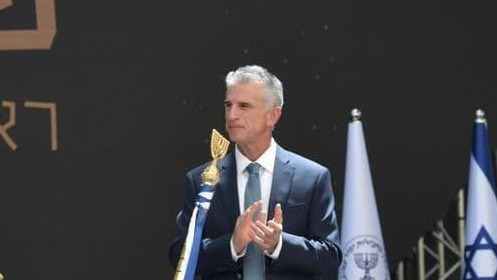 Mossad chief David Barnea (Photo: GPO)	His comments came as Iran and major powers are trying, in talks in Vienna, to revive a 2015 deal under which Tehran limited its nuclear program in exchange for relief from U.S., EU and UN economic sanctions. 	The United States withdrew from the pact in 2018, during the administration of then-President Donald Trump, and Iran responded by violating the agreement's limits.	"Our eyes are open, we are prepared, and we will do with our partners in the security establishment everything that is necessary to alleviate the threat against Israel and thwart it by any means." 	Barnea said that a "bad" deal between Iran and the world power will be intolerable	The top spy said there was no need for any country to have three nuclear sites able to enrich uranium to 60%, for anything other than military purposes and the production of a nuclear weapon.
	Earlier Thursday, Prime Minister Naftali Bennett urged world powers to halt nuclear talks with Iran immediately, citing a UN watchdog's announcement that Tehran has started producing enriched uranium with more advanced centrifuges.
	"Iran is carrying out nuclear blackmail as a negotiating tactic, and this should be answered by the immediate halt to negotiations and the implementation of tough steps by the world powers," Prime Minister Naftali Bennett's office quoted him as saying in a call with U.S. Secretary of State Antony Blinken.
	An Israeli official said Bennett told Blinken of his objections to any lifting of sanctions against Iran, particularly under an interim deal, which would effectively mean "the massive flow of funds to the Iranian regime".
	"Iran is carrying out nuclear blackmail as a negotiating tactic, and this should be answered by the immediate halt to negotiations and the implementation of tough steps by the world powers," the prime minister said according to an official statement released by his office.
	Blinken told reporters during his visit to Stockholm that Iran's intentions in the talks will become clear within days.
	"I have to tell you, recent moves, recent rhetoric, don't give us a lot of cause for ... optimism. But even though the hour is getting very late, it is not too late for Iran to reverse course and engage meaningfully," he added. https://www.ynetnews.com/article/bjsee5ikk 
	Mossad recruited Iranian scientists to blow up nuclear facility - report
As many as 10 nuclear scientists agreed to help destroy centrifuges at the Natanz nuclear facility.
By JERUSALEM POST STAFF Published: DECEMBER 2, 2021 17:41 Updated: DECEMBER 2, 2021 17:50 
	
VIEW OF a damaged building after a fire broke out at Iran’s Natanz Nuclear Facility, in Isfahan on July 2.(photo credit: ATOMIC ENERGY ORGANIZATION OF IRAN/WANA VIA REUTERS)
		The Mossad was behind the destruction of one of Iran's most secure and important nuclear facilities, and they did this by discreetly recruiting a team of Iranian nuclear scientists, according to a new report by the Jewish Chronicle.
		According to the report, as many as 10 nuclear scientists agreed to help destroy the centrifuge hall at the Natanz nuclear facility in April. However, it seems they did not know they were doing this on behalf of Israel, but rather for other dissident groups.
	Ultimately, the Natanz explosion caused significant destruction at the Natanz nuclear plant. 
	From the start, Iranian media and officials accused Israel of being behind the incident, something Israel has never commented on, despite originally referring to it as an accident. Others further speculated that the US was somehow involved
	However, according to the JC, the destruction of the Natanz centrifuges was conducted by the Mossad alone, and had been in the works for years. 
	According to the report, explosives were hidden as early as 2019. Further, an armed drone was smuggled into the Islamic Republic piece by piece in order to eventually launch missiles at another site in Karaj. 
	Overall, the report claims three operations were planned in a period of just 18 months. This included the work of a thousand technicians, spies and on-the-ground operatives. https://www.jpost.com/middle-east/iran-news/mossad-recruited-iranian-scientists-to-blow-up-nuclear-facility-report-687649 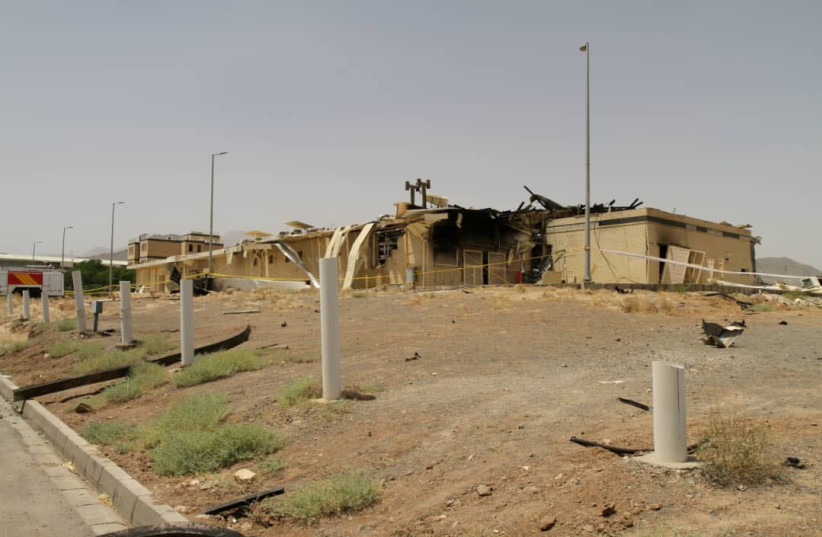 Religious Zionist leaders call for protests against governmentFormer Bennett ally among signatories calling for action against government; right wing, religious factions view cabinet as insufficiently protective of Jewish life and customs in Israeli24NEWS | Published: 12.02.21, 16:17 	A group of influential Israeli rabbis has called for demonstrations against the government in protest of what they see as its infringement upon Judaism’s relationship with the state.	Following discussions between themselves earlier in the week, the religious leaders released a statement Wednesday urging “the public to unite and protest against the attempt to make the state a state of all its citizens.”	The rabbis are angered over government moves to reform religious conversions and kosher certification, as well as indications that it may advance a deal to enable non-segregated prayer at the Western Wall.	They are affiliated with the national-religious movement which tends to lean rightwards and was represented prominently in factions that sat in the government of former prime minister Benjamin Netanyahu.	“We returned to Eretz Israel because we want a Jewish state and not a state of all its citizens,” the statement said. 	“Now the government is promoting a series of laws that will endanger the essence of the state and change its identity.”	Among the signatories were Rabbi Chaim Druckman, the head of the Ohr Etzion Yeshiva, Rabbi Dov Lior, former chief rabbi to the settlements of Hebron and Kiryat Arba, Rabbi Shmuel Eliyahu, the chief rabbi of Safed, and former parliamentarian Rabbi Eliezer Waldman. 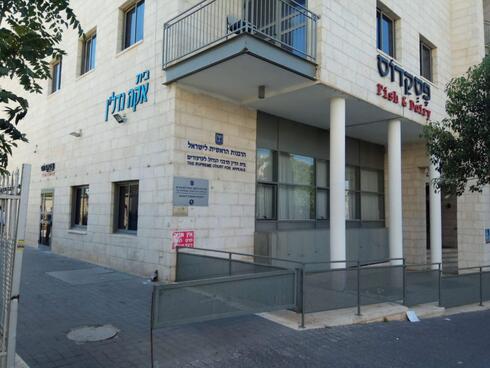 The Chief Rabbinate headquarters in Jerusalem (Photo: Roi Zahoury)		A large right-wing demonstration is scheduled to take place in Tel Aviv next week.		Druckman and Prime Minister Naftali Bennett were once allies. 		While the prime minister was previously connected to the national religious movement, he burned his bridges to the bloc when he formed Israel’s latest government, dethroning Netanyahu and his allied parties. 		Bennett was subjected to a large degree of criticism following the move, criticism that Israeli authorities indicated may border on incitement. 		Israel’s government previously indicated it intends to reform kosher certification due to the monopoly that is held over the process by the ultra-Orthodox-linked Chief Rabbinate. https://www.ynetnews.com/article/hykxcsitf 19 countries drop support for UN resolution omitting Jewish tie to Temple MountResolution only referring to holy site by Muslim name still passes overwhelmingly, but tally not as lopsided as 2018 result, which Israeli envoy says is cause for optimismBy Jacob Magid 2 December 2021, 11:46 pm 	NEW YORK — Nineteen countries dropped their support for a resolution at the United Nations on Wednesday that ignores Jewish ties to the Temple Mount holy site.	The resolution pertaining to Jerusalem was one of three that make up what has become known as the “Palestinian Package” — varied versions of which are passed by the UN General Assembly every year.
	The other two resolutions condemn the Israeli annexation of the Golan Heights and call for intensified efforts by the Israelis and Palestinians to end the conflict between them through a two-state solution, respectively.
	All three resolutions passed by overwhelming margins, as they did when they were brought before the General Assembly last in 2018. However, the resolution on Jerusalem, which includes a call for “upholding unchanged the historic status quo at the Haram al-Sharif” holy site, saw a notable drop in its support.
	On Wednesday, 129 countries voted in favor of the resolution (with 11 against and 31 abstentions), compared to 148 in 2018. The Czech Republic and Hungary, which voted in favor of the resolution three years ago switched sides entirely in order to oppose it. Meanwhile, 20 countries that voted in favor in 2018, chose to abstain this year, including, Austria, Brazil, Germany, India, Kenya, the Netherlands, Ukraine and the United Kingdom.
	Several of the countries attributed their changed vote to the resolution’s failure to use a more neutral identification of the Jerusalem holy site, which is known as Haram al-Sharif to Muslims and the Temple Mount to Jews, though the same language had been used in the past.
	The Temple Mount compound is considered the holiest place in Judaism, as it is believed to be the site where the first and second Jewish Temples once stood. It also houses the Al-Aqsa Mosque, the third-holiest site in Islam.
	“It is morally, historically and politically wrong for the Assembly to support language that denies both the Jewish and Muslim connections to the Temple Mount and Haram al-Sharif,” the US representative said during the debate, according to a UN press release.
	The British representative told the General Assembly that the unbalanced reference was what led his delegation to abstain after voting in favor three years ago. He clarified that the shift did not mean the UK had changed its policy toward Jerusalem.
	The improved results appeared to represent not just a warming of ties between Israel and the increasingly nationalist countries of Eastern Europe such as Hungary and Austria, but also more liberal countries such as Germany and the UK.
	In a statement to The Times of Israel regarding the results of the Jerusalem resolution, Israeli Ambassador to the UN Gilad Erdan lamented that “the automatic majority in the UN that votes in favor of pro-Palestinian decisions is shameful and makes the UN irrelevant and without real influence.”
	“But the fact that 19 other countries made the right choice and realized that a distorted and false resolution could not be supported is a positive development that we must encourage,” he continued. “There is still a long way to go, but the change in last night’s vote was important and there is no doubt that it will also affect more votes in the future.”
	However, no Arab country voted to oppose or abstain on the resolution, including Israel’s newest allies, the United Arab Emirates, Bahrain and Morocco, which agreed to normalize ties with the Jewish state last year. https://www.timesofisrael.com/19-countries-drop-support-for-un-resolution-omitting-jewish-tie-to-temple-mount/ Umm al-Fahm buffeted by gunfire, arson after deadly shootingMassive gunfire reported in Arab town’s Aghbariya neighborhood and multiple buildings set aflame in apparent revenge for killing of Mohammed Hamzeh BurghelBy TOI staff Today, 12:00 am 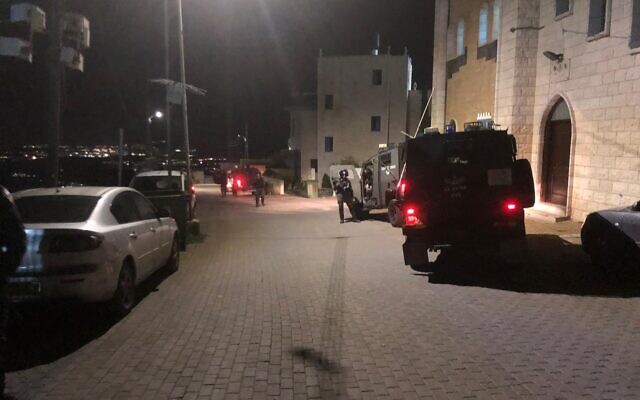 Police forces in Umm al-Fahm, December 2, 2021. (Israel Police)	Chaos ensued in the Arab town of Umm al-Fahm Thursday night, after the murder of a 33-year-old man there earlier in the day.	Large volleys of gunfire were reported in the town’s Aghbariya neighborhood, and multiple buildings were set aflame in apparent revenge for the killing.Police were scrambled to the scene in large numbers along with firefighting teams.	The violence erupted after resident Mohammed Hamzeh Burghel was killed in a shooting attack on a vehicle early Thursday morning, the latest killing in an unprecedented crime wave that has wracked the Arab community.	A second man was seriously injured in the attack.	The Magen David Adom ambulance service said paramedics treated Burghel and then took him to the hospital in serious but stable condition. He was later declared dead at the Emek Medical Center in Afula.	The driver apparently lost control of the vehicle as a result of the shooting and crashed into an oncoming truck, though no one in the truck was injured.הרוג ופצוע קשה באירוע ירי לעבר רכב באום אל פחם. לאחר שנורה, הנהג איבד שליטה על המכונית
(אורלי אלקלעי) pic.twitter.com/9oU03X2bBp	— כאן חדשות (@kann_news) December 2, 2021Police said that rioters Thursday night have surrounded the house of a family believed to be connected to the shooting, before forces dispersed the crowd. 	According to the Abraham Initiatives nonprofit, the shooting was the 117th homicide in the Arab community this year, by far an all-time record. Of those killed, 98 were Arab citizens of Israel and 19 were Palestinians.	The incident came hours after shots were fired toward a bus heading from the Arab town of Tira to Netanya, north of Tel Aviv, the Kan public broadcaster reported.	On Monday a man was fatally shot in the northern city of Nazareth. He was identified as Ehab Saadi, 40.Arab communities have seen a surge in violence in recent years, driven mainly, but not only, by organized crime.	Arab Israelis say police have failed to crack down on powerful criminal organizations and largely ignore the violence, which includes family feuds, mafia turf wars and violence against women. The community has also suffered from decades of neglect.	In August, Prime Minister Naftali Bennett said that violence and crime in Arab Israeli communities was a “national calamity.” https://www.timesofisrael.com/umm-al-fahm-buffeted-by-gunfire-arson-after-deadly-shooting/ [Keep in mind that these towns are actually in areas of the established “land of Israel” and carry Israeli ID’s. These aren’t under the “PA” administration. There is a dreadful amount of crime in this group. – rdb]Israel halts controversial phone tracing of Omicron patientsGovernment scraps controversial program only five days after its cabinet approval, saying it followed 'an up-to-date situational assessment,' rendering it unnecessary; Health Minister Horowitz praises decision Ynet , Reuters |  Published: 12.02.21, 18:59 	Israel said on Thursday it was halting the use of Shin Bet cellphone tracking technology to curb the spread of the Omicron COVID-19 variant, following public backlash of the measure. 	The government authorized the surveillance technology, which matches virus carriers' locations against other mobile phones nearby to determine their contacts, to be used for Omicron cases on Nov. 27.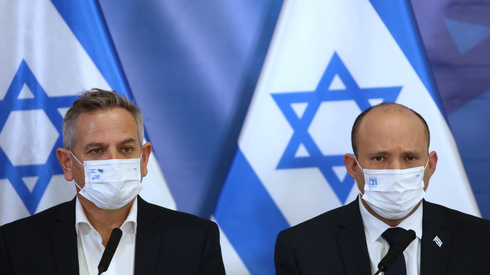 Health Minister Nitzan Horowitz and Prime Minister Bennett (Photo: Motti Millard)	That authorization will not be renewed after it lapses at midnight between Thursday and Friday, Prime Minister Naftali Bennett's office said in a statement, citing "up-to-date situational assessments".	The technology, originally developed by the Shin Bet domestic security agency, had "contributed over the last week to the effort to break the chain of infection", the statement said.	However, the statement added that possible reintroduction of the tracking will be debated according to the level of morbidity in the country. 	Health Minister Nitzan Horowitz said following the decision that he "stressed from the first moment that the use of such a tool should be limited and short-term."	"Now we’re ending it, because alongside protecting [public] health, we must protect privacy and human rights, even in times of emergency." Israel has used the practice of tracking confirmed COVID-19 patients in the early days of its coronavirus outbreak last year, insisting it was a necessary measure to keep track of the spread of infection.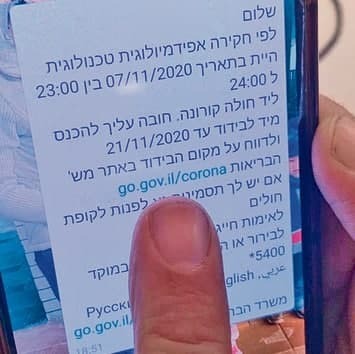 A message received by COVID patient after track-and-trace tech was used to monitor his moves 	However, unlike previous times the tool was in use, it will be limited only to those who have tested positive for the new strain as opposed to every single confirmed virus case.	Rights groups, meanwhile, argued the measure is unconstitutional and blatantly encroaches on the civil rights and liberties of citizens.	Earlier on Thursday, Israel's Supreme Court rejected a petition by four rights groups seeking to repeal the measure.	"Considering the uncertainty around the Omicron variant and its effects..., it has not been proven that the Shin Bet authorization poses a disproportionate infringement on the right to privacy which would justify its striking down," the ruling said.	The Association for Civil Rights in Israel welcomed Thursday's decision and expressed "hope that this is the last time the secret service will be used to monitor the citizens of the State of Israel."  https://www.ynetnews.com/article/hyqmi00uty Bennett backs ‘automatic fines’ for travelers who don’t take 2 COVID testsPM, health officials agree to impose NIS 2,500 penalty on returning Israelis who aren’t tested an additional time under tightened quarantine rules aimed at curbing Omicron spreadBy TOI staff Today, 12:38 am 	Prime Minister Naftali Bennett on Thursday appeared to back an extension of new quarantine requirements for vaccinated Israelis arriving from abroad, agreeing to push for fines of thousands of shekels levied against travelers who do not comply with the new rules.	Amid concerns over the Omicron coronavirus variant, the government this week ordered immunized Israelis coming from abroad to quarantine for at least three days and then take a second COVID-19 test, in addition to a test upon arrival.  Israelis not listed as immunized must spend at least seven days in quarantine before taking a test to get out of isolation. Only those with negative results may exit quarantine.	Amid reports of uneven compliance, officials agreed Thursday to put teeth behind the rules, levying fines of NIS 2,500 ($790) to Israelis who do not get tested on the third or seventh day of quarantine, Bennett’s office said in a statement following a meeting between the premier, Health Minister Nitzan Horowitz and senior government officials.	The statement said the Health Ministry and Israel Police will “synchronize their information systems” to enable the fines to be issued “automatically,” though it was unclear how long it would take to implement the cross-check data system or whether it would survive a legal challenge.	The statement also indicated Bennett and other participants in the meeting will seek to extend the new quarantine rules, which are currently due to expire on December 7.	“The decision will enter into effect in a number of weeks with the completion of the technical preparations for its implementation,” the premier’s office said.	Before the meeting, a report said Bennett and health officials would discuss easing travel restrictions, including possibly scrapping the longer quarantine rules for the vaccinated. Israel has also sealed its borders to non-nationals in a bid to prevent Omicron’s spread.	It was not immediately clear how many ministers would back the fines announced by Bennett’s office. Education Minister Yifat Shasha-Biton called earlier in the day for ending the tougher quarantine rules on the vaccinated, amid early indications that immunization protects against the highly-mutated variant.	The Prime Minister’s Office also said Thursday that officials agreed to pilot the “vaccinated community” program, which would include a messaging campaign to encourage inoculation among children and the dispatching of mobile vaccination units to schools and community centers.	The PMO statement said the program would begin in a number of regional councils next week, without elaborating.	Israel has so far confirmed three Omicron cases and is examining a few dozen infections suspected of being caused by the mutated coronavirus strain, which the World Health Organization has categorized as a “variant of concern” following its initial detection in South Africa last month.	Earlier Thursday, Bennett and Horowitz announced the government would not move to extend a controversial surveillance program tracking the phones of people who contracted the Omicron variant, while keeping the door open to bringing back the tool at a later date. MORE - https://www.timesofisrael.com/bennett-backs-automatic-fines-for-travelers-who-dont-take-2-covid-tests/ Meta takes down over 150 social media accounts linked to Hamas According to company, some of the pages claimed to be operated by or masqueraded as news entities and communities from the West Bank, Israel and Sinaii24NEWS | Published: 12.02.21, 21:48 	Meta said on Wednesday that it removed a network of over 150 Facebook and Instagram accounts believed to be linked to Palestinian terror group Hamas.	"We removed 141 Facebook accounts, 79 Pages, 13 Groups and 21 Instagram accounts from the Gaza Strip in Palestine that primarily targeted people in Palestine, and to a much lesser extent in Egypt and Israel," the company announced in its monthly Adversarial Threat Report. https://www.ynetnews.com/article/by6u11ilyy Moscow says Putin & Biden need to talk 2 Dec, 2021 18:18 / Updated 1 hour ago By Layla Guest	A worsening diplomatic standoff in Europe is one of the key issues to be discussed in talks between Russian President Vladimir Putin and his American counterpart, Joe Biden, Moscow has claimed as tensions mount on the continent. 	Speaking on Thursday as part of the Russian First Channel’s ‘Big Game’ TV program, Deputy Foreign Minister Sergey Ryabkov stressed that “contact is badly needed, we have multiplying problems. There is no progression on bilateral affairs, which are more and more spiraling into a phase of acute crisis.” 
	Moscow has mooted the idea of staging talks between Biden and Putin. A date for the next conversation has not yet been agreed, however, the Kremlin says there is hope that it will take place by the end of the year. 	Ryabkov added that “there is no mutual understanding on how we can de-escalate the situation in Europe, and so on.”
	The diplomat noted, however, that there are only isolated areas in which the Kremlin and White House are working bilaterally, including cybersecurity, dialogue on strategic stability, and the potential agreement of a new Strategic Arms Reduction Treaty (START).  
	Ryabkov’s remarks come amid strained relations between the Kremlin and White House over the situation at the Russian-Ukrainian border. On Wednesday, US Secretary of State Antony Blinken urged Russia to de-escalate any aggressions against Kiev, or face “severe consequences.” He alleged Putin had put in place the capacity to launch an offensive “on short order, should he so decide.” 
	In late November, Ryabkov said Washington had made some assertions relevant to Russia, including some related to the ongoing situation in Ukraine. He said Moscow wanted to “explain in detail what is really happening and how.” Russia has repeatedly rejected accusations that it wants to strike its neighbor.
	The two presidents met in the Swiss city of Geneva in June in what was their first encounter since Biden’s inauguration in January. However, hopes for improvements in Russian-American relations appear to have been dashed with the Kremlin saying that a return to constructive engagement will take a long time.   https://www.rt.com/russia/542016-putin-biden-talks-agenda/ Report: Taliban is executing, or 'disappearing,' hundredsHuman Rights Watch confirms fears of terrorism's return in AfghanistanBy Bob Unruh Published December 2, 2021 at 5:59pm 	There was considerable alarm – even outrage – when Joe Biden stranded hundreds or even thousands of Afghans who had helped the U.S. during its occupation of Afghanistan, or had helped run the U.S.-aided government, behind what appeared to be enemy lines.	That abandonment happened when Biden abruptly ordered Americans out of the country. He left behind billions of dollars of American war machinery, hundreds of Americans and thousands of those Afghans who were expected to be targeted by the Taliban terrorists who took over the country.	As expected, they are now being sought, and caught, by the Taliban.	And executed.	Human Rights Watch reports, "Taliban forces in Afghanistan have summarily executed or forcibly disappeared more than 100 former police and intelligence officers in just four provinces since taking over the country on August 15, 2021, despite a proclaimed amnesty."	The organization said in its report, "'No Forgiveness for People Like You,' Executions and Enforced Disappearances in Afghanistan under the Taliban," that at least 47 former members of the Afghan National Security Forces, "military personnel, police, intelligence service members, and militia" who were found by the Taliban between Aug. 15 and Oct. 31, are confirmed as dead – or else have simply banished.	The organization said it "gathered credible information on more than 100 killings from Ghazni, Helmand, Kandahar, and Kunduz provinces alone."	"The Taliban leadership’s promised amnesty has not stopped local commanders from summarily executing or disappearing former Afghan security force members," explained Patricia Gossman, associate Asia director at Human Rights Watch. "The burden is on the Taliban to prevent further killings, hold those responsible to account, and compensate the victims’ families."	HRW talked with 40 people in the four provinces and another 27 by telephone, mostly witnesses, relatives and friends of victims, former government officials, journalists, healthcare workers, and Taliban members, the group said.	It quoted even one Taliban commander who charged that those responsible for atrocities "cannot be forgiven."	The organization said while Taliban leaders told those in surrendering security forces to register to get a letter assuring their safety, the actual rank and file Taliban members "used these screenings to detain and summarily execute or forcibly disappear people within days after they register, leaving their bodies for their relatives or communities to find."	The terrorists also accessed employment records that the failed government of Afghanistan failed to protect or destroy, "using them to identify people for arrest and execution," the report said.	"In just one example, in Kandahar city in late September, Taliban forces went to the home of Baz Muhammad, who had been employed by the National Directorate of Security (NDS), the former state intelligence agency, and arrested him. Relatives later found his body," HRW reported.	It continued by revealing a civil society activist from Helmand province reported, "Taliban night raids are terrifying. They are conducted on the pretext of disarming ex-security forces who have not surrendered weapons. Those that 'disappear' are [victims] of night raids. The family can’t report or confirm. The families can’t even ask where [the person has been taken]."	HRW reported, "The Taliban’s intelligence department in Helmand detained Abdul Raziq, a former provincial military officer, after he had surrendered in late August. Since then, his family has been unable to find out where he is being held, or if he is still alive."	The report explained, "The executions and disappearances have generated fear among former government officials and others who might have believed that the Taliban takeover would bring an end to the revenge attacks that had been characteristic of Afghanistan’s long armed conflict."	Other individuals have been targeted because of their alleged links to Islamic State of Khorasan Province, because of their Salafist views, or tribal affiliations, the report confirmed.	The Taliban did announce in the fall a commission to investigate crimes of corruption and theft, but it has not confirmed any investigations into any reported killings, the report said.	"The Taliban’s unsupported claims that they will act to prevent abuses and hold abusers to account appears, so far, to be nothing more than a public relations stunt," Gossman said in the report. "The lack of accountability makes clear the need for continued UN scrutiny of Afghanistan’s human rights situation, including robust monitoring, investigations, and public reporting." https://www.wnd.com/2021/12/report-taliban-executing-disappearing-hundreds/  [“Bi-Dum" and his friends have an enormous amount of blood on their hands with the Afghanistan debacle and the management of the JAB. – rdb]Child sex abusers at CIA avoiding prosecution: What we know 2 Dec, 2021 12:45 A scolding expose based on a trove of internal CIA documents indicates an apparent pattern of failure by the federal government to prosecute CIA employees and contractors suspected of child sex abuse crimes. The article published by BuzzFeed is based on over 3,500 pages of declassified materials it obtained through Freedom of Information Act (FOIA) requests.How many pedophiles are we talking about?	At least 10 cases of credibly suspected crimes were identified over the course of 14 years, according to BuzzFeed.	The trove of documents details investigations by the CIA’s Office of the Inspector General (OIG). The spy agency watchdog deals internally with all sorts of crimes, including those committed by third parties, like possession of a fake agent badge. The documents were heavily redacted and the release of some pages under FOIA was fully denied.BuzzFeed focused its investigation on alleged sexual crimes involving minors. Of the 10 identified individuals, one admitted to sexually abusing two girls aged two and six. Most cases involve crimes related to child pornography, like possession, smuggling, and procurement of outlawed content.Was the self-confessed child abuser prosecuted?	The documents state that the CIA employee in question admitted to the OIG that he had engaged in “inappropriate sexual activity” involving a two-year-old girl and had “inappropriate sexual contact” with a six-year-old girl on two occasions. The first victim was not identified. The second one apparently was. The employee was also “found to have extensively downloaded child pornography” and admitted to searching for abuse images featuring 12 to 14-year-old victims.	In August 2009, an assistant US attorney declined prosecution “based on taint issues” and “the lack of previously identified child pornography victims” in videos found in the man’s possession. In March of the same year, the CIA decided to terminate the employee and revoke his clearances.Why no federal prosecution for CIA employees?	The US Attorney’s Office for the Eastern District of Virginia, which declined prosecution, would not comment on individual cases, but said that “the occupation or employer of the suspect does not factor” in its decision of whether to file charges. The reference to “taint issues” may indicate mishandling of evidence, BuzzFeed suggested.	A CIA insider told the outlet that the agency is concerned that in a criminal trial, classified information may be disclosed. “We can’t have these people testify, they may inadvertently be forced to disclose sources and methods,” the former official was cited as saying.No prosecutions resulted from the sex scandals at all?	BuzzFeed identified two such cases, in which both of the prosecuted individuals were also accused of mishandling classified materials. One was an unidentified contractor, who was found to have on his private laptop personal data of “Agency-affiliated individuals” and technical files “related to Agency systems.” They were discovered during a child porn probe. The FBI took over as the primary investigator of the case.	Another one involves Joshua Schulte, the former CIA technical specialist accused of leaking the agency’s hacking tools dubbed ‘Vault 9’ to transparency organization WikiLeaks. Last year, he was convicted of contempt of court and making false statements to the FBI, but the jury got deadlocked on the more serious leaking allegations. He pleaded not guilty over the child pornography possession charges. A separate trial for those allegations is pending.What about the other alleged sex offenders?	Five of the 10 people spotlighted by BuzzFeed were fired or resigned. Five others were referred to a personnel board or the Office of Security, which handles the security of CIA facilities. The outcome of one case could not be learned from the released documents.	In an eleventh case, the OIG found no direct evidence of any crimes, but said the subject had “consistent interest” in the topic of sexual abuse of minors, which the office believed to be concerning. The part explaining how the agency handled the situation was redacted.	BuzzFeed said the CIA’s record of dealing with suspected offenders as described in the documents “marks a striking deviation from how sex crimes involving children have been handled at other federal agencies.” https://www.rt.com/usa/541974-cia-child-sex-crimes/ [This is what this one group has been able to identify with a limited focused criteria. It would be interesting and revealing to have full disclosure. I would suspect the problem is much greater than they have exposed  - rdb]Vaccine inventor: 'Fundamentally evil' COVID policies harming childrenDr. Robert Malone tells WND the damage is 'deep and profound and will last for decades'By Art Moore Published December 2, 2021 at 9:25pm 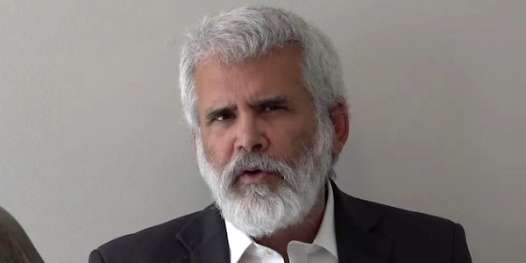 Dr. Robert W. Malone (Video screen capture)	In a wide-ranging video interview with WND, the vaccine researcher who invented the messenger RNA technology behind the Pfizer and Moderna shots explained why he opposes universal vaccination for the COVID-19 virus and why he's been willing to risk the reputation he's cultivated over three decades and weather the scorn of the government and health-care establishment.	Dr. Robert Malone cited the evidence for his concerns about the vaccines, the mandates and policies he believes are causing serious harm, particularly to children, but he also offered insight on his personal journey during the pandemic that has rocked the world.	Unknown to most critics and allies alike, he said in the 80-minute interview, is that he's not "right wing."	"My wife and I are Central Coast Californians by birth and youth, and we actually come from slightly center-left on the political spectrum," he told WND.	"But I've got to say, what we've observed live the last two years has completely changed our point of view on politics in the United States.	"And the thing is, I'm seeing that all across the country."	Malone noted he's been on podcasts with African Americans and others traditionally on the political left "who are really not happy with what's happening at all."	"I'm pretty sure what I'm seeing is a major political realignment starting to grow in the United States, and really worldwide, and it's like a wakeup call."	It's about the rights of the individual and the fundamental freedom of speech upon which the nation was founded, he said.	"This is scrambling politics," said Malone of the pandemic, predicting — while acknowledging such prognostications are outside of his "core competency" – a "major sea change in the 2022 midterms."'It's hurting people'
	Malone said the reason he is speaking out, in spite of the considerable personal risks, is simple.	"It's because I'm bloody well pissed off. It's not right, it's not fair, it's hurting people, it is breaking the rules, left and right, people are lying continuously, they're manipulating data," he said.	"It's shocking."	He believes the consequences will be fundamental, with a "damaged" hospital and medical-care delivery system and a loss of faith in the government.	The insertion of the government in the affairs of the family, with the lockdowns, school shutdowns, and the vaccine and mask mandates, is causing damage that is "deep and profound and will last for decades," he said.	"Evil can sometimes be intentional, and sometimes it's unintentional, but right now what we're seeing happening with our children is fundamentally evil," he said.	"It's just a question in my mind to what extent it's been intentional. And I hope it hasn't been."	Malone discusses two major efforts in which he serves, as WND reported earlier this week, the grassroots Unity Project opposing vaccine mandates and the International Alliance of Physicians and Medical Scientists that was launched by the Global Covid Summit.See the Zoom interview: Go to website for interview – rdb]'Rushed out the door'
	Some of Malone's critics have insisted he's either lying about or embellishing his role in the development of mRNA vaccine technology.	He explained that he didn't didn't invent mRNA, which is a fundamental biomolecule, but he did invent the idea of using mRNA as a drug, along with a "whole suite of technologies that enables that, demonstrating the proper structure of the mRNA, the method of production, the purification, the assembly of all those parts."	And he had "the brainstorm" that it could become a new pathway for producing biomolecules and be used as a gene therapy for vaccination.	Ultimately, he argued, "inventorship" is established by the U.S. Patent and Trademark Office, and not by "fact-checkers that haven't graduated from college yet" or journalists.	His big concern is that the experimental vaccines have been "rushed out the door" without the measures and the time that previously have been employed to ensure safety and efficacy.	As a 30-year veteran of vaccine development, he decried "the things that Pfizer is getting away with, the data manipulation, the flat-out fraudulence in some of the clinical trial data."	"If I pulled those tricks, I would be barred from clinical research in the future," he said	"It's not right in terms of ensuring safety and efficacy for the world's population."	He called the COVID-19 vaccine rollout the "largest experiment being done on human beings, and it's being done in a haphazard way that is violating all the norms for how clinical research and advanced development for regulatory affairs are supposed to be managed."'Wrong think'
	Malone said he has known White House coronavirus adviser Dr. Anthony Fauci for 30 years and has gone "toe to toe" with him at various times over that period of time.	The vaccine researcher shrugs off the criticism from public health officials and others, arguing that many of his conclusions and claims were "heresy" and "wrong think" six months ago but increasingly have become "accepted dogma."	Among the "former heresies" are his claims about the toxicity of the spike protein in SARS-CoV-2, the "shell game" with Pfizer's licensing of its Cominarty COVID vaccine and the vaccine risks to children.	"I chose that as the hill I would die on, to do everything I could to keep from mandatory vaccination of children," he said.	He also made, in early 2020, the "risk assessment that we didn't have time to build a vaccine that was going to be safe and effective and we needed to focus on repurposed drugs."	He first began to focus on repurposed drugs on Jan. 10, 2020, when the virus sequence – then called the Wuhan seafood market virus – was first uploaded.	Malone also came up with the mass cell hypothesis, the inflammatory cascade basis for the pulmonary damage caused by the virus.	A big concern has been the "hunting down" and "driving out" of physicians who push back against efforts to curb their ability to treat patients and save lives.	"The stuff that's gone on is going to fill the history books for decades and decades and decades," he said.No longer the gold standard?
	Malone noted he was at a roundtable in Lisbon, Portugal, with about 50 "thought leaders" – politicians, medical professionals and journalists.	One of the participants asked, in Malone's words, during the Q&A: "Dr. Malone, we've always believed that the CDC and the FDA were the gold standard worldwide for health and pharmaceutical regulation. And what we've learned through this is that they are corrupt, and we can no longer rely on them."	Malone said that statement "hit me like a brick in the head."	"I hadn't really realized up until that point that what we've done is gone through this insane rushing of pushing something out that is not safe and is not effective, and breaking all the rules. And pushing it on the rest of the world through all kinds of means," he said.	"What we've done is compromised the world's belief in the integrity of the American system for regulating drugs and biologics."	He sees a movement in the global pharmaceutical industry away from the United States and toward China and India.	Public trust in the U.S. has been "deeply, deeply damaged," he said.	Malone was asked his assessment of the new omicron variant.	The early indication, based on limited data, is that it appears to be less pathogenic, or dangerous, than the delta variant and potentially more infectious.	"It's absolutely the trajectory that we would hope might occur as time passes with this virus that is now firmly in our population and we will never eradicate," he said.Bio
Malone, who holds numerous patents in the fields of gene delivery, delivery formulations and vaccines, has about 100 peer-reviewed publications and published abstracts and about 12,000 citations of his peer reviewed publications, according to Google Scholar, which gives him an "outstanding" impact factor rating. MORE - . https://www.wnd.com/2021/12/vaccine-inventor-fundamentally-evil-covid-policies-harming-children/ Early data shows past infection does not ward off Omicron, but vaccines effectiveTop South African scientist says reinfections on the rise, but initial research shows being immunized protects carriers of new variant from severe illness or deathBy AFP Today, 4:11 pm 	JOHANNESBURG, South Africa — People infected with earlier variants of COVID do not appear to be protected against Omicron, although vaccination does prevent serious illness, a top South African scientist said on Thursday. [A most interesting observation particularly since a number of those who have been positive for the variant bug were already JABBED! IF the variant bug is as has been characterized by a number of sources simply a relatively mild problem then how do you know the JAB is keeping them from having more symptoms. More double talk from the establishment medical group. – rdb]	“We believe that previous infection does not provide protection from Omicron,” said Anne von Gottberg, an expert at the National Institute for Communicable Diseases.	Outlining early research into the newly emerged variant, she said doctors were seeing “an increase for Omicron reinfections.”	This trend was also seen in models that projected those cases against the overall population, she said in a news conference with the World Health Organization’s Africa region.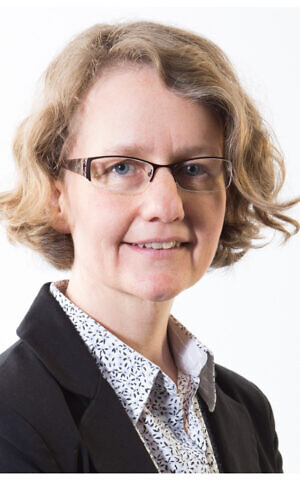 	“We believe the number of cases will increase exponentially in all provinces of the country,” she said. “We believe that vaccines will still however protect against severe disease,” she added. [If the disease is not usually severe they how will you know it it does as you hypothesize? Batty thinking. - rdb	“Vaccines have always held out to protect against serious disease, hospitalizations and death,” she added.Anna Von Gottberg (University of the Witwatersrand, Johannesburg)	The new variant, first reported to the WHO a week earlier, has popped up across continents.	WHO experts reiterated calls for a rethink on travel bans against southern Africa, given that Omicron had now been reported in nearly two dozen countries and its source remained unclear.	“South Africa and Botswana detected the variant. We don’t know where the origin of this could have been,” said specialist Ambrose Talisuna. “To punish people who are just detecting or reporting… is unfair.”	In mid-November, South Africa was reporting about 300 cases a day. On Wednesday the country reported 8,561 new cases, up from 4,373 the day before and 2,273 on Monday. https://www.timesofisrael.com/early-data-shows-past-infection-does-not-ward-off-omicron-but-vaccines-efffective/From 13 years! Long list of athletes who “suddenly” died or were seriously illOctober 28, 2021  Willi Huber    willi.huber@report24.new	We took a long time for this research, selecting each case individually. Was there a noticeably high number of “sudden and unexpected” deaths in sport and top-class sport until mid-2021? No official can (and will not) explain a possible accumulation since the start of gene vaccinations. According to the possibly blackmailed and bribed media and politics, these are unfortunate coincidences - although already 13-year-olds with heart problems fall over on the square.
	We would like to start this report with the arguments of the other side, because it is always important to hear all sides. We would also like to recommend this principle to the court press and system press, even if there are no major state subsidies to be tapped for. In 2016, the French medium Futura Santé complained of “numerous” heart deaths in football. It would affect 2 in 100,000 athletes per year in France - a total of 1,000 to 1,500 people. The New Statesman talks about 12 young people who die of sudden cardiac death while running - every week. The article was published in England in November 2018. In February 2019, the Austrian newspaper derStandard asked why cardiac deaths are “so common” in sport.
	Wikipedia list of athletes who died at the match until 2021 is rather short
	On the other hand, for example, there is an article in the German WAZ from June 13, 2021. There a cardiologist stated that sudden cardiac death rarely occurs in sport. Yes how now? Reliable statistics for comparison cannot be found. But in Wikipedia there are lists of athletes who died during the game. This list goes back to 1889 and at first glance is extensive - but in the end it turns out that about 5-8 such deaths were recorded even in "disaster years". Many of these concern heart problems. The question is therefore difficult to answer without official and complete statistics:Are currently really more people dying “suddenly and unexpectedly” in sport, especially when it concerns professionals and top athletes? And is it because of the vaccination, as many critical minds suspect?
	Over 75 known cases in the last 5 months
	We have compiled a list of the known cases over the past few months. It is most likely incomplete. It includes many dead - and some who developed severe heart problems but fortunately survived. Noticeable: The youngest on the list was only 13 years old, many entries concern people under 20 years of age. From the gut one could say that there is much evidence of a noticeable accumulation in 2021. But why are the authorities not interested, why are there always excuses instead of strict examinations, precise autopsies?It may be that all of these people passed out dead or seriously ill on the field for “normal” reasons. But we certainly don't know - and that is a criminal negligence of the rulers, whom we actually pay with billions in taxes to ensure that we have a good health system and that we only receive really safe and tested medication. Actually.
	We start in June ... 
	Here is the list of horrors, starting in June 2021 - when the vaccination campaigns were in full swing and everyone who blindly trusted the system had already had their second shot. We are not claiming that all of these people fell ill and died because of the vaccination, nor that there is a proven link in the case of vaccination. The date given mostly corresponds to the day of the report and does not have to coincide with the date of the event. With the links we researched, it is noticeable that the majority of them lead to articles that are hidden behind a payment barrier and can therefore be read by relatively few people. Conicidence? Feel free to inform us about further cases or errors: MUCH MORE -  https://report24-news.translate.goog/ab-13-jahren-lange-liste-ploetzlich-verstorbener-oder-schwerkranker-sportler/?_x_tr_sl=de&_x_tr_tl=en&_x_tr_hl=en&_x_tr_pto=nui German Statisticians Find the Same Result in Germany as the UK Health Security Agency Reports: It Is a Pandemic of the VaccinatedBy Paul Craig Roberts   November 29, 2021	The Covid “Vaccine” Makes You More Susceptible to Falling Ill with Covid and All Other Viruses and Diseases, because the “Vaccine” Destroys the Innate Immune System.
	In Germany the states with the highest vaccination rate have the most excess deaths.
	Dr. Ute Bergner, a physicist who is a member of the Thuringian state parliament in Germany, commissioned statisticians to investigate the relationship between vaccination and excess mortality in the 16 German federal states.
	The statisticians found that the states with the lowest percentage of the population vaccinated had the lowest excess mortality. In contrast the state with the highest vaccination rate (66%) had the highest rate of excess deaths.
	“The correlation coefficient is +0.31. In the eyes of the two data scientists this is ‘astonishingly high.’ Especially since the believers in the vaccine are claiming the opposite but provide no proof for their notion of ‘protection’. One should at the least expect a different relationship: the more vaccinations, the lower the mortality. After all, the intention was to protect people.”
	“The excess mortality increases with the increase in the vaccination rate. This requires urgent clarification,” demanded the two statisticians. Furthermore, in view of “the pending political measures aimed at containing the virus this figure is worrying and requires explanation if further political measures are to be taken with the aim of increasing the vaccination rate.” See this.
	The Associated Press reported mid-November 2021 that in spite of low vaccination rates, Africa has few Covid cases
	There is something “mysterious” going on in Africa that is puzzling scientists, said Wafaa El-Sadr, chair of global health at Columbia University. “Africa doesn’t have the vaccines and the resources to fight COVID-19 that they have in Europe and the U.S., but somehow they seem to be doing better,” she said. [The issue is they didn’t by your Poison JAB. – rdb]
	Fewer than 6% of people in Africa are vaccinated. For months, the World Health Organization in its weekly pandemic reports has described Africa as “one of the least affected regions in the world.” https://www.lewrockwell.com/2021/11/paul-craig-roberts/german-statisticians-find-the-same-result-in-germany-as-the-uk-health-security-agency-reports-it-is-a-pandemic-of-the-vaccinated/ 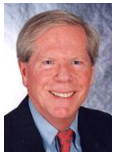 Abstract 10712: Mrna COVID Vaccines Dramatically Increase Endothelial Inflammatory Markers and ACS Risk as Measured by the PULS Cardiac Test: a WarningSteven R Gundry    Originally published8 Nov 2021Circulation. 2021;144:A10712Abstract	Our group has been using the PLUS Cardiac Test (GD Biosciences, Inc, Irvine, CA) a clinically validated measurement of multiple protein biomarkers which generates a score predicting the 5 yr risk (percentage chance) of a new Acute Coronary Syndrome (ACS). The score is based on changes from the norm of multiple protein biomarkers including IL-16, a proinflammatory cytokine, soluble Fas, an inducer of apoptosis, and Hepatocyte Growth Factor (HGF)which serves as a marker for chemotaxis of T-cells into epithelium and cardiac tissue, among other markers. Elevation above the norm increases the PULS score, while decreases below the norm lowers the PULS score. The score has been measured every 3-6 months in our patient population for 8 years. Recently, with the advent of the mRNA COVID 19 vaccines (vac) by Moderna and Pfizer, dramatic changes in the PULS score became apparent in most patients. This report summarizes those results. A total of 566 pts, aged 28 to 97, M:F ratio 1:1 seen in a preventive cardiology practice had a new PULS test drawn from 2 to 10 weeks following the 2nd COVID shot and was compared to the previous PULS score drawn 3 to 5 months previously pre- shot. Baseline IL-16 increased from 35=/-20 above the norm to 82 =/- 75 above the norm post-vac; sFas increased from 22+/- 15 above the norm to 46=/-24 above the norm post-vac; HGF increased from 42+/-12 above the norm to 86+/-31 above the norm post-vac. These changes resulted in an increase of the PULS score from 11% 5 yr ACS risk to 25% 5 yr ACS risk. At the time of this report, these changes persist for at least 2.5 months post second dose of vac. We conclude that the mRNA vacs dramatically increase inflammation on the endothelium and T cell infiltration of cardiac muscle and may account for the observations of increased thrombosis, cardiomyopathy, and other vascular events following vaccination. MORE -  https://www.ahajournals.org/doi/10.1161/circ.144.suppl_1.10712 [This is the real science not the trash that comes from grouchy Fauci and the NIH CDC who have been feeding lies for years. – rdb]Oklahoma sues Biden & Pentagon over vaccine mandate 3 Dec, 2021 02:33 	The Oklahoma government has sued the Joe Biden administration over its Covid-19 vaccine mandate for the military, deeming the order unconstitutional while asking the court to block its enforcement. 	A complaint filed on Thursday by Oklahoma named President Biden, Defense Secretary Lloyd Austin and a long list of federal officials and agencies as defendants, arguing that the vaccine mandate, namely for the state’s National Guard branch, violates the US Constitution and has no legal basis. 	“The president unilaterally has issued this diktat without any semblance of a congressional authorization,” state officials said, adding that none of the statutory provisions invoked in Biden’s executive order “even remotely empower the president to issue a vaccine mandate or, really, a mandate of any kind.”	A matter of such vast political and economic significance as this vaccine mandate requires explicit congressional authorization. Congress has provided no such express authorization.	Moreover, the complaint goes on to state that, by seeking to strip the Oklahoma National Guard of federal funding over non-compliance with the vaccine requirement, the Biden administration “is trying to disarm the State of Oklahoma from protecting itself, its territory, and its citizens.”	“This mandate ensures that many Oklahoma National Guard members will simply quit instead of getting the vaccine, a situation that will irreparably harm Oklahomans’ safety and security,” it continued.	Oklahoma Governor Kevin Stitt previously sought an exemption from the immunization rule, but was rejected by the Pentagon, with Secretary Austin warning that troops’ continued refusal to be vaccinated “may lead to a prohibition on the member’s participation in drills and training” and could “jeopardize the member’s status in the National Guard.” The request came after the Oklahoma Guard’s 45th Infantry Brigade Commander, Brigadier General Thomas Mancino, told his own soldiers that they would face no consequences for dodging the jab, kicking off a battle with the federal government which will soon be heard in court. 	More than a dozen other states have also challenged various aspects of the multi-faceted vaccine mandate, which applies to federal workers and contractors, military personnel, as well as all employees at companies with more than 100 workers, among other sectors. The latter requirement for businesses, which was to be enforced by the Occupational Safety and Health Administration (OSHA), has been rejected in the courts, though the Justice Department is now seeking to reverse the decision. https://www.rt.com/usa/542055-oklahoma-sues-biden-vaccine/ Former judge investigating 2020 election calls out mayors for 'coverup'Officials in 2 Wisconsin cities have refused to answer questions about 'Zuckerbucks'By Bob Unruh Published December 2, 2021 at 12:04pm 	A former Wisconsin state Supreme Court justice who is investigating the 2020 presidential election for state lawmakers is charging that at least two mayors whose cities took millions of "Zuckerbucks" before the election are hiding something.	Zuckerbucks are the $420 million that Meta, formerly Facebook, chief Mark Zuckerberg handed over to several organizations, which then distributed the millions to local elections officials.	While the payments reportedly were intended to help election officials deal with the demand of their jobs amid a pandemic, evidence has shown that many times the money was used to recruit voters from Democratic regions of their districts.	One study revealed Zuckerberg's actions alone could have changed the 2020 presidential race results to give Joe Biden the victory.	WND previously reported the state House Speaker, Robin Vos, signed off on subpoenas in an audit of the results by former state Supreme Court Justice Michael Gableman.	The review is significant because Wisconsin was one of a handful of states that each were called for Biden by very narrow margins. And it was that handful of states that eventually handed the Oval Office to Biden. The Wisconsin review also includes how the state Election Commission "altered numerous state voting rules … without seeking legislative permission."	The Wisconsin Supreme Court already has ruled some of those changes were illegal.
	The state's metro areas of Madison, Milwaukee, Racine, Kenosha and Green Bay took in nearly $9 million in donations directly to their election coordinators and judges from money given by Zuckerberg to his Center for Tech and Civic Life, which handed out the cash.
	Just the News has reported that "allowed a single billionaire to route his money outside the normal campaign finance system to election referees" and the cash came with strings, such as the requirement to do voter registration drives "among specific minority groups that tend to vote Democrat."
	Now Just the News has confirmed Gableman told the state Assembly's Committee on Elections that the state Elections Commission, its chief, and mayors of Madison and Green Bay "have refused to answer any of his questions about the Mark Zuckerberg-funded Center for Tech and Civil Life, and continue to refuse to cooperate with the subpoenas issued in the case."
	"[Green Bay Mayor] Eric Genrich and [Madison Mayor] Satya Rhodes-Conway have chosen to ignore the subpoenas issued by the Wisconsin Assembly because they have no intention of answering uncomfortable questions about what they did with the millions of dollars in Zuckerberg money that they took," he said.
	Previously the mayors claimed Gableman is asking for too much information.
	"Reasonable minds might wonder whether the millions of dollars each of these mayors received from the Zuckerbergs may have induced them to do something other than treat all candidates fairly and impartially. And whether those mayors used the Zuckerberg money to get out the vote for Joe Biden," Gableman charged.
	He said a legal action from the Wisconsin Elections Commission and a decision by Green Bay officials to "lawyer up" tells him those who got CTCL money don't want questions answered.
	"They are trying to run and hide from accountability to the citizens they are supposed to serve." the former justice said. "Why go through all of this legal evasion, maneuvering, and expense unless they do not want the public to know what they have done?"
	The commission lawsuit is from Wisconsin Attorney General Josh Kaul and seeks to halt Gableman's work for the state legislature.
	Gableman also revealed he's filed writs of attachment in Waukesha County Court against Genrich and Rhodes-Conway that would allow the court to seize evidence.
	Gableman also previously confirmed that, "Some evidence has been produced previously that shows some election officials acted unilaterally in deciding not to follow established state law."
	Further, reports indicate there could end up being charges against election commissioners after a sheriff revealed that state officials illegally changed election procedures for care home residents.
	Instead of having the required elections deputy assist those residents with their vote, officials allowed home staff members to do that.
	Sheriff Christopher Schmaling of Racine County said election laws were not just broken, "but shattered by members of the Wisconsin Elections Commission."
	He pointed to one situation where a nursing home turned in a presidential election ballot for a resident who died a month before the election.
	Others, whose family members reported being cognitively incapable of voting, voted, the sheriff said. https://www.wnd.com/2021/12/former-judge-investigating-2020-election-calls-mayors-coverup/ Commentary:Fauci’s Groundhog Day
Chris Stigall Posted: Dec 02, 2021 12:01 AM
	Megalomaniac (noun) - A person who suffers delusions of their own power or importance.  
	Who comes to mind?  If we were able to poll it in real time here at Townhall.com, one name would run away with it.  Dr. Anthony Fauci, of course.
	It’s been tough sledding for the good doctor over the last weeks.  Well documented gain of function research he’s been funding and caught lying about before Congress, coupled with disgusting evidence he’s funded torturous experiments on dogs and monkeys.  Animal welfare groups have him in their crosshairs.
	Fauci is no longer simply an enemy of the “right wing.” He’s appropriately viewed as a maniacal liar by activists not typically found at GOP fundraisers.  The Biden White House has officially presided over more “COVID deaths” per the CDC than the Trump White House before it.  The COVID death metric was said to be one of the big reasons Trump had to go, replaced with a more “responsible” leader who would tackle the pandemic and bring it to an end. 
	Fauci has managed to stick around, unscathed through it all.  Somehow never taking the blame when Trump got it and still accepting no responsibility when it’s Biden’s turn.  How’s that work exactly?  Two presidents.  One worse than the other by way of COVID metrics and there’s only one commonality between both men.  Fauci.
	He faded away for a while after suffering rhetorical destruction by Senator Rand Paul on Capitol Hill and the animal cruelty charges that surfaced.  It might have felt safe to assume his time in the sun had officially ended. 
	But along came Omicron and with it the media image rehab of the pocket-sized tyrant America is learning to loathe.  But this time he returned with a distinctly different edge - defiant, petulant. and incredibly partisan.  Most of all, colossally self-important.
	Appearing on CBS’ Face the Nation, Fauci responded to his critics:
	“…anybody who's looking at this carefully realizes that there's a distinct anti-science flavor to this. So if they get up and criticize science, nobody's going to know what they're talking about. But if they get up and really aim their bullets at Tony Fauci, well, people could recognize there's a person there. There's a face, there's a voice you can recognize, you see him on television. So it's easy to criticize, but they're really criticizing science because I represent science.”
	Sincerely, who speaks like that?  No one you’d want to be around or consider sane, presumably. 
	Can you imagine a professional NFL player after a loss saying, “When you criticize my decision to pass the ball rather than run with the ball, you’re criticizing football.” 
	Imagine hiring a caterer who makes your dinner guests sick and responds to your complaint by saying, “When you attack me for food poisoning, you’re attacking chefs and food preparers everywhere!  I am food!”
	Earlier in the same interview he referred to his “talent and influence.”  That’s one of the biggest tells you’re dealing with a first-rate narcissist.  Anytime someone refers to himself in third person while discussing his talents and influence – it’s a sure-fire sign you have a pompous jackass in your midst.
	Fauci graded the national response to COVID a B+ and gave “science” an A, whatever that means.  After all, he IS science, so naturally.  He reminded us again he’s served under many mortal presidents.  Yes, presidents are temporary but Fauci is forever. 
	When asked if he considers resigning, retiring, or leaving his post – he can’t say “never” fast enough.  In his mind, the sun won’t rise unless he – science in human form - gets out of bed to make it happen.
	That, and he’s paid more than any public official in the country with no expectation of performance or success or general accountability. Nice work if you can get it.
	Fauci’s demenor and very word choice is reminiscent of a character so absurd it was once considered only fiction, portrayed by Bill Murray in the iconic roll of pretentious TV weatherman Phil Connors in “Groundhog Day.”
	Connors is sent to cover the annual holiday in Punxsutawney with his news crew. He can’t wait to get the job done, get out of town and get on with his very self-important life. 
	A blizzard rolls through stranding Connors and his news team on the highway. Connors indignantly exits his vehicle and storms up to a highway patrolman who’s closed the interstate.  
	He protests the road closure over “just a couple of flakes.”  The patrolman responds, “There’s a big blizzard moving in.  Don’t you listen to the weather?”  “I make the weather,” Connors snapped.
	Sound familiar?
	Later, Connors takes to a pay phone to get a call for help but all phone lines are down.  He asks the operator if there’s a special line for emergencies or celebrities declaring himself both “a celebrity in an emergency.”
	The entire film is a beautiful tale of the universe punishing the hubris and arrogance of a man, forced to relive the same day over and over again until he learns a better way to live.
	Before he does though, he takes full advantage of his abuses of power declaring, “I’m not the God, but I’m a god.”  His power is fun for a while, but becomes a kind of empty, unfulfilling torture as the slate was wiped clean each day only to start all over again with nothing to show for the previous day.
	Perhaps Fauci will one day learn what Phil Connors ultimately learned about treating people with respect even when they don’t think and behave as he demands.  Maybe he’ll recognize the emptiness of his perceived power.
	Until then, just like the movie - he’ll keep showing up on TV talking about the latest variant and we’ll keep reliving this conceited bureaucrat’s embarrassingly self-indulgent existence over and over again. 
	Meanwhile, just as the movie, the rest of us will sit in the audience and laugh at him until he catches on. https://townhall.com/columnists/chrisstigall/2021/12/02/faucis-groundhog-day-n2599952 Third Worldizing AmericaVictor Davis Hanson Posted: Dec 02, 2021 12:01 AMIn a recent online exchange, YouTuber Casey Neistat posted his fury after his car was broken into and the contents stolen. Los Angeles, he railed, was turning into a "3rd-world s-hole of a city."
	The multimillionaire actor Seth Rogen chastised Neistat for his anger.
	Rogen claimed that a car's contents were minor things to lose. He added that while living in West Hollywood he had his own car broken into 15 times, but thought little of it.
	Online bloggers ridiculed Rogen. No wonder - the actor lives in multimillion-dollar homes in the Los Angeles area, guarded by sophisticated security systems and fencing.
	Yet both Neistat and Rogen accurately defined Third Worldization: the utter breakdown of the law and the ability of the rich within such a feudal society to find ways to avoid the violent chaos.
	After traveling the last 45 years in the Middle East, southern Europe, Mexico, and Asia Minor, I observed some common characteristics of a so-called Third-World society. And all of them might feel increasingly familiar to contemporary Americans.
	Whether in Cairo or Naples, theft was commonplace. Yet property crimes were almost never seriously prosecuted.
	In a medieval-type society of two rather than three classes, the rich in walled estates rarely worry that much about thievery. Crime is written off as an intramural problem of the poor, especially when the middle class is in decline or nonexistent.
	Violent crime is now soaring in America. But two things are different about America's new criminality.
	One is the virtual impunity of it. Thieves now brazenly swarm a store, ransack, steal, and flee with the merchandise without worry of arrest.
	Second, the Left often justifies crime as a sort of righteous payback against a supposedly exploitative system. So, the architect of the so-called 1619 Project, Nikole Hannah-Jones, preened of the riotous destruction of property during the summer of 2020: "Destroying property, which can be replaced, is not violence."
	Third Worldization reflects the asymmetry of law enforcement. Ideology and money, not the law, adjudicate who gets arrested and tried, and who does not.
	There were 120 days of continuous looting, arson, and lethal violence during the summer of 2020. Rioters burned courthouses, police precincts, and an iconic church.
	And there was also a frightening riot on January 6, when a mob entered Washington D.C.'s Capitol and damaged federal property. Of those arrested during the violence, many have been held in solitary confinement or under harsh jail conditions. That one-day riot is currently the subject of a congressional investigation.
	Some of those arrested are still - 10 months later - awaiting trial. The convicted are facing long prison sentences.
	In contrast, some 14,000 were arrested in the longer and more violent rioting of 2020. Most were released without bail. The majority had their charges dropped. Very few are still being held awaiting capital charges.
	A common denominator to recent controversies at the Justice Department, CIA, FBI, and Pentagon is that all these agencies under dubious pretexts have investigated American citizens with little or no justification - after demonizing their targets as "treasonous," "domestic terrorists," "white supremacists," or "racists."
	In the Third World, basic services like power, fuel, transportation, and water are characteristically unreliable: in other words, much like a frequent California brownout.
	I've been on five flights in my life where it was announced there was not enough fuel to continue to the scheduled destination. The plane was required either to turn around or land somewhere on the way. One such aborted flight took off from Cairo, another from southern Mexico. The other three were this spring and summer inside the United States.
	One of the most memorable scenes that I remember of Ankara, Old Cairo, or Algiers of the early 1970s were legions of beggars and the impoverished sleeping on sidewalks.
	But such impoverishment pales in comparison to the encampments of present-day Fresno, Los Angeles, Sacramento, or San Francisco. Tens of thousands live on sidewalks and in open view use them to defecate, urinate, inject drugs, and dispose of refuse.
	In the old Third World, extreme wealth and poverty existed in close proximity. It was common to see peasants on horse-drawn wagons a few miles from coastal villas. But there is now far more contiguous wealth and poverty in Silicon Valley. In Redwood City and East Palo Alto, multiple families cram into tiny bungalows and garages, often a few blocks from tony Atherton.
	On the main streets outside of Stanford University and the Google campus, the helot classes sleep in decrepit trailers and buses parked on the streets.
	Neistat was right in identifying a pandemic of crime in Los Angeles as Third Worldization.
	But so was Rogen, though unknowingly so. The actor played the predictable role of the smug, indifferent Third World rich who master ignoring - and navigating around - the misery of others in their  idst. https://townhall.com/columnists/victordavishanson/2021/12/02/third-worldizing-america-n2599978  Vaccines and Power 
by Chris Farrell  December 2, 2021 at 5:00 am
	COVID-19 is a serious disease that can have deadly consequences. The good news is that now the recovery rate is between 97% and 99.75%. As the world approaches its second full year grappling with the ever-mutating virus and the public health response, some serious public policy and political questions require attention:
	Are some people looking to leverage vaccination status to stigmatize and marginalize political opponents?
	Is vaccine status being equated with ideology or political affiliation?
	Is vaccine status going to be the new societal discriminator for those who might be "more equal" than others?
	Are we seeing efforts to control and pressure citizens for daring to question government officials?
	What about officials who seek to change the meaning of terms such as "fully vaccinated," or altogether abandon terms and conditions that were used to persuade the public to shut down businesses and society at-large.
	The German news magazine, Der Spiegel, recently featured a story titled: "Study Finds Link Between Far Right and High Corona Rates in Germany." The subtitle of the story is:
	"The number of coronavirus infections is rising sharply in parts of Germany where the far-right AfD party enjoys greater support. Is it a coincidence? Researchers took a close look at the corollaries and drew some conclusions that surprised even them."
	Der Spiegel reporters Holger Dambeck and Peter Maxwill reported:
	"An interdisciplinary team at the Research Institute for Social Cohesion and a researcher from Munich systematically investigated the connection between the election results and the spread of the pathogen. The experts' findings are clear: The higher the number of votes the AfD got in a region in the 2017 election, the faster the coronavirus spread there in 2020."
	The broader political messaging is clear: Conservatives are disease-spreading troglodytes that endanger civilization.
	The sensationalized findings focus on correlation and not a causal relationship, so the study and the speculative reporting are transparently sloppy smear-jobs. The real objective of both the study and the magazine reporting is clearly to damage political opponents by associating them with a deadly disease.
	Given Germany's notorious history of brutally stigmatizing various minority populations, it is shocking and outrageous that a German "research institute" and the Hamburg-based weekly news magazine would sink to such sleazy malice.
	Sadly, the United States has its own set of operatives seeking to marginalize those who question vaccine mandates, as well as persons with valid reservations concerning the long-term safety and efficacy of the various vaccines. In the British medical journal, The Lancet, Dr. Günter Kampf, a professor at the Institute of Hygiene and Environmental Science at the University of Greifswald in Germany, wrote an important, brief piece, published on November 20, 2021: "COVID-19: Stigmatizing the Unvaccinated is Not Justified." Kampf wrote:
	"In the USA and Germany, high-level officials have used the term pandemic of the unvaccinated, suggesting that people who have been vaccinated are not relevant in the epidemiology of COVID-19. Officials' use of this phrase might have encouraged one scientist to claim that 'the unvaccinated threaten the vaccinated for COVID-19'. But this view is far too simple."
	Kampf goes on to detail substantial, documented evidence that vaccinated individuals continue to have a relevant role in COVID-19 transmission. He describes a July 2021 COVID outbreak in Massachusetts, wherein 74% of the cases were in people who were fully or partly vaccinated. He closes his argument with a plea:
	"I call on high-level officials and scientists to stop the inappropriate stigmatization of unvaccinated people, who include our patients, colleagues, and other fellow citizens, and to put extra effort into bringing society together."
	Kampf is not alone. Dr. Paul Elias Alexander is a clinical epidemiologist who teaches evidence-based medicine and research methodology. He was also a senior advisor on COVID pandemic policy for the U.S. Department of Health and Human Services. Alexander has been published by the Brownstone Institute, writing:
	"... existing immunity should be assessed before any vaccination... Such would be evidence of immunity that is equal to that of vaccination and the immunity should be provided the same societal status as any vaccine-induced immunity. This will function to mitigate the societal anxiety with these forced vaccine mandates and societal upheaval due to job loss, denial of societal privileges etc. Tearing apart the vaccinated and the unvaccinated in a society, separating them, is not medically or scientifically supportable."
	Alexander's report on naturally acquired immunity to Covid-19 seems to be ignored in the media and by government officials. Why is that? 130 research studies discussing the relative merits and protections of natural immunity appear to be scrupulously ignored. One would think that a full, open and honest public dialogue and corresponding public treatment plan would discuss the full spectrum of medical facts, conditions, and treatments.
	Conspicuous for defying convention and taking the broader, holistic approach to COVID-19 is Florida's Surgeon General, Dr. Joseph Ladapo, who holds both MD and PhD degrees from Harvard. He is the refreshing exception to authoritarianism and a seemingly endless cycle of public scare tactics.
	We are seeing a growing authoritarianism by governments across the globe concerning the drive to vaccinate everyone: mandates, lockdowns, vaccine passports and restrictions on civil liberties. We are also seeing a corresponding resistance to heavy-handed, government imposed measures. Protests have erupted across Europe over renewed lockdown drives by European governments. Australians are also now pushing back in protest.
	The Biden administration attempted to issue an unprecedented federal mandate for vaccination, that has been thwarted (for the time-being) by the 5th Circuit Court of Appeals. The Court made it explicitly clear that the mandate raises grave constitutional concerns. Nonetheless, the Biden White House arrogantly "encouraged" — some might say ordered – businesses to continue forward with forcing employees to be vaccinated.
	Despite the Biden White House's seemingly power-mad drive to defy courts, browbeat businesses, and intimidate citizens, this is still the United States and the Constitution is still the law of the land. Even though the normally vocal "my body, my choice" crowd seems to have vanished hypocritically from the public square over vaccine choice — American workers are pushing back against the fascist-like government/corporate partnership demanding vaccinations.
	COVID-19 is a serious disease, but it bears constant repeating that the recovery rate now is between 97% and 99.75%. The American public has never had a federal vaccine mandate imposed upon it. Fear, shock, intimidation and ultimatums are not the decision-making components of a representative democracy. The Constitution is not "waived" due to disease or natural disaster. We must beware of politicians and other officials who seek to exercise power through "mandates" without a single vote or the active exercise of informed consent.
	We must resist authoritarian impulses and exercises by various officials seeking to consolidate power and impose their will over the constitutional processes and guarantees we enjoy. Our Constitution was designed and ratified for exactly such challenges and it has endured 231 years through a myriad of challenges far more grave than a virus. The Constitution guarantees that we remain a country of freedom and opportunity in spite of a pandemic and those officials seeking to address public health.
Chris Farrell is Director of Investigations at Judicial Watch and Distinguished Senior Fellow at Gatestone Institute.
https://www.gatestoneinstitute.org/17984/vaccines-and-power 
ARUTZ SHEVATrump: The Biden administration is destroying AmericaFormer President blasts current President: He is "knowingly" destroying the country and is distrusted by the American people.Arutz Sheva Staff , Dec 03 , 2021 5:14 AM 	Former US President Donald Trump on Thursday ripped President Joe Biden, suggesting in an interview on Fox News that the administration is "knowingly" destroying the country and is distrusted by the American people. 	Referring to the continued deaths from COVID-19, Trump largely laid the blame on distrust of the current administration and their inability to "sell" the vaccine to the public.	"Some people don’t want to take them and that’s their freedom and that’s what we have to do. But, people don’t want to take them because they don’t trust Biden they don’t trust the administration," said the former President.	Later, Trump criticized Biden for the supply chain crisis, asserting that there never would have been a supply chain problem under his administration.	"It would have never happened. Nobody would have ever mentioned those words. Supply chains," said Trump.	The former President asserted the supply chain issues were self-inflicted because of Biden’s vaccine mandates, which he described as "forced" and one of the "very big causes" of the economy "really hurting.’	Trump later slammed Biden for his foreign policy decisions regarding the Afghanistan withdrawal, China, and the rising cost of gasoline. 	"We have a group of people. I don’t know if it’s Biden. It might not be. But we have a group of people that are destroying our country and perhaps knowingly destroying our country," said Trump.	Trump also suggested that if Biden had done nothing after winning the presidency, he would have been more successful.	"If Joe Biden would have just come in and gone to the beach he would have been successful in many ways," he stated. https://www.israelnationalnews.com/News/News.aspx/318020 NYC to require workers at religious schools to be vaccinatedCommittee of NYC Religious and Independent School Officials opposes vaccine mandate for religious and private schools.Arutz Sheva Staff , Dec 03 , 2021 12:30 AM 	New York City will require employees at yeshivas, Catholic schools and other private schools to be vaccinated against COVID-19, according to a new directive announced Thursday.	The directive is expected to affect roughly 930 schools and 56,000 employees, city officials said, according to a report in The New York Times. They will have to show proof they received the first dose of a vaccine by December 20.	“We’re doing everything in our power to protect our students and school staff, and a mandate for nonpublic school employees will help keep our school communities and youngest New Yorkers safe,” Mayor Bill de Blasio said in a statement.	Teachers and other employees at public schools were already required to get vaccinated, and more than 95 percent of the Department of Education’s employees have done so, according to The New York Times. Students are not required to be vaccinated, and the mayor has resisted setting a mandate for students, as some other American cities have.	Rabbi Chaim Dovid Zwiebel, chairman of the Committee of NYC Religious and Independent School Officials, swiftly wrote a letter to de Blasio opposing the vaccine mandate for private schools. MORE - https://www.israelnationalnews.com/News/News.aspx/318011 [This is more authoritarian hogwash that needs to be thrown into the trash bin of history. - rdb]12/02/2021 NEWS AM    - Today is Chanukah day 4 and this evening at sundown the fifth candle will be lit. You can bring light into the world with your actions. - RDBHappy Hanukkah 2021/In Jerusalem https://www.youtube.com/watch?v=UnKTTt_1S8M Read the Prophets & PRAY WITHOUT CEASING!That is the only hope for this nation!Genesis 48:5And now thy two sons, who were born unto thee in the land of Egypt before I came unto thee into Egypt, are mine; Ephraim and Manasseh, even as Reuben and Simeon, shall be mine. 6And thy issue, that thou begettest after them, shall be thine; they shall be called after the name of their brethren in their inheritance. 7And as for me, when I came from Paddan, Rachel died unto me in the land of Canaan in the way, when there was still some way to come unto Ephrath; and I buried her there in the way to Ephrath - the same is Beth-lehem.'Two Israelis attacked, car torched by Palestinians after entering downtown RamallahPalestinian Authority security forces extricate the two, hand them unharmed to Israel after crowd surrounds them in the city centerBy Aaron Boxerman Today, 10:08 pm 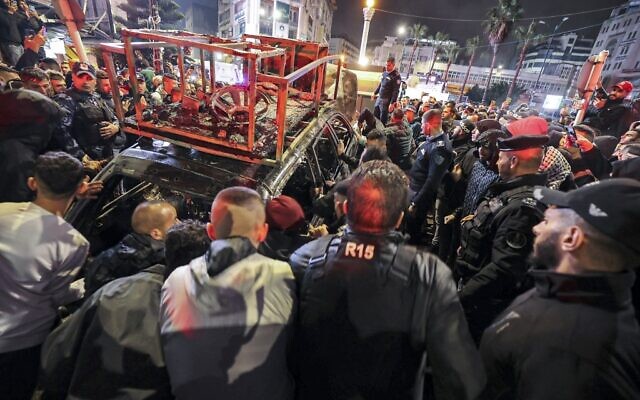 Palestinians gather around the remains of a burnt Israeli car being transported away by Palestinian security forces in the West Bank city of Ramallah on December 1, 2021, after the vehicle was set on fire by Palestinian youths upon after two Israelis drove it into the city's downtown (Photo by ABBAS MOMANI / AFP)Two Israelis were attacked and their car was set ablaze by a crowd of Palestinians after they entered downtown Ramallah on Wednesday night.	It was not immediately clear why the two had found themselves near al-Manara Square in the de facto Palestinian Authority administrative capital, well away from the major checkpoints leading to the site.	Police identified one of the Israelis as a resident of the West Bank settlement of Shiloh; the other lives in the mostly Ultra-Orthodox Israeli city of Elad. 	According to an Israeli security official, the two claimed they sought to reach Hashmonaim, a settlement about a half-hour drive away by car.	In videos from the scene, a crowd of Palestinians can be seen surrounding their car. The two Israelis did not respond to taunts from the crowd in the video.	After their car was torched, the two Israelis were extracted by Palestinian Authority security forces. Under Ramallah’s policy of security coordination, PA forces work to prevent Palestinian terror attacks against Israelis and extricate Israelis who stumble into Palestinian areas of the West Bank.	“The citizens left accompanied by Palestinian security forces in coordination with the [Israeli] security forces in the area,” the Israeli army said.	The two Israelis were subsequently held for interrogation by Israeli police.  They did not suffer serious injuries during the incident, according to the Israeli army.#شاهد| جانب من إحراق الشبان لمركبة المستوطنين التي وصلت دوار المنارة وسط رام الله. pic.twitter.com/VR8LiifqBV— قناة فلسطين اليوم (@Paltodaytv) December 1, 2021	A Palestinian Authority police spokesperson referred The Times of Israel to the PA security forces, who did not respond to requests for comment. 	Israelis are technically banned by an Israeli military order from entering Palestinian Authority areas. Arab Israelis, however, regularly patronize major Palestinian cities. Jewish Israelis also enter Palestinian cities — normally without a hitch — but in much lower numbers.	Hamas praised the assault on the two Israelis as an “act of resistance.” The terror group, which seeks Israel’s destruction, regularly condemns the PA for its policy of coordinating with Israel on security.	“This must continue with force and spread all across the West Bank,” said Hamas spokesperson Fawzi Barhoum.Barhoum further slammed the PA security forces for safely extracting the two Israelis.	“The duty of the PA security services is to protect our people from settler attacks and to confront them side by side, not to safeguard them and return them to the enemy,” Barhoum said. https://www.timesofisrael.com/two-israelis-attacked-car-torched-by-palestinians-after-entering-downtown-ramallah/ [It really isn’t too hard to find yourself heading into Ramallah when you are driving down highway 60 because the road is very circuitous and there are many small roads that take off of it and the markings are not too good. Some years ago I missed a turn and almost ended up in Ramallah and made a quick U turn when I realized I was in the wrong territory. – rdb]pBennett declares ‘Yamam’ Israel’s national counterterrorism forceWith new designation, Special Police Unit to receive additional NIS 10 million in funds as it is officially tasked with conducting major counterterrorism operationsBy Judah Ari Gross Today, 8:49 pm 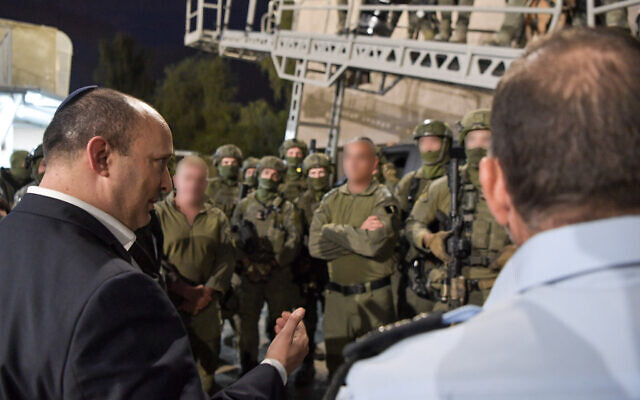 Prime Minister Naftali Bennett visits the Yamam police unit on December 1, 2021. (Kobi Gideon / GPO)	Prime Minister Naftali Bennett declared the Israel Police’s Special Police Unit the national counterterrorism unit on Wednesday, an official designation that comes with both additional responsibilities and funding.	“The unit will be allocated NIS 10 million ($3.17 million) from the Prime Minister’s Office for 2022 to strengthen the unit, expand the network of troops, enlarge its manpower and upgrade its operational fitness, with an emphasis on weaponry and training facilities,” the Prime Minister’s Office said in a statement about the decision.	With this designation, the Special Police Unit — often referred by its Hebrew acronym Yamam — will be made officially responsible for the country’s counterterrorism operations, for the purpose of hostage situations, dangerous arrest raids and more. Even before this designation, the 47-year-old police unit had already been taking the lead on such efforts in Israel and the West Bank.“Formalizing the status of the Yamam as the national counterterrorism unit is an important force multiplier that will in many ways design the future of the unit for years to come,” Bennett said in a speech.	“The goal is for the Yamam to be the best counterterrorism unit in the world — and you are the right people for the mission,” he said, addressing the unit.	The decision was made following years of considerations by the National Security Council and was coordinated with Defense Minister Benny Gantz, Public Security Minister Omer Barlev and Israel Police Commissioner Kobi Shabtai. It requires — and is expected to receive — final approval from the security cabinet and will be brought for a vote shortly, the PMO said.“The designation of the Yamam as the national unit should have been done a while ago, and we are here to do it — better late than never,” Barlev said in a speech. https://www.timesofisrael.com/bennett-declares-yamam-israels-national-counterterrorism-force/ Amid spate of attacks in south, ministers say throwing rocks at vehicles is ‘terror’Transportation and public security ministers issue joint statement after bus driver was tear-gassedBy TOI staff Today, 12:10 pmUpdated at 2:05 pm 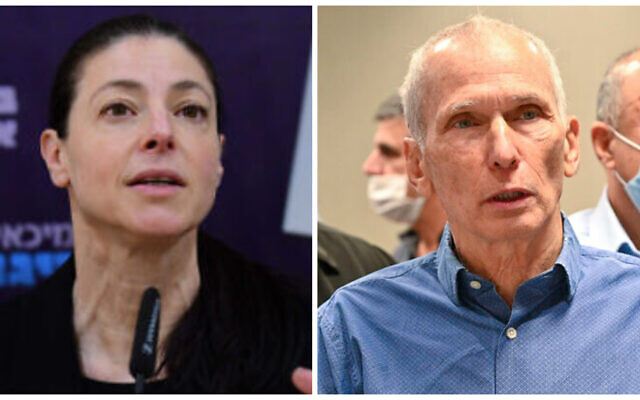 Transportation Minister Merav Michaeli (L) and Public Security Minister Omer Barlev (R) (Flash90)	Transportation Minister Merav Michaeli and Public Security Minister Omer Barlev said in a joint statement on Wednesday that the stoning of vehicles is “an act of terrorism, pure and simple, particularly when it is against mass transportation where a single attack could claim many lives.”	The statement came amid a spate of incidents in which rocks were thrown at buses, particularly in the south of the country.	The ministers said they are committed to bringing perpetrators to justice.	“We will not allow this to continue,” Barlev said, adding that over the past two months law enforcement has been increased in the area and was “already showing initial results.”	The efforts were “leading to significant arrests and the quick apprehension of suspects,” he said, though acknowledging that “the true test is how residents of the south and road users’ feeling of security improves. The south is no longer lawless!”	Michaeli said she was briefed by Barlev on the steps being taken in the south of the country to bring “safety and a feeling of safety to the area, particularly the safety and security of road users.”Screen capture from video of smashed glass on the floor of a bus that was stoned as it traveled from Tel Aviv to Eilat, November 30, 2021. (Twitter)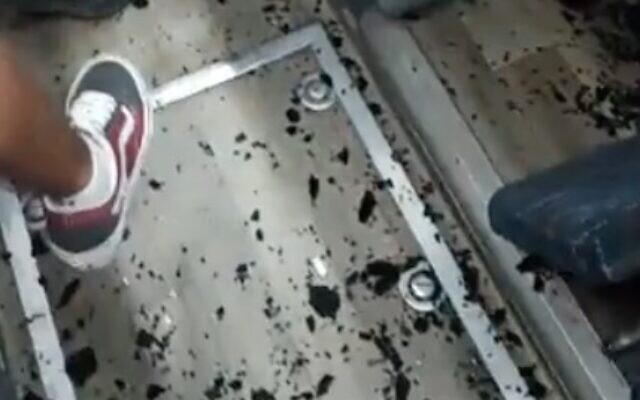 	The statement followed a number of attacks on buses in the area as residents of the south called for better enforcement amid what they claim is a state of widespread lawlessness.	On Tuesday night, a bus driver was attacked with tear gas in the southern town of Lakia near Beersheba after he asked a group of passengers to wear masks.	Speaking to the Kan public broadcaster Wednesday, the driver said that three Bedouin teenagers got on his bus without masks and refused his requests to don face coverings. Masks are legally required on public transportation.	“I politely asked them to put on masks. They told me okay and sat behind me but still without masks. I asked again. They refused and started cursing me. I stopped the bus on the side [of the road], and I told them that I would not continue to drive like that,” he said.	“One started cursing me. I realized he was coming to spray me and then I got off the bus so he would not spray on the passengers. He came out after me and sprayed the tear gas. I pushed him away and he threatened to throw stones, but his friends took him away,” he said.	Police arrived at the scene shortly after and are investigating the incident.	The bus driver was treated by Magen David Adom paramedics. There were no other injuries reported.	Earlier on Tuesday, rocks were thrown at a bus traveling to Eilat in the southern Negev region, smashing a window on the vehicle, in what the bus operator claimed was an attack on a symbol of the Jewish state. The Egged bus company blamed local Bedouin for the attack, saying such incidents were on the rise.	בזמן שישנתם: בדואים יידו אבנים על אוטובוס בדרך לאילת. pic.twitter.com/SakvWEYwHD— Ido Ben Porat – עדו בן פורת (@IdoBenp) November 30, 2021	“Apparently these are young Bedouin rioters who have recently frequently been attacking Egged’s buses on the roads of the northern Negev for nationalist motives, apparently, due to Egged buses being perceived as a symbol of the Zionist regime,” Egged said in a statement, without clarifying how the company had reached that conclusion. 	Egged said the “shameful phenomenon” has been on the rise, with dozens of recent incidents, and that aside from the serious damage to property and disruption of services in the Negev, such attacks inevitably include a threat to passengers.	The Israeli Bus Drivers Union, which is part of the Histadrut Labor Federation, urged an end to the “terror against drivers and buses” and called for drivers to be recognized as public servants, saying that such recognition will “protect their lives and the lives of the passengers and lead those who attack drivers and passengers to sit behind bars.”	Earlier this month another bus was attacked on the same road to Eilat and forced to end its journey in Dimona, where the passengers were asked to exit the vehicle at the city’s central bus station, the Israel Hayom daily reported. There were no injuries in that incident and a replacement bus eventually took the passengers to Eilat.	Speaking to Army Radio Wednesday morning, the mayor of the southern city of Dimona, Benny Biton, said the attacks were “nothing less than nationalistic terror.”	“We have been promised changes but they have done nothing. We are tired of being the backyard of the country,” Biton said. “These Bedouin mobs cannot be allowed to terrorize all the residents of the Negev.” https://www.timesofisrael.com/bus-driver-asks-passengers-to-wear-masks-is-attacked-southern-mayor-slams-terror/  [Out of control  is a great description for the behaviors of an inordinate segment of the world’s population. It isn’t just in Israel it is worldwide. There seems to be a growing number of ‘radicalized’ individuals who simply think they can do anything ang get by with it. – rdb]Israel’s UN envoy said under fire for using post to advance own political agendaGilad Erdan, a holdover from previous Netanyahu government, denies reported accusations by Foreign Ministry officials, who call for probe into his conductBy TOI staff Today, 11:35 pm 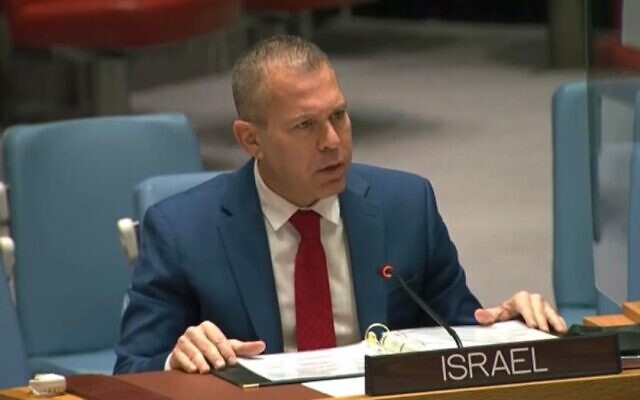 Israeli Ambassador to the United Nations Gilad Erdan addresses the Security Council on October 19, 2021. (Courtesy)	Senior officials in the Foreign Ministry are reportedly accusing Israeli Ambassador to the UN Gilad Erdan of using his post to advance his own personal political agenda.	Channel 12 news on Wednesday quoted one of those unnamed officials claiming Erdan is “doing everything in order to get fired” and is jeopardizing his continued stay in New York.	Erdan, a former minister for Benjamin Netanyahu’s Likud party, is a holdover from the previous government led by the former prime minister who appointed him to serve as ambassador to the US and UN last year. When the new government led by Prime Minister Naftali Bennett and Foreign Minister Yair Lapid was sworn in last June, Erdan agreed to step down from the post in Washington to make way for an envoy more suited for the new coalition’s agenda. However, it was decided that he would remain in New York at the UN, where Israeli policy has remained largely static throughout the various governments.	The senior Foreign Ministry official told Channel 12 that instead of leaving politics in Israel, Erdan has remained tapped into internal affairs in Likud, which he is rumored to show interest in leading upon his return from the US.	“He is sending text messages to members of the Likud Central Committee, was interviewed without permission by [pro-Netanyahu newspaper] Israel Hayom and has been doing all types of shows to his base all day long instead of working,” the network quoted the source as saying.	In June, Erdan liked a post on Twitter by pro-Netanyahu journalist Shimon Riklin, which labeled Bennett’s decision to form a unity government with Lapid “the biggest act of fraud ever committed by Israeli politicians.”	As frustration with Erdan increased, Foreign Ministry director-general Alon Ushpiz held a phone call with the envoy where the latter pushed back against accusations that he has been acting out of line, according to the report.	The Foreign Ministry went a step further, appealing to the Civil Service Commission in order to examine Erdan’s performance in the US, Channel 12 said.	“We will need to examine whether Erdan’s actions are consistent with his status as a public servant,” the Foreign Ministry official told the network.	However, it is unclear whether the Foreign Ministry will be able to fire Erdan as he is under contract for another year and a half. There were reports earlier this year that Lapid wanted to dismiss the Netanyahu-appointed Ambassador to the UK Tzipi Hotovely, but the foreign minister found himself limited as Hotovely, too, is under contract and just cause would be needed for her firing.	A source close to Erdan responded to the report, telling Channel 12 that the ambassador “works day and night to represent Israel at the UN in a statesmanly, positive manner and his activity is highly regarded.” https://www.timesofisrael.com/israels-un-envoy-said-under-fire-for-using-post-to-advance-own-political-agenda/ [Holdovers from previous administrations, particularly when they have been entrenched for so long in the system is a most problematic and dangerous issue because they can easily torpedo your agenda as we saw with the number of Trump  holdover positions.. – rdb]Netanyahu trial witness says interrogators threatened to destroy his familyDuring cross-examination, Nir Hefetz describes the ‘vile’ conditions of his detention that caused him to break after 11 days and turn state witness against his former bossBy TOI staff Today, 5:01 pm 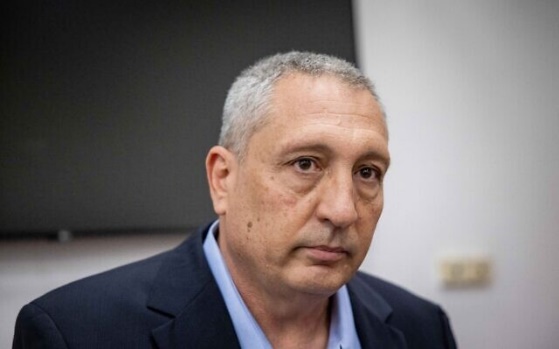 Nir Hefetz seen as he arrives for a court hearing at the District Court in Jerusalem on December 1, 2021. (Yonatan Sindel/Flash90)	A key witness for the prosecution in former prime minister Benjamin Netanyahu’s trial testified Wednesday that police interrogators threatened to destroy his relationships with his family members if he did not turn on his ex-boss.	“The threat was clear. If I did not give a version [they were looking for], they would destroy my family. This was said dozens of times,” former Netanyahu family spokesman and confidant Nir Hefetz said during his cross-examination, as the former premier’s defense team continued in their efforts to undermine the witness’s testimony, arguing that statements made under duress should not be held up under the law.	Hefetz also said Wednesday that his access to food and medical care was extremely limited while he was in police custody and that at one point he had even feared for his life.	Nonetheless, Hefetz said Monday that despite the heavy pressure, his testimony is “unequivocally the truth.”	Judges on Tuesday rejected Hefetz’s request to hold in private parts of the cross-examination discussing a police maneuver during his interrogation that played a part in him agreeing to become a state witness.	Most details of the maneuver are under a gag order to protect Hefetz’s privacy, although the media has reported that it involved Hefetz’s wife being called to the police station, as well as another woman.	Hefetz has provided prosecutors with key information as an interlocutor between Netanyahu and Bezeq’s controlling shareholder, Shaul Elovitch, as the prime minister sought to positively influence coverage of his affairs through the Elovitch-owned Walla news site. Hefetz was often the one communicating the premier’s wishes to Walla management and has testified on the nature of this relationship.	Netanyahu is accused of bribery in the case, allegedly having provided regulatory benefits to Bezeq in return for positive coverage on Walla. He denies the allegations.	During his Wednesday cross-examination, Hefetz discussed the conditions of his police interrogation, saying he was given only slices of bread and sandwiches. “For a whole week, I did not see a plate or silverware. I ate on my knees and at the interrogation table,” he testified.	Hefetz discussed the previously reported, flea-infested jail cell he was placed in at the beginning of his interrogation. He requested a new cell after being severely bitten but was transferred to a cell in another jail that was full of trash.	The former Netanyahu aide said the detention conditions were part of a clear attempt by interrogators to break him. When he asked for medical treatment for his flea bites, the request was rejected on several occasions. Then, when they finally brought him to the prison clinic, the doctor had left for the day. When he eventually was able to receive medical care, the doctor scolded the prison guards for not treating him earlier, Hefetz testified.	“I really suggest you reconsider your future,” Hefetz recalled being told during interrogation. “The explosion you are about to endure in the coming hours, in the next two days — it will shock your world. We are Lahav 433 and our investigative capabilities are similar to those of the Shin Bet security service.”	Hefetz then recalled being transferred to the Shikma prison, where he was placed in a dirty cell “like a monkey,” surrounded by other cells with inmates inside them whom he assumed were from Gaza. 	“I didn’t understand what I was doing there,” he said. “At one point, someone recognized me and everyone started shouting ‘Netanyahu! Netanyahu!’ and began banging their cells.”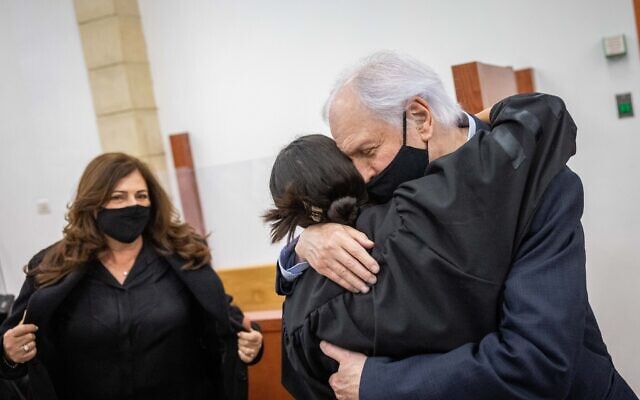 Israeli businessman Shaul Elovitch and his wife Iris arrive for a court hearing at the District Court in Jerusalem on December 1, 2021. (Yonatan Sindel/Flash90)	“I was separated from them in my own cell with no direct contact with them, but as a result of these interactions, there was a feeling that I was in danger and that I would not come out of this alive,” Hefetz added, later recalling a massive fight that broke out in the middle of the night in which he said one prisoner bashed another inmate’s head into a door, causing the whole building to shake.	Hefetz testified that he broke when interrogators began “playing with his family.”	He said interrogators at one point called his wife in front of him and told her that he had been released. “I told [the interrogator]: ‘Why are you playing with my family’s emotions?’ It was a vile move.”	“They kept saying that my children would never talk to me. The moment I broke was only against this backdrop,” Hefetz said.	Hefetz’s testimony mostly related to Case 4000, in which Netanyahu is alleged to have worked to illicitly and lucratively benefit the business interests of Elovitch in exchange for positive coverage on Walla. Some of it has related to Case 2000, in which Netanyahu is accused of attempting to reach a quid pro quo with Yedioth Ahronoth publisher Arnon Mozes for positive media coverage in exchange for legislation weakening rival newspaper Israel Hayom.	Hefetz left a long career in journalism in 2009 to work as a spokesman for Netanyahu’s government, and in 2014 became the Netanyahu family’s spokesman and adviser.	In 2018, after he was arrested as a possible accomplice in connection with one of Netanyahu’s corruption cases, Hefetz signed a state witness deal and provided investigators with recordings of conversations with Netanyahu and his family. https://www.timesofisrael.com/netanyahu-trial-witness-says-interrogators-threatened-to-destroy-his-family/ Herzog talks Western Wall mixed-gender prayer plaza with Reform, Conservative groupsPresident condemns ‘all manifestations of physical and verbal violence’ amid recent tensions over planned egalitarian area at holy siteBy TOI staff Today, 9:08 pm 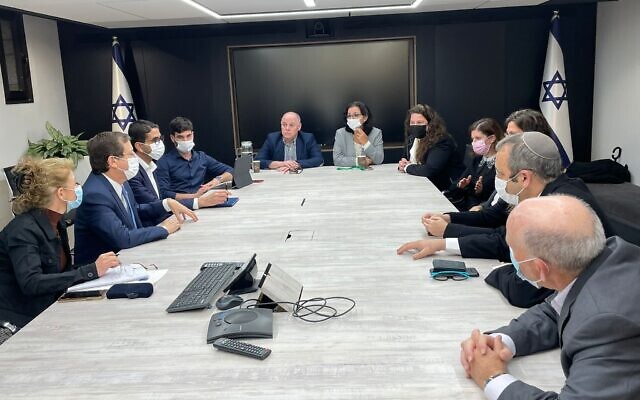 President Isaac Herzog meets with representatives of the Conservative and Reform movements at his office in Jerusalem on December 1, 2021. (GPO)	President Isaac Herzog on Wednesday met with representatives of Reform and Conservative Jewish groups, as well as the Women of the Wall, to discuss the future of the egalitarian prayer section at the Western Wall.	According to the President’s Office, Herzog “heard the opinions and suggestions of the different movements, and reiterated that he strives to calm the tensions in order to prevent senseless hatred” at the holy site.	The president condemned “all manifestations of physical and verbal violence,” following recent attempts by ultra-Orthodox protesters to block Women of the Wall from holding monthly prayers at the Western Wall.	He also said the Western Wall “is a holy site to which the whole Jewish people look to, in Israel and around the world, and that there is a need for responsibility, restraint and efforts to find ways for all parts of our nation, in Israel and the Diaspora, to move forward peacefully.”	Coalition MKs Gilad Kariv of the Labor party and Alon Tal of Blue and White both attended the meeting along with other officials.	Kariv, a Reform rabbi and the former head of Israel’s Reform Movement, said he is “looking forward to implementing the Western Wall plan, which will allow every Jew in Israel and in the Diaspora to pray at the site.”	He said the groups “will not fall captive to Netanyahu” and will move forward with the plan.	In 2016, former prime minister Benjamin Netanyahu’s government approved a compromise deal to create a permanent pluralistic prayer pavilion at the Western Wall, with representatives of non-Orthodox streams of Judaism sharing an oversight role, after years of negotiations between Israel and Diaspora leaders. But a year later, the then-prime minister capitulated to pressure from his ultra-Orthodox coalition partners and indefinitely froze the deal.	Prime Minister Naftali Bennett has not publicly endorsed the deal, but members of his government have indicated that a compromise is in the works.	Over the weekend, however, Religious Affairs Minister Matan Kahana appeared to drop his support for a 2016 compromise deal to build the mixed-gender plaza for non-Orthodox prayer at the Western Wall.	Speaking to the Kan public broadcaster, Kahana said that the “vast majority” of Jews in Israel are Orthodox and it would therefore not be right to give control of part of the Western Wall to minority movements.	“I think we must end the disagreements surrounding the Western Wall, without giving over control of any kind to denominations that represent a very small minority of Jews,” said Kahana, a member of Bennett’s Yamina party.The original plan includes three key provisions: a joint entrance to the main Western Wall plaza and the egalitarian prayer space; a new permanent pavilion greatly enlarging the existing modest prayer deck, which has served as a site for pluralistic prayer since 2000; and, perhaps most controversially, a joint council including representatives from liberal streams of Judaism and government officials that would be in charge of overseeing the site.	The small platform currently used for pluralistic prayer services is located in the Davidson Archaeological Park, tucked into an area called Robinson’s Arch. It is out of sight of the current mainstream Orthodox prayer plaza, separated from it by the ramp leading up to the Mughrabi Gate, which is the only entrance for non-Muslims to the Temple Mount.	In an interview with The Times of Israel last month, Kahana, who is Orthodox and who has advanced a series of far-reaching religious reforms on kashrut, endorsed the 2016 framework. “We need to look again at [reviving] that arrangement, which was widely agreed upon, and stop all these conflicts,” he said. https://www.timesofisrael.com/herzog-talks-western-wall-mixed-gender-prayer-plaza-with-reform-conservative-groups/ Beating forecasts, Israel sees strong economic rebound in 2021, says OECDGDP projected to grow ‘robustly’ by 6.3%, organization notes, citing ongoing booster campaign, recovering labor market, and strong tech sectorBy Ricky Ben-David Today, 5:09 pm 	The OECD said that the Israeli economy rebounded strongly in 2021, beating forecasts, citing the country’s ongoing booster vaccination campaign, a recovering labor market, and a booming local tech sector.	“Economic activity rebounded strongly in 2021 and GDP is projected to grow robustly by 6.3% in 2021, 4.9% in 2022 and 4% in 2023,” the OECD said in its December 2021 Economic Outlook report published Wednesday.	Israel’s recovery “could be slower if the health situation deteriorates again, or the increase in inflation is stronger or more persistent than assumed in the projections,” the OECD warned.	Israel weathered the fourth wave of the pandemic well this summer, quickly tightening some restrictions and launching a booster vaccination campaign that has seen over 4 million people get a third dose of the shot, according to Health Ministry figures. Last week, Israel began offering vaccines to children ages 5-11, with initial figures from health providers indicating they are being inoculated at a faster pace than when shots were okayed for kids between 12 and 15.	In response to the discovery of the Omicron variant last week, the country reimposed an entry ban on tourists via air travel on Sunday for the next two weeks, at least. The move dealt another blow to the ailing tourism industry, which was devastated by the pandemic and didn’t have time to bounce back.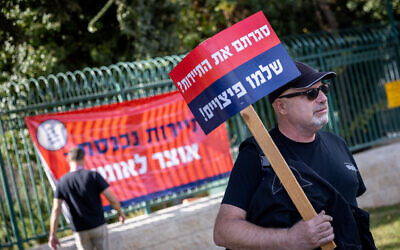 Independent business owners and workers from the tourism sector protest outside the Ministry of Finance in Jerusalem, calling for financial support from the Israeli government on November 29, 2021. (Yonatan Sindel/Flash90)	The OECD said Israel’s labor market was recovering but the number of unemployed workers remains significantly above pre-pandemic levels. The unemployment rate in Israel dropped to 7 percent in October, from 7.9% a month earlier, the Central Bureau of Statistics said last week. Before the pandemic, the unemployment rate stood at about 3.5%.	The withdrawal of government support “should be gradual, given still substantial uncertainties about the outlook and high unemployment,” the report noted. “Stepping up retraining and job-search support can help the unemployed transition to new jobs and avoid unemployment becoming structural.”	The OECD projected that the unemployment rate will stay above pre-pandemic levels until the end of 2023, which will affect wage growth.	Meanwhile, consumer price inflation accelerated to 2.3% in October 2021, mainly on the back of rising energy, food, and housing expenditure prices. The Bank of Israel said last week that the country’s inflation expectations were within its target range of 1-3%.	The report said the Israeli government has enjoyed “strong revenue growth, driven by buoyant activity in the high-tech and real estate sectors,” as well as the phasing out of most COVID-19 emergency support measures, and that authorities now target a central government budget deficit of 3.9% in 2022, down from around 11.6% in 2020.	In addition, the government’s recent passage of the budget, which includes key reforms such as infrastructure investments, streamlining licensing requirements and lowering tariffs, could “foster competition, business dynamism and productivity growth,” the OECD said in the report. “More investment in pre-school education would improve skills and make growth more inclusive,” it added.	The organization also noted Israel’s planned introduction of carbon pricing in the medium term which it said “will help reach the new and more ambitious greenhouse gas emissions reduction targets more cost-effectively and should be complemented by removing barriers to the expansion of renewable energy and improving energy efficiency.”	The OECD forecasted world GDP to rebound to 5.6% this year, contract to 4.5% in 2022, and moderate to 3.2% in 2023. The US economy will grow 5.6% in 2021, 4.5% in 2022 and 3.25% in 2023. The Euro area will likely see global growth of 5.2% in 2021, and G20 nations will see 5.9% in growth, according to OECD forecasts.The organization said that although the global recovery from the pandemic continues to progress, it has also “lost momentum and is becoming increasingly imbalanced.”While parts of the global economy are rebounding quickly, “others are at risk of being left behind, particularly lower-income countries where vaccination rates are low, and firms and employees in contact-intensive sectors where demand has yet to recover fully,” said the OECD. https://www.timesofisrael.com/beating-forecasts-israel-sees-strong-economic-rebound-in-2021-says-oecd/ Israel faces severe shortage of manual laborersNational Bureau for Statistics says over 42,000 positions for cleaners cannot be filled due to lack of permits for Palestinians in West Bank, work visa refusals for foreigners and young Israelis' unwillingness to get their hands dirtyGad Lior | Published: 12.01.21, 20:36 	Israel is facing a severe shortage of workers in low paying manual jobs, such as cleaners, according to employers' organizations in the country. "We will soon be out of workers," a representative of subcontractors, who supply cleaning services to a local hospital told Ynet. 	"The government does not allow Palestinians into the country to work and we are unable to bring in laborers from abroad, while Israelis refuse to do the work," he said.A report issued by the Somekh Chaikin accounting firm, found there are more than 42,000 positions for cleaners that cannot be filled.	The report is based on data provided by employers and by the National Bureau for Statistics, as well as government publications and other sources. The shortage is expected to grow to 120,000 over the next 20 years.	Cleaners employed through subcontracting companies often work is most strategic government spots such as ministries, hospitals, senior care facilities, local authorities and more. 	In hospitals, three daily shifts covered by cleaners are responsible among other things, for sterile conditions in operating rooms and general hygiene around the facility.	Unless a solution to the shortage is found, many sectors stand to be affected and undocumented workers, who entered the country illegally, may be hired under adverse conditions. [The solution is to stop subsidies to those who won’t work. Same issue in the US. You see help wanted ads everywhere but the number of people receiving government aid is still up and its easier to live off the government than work.- rdb]	The report outlines possible solutions including an increase in the number of Palestinians permitted to work in Israel, an increase in working visas for foreigners and special monetary bonuses for Israelis who complete their military service and choose to work in manual labor for a certain period of time.	Monica Rosenberg, CEO of the association of cleaning services in Israel, said cleaners are taken for granted. "We are heading towards a crisis of unknown proportions," she said. "The government must take the matter seriously." https://www.ynetnews.com/business/article/sjmgsl900y Tel Aviv overtakes Paris as world’s most expensive city to live inTel Aviv’s rise mainly reflects the strength of the shekel against the US dollar and increases in grocery and transport prices.By JERUSALEM POST STAFF Published: DECEMBER 1, 2021 01:57 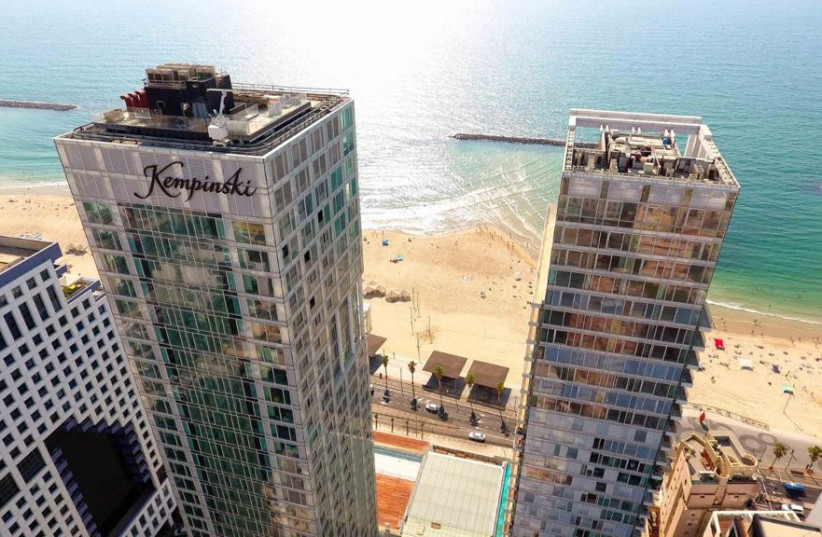 Tel Aviv is getting a new luxury hotel. The David Kempinski Tel Aviv will open in February 2022, the global hotel chain said Wednesday.(photo credit: Courtesy)	Tel Aviv has overtaken Paris and is now ranked as the world’s most expensive city to live in, the Economist Intelligence Unit found in a new study.	According to the data, soaring price increases are contributing to the fastest rise in the cost of living for city dwellers in five years. The EIU’s 2021 index, which tracks the cost of living across 173 cities across the world, reveals Tel Aviv is the world’s most expensive city, rising from fifth place in 2020 to overtake Paris, which previously occupied the top spot.	On average, prices for the goods and services covered by index have risen by 3.5% in local-currency terms, compared with an increase of just 1.9% this time last year.	Transport costs rose most rapidly in this year’s survey, mainly because of rising oil prices driving a 21% increase in the price of unleaded petrol, but the recreation, tobacco and personal care categories also showed strong increases.	Tel Aviv’s rise mainly reflects the strength of the shekel against the US dollar and increases in grocery and transport prices. The city that saw the biggest jump was Tehran, which rose from the 79th to 29th place as international sanctions continue to cause shortages and price increases.Port Tel Aviv project night simulation (credit: Ilan Pivko Architects)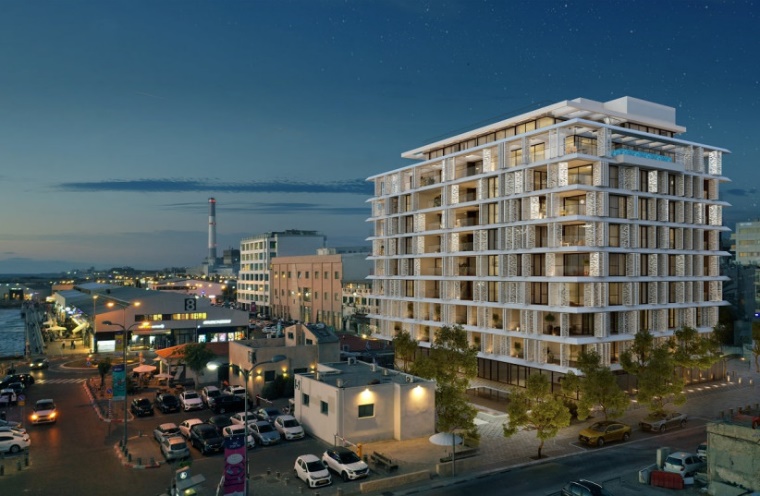 	The Worldwide Cost of Living reports that rankings continue to be sensitive to shifts brought about by the COVID-19 pandemic. The survey data were collected between August 16 and September 12, 2021, when freight rates and commodity prices were on an increase across the world. 	Combined with fluctuating consumer demand and exchange-rate shifts, the resulting supply-chain problems have fueled price rises in the world’s major cities.	“Although most economies across the world are now recovering as COVID-19 vaccines are rolled out, many major cities are still seeing spikes in cases, leading to social restrictions. These have disrupted the supply of goods, leading to shortages and higher prices,” said Upasana Dutt, head of WCOL at EIU.	Dutt said that the cost of living was expected to further rise in the coming year and that central banks will raise interest rates to stem inflation. “So the price increases should start to moderate from this year’s level,” Dutt said.	The top of the list is dominated by European and developed Asian cities while the cheapest cities are mainly in the Middle East and Africa. Damascus retained its place as the cheapest city in the world to live in. It came at the bottom in seven of the 10 pricing categories, and close to the bottom in the remaining three. https://www.jpost.com/israel-news/tel-aviv-overtakes-paris-as-worlds-most-expensive-city-to-live-in-687471 State comptroller criticizes government use of Shin Bet tracking of COVID patientsMatanyahu Englman says ‘right to privacy’ must be upheld and that 96.5% of people Shin Bet ordered into quarantine were found to have not been infectedBy TOI staff Today, 7:55 pm State Comptroller Matanyahu Englman speaks at a conference on December 1, 2021. (Courtesy)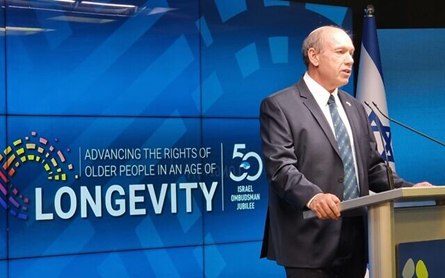 	State Comptroller Matanyahu Englman on Wednesday criticized the government’s recent decision mandating the Shin Bet security service to track those who came in contact with carriers of the Omicron variant of the coronavirus.	“It’s very important to me that even in a time of a pandemic, Israel and all countries around the world protect privacy rights and act carefully, appropriately and quickly,” he said at a conference.	Englman noted that he published a report a year ago that focused on “the shortcomings regarding the efficacy of such tracking.”	The report found that just 3.5 percent of the thousands of Israelis ordered into quarantine as a result of Shin Bet tracking were ultimately found to have been infected with the coronavirus.
	That report also recommended that the Shin Bet work together with contact tracers from the Health Ministry — something that the government has yet to adopt even as it has chosen to once again dispatch the Shin Bet.
	The state comptroller said there were many instances where the tracking was incorrect “and many people were sent into quarantine unnecessarily.”
	Last year, the Knesset passed into law a bill authorizing the Shin Bet to use cellphone data and other sensitive information to track Israelis who contracted the coronavirus and those they were in contact with.
	
	The Knesset Foreign Affairs and Defense Committee discusses Shin Bet phone tracking against suspected carriers of the Omicron variant of the coronavirus, in Jerusalem, November 30, 2021. (Danny Shem Tov/Knesset)
		The program faced criticism from privacy and rights groups but has been praised by officials as helping to stem the spread of the virus by providing the government with the ability to notify Israelis if they were in contact with confirmed virus carriers.
		But the reintroduction of the program is more limited in being only aimed at locating those infected with the Omicron variant of the coronavirus.
	On Tuesday, Israel’s deputy attorney general Raz Nizri said that there were “many problematic things” about the renewed use of the phone tracking, but added that Omicron was an “exceptional case.”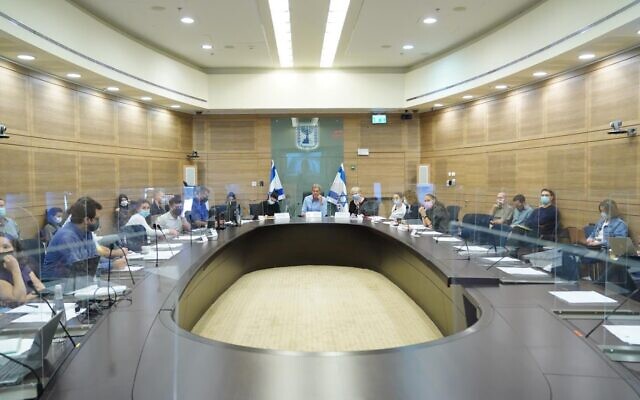 	Ministers on Sunday approved the reintroduction of the Shin Bet program after a similar plan was utilized in the early stages of the pandemic. According to the Prime Minister’s Office, the program is set to expire on Thursday at midnight but is also subject to reexamination each day.	If there is a “wide breakout,” the program will be discontinued, the PMO said, without detailing what that term entails. Confirmed carriers of other strains are not being tracked, nor are those who were exposed to carriers of Omicron or any other version of the coronavirus.  MORE -  https://www.timesofisrael.com/state-comptroller-criticizes-government-use-of-shin-bet-tracking-of-covid-patients/ Israel’s coronavirus czar: We need to consider making vaccines mandatoryWhile stressing it’s his personal opinion, Salman Zarka says nation should weigh legislation compelling citizens to get virus shots, as some European nations are mullingBy TOI staff Today, 10:27 amUpdated at 12:09 pm 	Coronavirus czar Salman Zarka said Wednesday that Israel should weigh introducing a national vaccine mandate compelling all citizens to get themselves inoculated against the coronavirus, a notion that mirrors legislation under consideration in several European countries.	“I think we need to examine all the options, including the option of mandating vaccination in the State of Israel,” Zarka told Radio 103FM in an interview. [This is from a medical perspective totally idiotic. From a democracy perspective it is ridiculous and against all standards of personal self determination. – rdb]	Zarka stressed that the opinion was his alone and not that of the Health Ministry.	“This option of mandating a vaccine in the State of Israel, similar to several countries in the world, whether in the context of legislation or in the context of other means, must be examined, it must be considered,” he said.	He said that a relaxed approach to inoculation in Israel threatened the ongoing success of the swift vaccine campaign introduced earlier this year.[If you weren’t totally ignorant you would understand that your JABs are doing literally ZIP to stop your virus infection problems. They don’t prevent the disease nor prevent its spread. – rdb]	“The approach in Israel, unlike some countries in the world, is more enabling, more inclusive, gives more time to let people make their decisions. It comes at a price,” he said.	“There are 680,000 people in Israel who have not been vaccinated at all. We are constantly trying to reach them,” Zarka said. “It is quite clear to me that they are not vaccine refusers, but looking at what happened to us in the fourth wave of epidemic, which hit the unvaccinated more than others, one has to consider how such people will be vaccinated.”	He nonetheless stressed that there would be no “surprise” legislation forcing vaccination.	“I am not familiar with any legal work on the issue. There is no legislative process or legislative work on the table. We are not at the practical level that today a law is going to suddenly be introduced in order to require vaccines,” he said.	However, Housing Minister Ze’ev Elkin told Army Radio that he believes vaccine mandates are the preserve of dictatorships. ]Amen to that! – rdb]	“I do not think there is a state that acts like this, except for dictatorial states,” he said. “It is possible to encourage vaccination or give a negative incentive to the unvaccinated, but not to obligate it by law.”So far, the Vatican alone has imposed a full vaccination mandate but it appears set to be joined by several other European nations.Last month, Austria announced it would make coronavirus vaccinations mandatory starting February. The country had already imposed movement restrictions on those not vaccinated or recently recovered from the virus, becoming, in early November, the first EU country to order them to stay at home.Greece has announced mandatory shots for over 60s, with unvaccinated people facing fines if they don’t comply.And Germany’s next chancellor said Tuesday that he will back a proposal to mandate coronavirus vaccinations for everybody next year.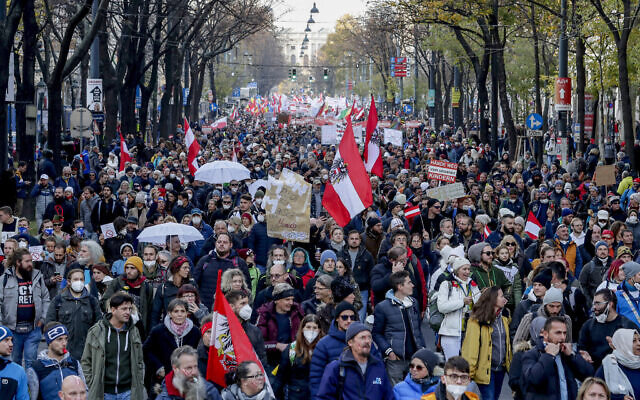 Hundreds of people take part in a demonstration against the country’s coronavirus restrictions in Vienna, Austria, Saturday, Nov.20, 2021. (AP Photo/Lisa Leutner)In Israel on Tuesday, days after he called for mandatory vaccinations to combat the pandemic, MK Yuval Steinitz requested the Knesset Guard investigate violent threats against him from anti-vaccine activists. 	Steinitz, a former energy minister who is in the opposition with former prime minister Benjamin Netanyahu’s Likud party, expressed support for mandatory vaccinations, backed up by fines for those who refused, in media interviews earlier this week.Out of a population of 9.4 million, 5.7 million Israelis have received two vaccine doses, and 4 million have had a third booster shot, according to Health Ministry data.Israel rolled out vaccinations for children aged five to 11 last week, one of only a handful of countries to inoculate minors that young. https://www.timesofisrael.com/coronavirus-czar-vaccine-mandate-must-be-examined-considered-in-israel/  There needs to be a major uprising in Israel or anywhere else when mandates like this are proposed or implemented. Time for a rebellion. – rdb]Bennett’s wife, kids go on vacation abroad despite PM urging against flying overseasAfter facing criticism, premier says he no longer recommends avoiding international travel due to details learned in past few days about Omicron strainBy TOI staff Today, 8:00 pm 	Despite Prime Minister Naftali Bennett’s recent call for Israelis to avoid traveling abroad due to COVID-19 fears, his office announced Wednesday that his wife and children are going on vacation overseas.	The premier later attempted to explain, arguing that he no longer recommends against international travel due to the details learned over the past few days about the Omicron variant of the coronavirus. [HUMMMMMM! Another one of those who think what is good for thee doesn’t apply to me? – rdb]	According to the Prime Minister’s Office, the family initially planned to travel with the kids to a different location, but switched destinations after the original destination was marked as “red” and barred for travel for Israelis.All the nations currently listed as “red” are in Africa, where Israel has imposed travel restrictions amid concerns over the new Omicron variant first reported by South Africa. Hebrew media reports said Gilat Bennett and the kids had intended to fly to Mauritius.	However, a statement from Bennett’s office said that “after the COVID cabinet decision to leave the skies open for the travel of Israelis,” the family will be heading abroad and “observing all guidelines and rules” related to COVID-19.	The trip comes as Israel observes the Hanukkah holiday, when most children have time off from school.	Bennett’s office did not specify where his family will now be traveling.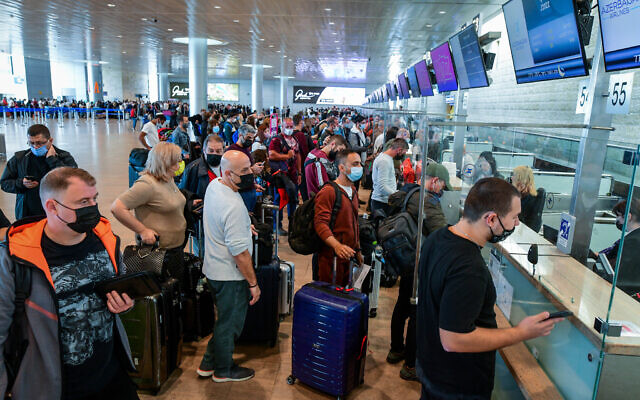 Travelers seen at Ben Gurion International Airport, on November 28, 2021. (Avshalom Sassoni/Flash90)	Bennett’s recent remark that he would tell Israelis to refrain from visiting overseas had come as new travel restrictions took effect, as part of several COVID-related measures that the government approved to block Omicron from spreading in the country.“If someone asked me, at the moment I wouldn’t recommend flying abroad right now amid a level of uncertainty like this,” Bennett said during a press conference on Friday, “that’s the truth.”	He also said: “Right now, we have to show particular responsibility — we as a government and you as citizens. To stand together, to take responsibility for each other, to be careful.”	In a Knesset speech last year, Bennett declared, “We don’t only have to run a state. We have to set a personal example.”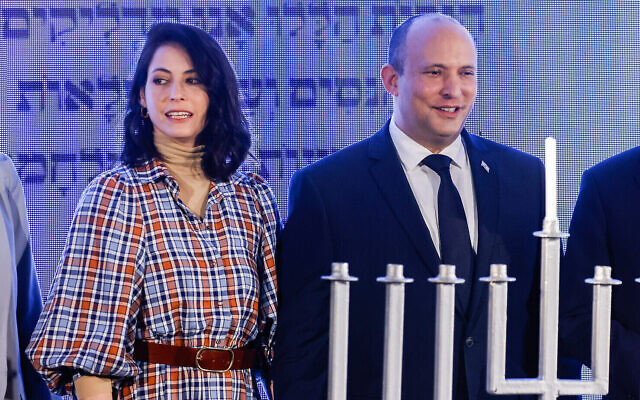 Prime Minister Naftali Bennett and his wife Gilat attend a Hanukkah ceremony in Jerusalem, November 29, 2021.(Olivier Fitoussi/Flash90)	Several lawmakers in former prime minister Benjamin Netanyahu’s opposition Likud party criticized Bennett after the announcement of the trip, which came days after the prime minister said he would recommend Israelis avoid flying abroad for non-essential travel because of Omicron.	“That’s how it is when the political lies become the norm and personal example is publicly trampled. Simply impertinent,” Likud MK Israel Katz tweeted.Bennett later pushed back against the criticism.	“I understand the criticism, but since Friday we’ve learned a lot more about the variant and in which countries it’s spreading, and the cabinet made decisions about which countries it’s permitted to travel to and under which conditions,” the prime minister wrote on Facebook.	He said his family chose a new destination after learning of the new travel restrictions. MORE -  https://www.timesofisrael.com/bennetts-wife-kids-go-on-vacation-abroad-despite-pm-urging-against-flying-overseas/ Health Ministry clarifies only 2 Omicron cases so far confirmed in IsraelMinistry statement comes after reports that 4 Israelis have caught new strain, makes no mention of doctors who say they contracted it; 34 more suspected cases being probedBy TOI staff Today, 10:52 pm 	The Health Ministry on Wednesday clarified that only two cases of the Omicron variant have been confirmed in Israel, as genetic testing was being carried out to determine if other coronavirus infections were caused by the mutated strain.
	The two infected women infected were a tourist from Malawi and an Israeli who recently returned from South Africa. A Health Ministry statement said the Malawian was inoculated with AstraZeneca’s COVID-19 vaccine, while the Israeli received three doses of Pfizer-BioNTech’s shot. No information was provided on their conditions.
	The ministry said it was looking into 17 cases of suspected exposure to Omicron, but that the samples have not yet been sequenced to verify if the infections were from the variant.
	Of those cases, the Health Ministry said 10 people were recently overseas or had come in contact with returnees from abroad, adding that the other seven had no exposure to anyone who was abroad. It said only three of the suspected cases either were vaccinated or recovered from COVID-19 in the past six months, and that the other 14 were “unprotected” against the virus.
	An additional 17 cases that the ministry categorized as having a “low suspicion” of being Omicron were also being looked into.
	The ministry statement made no mention of two doctors at Sheba Medical Center near Tel Aviv, which the hospital has said tested positive for Omicron.
	However, contradicting the ministry, one of the doctors said Wednesday that he was informed he has Omicron, which the cardiologist suspected he contracted while recently attending a medical conference in London.
	“I got the Omicron in London, for sure,” Elad Maor told the Guardian. “That is interesting because that was 10 days ago in London – really, really early.”
	He said that he tested negative upon returning to Israel on November 23, but that he later began experiencing mild symptoms and was confirmed to have COVID-19 four days later.
	“The only reasonable explanation is that I got infected on the last day of the meeting – maybe at the airport, maybe at the meeting,” he said.
	Maor, who received three vaccine shots, said he likely infected a colleague at Sheba who the British newspaper said also tested positive for Omicron. He added that neither his wife, who was with him in London, nor any of his three children have tested positive for COVID or displayed any symptoms, which he said was reassuring.
	“I think the transmissibility of this [variant] is not completely different or extremely different to what I know about Delta,” he said, referring to the highly transmissible strain that has fueled coronavirus outbreaks worldwide.
	I was interviewed today by @andrewgregory and told him more details surrounding me getting the #OmicronVarient.https://t.co/zaYW3mdwhr @SHEBA_ #COVID19 #CardioTwitter #MedTwitter @PCRonline
	— Elad Maor (@maor_elad) December 1, 2021
	The World Health Organization has listed Omicron as a “variant of concern” and Israel has imposed a number of measures to block its spread in the country, including renewed travel restrictions and the controversial use of phone tracking to detect suspected cases.  
	Prime Minister Naftali Bennett has defended the new measures, citing the continued uncertainty around the new variant. https://www.timesofisrael.com/health-ministry-clarifies-only-2-omicron-cases-so-far-confirmed-in-israel/ Iran accuses Israel of lying in order to ‘poison’ Vienna nuclear talksTehran’s foreign ministry spokesman tweets that Israel’s ‘existence relies on tension,’ urges world powers to ignore ‘fake news designed to destroy prospects for success’By TOI staff Today, 10:30 pm 	Iran on Wednesday accused Israel of “trumpeting lies to poison” ongoing nuclear talks in Vienna between Tehran and world powers.
	Iranian foreign ministry spokesman Saeed Khatibzadeh tweeted that Israel is fomenting tension during the recently renewed negotiations.
	“Israeli regime whose existence relies on tension is at it again, trumpeting lies to poison Vienna talks,” Khatibzadeh wrote. “All parties in the room now face a test of their independence & political will to carry out the job — irrespective of the fake news designed to destroy prospects for success.”
	Khatibzadeh did not elaborate on which statements he was referring to.
	In a meeting in Paris on Tuesday with French President Emanuel Macron, Foreign Minister Yair Lapid said that Iran is merely buying time at the talks in order to continue making progress in its nuclear program, and to gain relief from crippling economic sanctions.
	Israel’s top diplomat also emphasized the need to develop an effective Plan B if talks fail.
	“After many years, Israel’s position is being heard and Israel’s position is firm,” he said. “Sanctions on Iran must not be removed. Sanctions must be tightened, a credible military threat must be applied, because only that will stop its nuclear race.”
	Defense Minister Benny Gantz said earlier this week that Israeli defense officials are sharing intelligence with allies “indicating Iran is continuing to rush toward a nuclear” program ahead of the resumption of the nuclear talks. He called on world powers to exact a “price” from Iran for its continued uranium enrichment in violation of the 2015 nuclear deal.
	Mikhail Ulyanov, the Russian envoy to the international bodies in Vienna, said Tuesday that the US is ready to lift sanctions on Iran in order to pave the way for a return to the 2015 nuclear deal.
	Meanwhile, European diplomats indicated that talks on the Iranian nuclear deal are still in very early stages, reported Reuters.
	According to the report, diplomats told reporters that negotiators are still waiting to see if the talks can pick back up where they left off in June, before they were suspended and before the election of the hardline Raisi.
	Diplomats from France, the UK and Germany said that the issue of Iran’s centrifuges — which it is using to enrich uranium to levels way beyond that agreed to in the 2015 deal — remains an unresolved issue.
	If Iran does not show it is serious about returning to negotiations, the talks could quickly stall, the diplomats reportedly said.
	Iran ignored appeals from Western countries to restart the talks for several months, all the while strengthening the capabilities of its nuclear program in violation of the accord. https://www.timesofisrael.com/iran-accuses-israel-of-lying-in-order-to-poison-vienna-nuclear-talks/ Iran starts enriching uranium at Fordo plant amid nuclear talks, in further breachIAEA says Tehran began process of enriching to up to 20% at site dug into mountain, as negotiators fear it’s creating facts on the groundBy TOI staff Today, 10:08 pm 	Iran has begun the process of enriching uranium with advanced centrifuges at its Fordo plant, the International Atomic Energy Agency said on Wednesday, in what would be a further violation of the multilateral nuclear accord that world powers are rushing to salvage.	The UN’s nuclear watchdog reported that Tehran started the process of enriching uranium at Fordo, 135 kilometers from Tehran, to up to 20 percent purity with a cluster of 166 advanced IR-6 machines.	The announcement from the IAEA came three days after negotiators from Iran and the US reconvened in Vienna for indirect talks aimed at reviving the Joint Comprehensive Plan of Action after a five-month recess prompted by the election of hard-line President Ebrahim Raisi.	Iran has been escalating in its violations of the deal — which bars any enrichment at Fordo — since former US president Donald Trump withdrew from the agreement in 2018 and began imposing significant sanctions on the Islamic Republic.	Until now, Iran had been enriching uranium at Fordo, but mainly with less-advanced IR-1 machines, the report said, adding that Western negotiators fear that Tehran is seeking to create facts on the ground as talks in Vienna restart.	Iran has another 94 IR-6 machines installed at Fordo, though it has not yet began operating them, the IAEA said.
	According to an IAEA report seen by Reuters, the nuclear watchdog plans to expand its inspections at Fordo — which Iran has dug into a mountain, ostensibly to protect from an incoming attack — as a result of the steps taken by Iran.
	“The Agency has decided and Iran has agreed to increase the frequency of verification activities at FFEP and will continue consultations with Iran on practical arrangements to facilitate implementation of these activities,” the report stated.
	On the second day of restarted talks in Vienna this week, European negotiators said they will assess the “seriousness” of the Iranian position over the next few days to decide whether to continue with recently resumed talks about reviving the 2015 nuclear deal.
	Without wanting to set “an artificial deadline,” one of the unnamed European diplomats at the talks said, “we don’t have the luxury to spend time on niceties.”
	“If they don’t show that they are serious about this work, then we’ll have a problem,” diplomats from the E3 nations of Britain, France and Germany said. “The next 48 hours will be very important.”
	In this round of talks, “we have 70 percent to 80% of the work done, but some of the most difficult issues are what remains,” the diplomats said.
	The diplomats said that the issue of Iran’s centrifuges remains an unresolved issue.
	Iran struck a hard line after the first day of talks on Tuesday, suggesting everything discussed in previous rounds of diplomacy could be renegotiated, in direct contradiction of comments made Monday by EU chief negotiator Enrique Mora.
	Speaking to Iranian state television, Ali Bagheri, Iran’s top nuclear negotiator, referred to everything discussed thus far as merely a “draft.” It remained unclear whether that represented an opening gambit by Iran’s new president or signaled serious trouble for those hoping to restore the deal.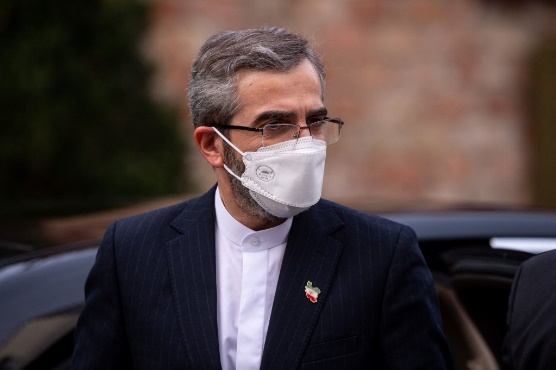 Iran’s chief nuclear negotiator Ali Bagheri arrives at the Coburg Palais, the venue of the Joint Comprehensive Plan of Action (JCPOA) meeting, in Vienna on November 29, 2021. (Vladimir Simicek/AFP)	Iran maintains its atomic program is peaceful. However, US intelligence agencies and international inspectors say Iran had an organized nuclear weapons program up until 2003. Nonproliferation experts fear any brinkmanship could push Tehran toward even more extreme measures to try to force the West to lift sanctions.	Making matters more difficult, United Nations nuclear inspectors remain unable to fully monitor Iran’s program after Tehran limited their access. A trip to Iran last week by the head of the International Atomic Energy Agency, Rafael Grossi, failed to make any progress on that issue.	Foreign Minister Yair Lapid on a Tuesday visit to Paris urged French President Emmanuel Macron to strengthen sanctions against Iran and said “a credible military threat must be exercised.” https://www.timesofisrael.com/iran-starts-enriching-uranium-at-fordo-plant-amid-nuclear-talks-in-further-breach/ Surprise! Look who's now siding with Steve Bannon in DOJ fight'We're tired of playing defense. We're going to go on the offense on this'By Bob Unruh Published December 1, 2021 at 3:23pm 	Stephen Bannon, a former adviser to President Donald Trump, is being prosecuted by the Department of Justice on claims from members of Congress that he refused to cooperate with House Speaker Nancy Pelosi's partisan commission investigating the events of Jan. 6. at the U.S. Capitol.	So he's demanded that all of the documents used to bring the case against him be made public, a move being fought aggressively by DOJ officials.	But now he's getting backup from an unlikely source, legacy media outlets.
	The Hill earlier reported Bannon has opposed a protective order for discovery in the DOJ's case against him.
	That would prohibit both sides, the prosecution and the defense, from releasing case documents to the public.
	But Bannon said the public needs access to "all the facts" in order to judge "whether the U.S. Department of Justice is committed to a just result."
	Advertisement - story continues below
	A statement given to the Washington Post on the fight explained Bannon wants the judge to "allow unfettered access to and use of the documents."
	The Department of Justice has been battling to restore its reputation ever since several of its employees took part in the strategy that created the now-debunked Russia collusion conspiracy theory against President Trump. Several individuals were fired over that situation, which was called out by a government inspector general who found a long list of wrong actions in that situation.
	Bottom of FormThe facts that now have emerged show that the Hillary Clinton campaign promoted the "collusion" theory with the goal of diverting Americans' attention from her email scandal, where she posted government secrets on an unsecure, private email system. The DOJ employees, in effect, helped her.
	They ran with the false claim, acquiring the Democrat-funded "Steele dossier" and going to a secret court to obtain permission to spy on individuals from the Trump campaign.
	Bannon has pleaded not guilty to the contempt of Congress claims.
	Advertisement - story continues below
	Now the Daily Mail has revealed that a group of legacy media outlets, including CNN, ABC, the Washington Post, the New York Times, NBC and the parent company of the Wall Street Journal, "filed a motion to intervene as Bannon fights the government's proposed order."
	"The order would severely limit what Bannon can do with the trove of information that the feds must share as part of the normal discovery process and have already begun handing over. According to a prior government filing, this includes more than 1,000 pages of witness testimony, grand jury material, and even emails from staff for the House Jan. 6th Committee investigating the Capitol riot," the report said.
	The press members, who largely were publicly in opposition to President Trump before and during his presidency, "argue that the government's proposed order would violate the First Amendment – and takes on the government's own contention that allowing Bannon to use the materials would result in pretrial publicity that could taint the jury pool," the report said.
	They argue, "Proper justification for a gag order necessarily includes a finding, in absence of its entry, that no 'less restrictive alternatives' can adequately prevent the perceived harm."
	The Daily Mail noted, "The filing puts the mainstream press squarely on the side of Bannon, who has in the past said the Times should be 'ashamed and humiliated' and attacked the media as the 'opposition party' – albeit on a procedural matter of mutual interest."
	Bannon said at the outset, shortly after being charged, that, "'I'm telling you right now, this is going to be the misdemeanor from hell for [Attorney General] Merrick Garland."
	The DOJ said it wants to keep documents secret because it opposes Bannon's plan to "try this case in the media."
	But Bannon suggested, during his earlier comments, that it already was political, since "Joe Biden ordered Merrick Garland to prosecute me from the White House lawn when he got off Marine One, and we're going to go on the offense. We're tired of playing defense. We're going to go on the offense on this." https://www.wnd.com/2021/12/surprise-look-now-siding-steve-bannon-doj-fight/ Dr. Peter McCullough: Omicron is likely a minor variantUrges Anthony Fauci to listen to the science on natural immunityBy Art Moore Published December 1, 2021 at 8:03pm 	The newly discovered omicron mutation of the novel coronavirus will likely be a "minor" variant, according to epidemiologist Dr. Peter McCullough."It's simply not going to be as infectious" as the delta variant, he said, citing researcher Jacques Fantini of the University of Aix-Marseille in France."It doesn't look like it's going to have the evolutionary efficiency to become a dominant strain," McCullough told Fox News host Laura Ingraham Tuesday night. "I think it's going to be like the lambda and the epsilon variants previously described during the most recent year in COVID-19."It will become a minor variant," he said. "So I certainly wouldn't be looking for wrapping up on new vaccines or boosters to try to target this variant, until we have more data."However, as Ingraham pointed out, a number of vaccine makers already are "on the hunt" for a vaccine for omicron. She asked McCullough if he thought those efforts are in vain, with any targeted variant having burned out by the time the shots are ready.	He replied that with 99% of COVID cases now of the delta variant, "the vaccines are not keyed against delta, so they're having a terrible time in terms of getting control."McCullough added that the omicron variant first reported last week arose among travelers in Botswana who were vaccinated.	"So I think it's clear now that this variant is an evolutionary mistake that arose within the vaccinated."	McCullough, based in Dallas, Texas, was vice chief of internal medicine at Baylor University Medical Center and a professor at Texas A&M University.	Ingraham noted that White House coronavirus adviser Dr. Anthony Fauci has argued that the immunity conferred from the vaccines is superior to natural immunity, insisting the "durability" of the latter is in question.	But Fauci's own National Institutes of Health funded a study finding people who had been infected with the SARS-CoV-2 virus had immunity eight months after infection. And the evidence has only become stronger since then. Former World Health Organization and Health and Human Services adviser Dr. Paul Alexander has compiled a list of 135 studies that indicate natural immunity is superior to vaccine-produced immunity.
	McCullough said the vaccine is coded against one protein while natural immunity provides antibodies against 27 proteins and has probably 100 to 1,000 times stronger T cell, or long-term, immunity.
	And immunity from SARS-CoV-1, which is about 90% the same as SARS-CoV-2, has been found to be durable after 17 years.
	"I anticipate the same thing with this. It's one and done," McCullough said regarding infection from SARS-CoV-2.
	There have been no bona fide cases of reinfection documented by accurate testing, he added.	"I think we need to remove the fear over Americans and over the world about getting the infection over and over again."
	McCullough has 600 peer-reviewed publications to his name. Many have appeared in top-tier journals such as the New England Journal of Medicine, Journal of the American Medical Association and The Lancet. In May, he explained why he thinks the vaccines are too risky, particularly taking into account the fact that most people have a 99% survival rate. He testified to the U.S. Senate last November against what he described as the federal government's politicization of health care during the pandemic, curbing or blocking the availability of cheap, effective treatments for COVID-19 such as hydroxychloroquine and ivermectin.
	In a speech in September, he told of having been stripped of the editorship of a Swiss-based journal after having lost his position with a major health system, "with no explanation and no due process."
	Baylor University Medical Center fired him in February. And Texas A&M College of Medicine, Texas Christian University and University of North Texas Health Science Center School of Medicine have cut ties with McCullough, accusing him of spreading misinformation.	"I've been stripped of every title that I've ever had in that institution. I've received a threat letter from the American College of Physicians, [and] a threat letter from the American Board," he said.
	All because of his "lawful" participation "in a topic of public importance."
	He said there are "powerful forces at work, far more powerful than we can possibly think of, that are influencing anybody who is in a position of authority."See the interview: https://www.wnd.com/2021/12/dr-peter-mccullough-omicron-likely-minor-variant/ Commentary:Fauci Puts Us at Risk
Betsy McCaughey Posted: Dec 01, 2021 12:01 AM
	A new COVID-19 variant, reported from sub-Saharan Africa on Wednesday, has caused many developed countries to halt travel from that region without delay. All except America, which, thanks to Anthony Fauci, dithered and ultimately put into place a tepid plan to go into effect on Monday.
	As if viruses don't spread and kill on holiday weekends.
	As soon as news of the possibly super-contagious variant dubbed omicron was announced on Thursday, the United Kingdom, Canada, Japan and Australia cut off visitors from the affected African countries.
	So did France, Italy, Germany, Spain and other European Union members. European Commission spokesperson Dana Spinant explained that "we need to act very fast" and take all precautions "to prevent the virus from entering Europe."
	But White House medical czar Fauci said on Friday that travel bans "were something to think about ... but you want to make sure there's a basis for doing that." He's more concerned with mollifying the World Health Organization, which opposes travel bans, than keeping Americans safe. This is the same WHO that covered up China's efforts to hide the contagiousness of COVID-19, then sponsored a phony investigation of the virus' origins and insisted the Wuhan lab was a "very unlikely" source.
	Allowing travel from southern Africa to continue, even for three days, has put the United States at needless risk.
	U.S. regulations require all airline travelers to present proof of vaccination -- but read the fine print. The regulations exempt travelers from countries where vaccination rates are very low. That's crazy. Just 6% of Africa's population is vaccinated.
	To quantify the danger Fauci created by delaying the travel ban, consider two flights that landed Friday in Amsterdam from Johannesburg and Cape Town, with 600 passengers in all. On arrival, 10% of those passengers tested positive for COVID-19 and were subjected to tests for omicron. Thirteen, it turns out, carried the variant.
	It's plausible that 10% of passengers arriving in the United States from South Africa over the weekend carried the virus as well, including some with omicron. Thank you, Dr. Fauci.
	Little is known about the variant except that it has some 30 mutations that could make it more dangerous than previous versions of the virus. It has already eclipsed the delta variant in parts of South Africa, including Johannesburg.
	Two cases of omicron have been detected in the United Kingdom, both recent travelers to South Africa, and one case has been detected in Italy, a traveler from Mozambique. The Centers for Disease Control and Prevention report no cases yet in America. An effective travel ban is important to delay and reduce the risk here.
	South Africa's response to the travel bans has been inexcusable, too. The country's health minister, Joe Phaahla, called travel restrictions a "knee-jerk reaction," a "witch hunt" and "punishment." Truth is, South Africa and neighboring countries should be volunteering to prevent their citizens from traveling to other countries and spreading the omicron variant while so little is known about its dangers.
	One thing scientists have learned battling COVID-19 during the past two years is that lockdowns don't work but travel restrictions, if put into place swiftly, do.
	An August 2020 study in the Journal of Travel Medicine found that by rapidly cutting off travel with China on Feb. 1, 2020, Australia averted a much larger epidemic. Another study in BMC Infectious Diseases this year showed that travel restrictions, together with other measures, helped Singapore, Hong Kong, Taiwan and South Korea avert COVID carnage.
	You wouldn't know that listening to Fauci. He slammed former President Donald Trump's travel ban against China before it went into effect, parroting WHO's advice. Last week, he once again put globalist concerns ahead of what's safest for Americans.
	To defend against omicron and future variants, the United States needs to improve its capacity to spot and track them with genomic sequencing, the technique used in Africa last week. America ranks 28th in the world in its tracking ability. Thank Fauci for that, too.
	It will take time to determine how dangerous the new omicron variant is, but the proof is already in on Fauci. He's got to go.
	Betsy McCaughey is a former lieutenant governor of New York and author of "The Next Pandemic," available at Amazon.com. Follow her on Twitter @Betsy_McCaughey. To find out more about Betsy McCaughey and read features by other Creators Syndicate writers and cartoonists, visit the Creators Syndicate website at www.creators.com.https://townhall.com/columnists/betsymccaughey/2021/12/01/fauci-puts-us-at-risk-n2599889 Legacy of 7 Justices: More Than 62 Million Dead Babies
Terry Jeffrey Posted: Dec 01, 2021 12:01 AM
	After President Richard Nixon appointed then-Appellate Court Judge Harry Blackmun to the U.S. Supreme Court in 1970, Blackmun somehow convinced members of the U.S. Senate that he embraced judicial restraint and felt a duty to protect "little persons."
	When Blackmun's nomination came up for a vote, Democratic Sen. John McClellan of Arkansas made the case for confirmation.
	"He does not believe it is either the duty or the prerogative of the Court to change the historical interpretations of the Constitution so as to be tantamount to amending that great document by edicts and decree," said McClellan. "For these basic principles of judicial integrity, I commend him and respect him."
	McClellan then quoted a statement Blackmun had made during the confirmation process about how important the Supreme Court was to "little persons."
	"What comes through to me most clearly is the utter respect which the little person has for the Supreme Court of the United States, and I think that the little person feels this is the real bastion of freedom and protection of strength in this nation," Blackmun had said, according to the Congressional Record.
	"It was a lesson that was taught to me in the last two weeks and one which I think I shall not forget," said Blackmun.
	Three years later, Blackmun wrote the court's opinion in Roe v. Wade. It declared there was a constitutional "right to privacy" that included the right to kill what could be called "little persons" -- unborn babies -- in the womb.
	To come to this conclusion, Blackmun had to circumvent the obvious biological fact that an unborn human being is a living human being. So, he referred to unborn babies as "prenatal life," "potential life," "potential human life" and "the developing young in the human uterus."
	In his opinion in Roe, Blackmun pushed aside what he called "the theory" that life begins at conception that was advanced by those who supported banning abortion.
	"Some of the argument for this justification rests on the theory that a new human life is present from the moment of conception. The State's interest and general obligation to protect life then extends, it is argued, to prenatal life," said Blackmun.
	He disagreed.
	"There has always been strong support for the view that life does not begin until live birth," Blackmun wrote. "This was the belief of the Stoics."
	"In areas other than criminal abortion, the law has been reluctant to endorse any theory that life, as we recognize it, begins before live birth or to accord legal rights to the unborn except in narrowly defined situations and except when the rights are contingent upon live birth," he said.
	"In short," Blackmun, "the unborn have never been recognized in the law as persons in the whole sense."
	"We need not resolve the difficult question of when life begins," he concluded.
	Wrong. The answer to that question, which science had already unambiguously determined, should have been embraced by the court. Human life begins at conception. Killing a human being any time after that is exactly that: killing a human being.
	By arguing that the court could declare abortion a right without resolving whether or not an abortion kills a living human being, Blackmun was essentially arguing that the court could legalize what as far as he knew might be an act of murder.
	"This right of privacy," Blackmun wrote, "whether it is founded in the Fourteenth Amendment's concept of personal liberty and restrictions upon state action, as we feel it is, or, as the District Court determined, in the Ninth Amendment's reservation of rights to the people, is broad enough to encompass a woman's decision whether or not to terminate her pregnancy."
	But then Blackmun appeared to open a narrow avenue for some regulation of abortion.
	"Logically, of course, a legitimate state interest in this area need not stand or fall on acceptance of the belief that life begins at conception or at some other point prior to live birth," he wrote. "In assessing the State's interest, recognition may be given to the less rigid claim that as long as at least potential life is involved, the State may assert interests beyond the protection of the pregnant woman alone."
	He then concluded that states could regulate or even prohibit abortion after "viability" except when killing the unborn baby was "necessary to preserve the life or health of the mother."
	There were two problems with this: 1) "viability" (the point at which a baby can survive outside the womb) is determined not by the baby's inalterable humanity but by advances in medical science; and 2) the "health" of the mother, as defined by Blackmun himself in Roe's companion case of Doe v. Bolton, is anything her doctor says it is.
	In that case, Blackmun declared that "the medical judgment" about whether a woman's health justified an abortion "may be exercised in the light of all factors -- physical, emotional, psychological, familial, and the women's age -- relevant to the well-being of the patient."
	Blackmun was not the only justice who voted in 1973 to declare abortion a "right." He was joined in his Roe opinion by Chief Justice Warren Burger and Justices William Douglas, William Brennan, Potter Stewart, Thurgood Marshall and Lewis Powell.
	Their legacy? Between 1973 and 2017, according to numbers published this year by the Guttmacher Institute, doctors killed 58,177,540 babies in the United States. The National Right to Life Educational Foundation estimates that from 1973 and 2020, the number is 62,502,904.
	This year, the killing has continued. But the Supreme Court now has a chance to reverse Roe v. Wade. Will Chief Justice John Roberts and Justices Brett Kavanaugh and Amy Barrett stand with Blackmun -- or with the innocent unborn?
https://townhall.com/columnists/terryjeffrey/2021/12/01/legacy-of-7-justices-more-than-62-million-dead-babies-n2599888 
The Cultural Marxism Myth
By Servando Gonzalez|December 1st, 2021
	For reasons difficult to explain, the so-called “cultural Marxism” is still in vogue. According to those who insist on looking for a cat’s fifth leg, cultural Marxism, rooted in universities and other centers of high culture, is directly responsible for the ideological mess that is currently taking place in the United States and, like a malignant virus much worse than the Coronavirus,[1] has spread throughout almost the entire Western world.
	Yet despite all the hubbub, cultural Marxism does not exist, and perhaps never did. It never went from being a fiction, an entelechy to capture the unwary. Actually, what we are now experiencing is an ideological war and, as Sun Tzu clearly stated, “All war is based on deception.” What we are experiencing is not the result of cultural Marxism, but of a well-organized psychological warfare operation, a PsyOp, unleashed against the peoples of the world.[2]
	The creator of cultural Marxism was the Italian communist Antonio Gramsci. While in prison between 1929 and 1935, Gramsci came to the festive conclusion that Marx was wrong and Gramsci wrote extensively on this subject.
	According to Marx, society is composed of a base, formed by economic activities, and a superstructure, formed by philosophy, politics, religion, and in general culture and ideology. [3] He believed that, in order to change society, it was necessary to, first, take control of  the base of capitalist society, through a violent revolution, and then transform it into a communist one, which would eventually bring about a radical change in the superstructure.
	On the contrary, Gramsci concluded that Marx’s theory was upside down, and he tried to put it on its feet. According to Gramsci, the seizure of political power by a violent revolution had become too risky, almost impossible, and that the solution was to first change the superstructure and, after having taken control of culture and ideology, transforming the economic base would be quite an easy task.
	But that vision differs considerably from reality.
	While it is true that today’s so-called capitalism is a disaster, where the rich are getting richer every day and the poor poorer, in reality Gramsci’s opinion is based on false premises. Today’s type of capitalism, which many rightly hate, actually is not capitalism at all. It is a monopoly capitalism, a form of socialism that is far from being true capitalism.
	One of the best characteristics of true capitalism is competition. If the prices or quality of McDonald’s hamburgers don’t suit me, I walk half block away and find better prices and quality at Wendy’s. But one of the essential characteristics of monopoly capitalism is that it strives to eliminate competition. It was John D. Rockefeller, whom many identify as an icon of capitalism, who said: “Competition is a sin.”
	And what he said he did. According to a critic at the time, “We turn to find out that competition has killed competition, that corporations are grown greater than the State and have bred individuals greater than themselves.”[4] Rockefeller did not build his fortune by making better products or giving better prices, but by eliminating the competition, and he did it by blood and fire.[5]
	Actually, from a purely economic point of view, monopoly capitalism has two forms: fascism, in which the monopolies control the state, and communism, in which the state controls the monopolies. But that is not the most serious problem confronting the theory of cultural Marxism. Paradoxically, the biggest problem it faces is precisely Marxism.
	Karl Marx, the creator of Marxism, was actually an agent of some monopoly capitalists and their banker friends. They were the ones who provided Marx with the funds to write his Communist Manifesto, and only a cursory analysis shows that communism is actually an invention of monopoly capitalists and international bankers to better exploit workers and peasants.
	Many of those who believe in the existence of this so-called cultural Marxism agree that it was born in American universities. But this does not make sense, because in the U.S. it was not necessary to control the capitalist superstructure in order to, once under control, use it to convert the economic base and impose communism. And this is not necessary because, since the beginning of the last century, the U.S. has always been a communist country. A covert one, but definitely communist.
	Why I am so sure about this? Because this is one of the countries in the world in which many of the structures necessary to convert it to communism have long been in place.
	Let’s see.
	According to the Communist Manifesto, one of the premises for implementing communism in a country is the creation of a central bank. Well, in 1913, “Colonel” Edward Mandell House, an agent for the Warburgs and other international bankers who had become President Wilson’s right-hand man, convinced him to approve of the creation of a central bank, an idea to which many American patriots had always been opposed. And on December 23, 1913, Wilson himself signed the law that created the so-called Federal Reserve Bank, which, contrary to what many Americans think, is a private institution controlled by international bankers.
	A cardinal premise mentioned by Marx in the Communist Manifesto for the creation of a communist state is the implementation of a gradual national tax, by which the more a person earns, the higher the percentages he must pay in taxes. Well, it already exists. It is the Internal Revenue Service (IRS), created in 1862 by President Lincoln and ratified in 1913 as the 16th amendment to the Constitution. This is the instrument used by the government each year to appropriate a considerable part of what Americans have earned by working hard.
	Idiots such as Alexandra Ocasio Cortez keep chanting the mantra “tax the rich.” But, of course, this will never happen, because politicians will never bite the hand that feeds them. Moreover, the clever super-rich invented corporations, foundations, and other devices to legally avoid paying taxes. For example, in 2018, the billionaire Amazon did not pay a penny in taxes.
	Another of the premises established by Marx in the Communist Manifesto is the establishment of a national system of education. That system, which forces parents to send their children to government schools, has existed in this country for many years. At this time it has become a weapon of ideological warfare against Americans. Parents who criticize it have been labelled “domestic terrorists.”
	In 1902, John D. Rockefeller created the National Board of Education (Public Education Board) and donated $129 million for its operation. Soon after, the U.S. passed laws making primary education compulsory for all citizens. This explains why the educational level of American children and adolescents is currently one of the lowest in the world. In contrast, the level of political indoctrination is one of the highest. Uneducated people are easier to manipulate than the educated.
	Marx also specified in his Communist Manifesto the need to eliminate private property. If you think that private property still exists in the U.S., I advise you not to stop paying the house or car taxes that you have already paid in full, because you are in for a nasty surprise if you do stop.
	Today in the U.S. there are laws that allow the government to appropriate the private property of a citizen just by claiming that it needs it to carry out a project some politicians consider to be of public benefit.[6] Generally, the supposed public benefit later turns out to have only benefited some of the politicians who approved the stealing of a citizen’s private property.
	I could go on to list the communist measures implemented for many years in the U.S., but I think these samples are enough. My point is that it was not necessary to resort to cultural Marxism to, someday in the not distant future, implement communism in this country, for the simple reason that communism has been around for a long time.
	So why turn to cultural Marxism to implement a communism that already exists? Well, using the same reasoning as Gramsci, I would say that cultural Marxism really is nothing more than a smokescreen so that its opponents do not know that communism was already imposed in this country many years ago and, as it is becoming more evident every single day, and it works wonderfully. This does not mean in any way that all those who promote and promote cultural Marxism are aware that everything is nothing more than a hoax. That is why the communists themselves invented the category of “useful fools.”
	The American extreme Left has always been fascinated with communism. But the American Left, like almost all the Left, is the bastard creation of the most reactionary Right. This explains the apparent contradiction that it is precisely the monopoly capitalists who contribute most to the causes and organizations of the Left. Of course, to muddy the waters, they do not do it directly, but use their “philanthropic” foundations as intermediaries to prevent people from discovering the true source of the money.[7] This explains why the American Left is the most reactionary in the world. Some of them call themselves “progressives.” It would be better to call them “regressionists.” These regressionists are the ones who have promoted the so-called cultural Marxism to disorient and discombobulate the people.
	Nevertheless, there are far worse things than cultural Marxism.
	The true objective of the current covert psychological warfare operation disguised as a fight against a virus that is no more dangerous or lethal than the flu that strikes us every year, is the imposition of a global communo-fascist totalitarian system: the so-called New World order. In reality, communism and fascism are the two wings of a bird of prey called totalitarianism. And the bird needs both wings to fly. That explains why there are always elements of fascism in communism and elements of communism in fascism. But I predict that the New World Order that is inexorably approaching us will be much worse than communism as conceived by those who blew it in Marx’s ear or as Gramsci dreamed it.
	Although its promoters have it well hidden, this New World Order is far from the utopian vision they present to us. In reality the NWO is a kind of return to the Middle Ages, as it entails the destruction of industrial civilization and the return to a society with only two social classes: the super-rich, isolated in their opulence, and the ultra-poor, in the most abject misery. Actually, the NWO is a real-life “Hunger Games.”
	By the way, although many ignore it, Cuba was the country that the monopoly capitalists used as a testing ground to test the effectiveness of the implementation of the NWO. They succeeded because Cuba was the country in the world that, because of its economy, its society and its idiosyncrasies, most resembled the U.S., and their secret agent Fidel Castro carried out the plan to the greatest perfection.
	Far from being a failure, Castro’s Cuba has been a total success, and this has been recognized by those who have always supported and helped him behind the scenes. Contrary to what many deluded people think, that support did not come from Moscow.
	In February 2001, a delegation of Wall Street bankers and Council on Foreign Relations executives, led by David Rockefeller, which included William Rogers, Carla Hill, Mark Falcoff, James Jones, and other top executives of the Council on Foreign Relations (CFR ), visited Cuba for a few days. During the visit, Castro had several long private meetings with his benefactor. After the visit, one of the visitors, Peter Peterson, then one of the directors of the CFR, praised the progress that Castro’s government had made in the fields of education and public health. According to Peterson, Cuba was one of the best-educated countries in the Western world.
	Shortly after, on a visit to Cuba in April of that same year, World Bank President James Wolfensohn, also a member of the CFR, expressed his conviction that Castro’s Cuba was “the model to follow.” This gives us a fairly clear indication of where the idea of ​​the changes that are occurring right now in the U.S. came from under the pretext of protecting us from a virus that is no worse than the flu that plagues us almost every year.
	Of course, there is no evidence to indicate that some of those gentlemen, members of the Council on Foreign Relations, an organization that brings together members of the most reactionary right wing, have read Gramsci, much less that they are Marxists or Communists.
	Ultimately, it must be recognized that the fact that the promoters of the New World Order are evil does not necessarily indicate that they are fools. Quite the opposite. Proof of this is the present psychological warfare operation that at this time they have unleashed against the peoples of the world.
	In synthesis:
	Karl Marx believed that communism would have to be imposed violently and that the proletarians would only come to power by revolution.
	For their part, the English Fabians thought they would succeed in imposing socialism (a light version of communism), by convincing people that socialism was the best. That is, by conviction.
	On the contrary, Gramsci was convinced that it was possible to implement Communism by infiltrating the social superstructure, that is, by infiltration.
	But the globalist New World Order conspirators had a much better idea, something that none of the communist ideologues thought of. Taking advantage of the present artificial crisis created by the measures to combat a virus that everything indicates that it is less lethal than the flu that strikes us every year, they are imposing on us their communo-fascist New World Order by infection.
	Excellent idea. It is working flawlessly. New varieties of the virus keep appearing every single day as if by magic. The sheeple are terrified. They will accept more and more restrictions to their freedom without complaint. The globalist conspirators are geniuses. We must tip our hats to them. Honor to whom honor is due.
	However, it seems that despite their initial success, at least in France, Belgium, the U.K., Austria and particularly Australia, the “sheeple” are in full revolt. I hope Americans will soon follow their example.
	The bottom line is that the globalist conspirators who have forced the present situation upon us do not have plans to end it. New varieties of the “killer” virus will keep appearing out of the blue and the NWO conspirators will use them as a pretext to keep eroding the few freedoms we still enjoy. So, if we want to end this nightmare we have to stop it, by any means necessary.
	Servando’s book Psychological warfare and the New World Order is available at NWV store.
FootNotes:
	See Servando Gonzalez, Psychological Warfare and the New World Order: The Secret War Against the American People.
	Servando Gonzalez, “I’m Not Scared Anymore,” NewsWithViews.com, May 7, 2020, https://newswithviews.com/im-not-scared-anymore/
	The logical positivists considered that ideology was everything that was not science. If we accept that definition, we must come to the sad conclusion that almost everything we now call science — global warming, carbon dioxide, Coronavirus — is nothing more than well-disguised political ideology.
	Henry Demarest Lloyd, Wealth Against Commonwealth (Self published, 1894).
	See Ida M. Tarbell, The History of the Standard Oil Company (New York: McMillan, 1904). Also, Matthew Josephson, The Robber Barons (New York:Hartcourt Brace, 1934.
	The law is called Eminent Domain.
	See, i.e.: Evan Gahr, “Looking at Philanthropy The Gift of Giving: Paymasters of the PC Brigades,” The Wall Street Journal, Jan 27, 1995; Bob Feldman, “Alternative Media Censorship: Sponsored by CIA’s Ford Foundation?,” Disinfo.com, September 18, 2002, http://old.disinfo.com/archive/pages/article/id2709/pg1/index.html; Joyce Price, “Media Give Liberal Causes Millions More, Study Says,” The Washington Times, Nov. 14. 1993; Marshall Robinson, “The Ford Foundation: Sowing the Seeds of a Revolution,” Environment, v. 35 n. 3 (April 1993) 10-20; Goldie Blumenstyk, “New Head of Ford Fund’s Education Program is Champion of Women and Minority Students,” The Chronicle of Higher Education, v. 39 n. 16 (Dec 9, 1992), A27; Daniel Brandt, “Philanthropists at War,” NameBase NewsLine, No. 15 (October-December, 1996).
https://newswithviews.com/the-cultural-marxism-myth/ 
ARUTZ SHEVA12/01/2021 NEWS AM    - Today is Chanukah day 3 and this evening at sundown the fourth candle will be lit. You can bring light into the world with your actions. - RDBHappy Chanukah from FIDF https://www.youtube.com/watch?v=hV3XkLBfJrI Read the Prophets & PRAY WITHOUT CEASING!That is the only hope for this nation!Genesis 48:1And it came to pass after these things, that one said to Joseph: 'Behold, thy father is sick.' And he took with him his two sons, Manasseh and Ephraim. 2And one told Jacob, and said: 'Behold, thy son Joseph cometh unto thee.' And Israel strengthened himself, and sat upon the bed. 3And Jacob said unto Joseph: 'God Almighty appeared unto me at Luz in the land of Canaan, and blessed me, 4and said unto me: Behold, I will make thee fruitful, and multiply thee, and I will make of thee a company of peoples; and will give this land to thy seed after thee for an everlasting possession.Lapid tells Macron that only a credible military threat can stop Iran nuclear driveOn last leg of his 3-day trip to London and Paris, FM urges European powers to ensure sanctions on Iran are not removed, warns Tehran just buying time to push ahead nuke programBy Lazar Berman Today, 8:14 pm 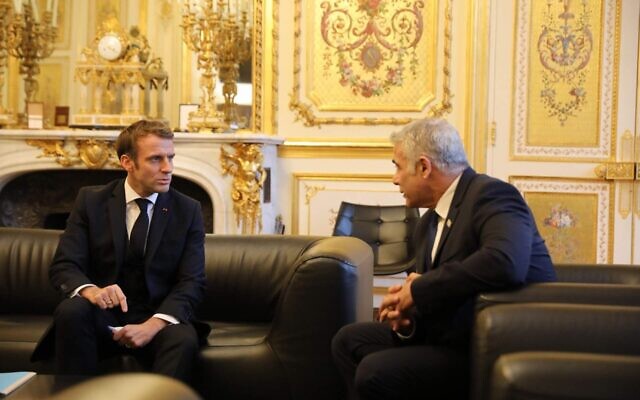 Foreign Minister Yair Lapid (right) meets with French President Emanuel Macron in Paris, on November 30, 2021. (MFA / Quentin Crestinu)	Wrapping up a three-day trip to London and Paris, Foreign Minister Yair Lapid emphasized to French President Emmanuel Macron on Tuesday Israel’s position that sanctions must not be removed from Iran, and that only a credible military threat will stop Tehran’s nuclear program.	According to the Foreign Ministry, the two spoke at length about the Iran nuclear talks in Vienna, which kicked off Monday after a nearly six-month hiatus.	Lapid told Macron that Israel believes Iran is merely buying time at the talks in order to continue making progress in its nuclear program, and to gain relief from crippling economic sanctions. Israel’s top diplomat also emphasized the need to develop an effective Plan B if talks fail.	“After many years, Israel’s position is being heard and Israel’s position is firm,” he said. “Sanctions on Iran must not be removed. Sanctions must be tightened, a credible military threat must be applied, because only that will stop its nuclear race.”	Lapid’s talk with Macron came a day after the French leader spoke with Iranian President Ebrahim Raisi, who demanded the lifting of sanctions as a first step to reentering the nuclear deal.	Lapid pledged that he, Prime Minister Naftali Bennett, and Foreign Minister Benny Gantz would continue to work to ensure that the world understands the Iranian nuclear threat.	The Foreign Ministry called the meeting “warm and long.”	Gantz is due in Washington, DC next week.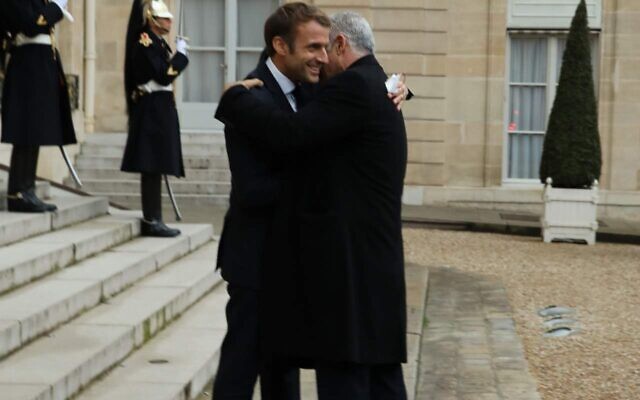 Foreign Minister Yair Lapid (R) embraces French President Emmanuel Macron in Paris, on November 30, 2021 (MFA/Quentin Crestinu)	Macron and Lapid also spoke about expanding the economic and security bilateral relationship between the two countries.	European Union-sponsored negotiations aimed at saving an unraveling 2015 nuclear agreement between world powers and Iran started Monday in Vienna. Israel is reportedly pressing parties to the discussions, including the United Kingdom, to condition them on Tehran’s cessation of uranium enrichment.The United Statea — which pulled out of the deal under former president Donald Trump — is only participating indirectly in the negotiations.	The Biden administration has repeatedly said that it would only lift sanctions in return for concrete and evident changes in Iran’s behavior, and that not all sanctions would be lifted.	Mikhail Ulyanov, the Russian envoy to the international bodies in Vienna, said Tuesday that the US is ready to lift sanctions on Iran in order to pave the way for a return to the 2015 nuclear deal.	“The #US confirms its readiness to lift all #sanctions inconsistent with the #JCPOA in exchange for return of #Iran to full compliance with JCPOA,” tweeted Ulyanov of the deal, formally known as the Joint Comprehensive Plan of Action. 	“But in multilateral diplomacy, the devil is in the details. The concrete list of sanctions to be lifted is subject to negotiations.”	Meanwhile, European diplomats indicated that talks on the Iranian nuclear deal are still in very early stages, reported Reuters.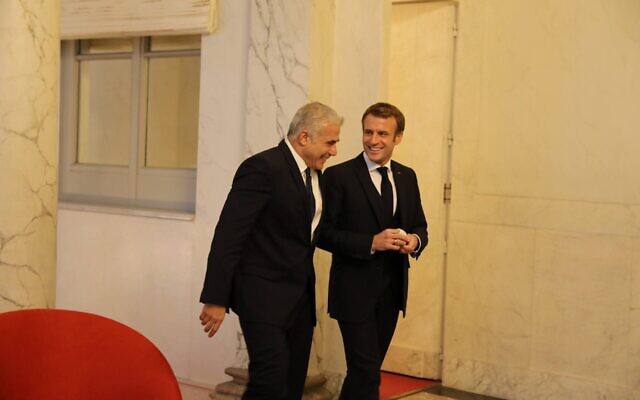 Foreign Minister Yair Lapid (left) speaks with French President Emmanuel Macron in Paris, on November 30, 2021. (MFA/Quentin Crestinu)	According to the report, diplomats told reporters that negotiators are still waiting to see if the talks can pick back up where they left off in June, before they were suspended and before the election of the hardline Raisi.	Diplomats from France, the UK and Germany said that the issue of Iran’s centrifuges — which it is using to enrich uranium to levels way beyond that agreed to in the 2015 deal — remains an unresolved issue.	If Iran does not show it is serious about returning to negotiations, the talks could quickly stall, the diplomats reportedly said.	Iran ignored appeals from Western countries to restart the talks for several months, all the while strengthening the capabilities of its nuclear program in violation of the accord. https://www.timesofisrael.com/lapid-tells-macron-that-only-a-credible-military-threat-can-stop-iran-nuclear-drive/ US envoy to Security Council: Settlement building has ‘reached a critical juncture’Thomas-Greenfield also raps top UN body for disproportionate focus on Israel, but says it can play productive role by opposing terrorism, urging positive steps for Palestinians By Jacob Magid Today, 9:54 pm 	United States Ambassador to the United Nations Linda Thomas-Greenfield told the Security Council Tuesday that Israel’s settlement building in the West Bank “has reached a critical juncture” while also admonishing the top UN body for its “overwhelming focus” on the Jewish state.	Thomas-Greenfield made her remarks at the monthly Security Council meeting on the Israeli-Palestinian conflict, the first session since she returned from a visit to the region earlier this month where she met with Israeli, Palestinian and Jordanian leaders.	“US disapproval of settlement expansion goes back decades. This is nothing new for us. But the practice has reached a critical juncture, and it is now undermining even the very viability of a negotiated two-state solution,” the US envoy said. [The so called two state solution hasn’t been viable since its inception because the “PA” has demonstrated repeatedly that it has no intention of existing next to a Jewish state. – rdb]p	Last month, Israel advanced plans for roughly 3,000 settlement homes, the majority of which are located deep in the West Bank, drawing the sharpest condemnation yet from the Biden administration.	However, last week Israeli officials confirmed to The Times of Israel that they had agreed to shelve a separate massive housing project in the East Jerusalem neighborhood of Atarot, following pushback from Washington.	Reflecting on her meetings with Palestinian officials and civilians, Thomas-Greenfield said she “heard stories about Israeli settlers attacking Palestinians, ransacking homes, and destroying property in the West Bank, and this is an issue that I discussed extensively with Israeli counterparts.”	“I was told how many Palestinian families fear eviction from their homes because it is nearly impossible to get building permits as settlements expand,” she added.	This morning, Special Coordinator for the Middle East Peace Process @TWennesland will brief the @UN Security Council on the situation in the #MiddleEast, including the Palestinian question. 	Follow the meeting live from 10AM EDT –https://t.co/FnocZm7nZd pic.twitter.com/7iCN6eEXcQ— UN Political and Peacebuilding Affairs (@UNDPPA) November 30, 2021	Addressing the Security Council before Thomas-Greenfield, the UN’s Mideast envoy Tor Wennesland said that settler violence against Palestinians is “alarmingly high.” 	“Since the harvest began on October 4, some 3,000 olive trees have been damaged or have had their harvest stolen,” he said. “Physical attacks on Palestinian farmers, volunteers and humanitarian staff have also been recorded, some reportedly taking place in the presence of Israeli security forces.”	Wennesland condemned the recent fatal shooting of an Israeli civilian in the Old City of Jerusalem by a Hamas terrorist. “Violent attacks and acts of terrorism can never be justified and must be condemned by all.”	For her part, Thomas-Greenfield lamented how civil society organizations in the West Bank are facing “unprecedented challenges in their work,” though she didn’t specify whether those challenges were coming from Israel, which blacklisted six Palestinian rights groups over alleged terror ties, or from the Palestinian Authority, which has cracked down on civilian critics in recent months.	The US ambassador reserved the opening of her speech to sound off on Israeli and US objections to what they consider to be the UN’s disproportionate focus on Israel.	“Israelis also shared with me their concern that the United Nations is intrinsically biased against Israel,” she said. “They interpret the overwhelming focus on Israel in this body as a denial of Israel’s right to exist and an unfair focus on this one country — and they are correct.”	She pointed to the mandated monthly meetings the Security Council holds on the Israeli-Palestinian conflict, arguing that the body should meet more regularly to discuss Lebanon and Iran. Thomas-Greenfield noted that she saw “firsthand” during her visit to the region how Israel “is subjected to regular attacks by terrorist organizations, including Hamas, Hezbollah, both of whom are funded by Iran.”	“The impact of Iran’s regional malfeasance, nuclear aspirations, and hatred for Israel cannot be ignored,” the envoy said, later adding, “Israel does not define the Middle East.”	Thomas-Greenfield said that she left her trip to the Middle East with “several promising ideas” that Security Council members could pursue together.	“We can enforce Security Council resolutions intended to constrain Iran’s regional malign activities, nuclear threats, support for terrorist organizations like Hamas and Hezbollah,” she said, adding that the top UN body could “speak with one voice” in denouncing incitement to violence and in urging positive steps to improve lives, such as the Israeli granting of work permits for Palestinians and the Israeli authorization of building permits for Palestinians in Area C of the West Bank.	Last month, Israel advanced plans for over 1,000 Palestinian homes in Area C, where Israel has security and civilian control. However, most of the homes were only receiving retroactive approval. 	Only several hundred permits have been granted to Area C Palestinians in recent years.	The territory making up roughly 60 percent of the West Bank is where all Jewish settlements are located and the Israeli right has long opposed Palestinian expansion in those areas.	Every Israeli government since 1967 has expanded Jewish neighborhoods in East Jerusalem and settlements in the West Bank, territories that Israel captured in the Six Day War War that year and that the Palestinians want for their future state. The Palestinians view the settlements and the Jewish neighborhoods in East Jerusalem — now housing some 700,000 people — as a prime obstacle to peace, and most of the international community considers them illegal.	US President Joe Biden’s administration has criticized settlement construction as an obstacle to eventually reviving the long-moribund peace process, but has not demanded a freeze. In 2010, an announcement of approval for some 1,600 homes for ultra-Orthodox Jews in another part of East Jerusalem during a visit by Biden, then the vice president, aggravated a diplomatic rift that festered throughout Barack Obama’s presidency.	Israel’s political system is dominated by pro-settlement parties and the new prime minister, Naftali Bennett, is opposed to a Palestinian state. But he heads an unwieldy coalition of parties from across the political spectrum — some opposed to settlements — and appears to be seeking a middle ground that would sideline the issue at home and abroad.	Turning to Gaza, Thomas-Greenfield said the Security Council should “support for new efforts to facilitate humanitarian and reconstruction assistance” to the coastal enclave, while clarifying that it must ensure that no funds are diverted to the Strip’s Hamas rulers. [Another diplomate with delusion. There is virtually no way money gets into Gaza without Hamas getting their hands on at least a portion of it if not all of it. Both Hamas and Fatah are so crooked the it is unbelievable.- rdb]	She went on to urge member countries to follow the US lead in donating to UNRWA, as the UN agency for Palestinian refugees faces a growing financial crisis. [What a bunch of stupidity this is. UNRWA has misappropriated funds for years and through their school system promotes the terrorism that goes on. – rdb]	“As more states step up with contributions, they should also join the United States in urging UNRWA to establish a more sustainable financing model and to rigorously adhere to humanitarian principles, including of neutrality — something I personally raised with UNRWA leadership during my visit — to include concerns about antisemitic references in textbooks used in UNRWA schools,” Thomas-Greenfield said.	“Time is running out. We need to move now… Let us all commit, today, to constructive partnership and concrete progress between Israelis and Palestinians,” she concluded. https://www.timesofisrael.com/us-envoy-to-security-council-settlement-building-has-reached-a-critical-juncture/ [She is right, time IS running out and the upcoming ME Gog Magog war will probably change everything in the entire world. – rdb]Muslim, Jewish students attend interfaith Hanukkah eventMeet up focuses on establishing cross-cultural dialogue with members of different religions as students discuss history of Hanukkah and the status of women, modesty, and marriagei24NEWS | Published: 11.30.21, 17:31 	A group of Jewish and Muslim students, attending Bar Ilan University, gathered on Monday evening for an interfaith event to celebrate the Jewish holiday of Hanukkah, known also as the Festival of Lights.	The meeting was held in the context of Dr. Ben Mollov's Jewish-Arab Interreligious Dialogue course, which focuses on establishing a cross-cultural dialogue with members of different religions using practices recommended by the Interfaith Encounter Association.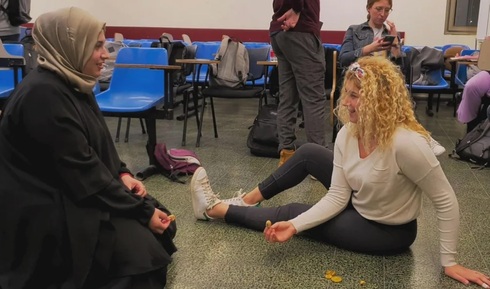 Jewish and Arab students at Bar-Ilan University in Israel  (Photo: i24NEWS)		Discussion topics introduced during the class range from religious dietary restrictions to the status of women, modesty, and marriages.	At the event, the students discussed the history of Hanukkah, which commemorates the rededication of Jewish worship at the Second Temple, around holiday donuts, known as sufganiyot.	“It is a unique experience. I learned a lot of things about the Jewish religion and also about my religion, Islam,” a Muslim student attending the event, Diana Mahajni, said, according to a press release from the university.	“My understanding has expanded and my knowledge of the surrounding religions increased. I am learning how to adapt and accept others, regardless of the differences and beliefs, because the bottom line is there are a lot of common things between us.”	The previous year, Mollov and his students attended an Iftar feast as part of commemorations celebrating the Islamic holy month of Ramadan. https://www.ynetnews.com/article/rjirz2qtk IDF chief marks Hanukkah with female soldier allegedly filmed secretly by officerAviv Kohavi vows zero tolerance for abuse in the army; Or Nehamia she hopes the candles ‘will light the way forward of the all the girls who were harmed’By TOI staff Today, 9:48 pm 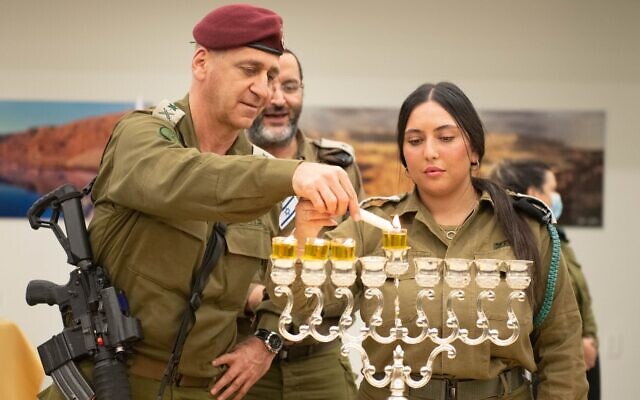 IDF Chief of Staff Aviv Kohavi lights Hanukkah candles with Sgt. First Class Or Nehamia at the military's Bahad 6 base, on November 30, 2021. (Israel Defense Forces)	Military chief Aviv Kohavi on Tuesday voiced the IDF’s backing for female soldiers who were allegedly secretly filmed in intimate situations by an officer, vowing zero tolerance for sexual abuse in the army.	Kohavi attended a Hanukkah candle-lighting ceremony with one of the women at the training school for the Technology and Logistics Directorate, a day after the IDF dismissed Lt. Col. Dan Sharoni over the accusations. Sharoni was an officer at the base.	“It’s a miracle that we exposed this during Hanukkah,” Sgt. First Class Or Nehamia told Kohavi. “I want to wish that the candles I’m lighting right now will light the way forward of all the girls who were harmed.”	“We will get through everything and there will always be a light for all of us at the end of the tunnel,” she added.	Kohavi hailed Nehamia’s “correct and brave action” for coming forward with allegations against Sharoni, saying she was an example to others.	“I strengthen all the other girls and wish that we’ll get stronger from this incident,” he said.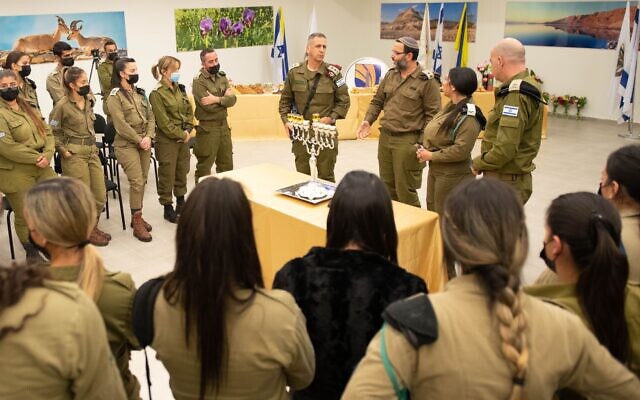 	IDF Chief of Staff Aviv Kohavi lights Hanukkah candles with Sgt. First Class Or Nehamia and other soldiers at the military’s Bahad 6 base, on November 30, 2021. (Israel Defense Forces)	He also denounced Sharoni’s suspected actions as “unacceptable, grave and indecent” and called them “a double disgrace” as they were allegedly perpetrated by an officer.	“I’m ashamed in the name of the officers’ corps involved in this incident,” Kohavi said. “Any type of verbal or physical harm, or any harm to privacy is very grave and unacceptable. 	We’ve established a principle of ‘zero tolerance’ in cases of this type.”	The comments came after Kohavi sent troops a letter condemning the alleged incidents last week, saying “we will not accept any direct or indirect harm to both men and women.”	Over the course of several years, on different bases where he served, Sharoni allegedly filmed female soldiers in their barracks and other private areas using hidden cameras. He is also suspected of illegally copying intimate photos of female soldiers under his command to his own cellphone.	Sharoni was arrested earlier this month and has been in custody since his arrest. On Monday, a military court extended his arrest by an additional seven days, the IDF said.	At least 38 women have testified against him and investigators expect to identify more of his victims soon, prosecutors said.	The case follows two other high-profile incidents of alleged sexual offenses against female soldiers.	On Wednesday, Gilboa Prison commander Freddy Ben Shitrit appeared to confirm reports from 2018 that female soldiers who were doing their military service in the prison as guards were “pimped” to Palestinian inmates.	Last week, an officer in an elite unit of the navy was charged with three counts of rape against another soldier in a case that roiled the service branch. https://www.timesofisrael.com/idf-chief-marks-hanukkah-with-female-soldier-allegedly-filmed-secretly-by-officer/ New info shows Omicron spread broader, earlier than previously thoughtDutch health institute announces that it detected mutated coronavirus strain in samples taken before South Africa alerted WHO about new variant; cases also found in Japan, FranceBy Raf Casert and ANDREW MELDRUM Today, 7:07 pm 	BRUSSELS (AP) — New findings about the coronavirus’s Omicron variant made it clear Tuesday that the emerging threat slipped into countries before their defenses were up, as two distant nations announced their first cases and a third reported its presence before South African officials sounded the alarm.	The Netherlands’ RIVM health institute found Omicron in samples dating from November 19 and 23. The World Health Organization said South Africa first reported the variant to the United Nations health agency on November 24. Meanwhile, Japan and France reported their first cases of the new variant that has forced the world once again to pinball between hopes of returning to normal and fears that the worst is yet to come.	Much remains unknown about the new variant, including how contagious it might be, but a WHO official said Tuesday that there could soon be a steep rise in infections in parts of southern Africa.	It is unclear where or when the variant first emerged, and the Dutch announcement further muddies the timeline. Previously, the Netherlands had said it found the variant among passengers who came from South Africa on Friday — but the new cases predate that.	That hasn’t stopped wary nations from rushing to impose travel restrictions, especially on visitors coming from southern Africa. Those moves have been criticized by South Africa and the WHO has urged against them, noting their limited effect.	The latest news though made it increasingly clear that travel bans would struggle to stop the spread of the variant. The Netherlands, Belgium and France have now all reported cases in people who were in their countries before the European Union imposed flight restrictions.	Japan announced that it would ban all foreign visitors beginning Tuesday — but that turned out to be too late. It confirmed its first case that day, a Namibian diplomat who recently arrived from his country.	German authorities, meanwhile, said they had an Omicron infection in a man who had neither been abroad nor had contact with anyone who was.	The WHO warned Monday that the global risk from Omicron is “very high.” and that early evidence suggests it could be more contagious.	The growing number of cases attributed to Omicron in Botswana and South Africa suggests that this may be the first sign of a “a steep rise,” Dr. Nicksy Gumede-Moeletsi, regional virologist for the WHO, told The Associated Press on Tuesday.	“There is a possibility that really we’re going to be seeing a serious doubling or tripling of the cases as we move along or as the week unfolds,” Gumede-Moeletsi said. [If this variant is as has been described by the doctors in South Africa it is little more than a seasonal flu and not anything to get hysterical about, UNLESS of course you are doing this as a politically motivated issue in order to get more people JABBED with the killer shot and to work on Schwab’s great reset while making more of a bundle for Big Pharm and Gates and friends. – rdb]. 	After a period of low transmission in South Africa, new cases began to rapidly increase in the middle of November. Currently the country is confirming nearly 3,000 new infections per day.	The concentration of Omicron cases among university students in the capital of Pretoria is a particular cause for concern because that group is very sociable — and will soon be heading for their homes at the end of the year and mixing with friends and family.	Doctors in South Africa are reporting patients are suffering mostly mild symptoms so far, but many of them are young adults who generally do not get as sick from COVID-19 as older patients.	Still, many officials tried to calm fears, insisting vaccines remain the best defense and that the world must redouble its efforts to get the shots to every part of the globe.	European Medicines Agency chief, Emer Cooke, insisted that the 27-nation EU was well prepared for the variant. While it is not known how effective current vaccines are against Omicron, Cooke said the shots could be adapted within three or four months if need be.	The latest variant makes vaccination efforts even more important, United States Secretary of State Antony Blinken said, noting as many have before that “as long as the virus is replicating somewhere, it could be mutating.” [Hog wash and more Fauci inspired garbage so he can prolong his time in the spotlight and generate millions more for Big Pharm and their investors which includes Gates and the NIH (patent revenue) – rdb]	In the face of the new variant, some introduced new measures aimed at mitigating the spread.	England made face coverings mandatory again on public transport and in shops, banks and hairdressers. And one month ahead of Christmas, the head of the United Kingdom’s Health Security Agency, Jenny Harries, urged people not to socialize if they don’t need to.	And after COVID-19 already led to a one-year postponement of the Summer Games, Olympic organizers were beginning to worry about the February Winter Games in Beijing.	Chinese Foreign Ministry spokesperson Zhao Lijian said Omicron would “certainly bring some challenges in terms of prevention and control.”	World markets continued to seesaw on every piece of medical news, either worrisome or reassuring.	Global shares mostly slipped Tuesday as investors cautiously weighed how much damage Omicron may unleash on the global economy. MORE - https://www.timesofisrael.com/new-info-shows-omicron-spread-broader-earlier-than-previously-thought/ Early data show booster effective against Omicron, health minister saysHorowitz stresses importance of keeping economy open despite new variant, government has 'no intention to enact unnecessary restrictions for a prolonged period of time'Ilana Curiel | Published: 11.30.21, 19:05 	Health Minister Nitzan Horowitz said on Tuesday that early data show that people who have received the coronavirus vaccine booster shot are well protected against the new Omicron variant.	He added that more comprehensive data on the booster's efficacy will be made available soon.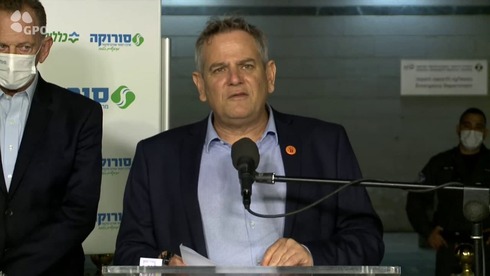 Health Minister Nitzan Horowitz speaks at a press conference at Be'er Sheba's Soroka Medical Center on Tuesday (Photo: GPO)	Visiting Soroka Medical Center in Be'er Sheba alongside Finance Minister Avigdor Liberman, Horowitz said that Israel will continue to work to keep the economy open. [This is rather interesting. What is their definition of “effective” considering the first and second JABS have in reality done nothing to actually control the spread or prevent the disease which is according to the talking heads own admission and even grouchy Fauci said it didn’t how can it be effective when those are the two items used to determine if a ‘vaccine’ actually works. Then of course this isn’t really a  vaccine it is a gene modification treatment which increases your spike proteins so you body can supposedly react against it AND the spike protein is the toxic portion of the virus – WHAT insanity. – rdb]	"Our policy is, and will remain, living alongside coronavirus," he said. "This means ensuring the public's health through any protective measures we have at hand against the virus and its variants while maintaining an open economy, businesses, schools, culture, sports, day-to-day life and people's livelihood." 	Horowitz said that officials are still not fully sure how dangerous the new strain is, but that the country will "return to normalcy as soon as possible."  [Had they allowed the initial virus to run its course, stopped with the school and business shut downs and the “new JAB treatment” and simply treated people with HCQ and ivermectin from the onset there would have been actual herd immunity by now. The mortality rate would have been much less than what it is now. – rdb]	"We have no intention to enact unnecessary restrictions for a prolonged period of time," he said. "Once we are able, we will work to end this." 	Horowitz urged Israelis not to panic about the new strain, adding that the state was prepared for such a scenario. 	"The situation is under control, there is no need for panic," he said. "We expected a new variant, and we're ready. We must continue the vaccination campaign and make sure that people are financially able to continue living." https://www.ynetnews.com/health_science/article/rymjatqyt IDF troops begin walking Palestinian children to school due to stone throwingAfter claims by settlers of an increase in attacks along major West Bank highway, IDF vows to bolster troop presence, while videos from social media showed Israeli soldiers walking Palestinian children from local villages to school amid threat Elisha Ben Kimon Published: 11.30.21, 15:12 	The Israeli troops began walking with Palestinian children to school in order to prevent stone throwing incidents in the area around Jewish settlements in the West Bank due to stone throwing incidents. 	Most of the incidents appear to have occurred near a school in the Palestinian village of Al-Lubban al-Gharbi, near Ramallah, close to the settlements of Eli, Ma'ale Levona, and Shilo - along a major West Bank highway.	Orel Gurfinkel, 28, who uses Highway 60 every morning, says she was ambushed by rocks thrown at her car twice in just five days. 	"It's a fear that is hard to explain, I was with my one-year-old son in the car, and the rocks luckily hit the front windshield and he wasn't hurt, it's a nightmare, and we can't keep driving like this, we are like sitting ducks in there."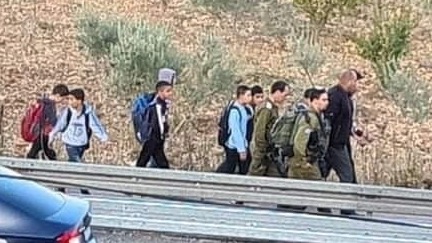 	Settlers demonstrations outside a military base in Binyamin Region on Sunday during a visit there by Defense Minister Benny Gantz and IDF Chief of Staff Lt. Gen. Aviv Kochavi.IDF soldiers accompany Palestinian kids on their way to school	In a meeting that ensued, they were told that the military was taking their concerns seriously. "The meeting was good, they heard what we had to say, they understood our point, and they said that rock-throwing is a life threat by all means," one settler said.	They also reported a decision by the security forces to bolster Border Police forces along the highway, while school teachers and other settlers would also increase their presence on the road to prevent students from throwing stones.	Following the meeting, pictures appeared on Palestinian social media sites, showing soldiers walking with students as they made their way to school.	Video on social media shows IDF troops walking Palestinian children to school 	The IDF Spokesperson's Unit said in response to a question that troop presence will be increased.	"Following the growing number of rock-throwing incidents on Israeli cars in the area of Al-Lubban al-Gharbi village in recent weeks, the IDF decided to bolster its Border Police deployment. 	"The IDF, together with other security forces will continue their mission to keep local residents safe," the military spokesperson said. https://www.ynetnews.com/article/hjnpokqty#autoplay UNRWA chief warns Palestinian refugee agency facing a funding crisisPhilippe Lazzarini says UN organization won’t be able to pay 28,000 employees on time this month, warns of potential cuts to vital servicesBy AP and TOI staff Today, 8:01 pm 	AMMAN, Jordan — The head of the United Nations agency for Palestinian refugees said Tuesday it was unable to pay its 28,000 employees on time this month because of a major funding crisis, warning of potential cuts in vital services to millions of people amid a global pandemic.[Something interesting to think about. The UNRWA tries to say that there ae 5.7 million “PA” refugees. There were only about 750K people in what is the land of Israel who left at the request of the Islamic countries during the 48 war. According to standard definitions FOR MOST world refugee issues and assessments there are now about 650K actual “PA” refugees.That means that if you use normative definitions there are 23.2 REAL refuges per each UNRWA employee. That is absurd. – rdb]	UNRWA runs schools, clinics and food distribution programs for millions of registered Palestinian refugees across the Middle East, mainly the descendants of Palestinians who fled or were driven out of what is now Israel during the 1948 war surrounding the Jewish state’s creation.	The 5.7 million refugees mostly live in camps that have been transformed into built-up but often impoverished residential areas in the West Bank, East Jerusalem and Gaza, as well as Jordan, Syria and Lebanon.	UNRWA head Philippe Lazzarini told reporters in Jordan that the resumption of United States support for the agency this year — which had been halted by the Trump administration — was offset by a reduction in funding by other donors.	The agency also went through a management crisis in 2019, when its previous head resigned amid allegations of sexual misconduct, nepotism and other abuses of authority at the agency.	Staff went on strike Monday after being informed last week that salaries would be delayed, but halted the action following mediation, Lazzarini said.	“If UNRWA health services are compromised in the middle of a global pandemic, COVID-19 vaccination rollout will come to an end. Maternal and child care will stop, half a million girls and boys not knowing if they can continue learning, and over two million of the poorest Palestinian refugees will not get cash and food assistance,” he said.“The humanitarian needs of Palestinian refugees keep increasing while funding to the agency has stagnated since 2013.”	Lazzarini said the agency raised enough donations at a recent conference in Brussels to cover up to 48 percent of its budget in 2022 and 2023. It also generated $60 million toward a $100 million shortfall until the end of the year to keep services running. [This entire situation is the result of UN mismanagement from the onset of the 48 war and the UN’s desire to create the problem so they could build their empire of discord and inflate the necessity of their one world entity. – rdb]	“I’m still not yet in a position to say when the November salaries will be paid,” he said.	Critics of UNRWA, including Israel, accuse it of perpetuating the 73-year refugee crisis since it confers refugee status upon millions of descendants of those originally displaced around the time of Israel’s War of Independence, rather than limiting refugee status only to the original refugees as is the norm with most refugee populations worldwide.	The Palestinians say the refugees and their descendants have a “right of return” to their homes in what is now Israel, a position supported by host countries. Israel rejects that, noting that if such a right were fully implemented it would leave the country with a Palestinian majority. They also say host nations should shoulder the burden of absorbing them.	UNRWA recently announced an investigation into allegations of antisemitism and anti-Israel bias made against ten of its staffers throughout the Middle East. https://www.timesofisrael.com/unrwa-chief-warns-palestinian-refugee-agency-facing-a-funding-crisis/ Iran backtracks on previous months of nuclear talksIranian officials continued to maintain that the talks are about lifting US sanctions, as opposed to their country’s nuclear program.By LAHAV HARKOV Published: NOVEMBER 30, 2021 15:28  Updated: NOVEMBER 30, 2021 15:39 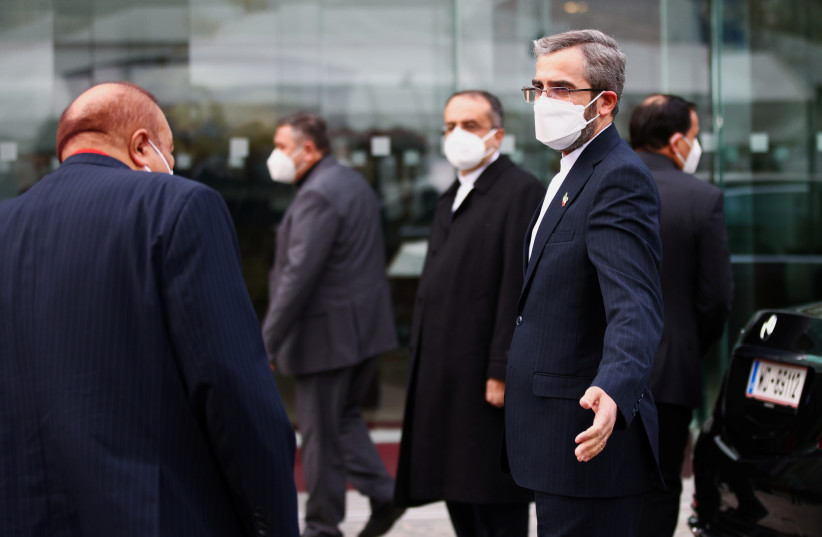 Iran's chief nuclear negotiator Ali Bagheri Kani arrives for a meeting of the Joint Comprehensive Plan of Action (JCPOA) in Vienna, Austria, November 29, 2021.(photo credit: REUTERS/LISI NIESNER)	Everything previously discussed in talks for Iran and the US to return to the 2015 nuclear deal is still negotiable, Iran’s top negotiator Ali Bagheri said on Tuesday, as the revived talks went into their second day.	The remarks contradict EU negotiator Enrique Mora’s report at the close of negotiations on Monday, that they were building upon agreements reached in the first six rounds of talks in April-June of this year.	"Drafts are subject to negotiation,” Bagheri told Iranian state media. “Therefore, nothing is agreed on unless everything has been agreed on. On that basis, all discussions that took place in the six rounds are summarized and are subject to negotiations. This was admitted by all parties in today's meeting as well."	Iranian officials continued to maintain that the talks are about lifting US sanctions, as opposed to their country’s nuclear program, even though the Joint Comprehensive Plan of Action, as the 2015 deal was called, limited uranium enrichment in addition to gradually lifting sanctions.	Russia's Ambassador to International Institutions in Vienna Mikhail Ulyanov said that the US reaffirmed that it was willing to lift all post-JCPOA sanctions if Iran returns to full compliance with the agreement.	"But in multilateral diplomacy the devil is in the details," Ulyanov tweeted. "The concrete list of sanctions to be lifted is subject to negotiations."	In addition, Iran demands a "guarantee by America not to impose new sanctions...The talks are about the return of the US to the deal and they have to lift all sanctions and this should be in practice and verifiable,” Bagheri said.	The Islamic Republic had made similar demands in earlier rounds of talks, which American negotiators, led by Iran Envoy Rob Malley, have said the US cannot give, as President Joe Biden cannot force future presidents to maintain his policies. MORE -  https://www.jpost.com/middle-east/iran-news/iran-backtracks-on-previous-months-of-nuclear-talks-687404 Iran looks to political gains from Turkmenistan, Azerbaijan gas deal - analysisIran’s goal here is to position itself as a key gas supplier and deepen ties with Azerbaijan and Central Asia.By SETH J. FRANTZMAN Published: NOVEMBER 30, 2021 15:59 	Iran has entered a gas swap agreement with Turkmenistan and Azerbaijan on Sunday on the sidelines of the 15th meeting of the Economic Cooperation Organization. “According to the agreement, 1.5 to 2 billion cubic meters of gas will be imported to Iran annually from Turkmenistan (Sarakhs) and will be sent to Azerbaijan (Astara) through the Iran Transmission Line Network,” Tasnim News reported in Iran. 	Voice of America confirmed that Iran, Azerbaijan and Turkmenistan had signed a trilateral gas swap deal for up to 2 billion cubic meters per year, based on Iranian media reports. “The agreement was signed on November 28 in the Turkmen capital, Ashgabat, on the sidelines of a regional economic summit. Under the swap deal – which boosts an existing agreement – Iran will receive gas from Turkmenistan and deliver the same amount to Azerbaijan, Iranian Oil Minister Javad Owji told Iranian state media.”  	The new deal was signed on the sidelines of the summit of the Economic Cooperation Organization. The organization comprises all five Central Asian countries – Turkmenistan, Kazakhstan, Kyrgyzstan, Tajikistan, and Uzbekistan, as well as Afghanistan, Azerbaijan, Iran, Pakistan and Turkey, the report says.  	Iran’s goal here is to position itself as a key gas supplier and deepen ties with Azerbaijan and Central Asia. This has ramifications for the planned TAPI pipeline that links Turkmenistan, Afghanistan, Pakistan and India as well as the North Caucasus Transcaucasia Pipeline. 	The report notes that “Iran's gas relations with Turkmenistan had been suspended since December 2016, but with the conclusion of this agreement, a step forward was taken in the energy relations between the two countries.”	This means that “an important political message  lies at the heart of this agreement and can fulfill Iran's plan to become a gas hub in the region.” 	Now Iran sees this as a message that can shift Iran’s role in the region after years of not accomplishing much in this sector. “This message is important because it could facilitate Iran's next steps in expanding trade with Turkmenistan, especially in the field of gas.”	Iran is concerned about the TAPI line and other attempts via the Trans-Caspian pipeline (TCP) that would have removed Iran from being a gas hub. “According to experts, concluding a gas swap agreement with Turkmenistan is the first step in implementing a master plan in the Ministry of Oil of the 13th government, the continuation of which will lead to the mating of these two rival pipelines of Iran's regional gas market.” 	Maps produced by Iranian media show how Iran can now be part of various gas pipelines and transit routes that would take a southern approach through Iran. “According to the pipeline, the Turkmen gas network connects the Caspian Sea to Azerbaijan and is designed to transfer the vast Central Asian gas resources to European energy markets through the Southern Gas Corridor.”	The Trans-Caspian Pipeline (TCP) between Turkmenistan and Azerbaijan will be connected from the Caspian Sea to the SCP pipeline inside Azerbaijan, the report says. Then, at the end of the SCP pipeline, a connection will be added to the TANAP pipeline in Turkey. This would give Iran more influence over Turkey and Europe through the Trans Adriatic Pipeline (TAP), including Greece, Albania and Italy, the report claims. 	“Currently, the only missing link in the Southern Gas Corridor is the Trans-Caspian Pipeline (TCP), which has been stalled for years due to legal disputes in the Caspian Sea over investment and economic justification. As a result, Turkmenistan, the fourth-largest holder of gas resources in the world, has not yet connected to the European continent.” 	This is important. It could give Iran more say over Central Asia and bring Iran closer to Turkey and Azerbaijan.	“In fact, this gas swap agreement is Iran's first step to revive gas relations with the two influential countries in the Southern Gas Corridor, and further strengthening of these relations could permanently suspend the implementation of the Trans-Caspian project,” the report says. “Even if there is a large volume of gas transmission between Turkmenistan and Azerbaijan, it is possible that with the development of the gas network, Iran will be able to participate in this big game.” 	The report sees this as very significant. It looks at the recent Taliban conquest of Afghanistan and the need for investment in the region. “As noted, Turkmenistan, as the fourth-largest holder of gas resources in the world, has played a significant role in two key gas transit projects in the region. Projects that were designed in the shadow of the darkening of Iran-Turkmenistan relations and with the aim of bypassing Iran.”	Now Iran wants to be back in good graces with Turkmenistan. The new Iranian government cares about this as part of a pivot to the east.  	“The use of Iran's natural gas network for Turkmenistan also has many advantages, the most obvious of which is the lack of investment required for the construction of new pipelines at exorbitant costs. By strengthening relations between the two countries and building mutual trust, Iran could pull Turkmenistan, two serious and threatening regional gas market rivals, out of the equation,” the report says.	“As a result, if we look at the issue of the gas swap agreement between Iran and Turkmenistan from this perspective, we will find that the issue of this agreement is not just the transfer of several million cubic meters and this agreement should be used as a step forward to change the equations of the regional gas market.” This could have major ramifications in coming years.  https://www.jpost.com/middle-east/iran-news/iran-looks-to-political-gains-from-turkmenistan-azerbaijan-gas-deal-analysis-687405 [Me thinks there is more to this than meets the eye. Is this a way for Iran to peddle their goods and avoid sanctions and blockades? – rdb]Concerning threat to Americans: China's new hypersonic weaponUnlike ballistic missiles, its use would be completely unpredictableBy Bob Unruh Published November 30, 2021 at 12:24pm 	A senior U.S. Space Force officer is warning that China's apparent ability to put a hypersonic weapon into orbit vastly increases the threat of such a weapon, a new report reveals.	That's because the direction from which an attack could come, and when it could come, would be completely unpredictable.
	That's unlike traditional ballistic missiles which can be tracked closely.
	The report in The Drive explains Space Force Lt. Gen. Chance Saltzman, the deputy chief of space operations for Operations, Cyber and Nuclear, said the new China weapon appears to be some sort of hypersonic glider that may even be capable of launching its own projectiles.
	Saltzman discussed the issue in an online event held by the Air Force Association's Mitchell Institute this week.
	He said the definitions of the terms are important, such as hypersonic and suborbital orbit.	Hypersonic traditionally refers to speeds beyond Mach 5, and suborbital involves objects that may reach into space, beyond the atmosphere, but do not enter into an actual orbit.
	"This is a categorically different system, because a fractional orbit is different than suborbital," he said. "A fractional orbit means it can stay on orbit as long as the user determines and then it de-orbits it as a part of the flight path."
	Bottom of FormHis explanation suggests that such a weapon could orbit – and then be deployed on orders.
	In an interview with CBS earlier, retired Air Force Gen. John Hyten, who recently was vice chairman of the Joint Chiefs of Staff, said of China's craft, "It went around the world, dropped off a hypersonic glide vehicle that glided all the way back to China, that impacted a target in China."
	The Financial Times shortly later released a report that China's vehicle, during a test, released a projectile, although it remains unclear exactly what that was.	Back during the Cold War, the Soviets "are known to have developed and deployed to a limited extent during the Cold War " "an ICBM-like missile that would put a more traditional re-entry vehicle containing a nuclear warhead into orbit. That warhead could then be de-orbited in a controlled manner to strike a target," the report explained.
	The advantages are that a lower flight orbit is harder to track, and such a process has "the ability to hold any target within a strip of geography along the orbit at risk, presenting challenges to an opponent's early warning networks and their ability to anticipate where and when a strike might occur," it said.
	The Drive explained, "From everything that we know so far about China's system, it uses some kind of hypersonic glider capable of high-speed, largely level, atmospheric flight and that has at some degree of maneuverability, rather than a typical re-entry vehicle. This, at least in principle, would blend the defense-evading benefits of a FOBS with those of a hypersonic boost-glide vehicle. Financial Times' report that the vehicle in this new Chinese system may be able to release projectiles itself, a technically complex capability for anything moving a hypersonic speed, would only present more challenges for a defender."
	One issue is that if a weapon is in orbit, it would fall under the Outer Space Treaty of 1967 which bans the permanent stationing of nuclear weapons in orbit, the report said.
	Advertisement - story continues below
	Still, the details of China's operations remain unclear, so that exact threat cannot be determined.
	Saltzman said the work continues. "A lot of our warning, you know, is based on ballistic missiles because that’s the been the primary threat for so many years," he said. "And so it’s incumbent on the Space Force, in my mind, to make sure that we’re developing the capabilities to track these kinds of weapons. Before they’re launched, ideally, but then throughout their lifecycle – either on orbit or in execution of their mission set." https://www.wnd.com/2021/11/concerning-threat-americans-chinas-new-hypersonic-weapon/  Both China and Russia are working on and apparently have successfully created hypersonic technology missile/vehicles. This puts them at a major advantage over the US and our dovish groups of anti-military continue to want to pare down our defense resources. What the DOD needs is some stringent budget controllers and people who work in procurement who refuse to be ripped off by supplies and control the waste and then start working on catching up. Managing other people’s money when you don’t have much of a investment in it is very problematic. You may have heard Miley’s comment to Trump when he was talking about retrieving all the goods from Afghanistan that they should just leave it there because it was cheaper. What a bunch of garbage that is. When you have planes there and pilots who are military and obligated then fly the goods out. – rdb]New Omicron variant could spell end for Covid-19 pandemic – top Russian scientist 30 Nov, 2021 11:44 	A new mutant strain of Covid-19 that has sparked fears for vaccine resistance, caused flight cancellations, and sent the stock market plummeting could actually help bring the pandemic to an end, a Russian virologist has claimed. 	In an interview published on Monday in Moscow tabloid KP, Anatoly Altshtein, a virologist at the Gamaleya Research Institute of Epidemiology and Microbiology, which pioneered Russia’s Sputnik V jab, said that there it is still not clear how deadly or infectious the new Omicron variant might be. ~According to him, even if it does spread faster than its predecessor, known as Delta, it could take months to become the predominant form of the virus.	Even if that happens, he said, it’s not clear that Omicron means higher death tolls than at present. “Right now there are reasons to think that the Omicron variant could be less pathogenic,” he went on, meaning less able to cause harmful infection.	Explaining the science behind the hypothesis, Altshtein said that “we already see Omicron has many mutations, more than Delta. More than thirty-thousand in a single gene of its spike protein. This is too many, and it means the virus has an unstable genome. As a rule, this sort of infectious agent becomes less dangerous, because evolutionarily, an overwhelming number of mutations leads to a weakening of the virus’s ability to cause disease.”	According to the professor, if this rule holds true, then Omicron would be fatal in only a small fraction of cases, and would become like other common seasonal infections.	He stressed that we still understand little about the new variant, discovered by South African scientists last week, and that it was best to be cautious while its characteristics are researched.	Some nations, including Japan and Israel, have announced they are banning all foreign travelers.	“We shouldn’t be afraid that the Omicron variant is spreading widely,” said Professor Altshtein, “but that it could turn out to be the most pathogenic variant, making infection worse.”	Russia has registered a record number of Covid-19 deaths almost every day for several weeks, as the country grapples with a sharp rise in cases. The government has said that the rising mortality rate is due to the fact only around 40% of the population has been vaccinated, urging citizens to sign up for jabs. The country’s parliament is now considering proposals to mandate proof of vaccination for those using public transport, eating in restaurants and cafes or attending mass events nationwide. https://www.rt.com/russia/541735-omicron-variant-covid19-pandemic/ Doctor calls for lockdown for ... the VACCINATED!Procedure 'should be declared by public health authorities'By Bob Unruh Published November 29, 2021 at 5:20pm 	A German doctor is calling for a two-month lockdown to fight COVID-19 – for the vaccinated.	A report at Free West Media explains Dr. Kenan Katmer believes those people are "the biggest virus spreaders."	Free West reported," According to a report by the WAZ, the doctor runs a family doctor’s practice in Altenbochum, where he also offers Corona tests and vaccinations. From the results of the tests in his own practice and the four test centers in Bochum, he was able to conclude that '90 percent of the positive people who were tested by me were vaccinated.'"	Further, he said those people – the vaccinated – "think that with the vaccination the Coronavirus will no longer harm them, but that is a fallacy."	He said a two-month lockdown "only for vaccinated people should be declared by public health authorities. If these restrictions were then adhered to, the contacts reduced and the vaccination campaign continued, 'the pandemic would then end quickly.'"	The physician is not the only one with those perspectives, according to Free West, which noted that Dr. Michael Tenholt from the Medical Quality Network in Bochum suggested instead of a lockdown, there should be more mandatory testing for the vaccinated.	"It is true that many people who are vaccinated feel too safe. Therefore, in my opinion, it is important to also test the vaccinated," he said.	And in France, the report said, "Professor Christian Perronne, one of the most renowned French experts on infectious diseases and long-standing government adviser, has long been a firm skeptic of the Covid-19 vaccination policy – and not just in his home country. With a view to the situation in Israel and Great Britain, Perronne has now publicly called for people vaccinated against Covid-19 to be quarantined and isolated from society."	That all is the opposite of what politicians in America and elsewhere have demanded to date.	But the report cited scientific evidence showing the effectiveness of the shots diminishes rapidly, and at different rates for different people.	The article explained government officials have been promoting the shots as "safe and effective" even though they really don't know what the shots do – and what side effects might occur.	The report explained the hypocrisy showed up in print in the German tabloid Bild just days ago.	"On November 21, the BioNtech founder declared that the 'protection' of the shot was still 'very high' after nine months. Four days later, the EU Commission announced the expiry of health passports… after nine months."	A commentary at Truth Based Media explained, "We’ve seen clear facts, unambiguous data, and trustworthy studies that have demonstrated three things beyond a shadow of a doubt: The 'vaccinated' are just as likely as the 'unvaccinated' to contract Covid-19 when they come in contact with the disease, the 'vaccinated' are just as likely as the 'unvaccinated' to spread Covid-19 when others come in contact with them [and] many of the 'vaccinated' have been lulled into a false sense of security that makes them more likely to engage in Covid-spreading activities and are therefore the real coronavirus super-spreaders"	It noted the "experts" continue to echo "the vax-nanny mantras because they know far too many Americans refuse to look at the facts or think for themselves."	The commentator wrote, "Perhaps the saddest realization for me in the era of Pandemic Panic Theater is seeing how reliant Americans are on the 'experts' for information and direction. The data is available for anyone with an internet connection to see. But many if not most Americans have willfully stuck their collective heads in the sand and ignored the science in wholesale. Why? Because the 'experts' deliver false conclusions from the science and most are simply too lazy to do some fact-checking on their own." https://www.wnd.com/2021/11/doctor-calls-lockdown-vaccinated/ Pentagon Chief Says Guard Who Refuse Vaccine Cannot TrainTuesday, 30 November 2021 03:43 PM 	Defense Secretary Lloyd Austin has decided that National Guard members who refuse COVID-19 vaccination will be barred from federally funded drills and training required to maintain their Guard status. [Chronic long term stupidity is dangerous.. – rdb]	Austin spelled out the policy in an internal memo obtained by The Associated Press. In the memo, he instructed leaders of the military services Tuesday to publish guidance by next week on dealing with Guard members who fail to meet military medical readiness requirements by refusing the vaccine.	“Vaccination is essential to the health and readiness of the force,” he wrote.	All members of the military are required to be vaccinated unless they obtain an official waiver for medical or other reasons.	The military services have set varying deadlines that apply to active and reserve forces. Members of the Air Guard must be vaccinated by December; Army Guard members have until June. Austin's policy will affect Guard members only when the vaccination deadline set by their service has been reached.	Under federal law, members of the National Guard must assemble for drills and participate in training a specific number of days per year.	Austin said those Guard members who are not allowed to participate in drills due to their refusal to be vaccinated will not be paid by the Defense Department. And they will not receive credit that would count toward retirement and other federal benefits. Austin told the service leaders to implement that policy in coordination with the chief of the National Guard Bureau and the Pentagon's top personnel officer.	When Guard troops are on state active duty, such as responding to local emergencies like flooding, they report to their governor and are paid by their state. But during monthly or annual training or when they are responding to larger emergencies in the state, they are controlled by the governor but funded by the federal government. This is known as Title 32 status, which is distinct from situations in which Guard members may be called to active duty for federal service, known as Title 10 status.	In spelling out the consequences of refusing the vaccine, Austin applied to the entire National Guard the same policy he established in response to Oklahoma Gov. Kevin Stitt's request that his Guard members be exempt from the vaccine mandate. Stitt has argued that as governor he has the authority to allow members of the Oklahoma Guard to avoid the vaccine while they are under state control.	In a Nov. 2 letter to Austin, Stitt wrote that the mandate “violates the personal freedoms of many Oklahomans, as it asks them to potentially sacrifice their personal beliefs in order to not lose their jobs.”	In his response Monday, Austin denied Stitt's request and said the governor's concerns “do not negate the need" to be vaccinated. Oklahoma so far is the only state to assert that it can sidestep Austin's mandate.	The Pentagon considers the COVID-19 vaccines critical to maintaining a ready force — active and reserve — that can deploy when needed to protect the nation, and National Guard members are part of that force.	According to figures provided by the National Guard Bureau, 70% of Guard members had received at least one dose of COVID-19 vaccine as of Nov. 22 and 62.6% had been fully vaccinated. Those numbers may undercount vaccinations since some Guard members may have been vaccinated outside of the military system, with their records not yet fully updated. https://www.newsmax.com/newsfront/virus-outbreak-military-vaccine/2021/11/30/id/1046781/ [It seems to me that the entire objective of the current dimwits in charge of the US military is to denigrate and weaken the US defenses so that we become vulnerable to anyone who chooses to attack us. The upper echelon are willingly and with malice of forethought trying to destroy the USA. - rdbBiden bill would give amnesty to 6.5 million illegal immigrantsDouble the size of 1986 action that went through during Reagan administrationBy WND Staff 
Published November 29, 2021 at 7:44pm 	The Congressional Budget Office has taken a look at Joe Biden's Build Back Better Act, and is warning that the plans there would grant amnesty to some 6.5 million illegal aliens in the United States, giving them government benefits.	The Washington Examiner said the federal office charged with reviewing the costs of pending legislation explained Biden's plan would give parole immediately to the "noncitizens" who live in the U.S. "largely as a result of illegally crossing the southern border before January 2011."	They would be made "lawfully present" instantly.	The report explained it is the largest amnesty plan ever considered, "double the size of the one that went through during the Reagan administration in 1986."	The CBO explained, "Many of those parolees would subsequently receive lawful permanent resident (LPR) status. A few million other people, most of whom are already in the United States, would gain LPR status through the provisions ... or as immediate relatives of those who gain LPR status under the bill."	So any of those individuals who are eligible for any federal benefit programs, such as health-insurance subsidies under Obamacare, Medicaid, the earned income and child tax credits, the Supplemental Nutrition Assistance Program, Social Security and Medicare would be able to start collecting those immediately.	The Examiner said the study found about three million of the 6.5 million would be eligible to become lawful permanent residents, the prerequisite for applying to become a U.S. citizen.	"The conservative Center for Immigration Studies concluded that the bill doing away with the requirement that children have a Social Security number for a parent to obtain the child tax credit could result in $10.5 billion being paid out," the report said.	The CBO also reported that even though giving millions of illegals the ability to work legally and pay taxes, which would boost federal revenue over the next 10 years, the program still causes a surge in the federal deficit.	At WCTI Channel 12, a report explained the plan, H.R. 5376, was adopted by the House on Nov. 19, but still has to go through the Senate.	There, it faces opposition from all Republicans as well as several Democrat senators, who each have the ability to stop the plan in the 50-50 Democrat-Republican Senate.	The report noted Dan Stein, of the Federation of American Immigration Reform, pointed out, "All eyes are now on the Senate to strip these provisions from the bill as it makes its way to the other side of the Hill."	The Senate parliamentarian already has rejected two attempts by Democrats to use the reconciliation process to grant millions of illegal residents and non-U.S. citizens amnesty.	Stein continued, "In the short-term, the immigration provisions of the bill would result in even more illegal immigration and cost burdens on American taxpayers. In the long-term, as the people gaining amnesty become eligible for the full panoply of public benefits, the price tag will balloon above a trillion.”   https://www.wnd.com/2021/11/biden-bill-give-amnesty-6-5-million-illegal-immigrants/  [Anyone who voted for this should be drawn and quartered publicly and if the senate passes it they need to be recalled. – rdb]Epstein’s ‘Lolita Express’ pilot testifies in Maxwell trial as flight data leaks 30 Nov, 2021 19:59 	The pilot who flew pedophile financier Jeffrey Epstein and his alleged madam Ghislaine Maxwell between their high-end haunts has testified at her sex-trafficking trial, confirming certain VIPs were on board. 	Larry Visoski, who testified he flew Epstein to his private island in the Caribbean “at least every 10 days for 20 years,” told the court on Tuesday during the second day of Maxwell’s trial that it was “not unusual” for Maxwell – Epstein’s close confidante and the alleged procurer of the young girls from whom he received “erotic massages” – to sit with him in the cockpit and fly his helicopters. 	The accused child sex trafficker is a licensed helicopter pilot, though it’s not clear how many of the flights Visoski made with Epstein were made with her present – in the cockpit or elsewhere on the plane. He did recall flying both a “powder-blue-eyed” singer from Interlochen Music Camp in Michigan and was familiar with Virginia Roberts (now Virginia Roberts Giuffre) who has accused both Epstein and Britain’s Prince Andrew of abuse.	While Visoski said that he “never saw any sexual activity,” he also acknowledged that Epstein and Maxwell probably would have asked him to stay in the cockpit had they been engaged in such illicit activity. 	He also testified that former US president Bill Clinton, Prince Andrew and Donald Trump, among others, flew on the jet.	Visoski’s testimony was not the only source of details related to the late sex offender’s air travel to go public the week of Maxwell’s trial. The Federal Aviation Administration managed to leak data on hundreds of previously unknown flights by Epstein’s private planes in response to an inquiry by Business Insider on Monday. While the publication had previously asked for the data, they had been refused, and only later received the records “in response to an unrelated request.”	The information was added to a searchable database featuring details on Epstein’s mile-high companions, one of which now contains data on 2,618 flights by Maxwell’s alleged partner in crime between 1995 to July 6, 2019 – the day the plane landed in Teterboro, New Jersey, where Epstein was arrested, never to fly again.	It included a list of 704 flights that were previously unknown to the public, many dating from a three year ‘gap’ in the public record, from 2013 to 2016, when the jets’ movements were told to be “unaccounted for.” The mistakenly released records do not include passenger names, but may “offer clues” about the travel destinations of Epstein's closest companions, Insider noted. https://www.rt.com/usa/541798-ghislaine-maxwell-pilot-lolita-epstein/  	  [Finally the public may get to have access to some real information on the vile group of pedo folks who have been trafficking and abusing a large number of individuals. I am willing to wager that many of those on the flight manifest are upper level folks and well known names. – rdb]Inflation is not ‘transitory,’ says Fed chair 30 Nov, 2021 19:43 	Federal Reserve Chairman Jerome Powell informed a Senate committee on Tuesday that “transitory” is a word that should be retired when talking about inflation as it suggests the phenomenon will be “short-lived.” 	Asked about his use of the term transitory when speaking about inflation by Sen. Pat Toomey (R-Pennsylvania), Powell admitted the word’s actual definition may not exactly fit what he and others have been trying to get across to Americans dealing with record inflation and booming costs on everything from food to fuel. 	“It carries a time, a sense of [being] short-lived,” Powell said of the word in question. “We tend to use it to mean that it won’t leave a permanent mark in the form of higher inflation. I think it’s probably a good time to retire that word and try to explain clearly what we mean.”	Stock markets took a hit following Powell’s remarks, with the Dow Jones, S&P, and Nasdaq indexes all tumbling by over 1%, which marked 500 and 200 points for the Dow Jones and Nasdaq. 	Inflation hit a 30-year high in October, with consumer prices rising 6.2%, which had already followed months of rising costs and inflation over 5%, as reported by the Labor Department. 	The Fed chair said because consumer market rates have continued to rise, it may be time for the Federal Reserve to change its strategy of bond purchases, meant to  help the economy recover, though some have said the Fed’s economic meddling has only further contributed to a ballooning market.	“At this point, the economy is very strong and inflationary pressures are high and it is therefore appropriate, in my view, to consider wrapping up the taper of our asset purchases,” he said. https://www.rt.com/usa/541796-inflation-transitory-federal-reserve/ Rittenhouse Acquitted, But Enemy Assaults Won’t Quit
By Sidney Secular|November 30th, 2021
	In the final analysis, we are suffering a sort of moral paralysis resulting from the continuing culture war whereby we incrementally retreat, bit by bit, until we reach a point at which no further retreat is possible. The recent “Rittenhouse affair” is but a small “squirmish” in this much larger war and the battle over his case has not yet ended, at least if Senator “Nadler the Waddler” has anything to say about the matter. However, even when it has been completely fought, sadly it cannot be considered a determinant of anything meaningful anyway.
	Our side “won” because a jury of Rittenhouse’s peers didn’t really have to “peer” very hard or long to see he was innocent on all counts brought against him. Again, this was hardly a problem as the “witnesses” for the prosecution – including one of the defendant’s so-called “victims” – actually told the truth [!], a matter that clearly supported the arguments of the defense! Indeed, one image of the prosecutor with his head in his hands during this testimony was worth a thousand words regarding how it affected his case!
	But if this were in fact so, why did it take the jury three days to render its verdict? Actually, why it took that long speaks volumes about the fear the leftist establishment and its violent minions have instilled into patriots and the public-at-large in their continuing communist makeover of The Historic American Nation. People wondered about the safety of the jury members, including the jury members! In the end, it cannot be doubted that Kyle’s case – as well as numerous backbones – were strengthened when Wisconsin Governor Tony Evers called out 500 National Guard troops to protect life and limb from the response of violent leftist loons at the appearance of real justice! After all, they are used to getting what they want no matter how unfair, unjust and/or criminal! Nevertheless, that did not stop the usual brainless suspects of the left from erupting with their accustomed vile verbiage and disturbing disturbances in the blue enclaves wherein they rule the roost. Charges of “white supremacy” were spewed all over the media even though no “minorities” were involved in the matter! Given the response by the left to the verdict, one must assume that leftists prefer lynching and lawless anarchy over the civilized white institution of trial by jury – at least when the defendant is white.
	As in past similar scenarios, all the miscreant “victims” had rap sheets as long as your arm, a matter that apparently was of no account when the State considered the actions of these particular “no-accounts.” Unfortunately, many on “our side” have questioned Kyle’s judgment in being where the incident occurred. For some reason, “our side” seems to believe that if you just “make nice” as New Yorkers would say, you’ll be safe in this climate of anti-white anarchy! But these same preachers of peace – on our side, of course – are prepared to deny for the record that he had as much right to be in “that place” – a public street – as anyone else! Indeed, he had a great deal more of a right to be there than those who had come for violent criminal purposes. Yet, even so, he was verbally and then physically threatened by those same individuals who were not legally present on the property he was there to defend, property that included a family member’s gas station being threatened with arson by the violent mob! He also had every right to defend himself and to use any and all means permitted by law to preserve both life and property. The right to use deadly force in self-defense was highlighted at trial and under normal circumstances would have been admittedly justified by the ongoing riot. That “right” would be a “given” in a sane world but, alas, we are no longer living in a world that is either sane or safe!
	Yet, despite all the threats and rage on the left, in the Rittenhouse matter – surprise, surprise! – the good guys won one. But let’s not get too confident because we are still in danger of having our heads chopped off over everything we say and do, everywhere (and every time) we say and do it! The war we’re in has been going on for decades and probably much longer if one considers that the Republic of the Founders did not survive the onset of the Civil War! And despite our occasional victories, we are much closer to losing than winning. Indeed, we’re going to have to start taking the war to the enemy if we ever hope to finally win!
	Much of the problem is that those on the “side of right” – and I’m not speaking ideologically, but in reference to that which is right vs. that which is wrong – don’t seem to realize that this is not just a war against hardcore gutter level leftist thugs who get violent at the drop of a hat because they are aggrieved over imagined miniscule microaggressions! But rather, we are up against a fully developed, super-aggressive communist zeitgeist using establishment forces that label violent leftist events as “peaceful protests!” Thus, a new violent leftist “norm” has been established even in the eyes of the courts, and the Establishment will bankroll their criminal tools with millions of dollars and a “get out of jail free” card. Indeed, the most visibly warped wokesters are corporate media munchkins and militant political morons who proclaimed the Rittenhouse acquittal as a victory for “white supremacy!”
	Even the illegitimate occupant of the White House, “Sleepy Joe” Biden decried Kyle as a “white supremacist,” that being the second time a deranged occupant of 1600 Pennsylvania Avenue has weighed in with a fact-free opinion on a criminal trial! If you remember, Barack Obama attempted to influence the George Zimmerman trial by remarking that Trayvon Martin could have been his son! When the leftists lose one, they double down on their deranged depictions of the attack on their glorious Cultural Marxist tableau. According to the left, “Amerikan Fascism” (a/k/a “white supremacy”) has now transformed into Nazism proper. And as this is required to prop up their erroneous but relentless positions, there can be no turning back from labeling any conservative response to their depredations as a new Holocaust! Of course, the very term “Holocaust” is intended to inspire a new holy war of the far-left against all opposition. Keep in mind how such warped views can spread like wildfire on “anti-social media”, a communication technology developed by technoc-rats to augment leftist jihad to global levels. Even the Rittenhouse “squirmish” will not end the Rittenhouse war. The DOJ and the turncoat FBI are seeking to undue this small dent in their narrative by creating civil cases against Rittenhouse that will make the current victory a pyrrhic one. It is also not impossible that some secondary entity like the George Soros funded “First For America”(the legal team assisting the plaintiffs in the Sines v. Kessler Charlottesville case) will bring a civil suit against Kyle akin to the one brought against Unite the Right.
	We thought we had won a much bigger battle in 2016, but we were dead wrong. The “Trumpian” actions against illegal immigration, albeit limited in scope, were thoroughly trumped by the Bidenistas. The life conditions of the now middling middle and working classes are worse off than they were in 2016 because of destroyed businesses and jobs and reliance on GovMint handouts resulting from the leftist inspired “covidiocies,” as well as inflation and stagflation that came roaring back after the Trump years. “Big Tech” and “Big Media” censorship and control are much greater now than in 2016. Riots and open violence are in remission at the moment because Biden’s in the White House, but both can be unleashed in full force if required because the “perpetraitors” of the 2020 disturbances remain untouched and unscathed, nor have they suffered for their depredations, many of which have not even been addressed. With Trump gone, globalism advances apace using the “climate change” mantra as a battering ram to push any and all leftist crusades while academia continue to test the limits of how left can it can go and still garner all kinds of dough from deluded sources. It’s akin to the entire woke educational establishment being heated in a pressure cooker or wok/woke pot.
	The long and short of it is this: the Rittenhouse verdict did give the Establishment a bit of a bloody nose but that will simply intensify its own “bloody” crusade to destroy The Historic American Nation and we who are Americans.
https://newswithviews.com/rittenhouse-acquitted-but-enemy-assaults-wont-quit/ 
Commentary:Clown Show: The Experts Are Worried About the New COVID Variant…But Not in the Way, You Think
Matt Vespa Posted: Nov 30, 2021 12:01 AM
	They can't leave us alone. They can't just keep their damn mouths shut. They can't. Why? Well, money, power, and endless media hits on MSNBC and CNN are certainly a draw. I don't know why on the latter part because no one watches either network. At the same time, it does tap into the vein of liberal America who is most susceptible to panic porn. So, as you know, we have a new COVID variant to kick off the holiday season, but the experts were more worried about one thing—and it had nothing to do with the virus' impact on humans.
	No, seriously. The experts put political correctness above its impact on society. Is it more lethal? Is it more contagious? That wasn't the most pressing concern. It was whether the new name would make Beijing angry. You see, in the Greek alphabet, this would be the Xi variant. It is the Xi variant. Instead, they skipped over this portion to name it "Omicron," which sounds like a Transformer (via Wall Street Journal): 
	As health authorities around the world grappled with the emergence of a new strain of the coronavirus, virologists were struggling with a thorny question of their own: What should they name it?
	The World Health Organization has been using Greek letters to refer to the most widely prevalent coronavirus variants, which otherwise carry unwieldy scientific names. It had already gone through 12 letters of the Greek alphabet when a new variant called B.1.1.529 was detected.
	But the next two letters in the Greek alphabet, Nu and Xi, posed problems.
	The WHO said it had skipped them because Nu was too easily confused with “new,” while Xi is a common surname. The body cited best practices for naming diseases that seek to avoid causing offense to any cultural, social, national, regional, professional or ethnic groups.
	Xi ranked 296th last year among the most common family names in China, according to the government. The top 100 family names are used by about 85% of the population, official data show. The Xi surname is shared by Chinese President Xi Jinping
	Until the practice of naming variants after characters in the Greek alphabet was adopted in May, new strains of the virus were commonly referred to by the country where they were first detected.
	The new system sought to avoid stigmatizing countries that discover new variants. And so what was known as the U.K. variant—also the Kent variant after the English county where it was discovered—became Alpha, while a strain detected in South Africa was named Beta. Another thought to have originated in Brazil was given the name Gamma, while Delta was one of the variants first found in India.
	Ok, enough of this crap. It's the Xi variant. It came from Wuhan, China. It escaped from a lab—and Dr. Anthony Fauci's NIH funneled the grants for the gain-of-function research. Also, of course, the World Health Organization is behind this nonsense. It's owned by China. They bought the 2017 director general election and here are the dividends. 
	When the so-called experts are more worried about the name instead of the actual virus—you know this game is over. "Omicron" is not more lethal. It might be more contagious, but who cares if everyone infected with it has not been hospitalized? Yeah, you read that right. The Xi variant, which originated in South Africa, is no cause for panic. That's directly from the mouth of the South African doctor who found it. Stop panicking. 
	South African Doctor Who Discovered "Omicron" Mutation: You Are Panicking Unnecessarily https://t.co/hFrWtyFqkC
	— RCP Video (@rcpvideo) November 28, 2021
	Seriously, when WHO thought the fallout from this new variant would be more concentrated with its name, just yawn and move on. This isn't doomsday. This isn't apocalyptic. It's time to get on with our lives. Sports are back. Stadiums are full. Families visited each other for Thanksgiving, and no one better cancel their Christmas plans. COVID is over. It's time to start acting like it. And yes, viruses mutate—welcome to life. It's why there's no cure for the common cold. The flu changes every year. Get the shot, don't get the shot—it's up to you. And for God's sake, rip the masks off. 
	This show is over—and Fauci is still a moron https://townhall.com/columnists/mattvespa/2021/11/30/clown-show-the-experts-are-worried-about-the-new-covid-variantbut-not-in-the-way-you-think-n2599814 
Be Afraid, Be Very Afraid
Derek Hunter Posted: Nov 30, 2021 12:01 AM
	The “experts” skipped the “Xi variant” because they didn’t want to offend the dictator of the country that unleashed a pandemic on world, so now we have the Omicron variant of COVID 19. What does it mean? No one knows. The woman who discovered it says its symptoms are significantly more mild than the original or even the Delta variant, but that hasn’t stopped the media and Democrats (sorry to repeat myself) from hyping this newly discovered strain as, perhaps, the bringing of Armageddon. Why? They want, no – need – to keep people afraid. They have too much they want to do they can’t justify logically, so they need fear to motivate its advancement. 
	As always, President Anthony Fauci is leading the charge with Joe Biden dithers and eats ice cream. President Trump should’ve fired him when he had the chance. Then again, every President since Reagan should’ve fired him since his career is like a connect the dots of failure. Remember that AIDS vaccine? 
	When do you suppose was the last time Fauci treated a patient? Not spoke with one in a clinical trial, though I suspect it’s been a long while for that too, but actually treated a patient? His residency in the 1960s? He’s been a government bureaucrat since then, so it’s quite possible. Yet, last Sunday he told CBS, “I'm just going to do my job and I'm going to be saving lives.” 
	How does a bureaucrat save lives? That’s not the set up for a joke, though it should be and the answer would be, “By quitting his job.” No, it’s what he thinks he’s doing, mostly thanks to the institutional left has had its collective lips on his rear end for 2 years. 
	This reality has created a Bizarro World around Fauci and the left – if they could create a hero out of this nobody with a record of failure, what can’t they do? – and they’ve been exploiting it ever since. 
	How many videos have you seen of Karens panicked that someone wasn’t wearing a mask in some public place, even outside? Those people filmed these encounters and, in many cases, posted them themselves thinking their hysterical freak out was something to be proud of, something the world needed to see. 
	That’s the power of the media. 
	You have to keep in mind that there is no longer a fight to convince as many people as possible to your side, Democrats now want to get the bare minimum votes necessary and ram through everything they want. They are no longer bothering to try to get that many votes through persuasion, it’s only fear.
	Fear of COVID provided a lot of cover for Democrats to push their agenda, but fear of it started to fade before they could get it all. Enter the “variants.” Delta helped them get their first COVID spending bill through, but it can’t be used again. Along comes Omicron…
	We don’t know anything about Omicron, but the “experts,” up to and including President Fauci and Joe Biden, see an opportunity to get their “human infrastructure” bill through the Senate, so let the fear begin again.
	But there’s a problem, if you’re at all interested in reality. The Chair of the South African Medical Association, Angelique Coetzee, the doctor who discovered Omicron, says the symptoms thus far have been mild. “Looking at the mildness of the symptoms that we are seeing, currently there is no reason for panicking as we don't see severely ill patients,” she said.
	Importantly, Coetzee continues, “The hype that's been created, apparently out there in the media and worldwide, doesn't correlate with the clinical picture.”
	Remember that as Democrats seek to impose new lockdowns, new mandates, and try to push through their legislative agenda. 
	The public has no appetite for the “human infrastructure” bill they claim costs $1.7 trillion but really costs more than twice as much. Soon, it will be billed a “crucial” in the fight against COVID and our “struggle” to revitalize the economy. This argument will be in direct conflict with their claims that the economy is back, thanks to their previous spending, but we aren’t dealing with intellectually honest people here, we’re dealing with determined people. We have to be just as determined. 
	Fear is all they have, as there’s no logical rationale for pushing the “Build Back Better” agenda through and zero public demand. Fear is a hell of a motivator that overrides logic and rational thought. That’s why Democrats work in it, when not working in another motivating force: hate. They want the public one or the other, and sometimes both, but what they never want is an informed public thinking clearly. That’s the one variant of reality they can’t deal with, and the only one Democrats are truly afraid of. https://townhall.com/columnists/derekhunter/2021/11/30/be-afraid-be-very-afraid-n2599816   
A Brief Guide to Leftist Destruction
Dennis Prager Posted: Nov 30, 2021 12:01 AM
	To understand the modern world, perhaps the most important rule one needs to know is this: Everything the Left touches it ruins.
	This first became clear to me years ago during my radio show. I was talking about the Left's war on the Boy Scouts (for not accepting announced gay people). It was becoming clear that this would ultimately lead to the decline of the Boy Scouts, which led me to ask: "Will the left replace the Boy Scouts with a left-wing Boy Scouts?"
	Then I answered my own question: Of course not. Because the Left only destroys; it doesn't build anything (other than government).
	In support of that observation, here is a list of many of the things the Left ruins and often destroys.
	No. 1: Art.
	The Left long ago conquered the art world. Consequently, since the 20th century, most modern art has been ugly, meaningless and nihilistic -- the opposite of what Western art had always been.
	No. 2: Music.
	What the Left did to the eyes in art, it did to the ears in music. As a part-time conductor, I can say with some knowledge that since the invention of atonal music (an oxymoron if there ever was one), most contemporary classical music is also ugly, meaningless and uninspiring. The people who like such music are almost all music critics and, of course, music professors. Most lovers of classical music never listen to the stuff.
	No. 3: Journalism.
	Journalists were once highly respected. Unless a piece was listed as "opinion," people generally believed they were getting, to the best of a journalist's ability, as truthful a report as possible -- "just the facts." Today, on virtually any controversial issue, they are getting opinion, not truth. The purpose of nearly every major newspaper and other "news" outlet is the same purpose Pravda had in the Soviet Union: to transmit the party line.
	No. 4: Colleges and universities.
	The Left has destroyed universities as places of learning devoted to seeking truth and therefore welcoming, even cultivating, diverse opinions. Virtually every left-wing idea was born at a university.
	No. 5: High schools and elementary schools.
	Most schools in America -- private as much as public -- teach children that America is systemically racist and that they are not born male or female, but at a later age will choose whether to be one or the other -- or neither. And increasingly, American educational institutions deny objective truth exists, even in mathematics.
	No. 6: Happiness.
	You can meet happy and unhappy liberals and happy and unhappy conservatives, but you are unlikely to ever meet a happy leftist. The only question is whether the unhappy gravitate to leftism or whether leftism makes people unhappy. Both are probably true.
	No. 7: The family.
	People on the Left increasingly choose not to get married and not to have children -- in other words, not to make families. And their welfare policies serve to disincentivize the creation of families.
	No. 8: Women.
	The rates of depression among young people, especially young women, are higher than ever recorded in American history. One reason is that for half a century, women have been told, as one famous feminist saw put it, "A woman without a man is like a fish without a bicycle." But the fact is that the vast majority of (heterosexual) women need a man to be fulfilled, just as the vast majority of (heterosexual) men need a woman to be fulfilled.
	No. 9: Childhood.
	One reason young people on the Left don't want children is that the Left doesn't particularly like children. The teachers unions' adamant refusal to open schools for over a year has opened many Americans' eyes to this fact. So has the war on children's innocence - like prematurely talking to them about sex and having schools introduce them to drag queens from the age of five.
	No. 10: Black life.
	Like the Democratic Party historically, the left is racist. And it is so in precisely the way the word was always used -- the Left believes in black inferiority. That is why leftists advocate lowering standards for blacks. That is why they advocate policies that always result in more blacks dying at the hands of other blacks. That is why they believe the state must take care of blacks more than any other group. That is why left-wing policies, from the Great Society to today, have destroyed so much of black life, especially its family life -- and they don't care.
	No. 11: Black-white relations.
	According to polls and according to just about every American who remembers life from about a decade ago, black-white relations were far superior then and both groups were optimistic about relations other continuing to improve. The Left shattered that with its anti-white, "America is systemically racist" propaganda shouted from almost every major media and relentlessly pushed in almost every school and big business. The Left knows that when blacks and whites feel good about one another, the Left loses its appeal and loses elections.
	No. 12: The military.
	As the military gets more and more woke-- recall the testimony of the chairman of the Joint Chiefs of Staff testifying before Congress about the need to teach the military about white racism -- soldier morale declines. Add to this the utterly gratuitous and cruel mandate that every member of the military get vaccinated or be discharged and you understand why military morale is in steep decline.
	No. 13: Late-night television.
	Americans who remember the titans of late-night comedy -- Johnny Carson and Jay Leno -- remember how their sole aim was to bring some smiles and laughter to Americans before they went to sleep. Few people had any inkling of the political views of either host. That is now history. The Left has destroyed late night comedy. It now consists of little more than angry rants against conservatives.
	No. 14: Superman.
	Superman was an iconic American hero. Thanks to the Left, he is no more. About a decade ago, Superman stood in front of the United Nations to announce he was renouncing his American citizenship to become a "citizen of the world." And the Left has now changed his motto from "Truth, Justice, and the American way" to "Truth, Justice, and a Better Tomorrow."
	No. 15: Free speech.
	Never before has freedom of speech been threatened as it is today. As has been true since the communist revolution in Russia, everywhere the Left has gained power -- from Russia in 1917 to the university and social media today -- it has suppressed free speech. There is no exception.
	No. 16: Sports.
	Until last year, sports was a great American unifier. It was one place Americans could go and, leaving politics behind, Left and Right, Democrat and Republican could root for the same team. No longer. The Left has ruined it by radically politicizing baseball, football and basketball.
	The great American tragedy is just about every liberal knows the above is true, but nearly everyone will still vote for the Left. https://townhall.com/columnists/dennisprager/2021/11/30/a-brief-guide-to-leftist-destruction-n2599825 
ARUTZ SHEVAFDA panel backs Merck's COVID-19 pillFDA advisory committee recommends emergency authorization of Merck’s experimental drug to treat COVID-19.Elad Benari , Dec 01 , 2021 12:09 AM 
		A panel of US health advisers on Tuesday narrowly backed authorization of Merck’s experimental drug to treat COVID-19, known as molnupiravir.
	The Food and Drug Administration (FDA) panel voted 13-10 that the drug’s benefits outweigh its risks, including potential birth defects if used during pregnancy, according to The Associated Press.
	The group’s recommendation came after hours of debate about the drug's modest benefits and potential safety issues. Experts backing the treatment stressed it should not be used by pregnant women and called on FDA to recommend extra precautions, including pregnancy tests for women before using the drug.
	The group's vote specifically backed the drug for adults with mild-to-moderate COVID-19 who face the greatest risks, including those with conditions like obesity, asthma and old age.
	A study released in October found that the Merck poll cuts the risk of hospitalization or death from the illness in half.
	In early November, Britain became the first country to officially authorize molnupiravir to treat coronavirus symptoms.
	Health Secretary Sajid Javid called the pill a "gamechanger" for patients with compromised immune systems.Israel has expressed interest in purchasing the experimental drug. https://www.israelnationalnews.com/News/News.aspx/317877 Hanukkah menorah made of rocket fragments lit on Gaza-area yeshivaMother of fallen soldier, MK Bezalel Smotrich, participate in Hanukkah event, lighting candles in a unique menorah.Arutz Sheva Staff , Nov 30 , 2021 11:20 PM 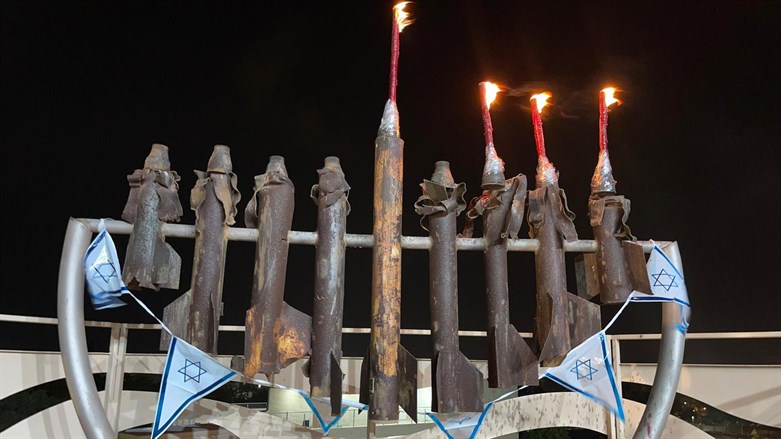 The Hanukkah menorah made from rocket fragmentsCourtesy of the photographer	On the roof of the Hesder Yeshiva in Sderot, a Hanukkah menorah built out of rocket fragments is lit up.	Sderot, located on the Israel-Gaza border, has suffered thousands of rocket attacks since 2005, when Israel pulled its citizens and soldiers out of Gaza, handing it over to terrorists.The Hanukkah menorah lighting was an initiative of the yeshiva, and attended by many of the city's residents, as well as MK Bezalel Smotrich (Religious Zionism) and Nava, the mother of fallen soldier Amit Ben Yigal.	Ben Yigal's mother moved the audience as she spoke about the direct connection between Amit's bravery and the Hanukkah story. According to her, "Bravery cost him his life, but turned him into a symbol of light in the world."	MK Smotrich spoke about the yeshiva's graduates, who become soldiers and commanders in the IDF, and whose Torah learning leads them to find the bravery needed in the battlefield.	Rabbi Dror Aryeh, who works at the yeshiva, said, "This Hanukkah menorah is 'made in Gaza.' We took the destruction and the darkness that they wished for us, and using it, we lit lights, the light of the city of Sderot, the light of Amit Ben Yigal, which burns within each of us, and the light of Israeli bravery." https://www.israelnationalnews.com/News/News.aspx/317871 11/30/2021 NEWS AM    - Today is Chanukah day 2 and this evening at sundown the third candle will be lit. You can bring light into the world with your actions. - RDBSix13 - West Side Chanukah Story https://www.youtube.com/watch?v=jiskf_lZXv8&t=233s Read the Prophets & PRAY WITHOUT CEASING!That is the only hope for this nation!Genesis 47:28And Jacob lived in the land of Egypt seventeen years; so the days of Jacob, the years of his life, were a hundred forty and seven years. 29And the time drew near that Israel must die; and he called his son Joseph, and said unto him: 'If now I have found favour in thy sight, put, I pray thee, thy hand under my thigh, and deal kindly and truly with me; bury me not, I pray thee, in Egypt. 30But when I sleep with my fathers, thou shalt carry me out of Egypt, and bury me in their burying-place.' And he said: 'I will do as thou hast said.' 31And he said: 'Swear unto me.' And he swore unto him. And Israel bowed down upon the bed's head.Lapid in the UK: Fight against Iran, Hezbollah is good against evilSpeaking to Conservative Friends of Israel, FM says Israel will defend itself; Boris Johnson, in raucous address, says Tehran’s regional behavior must change By Lazar Berman Today, 9:12 pm 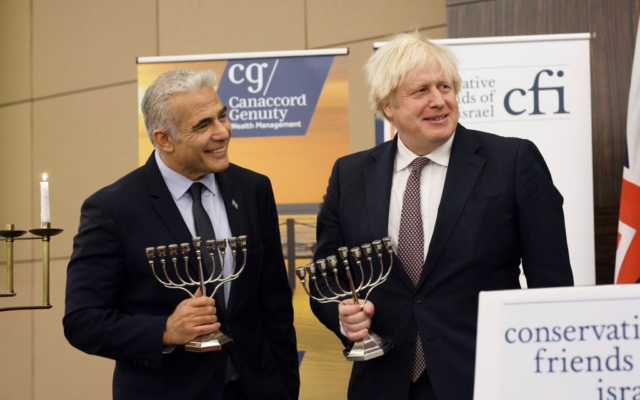 Foreign Minister Yair Lapid (L) and British Prime Minister Boris Johnson at a Conservative Friends of Israel event in London, Britain, November 29, 2021. (Stuart Mitchell)	Speaking to the Conservative Friends of Israel Monday afternoon alongside UK Prime Minister Boris Johnson, Foreign Minister Yair Lapid delivered an impassioned address against moral relativism, arguing that Israel and Britain were forces of good fighting against evil movements like Nazi Germany, Iran, Hezbollah, and Hamas.	“Britain taught the world an unforgettable lesson,” said Lapid, after speaking about his father’s experience in the Budapest Ghetto. “Whoever is unwilling to fight for freedom won’t get it.”	“It is still true today,” he continued, “when terrorism threatens us all. When religious fanatics push to get their hands on nuclear weapons.”	Lapid then turned to those in the West who treat any use of force by powerful states as unjustified. “That there is no such thing as a just war, that no one has the right to take up arms in defense of a principle — this is not only a defeatist approach, it also represents ideological laziness,” he said.	“There is such a thing as good and evil.”	“Not everything is someone’s narrative, inherently worthy of our respect,” Lapid continued. “The struggle between law-abiding democracies and murderous terrorist organizations is not a struggle between narratives. It is a struggle between good and evil.”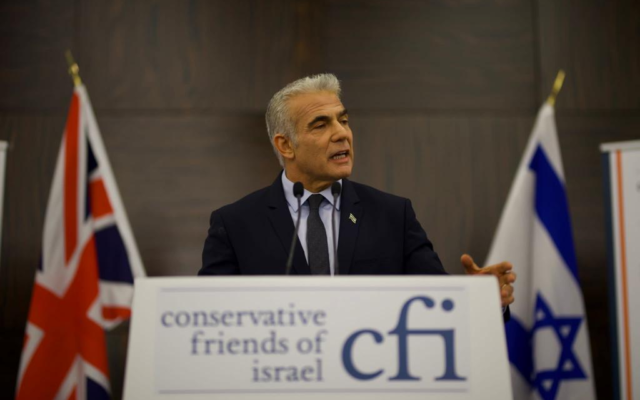 Foreign Minister Yair Lapid speaks to Conservative Friends of Israel in London, Britain, alongside UK Prime Minister Boris Johnson, November 29, 2021. (Stuart Mitchell)	Israel’s top diplomat also assailed “the industry of lies” that uses international law and democracy against those countries — a reference to Israel first and foremost — that uphold liberal democratic principles.	Lapid asserted that Israel, having learned the lesson of the ghetto, will defend itself against Hamas, Hezbollah, and other terrorist groups.	“My children have an army, my children have the Mossad, my children are the sons and daughters of a free nation,” he says. “And when I look around this room, I see another thing: My children have friends, friends who will stand with them.”	After meetings in the UK on Monday, Lapid is slated to meet French President Emmanuel Macron in Paris on Tuesday before returning to Israel late Tuesday night.From evil to weevils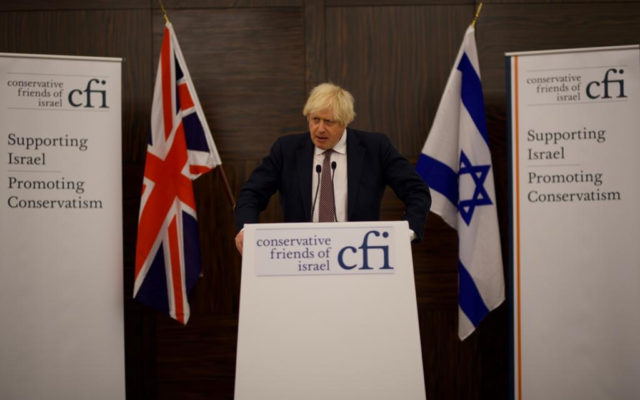 	Johnson, speaking after Lapid, emphasized Britain’s support for Israel “to defend itself without equivocation from hostile states like Iran.”	International talks on Iran’s nuclear program restarted Monday in Vienna after a five-month hiatus, with Tehran demanding the removal of American sanctions as a condition for restoring the 2015 nuclear deal.UK Prime Minister Boris Johnson speaks to Conservative Friends of Israel in London, Britain, alongside Israel’s Foreign Minister Yair Lapid, November 29, 2021. (Stuart Mitchell)	Iran ignored appeals from Western countries to restart the talks for several months, all the while strengthening the capabilities of its nuclear program in violation of the accord.	“We hope that diplomacy can work,” Johnson said. “But while the nuclear issue is the most urgent, Iran’s overall behavior has to change. Attacks at sea, the support for terrorism, the destabilization of the region all form part of the same pattern.”	Johnson also underscored his government’s commitment to the struggle against antisemitism, and said he “deplores” the treatment of Israel’s Ambassador to the UK Tzipi Hotovely when she came to speak at the London School of Economics and had to be evacuated by guards when pro-Palestinians demonstrators jeered at her.	“We have protected this country against the weevil infestation of antisemitism in the Labor Party,” he said to cheers.	Johnson opened his remarks with an anecdote about being hoisted up in a cherry-picker to light the menorah in  Trafalgar Square with a blowtorch.	In his gregarious style, Johnson joked about the Mossad possessing footage of him dancing on tables during an event in Tel Aviv in case they need it “for strategic purposes.” He also joked that the Maccabees were “a great Scottish tribe.”	Turning to COVID-19, Johnson pointed out, “Is it not extraordinary that it should be the two populations of Britain and Israel — both fiercely independent-minded, both lovers of liberty as Yair has just said, free nations reluctant to be told what to do — and yet it is we, our two populations, that have been the most dynamic and enthusiastic about getting our jabs.”	He attributed the countries’ success to their trust in science and rationality, and announced that a UK-Israel innovation summit will take place in London in March.	In advance of their meeting, Lapid and his British counterpart, Liz Truss, published an article Monday in the Daily Telegraph newspaper saying they would “work night and day to prevent the Iranian regime from ever becoming a nuclear power.”	Truss added in a statement that the UK wanted “Iran to agree to the original JCPOA,” but warned that if the talks “don’t work, all options are on the table.” https://www.timesofisrael.com/lapid-in-the-uk-fight-against-iran-hezbollah-is-good-against-evil/ As talks resume, Iran says no return to nuclear deal unless all sanctions lifted‘This opportunity is not a window that can remain open forever,’ Iranian FM says as negotiators meet in Vienna after 5-month hiatusBy Agencies and TOI staff Today, 5:57 pmUpdated at 8:36 pm 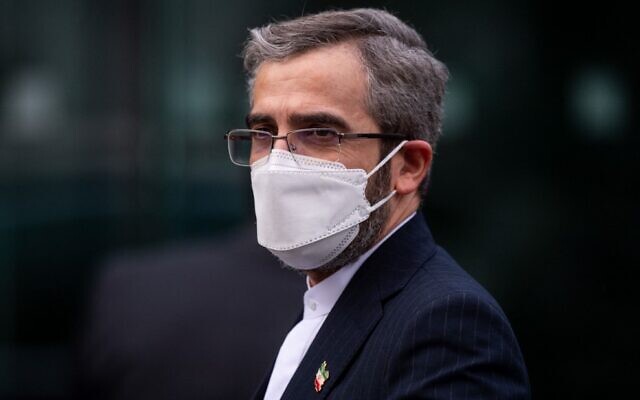 Iran's chief nuclear negotiator, Ali Bagheri Kani, arrives at the Coburg Palais in Vienna for nuclear talks, on November 29, 2021. (Vladimir Simicek/AFP)	International talks on Iran’s nuclear program restarted Monday in Vienna after a five-month hiatus, with Tehran demanding the removal of American sanctions as a condition for restoring the 2015 nuclear deal.	Iran paused the negotiations in June after the election of an ultraconservative new president, Ebrahim Raisi. Diplomats at the time had said they were “close” to an agreement.	Iran ignored appeals from Western countries to restart the talks for several months, all the while strengthening the capabilities of its nuclear program in violation of the accord. In August, Raisi said Iran was again open to talks.	The talks started just after 3 p.m. local time in the Palais Coburg Hotel, where the 2015 agreement — known as the Joint Comprehensive Plan of Action (JCPOA) — was clinched.	Along with Iran, diplomats from Britain, China, France, Germany and Russia were attending.	The US, which withdrew from the nuclear accord in 2018 and reimposed sanctions on Iran, was taking part in the talks indirectly.	“The United States still fails to properly understand the fact that there is no way to return to the deal without verifiable and effective lifting of all sanctions imposed on the Iranian nation after the US departure,” Iranian Foreign Minister Hossein Amir-Abdollahian said in a statement as Monday’s talks began.“The return of the US to the nuclear deal would be meaningless without guarantees to prevent the recurrence of the bitter experience of the past,” he added, according to Reuters.	Amir-Abdollahian also warned the US that “this opportunity is not a window that can remain open forever.”	Earlier Monday, Iran said it had “a firm determination to reach an agreement and is looking forward to fruitful talks.”“If the other side shows the same willingness, we will be on the right track to reach an agreement,” Iranian foreign ministry spokesman Said Khatibzadeh said.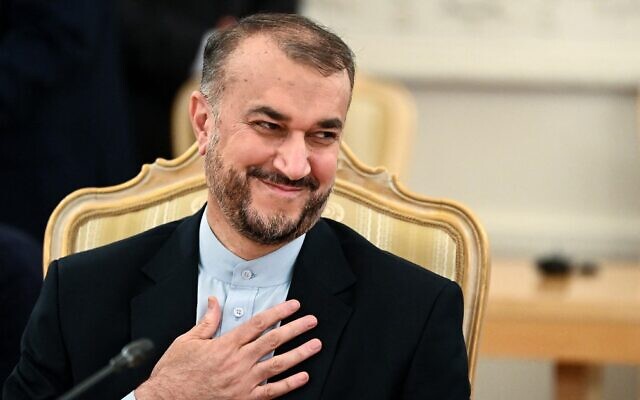 Iranian Foreign Minister Hossein Amir-Abdollahian is seen before meeting with his Russian counterpart in Moscow, on October 6, 2021. (Kirill Kudryavtsev/Pool/AFP)[This fellows smirk says it all. – rdb]	Last week, US Special Envoy for Iran Robert Malley said Tehran’s attitude “doesn’t augur well for the talks.”	“If they start getting too close, too close for comfort, then of course we will not be prepared to sit idly,” Malley told the US National Public Radio.	The European Union, which is chairing the talks, said on Monday that it was “crucial to pick up from where we left it last June, and that all sides work swiftly and constructively to bring the JCPOA back on track as soon as possible.”	The EU official leading the talks sounded an upbeat note after the meeting concluded.	“I feel positive that we can be doing important things for the next weeks,” EU diplomat Enrique Mora told reporters.	All participants had shown a willingness to listen to the positions and “sensibilities” of the new Iranian delegation, Mora said. At the same time, Tehran’s team made clear it wanted to engage in “serious work” to bring the accord back to life, he said.	“There is a sense of urgency in putting an end to the suffering of the Iranian people,” said Mora, referring to the crippling sanctions the US reimposed on Iran when it quit the accord. “And there is a sense of urgency in putting the Iranian nuclear program under the transparent monitoring of the international community.”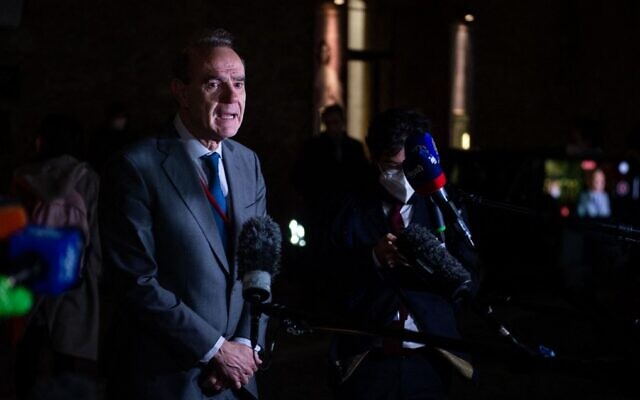 Deputy Secretary General of the European External Action Service (EEAS) Enrique Mora speaks to journalists in front of the Coburg palace after nuclear talks in Vienna on November 29, 2021. (Vladimir Simicek/AFP)	“What has been the norm over the first six rounds will be again the practice in this seventh round,” Mora added. “Nothing new on working methods.”	Meanwhile, Russia’s top representative to the negotiations said he held “useful” informal consultations with officials from Iran and China on Sunday. That meeting, Mikhail Ulyanov said, was aimed at “better understanding … the updated negotiating position of Tehran.“ He tweeted a picture of a meeting Monday he described as a preparatory session with members before Iran joined the discussions.	As the negotiations resumed Monday, Prime Minister Naftali Bennett called on world powers not to “give in to Iran’s nuclear blackmail,” saying that Tehran was seeking “to end sanctions in exchange for almost nothing” and keep its nuclear program intact while receiving hundreds of billions of dollars once sanctions are lifted.	If the world powers capitulate, “Iran won’t just keep its nuclear program; from today, they’ll be getting paid for it,” Bennett warned in a video statement.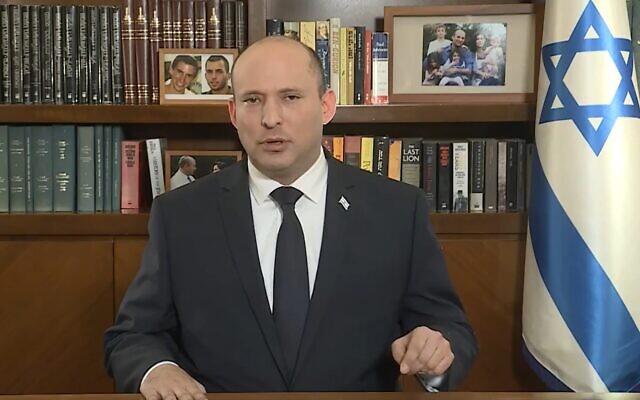 	The premier highlighted Iranian leaders’ oft-repeated desire to see Israel destroyed. “Iran doesn’t hide its intentions,” he added. “Just a couple of days ago, the senior command of Iran’s Armed Forces declared, and I quote, ‘We will not back off from the annihilation of Israel, not even one millimeter.’”Prime Minister Naftali Bennett speaks from his Jerusalem office in a video statement addressed to world powers at the opening of renewed nuclear talks with Iran, November 29, 2021. (Screenshot: Twitter)	Israel vocally opposed the 2015 agreement, and Israeli officials now say Iran is closer than ever to developing nuclear arms, which it will not abide. Foreign Minister Yair Lapid was visiting London and Paris to discuss Iran with British and French officials. Defense Minister Benny Gantz will head to Washington this week with the same aim.‘Precarious situation’	The JCPOA offered a lifting of some of the array of economic sanctions Iran had been under in return for strict curbs on its nuclear program. MORE -  https://www.timesofisrael.com/nuclear-talks-between-iran-world-powers-resume-after-5-months/  [From the sound of things it appears that Iran is more than likely to ‘hold their line” and “Bi-Dum" and friends will be pushed to cave into their demands. – rdb]Erdogan says Turkey seeking to mend troubled ties with IsraelAfter smoothing over tensions with the UAE, Turkish leader indicates detentes with Jerusalem and Cairo are next on his agenda, including the return of ambassadorsBy AFP and TOI staff Today, 6:04 pm 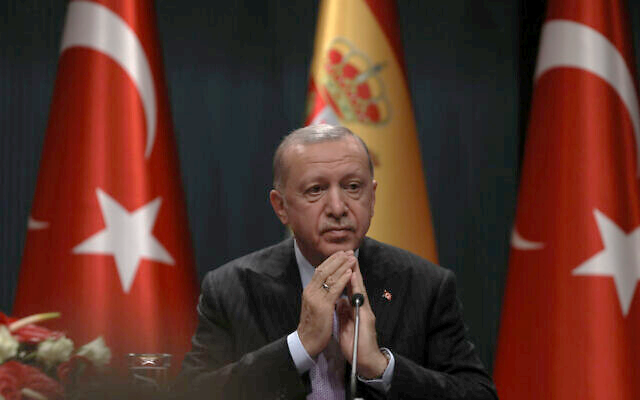 Turkey's President Recep Tayyip Erdogan speaks at a press conference at the presidential palace, in Ankara, Turkey, Nov. 17, 2021. (Burhan Ozbilici/AP)	Turkey will take steps to improve relations with Israel similar to those taken with the UAE, President Recep Tayyip Erdogan said in comments published by Turkish media on Monday.	Ties between Turkey and the UAE were strained over regional issues, but Abu Dhabi Crown Prince Sheikh Mohammed bin Zayed’s visit to Ankara last week thawed relations as the countries sealed multi-billion-dollar investments.“Just as a step was taken between us and the United Arab Emirates, we will take similar steps with the others,” Erdogan told Turkish reporters on board his plane returning from a trip to Turkmenistan over the weekend, NTV broadcaster reported.	He suggested Turkish ambassadors could be sent back to both Egypt and Israel, and that ambassadors could be returned to both nations after years of chilly relations. “Now when we have made our decision, we will of course be in a position to appoint ambassadors within a defined schedule,” Erdogan said, without offering a timeline. [This must mean the Erdogan needs something or want’s something and from the looks of their currency and economic situation I can guess what that might be. – rdb]	In 2018, Turkey ordered out Israel’s ambassador over the killing of protesters along the border with the Gaza Strip. Relations between Jerusalem and Ankara have been perennially strained, and Erdogan regularly makes disparaging comments about Israel.	Earlier this month, an Israeli couple was detained for a week in Turkey after being arrested for photographing Erdogan’s palace. The couple were accused of being Israeli spies, though Israel dismissed the charges as ludicrous, noting that they were merely vacationing bus drivers.	After more than a week of detention, Erdogan ordered the couple released and returned to Israel, and Prime Minister Naftali Bennett thanked the Turkish leader for his “personal involvement” in freeing them.	Bennett also “commended the lines of communication between the two countries, which were efficient and discreet in a time of crisis.” The Prime Minister’s Office told AFP it was the first such contact between an Israeli prime minister and Erdogan since 2013.	Reports following the couple’s release indicated that Erdogan’s personal involvement in the incident could herald an improvement in ties between the two nations after years of tension.	But last week, Erdogan accused Israel of “oppressive” policies vis-à-vis the Palestinians, including the alleged forced displacement of residents in the West Bank and East Jerusalem.	“We must work with all our might to preserve the status and sanctity of Jerusalem, the capital of Palestine. The main thing is the establishment of lasting peace and stability on the basis of a two-state solution and established international parameters,” he said in a speech, according to local media reports.	Despite the harsh rhetoric, Erdogan also said during that speech that continued dialogue with Israel was in Turkey’s interest, and called for the resumption of Israeli-Palestinian peace talks.	Turkey and Egypt broke off relations after the 2013 overthrow of ex-Islamist president Mohamed Morsi, who was supported by Erdogan. They expelled their respective ambassadors and downgraded their relations in 2013. https://www.timesofisrael.com/erdogan-says-turkey-seeking-to-mend-troubled-ties-with-israel/ IDF officer dismissed over suspicions he secretly filmed female soldiersMove comes amid ongoing criminal investigation against Lt. Col. Dan Sharoni, who’s being held in custody but has yet to be indictedBy Judah Ari Gross Today, 6:51 pm 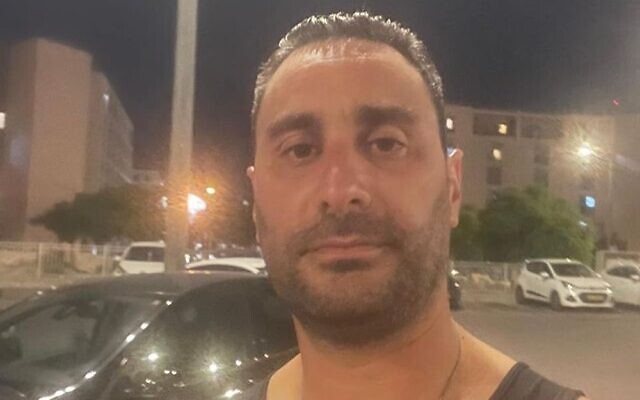 Lt. Col. Dan Sharoni who is suspected of secretly filming his female soldiers, in an undated photograph. (Facebook)	An officer suspected of secretly filming female soldiers in intimate situations was removed from his position on Monday amid an ongoing inquiry into his alleged crimes, the Israel Defense Forces said.	The head of the IDF Technology and Logistics Directorate, Maj. Gen. Michel Yanko, signed a “removal letter” against the officer, Lt. Col. Dan Sharoni, who led the IDF’s driving academy, the military said.	Somewhat irregularly, the disciplinary action against Sharoni came before an indictment against him, apparently indicating the strength of the evidence.	Over the course of several years, on different bases where he served, Sharoni allegedly filmed female soldiers in their barracks and other private areas using hidden cameras. He is also suspected of illegally copying intimate photos of female soldiers under his command to his own cellphone.	“The IDF sees with great severity any violation of a sexual nature and will continue to advance a policy of zero tolerance against anyone who does so,” the military said in a statement.	Sharoni was arrested on November and has been in custody since his arrest. On Monday, a military court extended his arrest by an additional seven days, the IDF said.	At least 38 women have testified against him and investigators expect to identify more of his victims soon, prosecutors said.One of the alleged victims wrote in a widely read social media post that Sharoni used cameras disguised as phone chargers he set up in rooms to film women.	“The cameras filmed me 24/7, getting dressed, in the shower, drying off with a towel, sleeping — straight to my officer,” she said, adding that other women had stories about Sharoni hacking their phones and filming them in their living quarters.	The dismissal of Sharoni came days after IDF Chief of Staff Aviv Kohavi said he would be removed from his position.	In his first public response to the case after a gag order barring publication of the matter was lifted the day before, Kohavi wrote in a letter to soldiers that “we will not accept any direct or indirect harm to both men and women.	“This behavior is serious and wrong and we condemn it,” he wrote in the missive, marking International Day for the Elimination of Violence Against Women. “In parallel with the criminal proceedings and bringing him to justice, we will strive for his immediate dismissal.”	“The principle we have established is ‘zero tolerance’ and we will act on it in the face of any deviation,” he said.Kohavi urged the creation of an environment in the army that “respects all those serving in the IDF” through proactive education, study, monitoring and enforcement that encourages “reporting every incident without exception” so that it can be swiftly dealt with.	The case follows two other high-profile incidents of alleged sexual offenses against female soldiers.On Wednesday, Gilboa Prison commander Freddy Ben Shitrit appeared to confirm reports from 2018 that female soldiers who were doing their military service in the prison as guards were “pimped” to Palestinian inmates.	Last week, an officer in an elite unit of the navy was charged with three counts of rape against another soldier in a case that roiled the service branch. https://www.timesofisrael.com/idf-officer-dismissed-over-suspicions-he-secretly-filmed-female-soldiers/  [There are supposed to be very rigid standards in the IDF concerning intruding into other’s personal space and information. It is interesting that this has been  going on for some time and this fellow is only now being outed. – rdb] Miss Universe contestant tests positive for COVID after landing in IsraelOrganizers say the event will go ahead as planned in Eilat next weekend, and that most of the 80 contestants arrived before borders were shut to foreignersBy AP and TOI staff Today, 8:25 pm 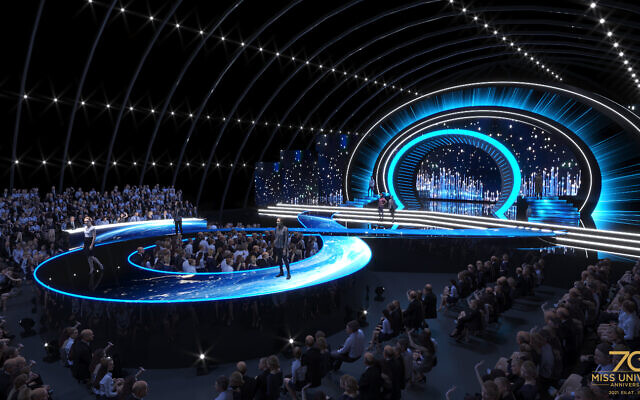 A projected vision of the Miss Universe stage for the competition slated to be held in Eilat on December 12, 2021. (Courtesy)	Organizers of the Miss Universe pageant said Monday that a contestant tested positive for COVID-19 after arriving in Israel, which is pressing ahead with plans to host the pageant, despite closing its borders in the face of a newly detected variant.	They did not identify the contestant, and it was unclear if she had the Omicron strain, which has raised alarm worldwide and was detected in a traveler returning to Israel last week. Local media reports indicated that the contestant was Miss France Clémence Botino. Botino did not immediately confirm the news on her social media accounts.	The Miss Universe Organization said most of the 80 contestants participating in the pageant have already arrived in Israel, and that the event will be held as planned on December 12 in Eilat, with strict coronavirus protocols. The contestants will compete in national costumes, evening gowns, and swimwear, and will answer a series of interview questions.	Israel closed its borders to all foreign travelers over the weekend, one of several measures taken to prevent the spread of the new variant, after at least one case was detected, in a vaccinated traveler returning from Malawi. The variant was first identified in South Africa, but cases have since been detected in several European countries as well as Hong Kong and Australia.	The organizers said the contestant tested positive upon arrival in Israel and was taken to a government-run isolation hotel. She was fully vaccinated and had been tested prior to departure, they said.Israel had hoped the pageant would help draw tourists and project an image of the country as a safe destination during the pandemic.	The pageant was already in the spotlight for being held in Israel, thanks to boycott calls against the country over its treatment of the Palestinians. Citing COVID, Malaysia had announced it would not send a contestant. And South Africa’s government said it was withdrawing support for the country’s representative over her participation in the event.	Both countries support the Palestinian cause.	Andrea Meza, the current Miss Universe, said the pageant should not be politicized, in an interview with The Associated Press in Jerusalem earlier this month.	“Everyone with different beliefs, with different backgrounds, with different cultures, they all come together and when you are in there you forget about politics, about your religion,” she said. “It’s just about embracing other women.”	Meza, 27, represents Mexico and was crowned in May, during a COVID-delayed ceremony in Florida, where contestants accessorized their sparkling gowns with face masks. She will hand over the crown in Eilat on December 12.https://www.timesofisrael.com/miss-universe-contestant-tests-positive-for-covid-after-landing-in-israel/ [In today’s society there is absolutely NOTHIING that isn’t politicized. We are living in the most  bizarre and strange times ever.- rdb]In first, Sanhedrin-era building found in Yavne, where sages fled Temple’s ruinIsrael Antiques Authority says structure contained items identified with Jewish community of 2nd century CE; cemetery nearby poses riddle over who is interredBy Stuart Winer Today, 2:25 pm 	Remains of a building from the time of the Sanhedrin have been uncovered in Yavne for the first time, the Israel Antiques Authority said Monday. Yavne, in the central plain, is the ancient city where the supreme Jewish legislative assembly relocated to escape the destruction of the capital Jerusalem and the Second Temple in 70 CE.	“For the first time ever in Yavne, the excavations discovered an industrial building dating from the 1st–3rd centuries CE,” the IAA said in a statement.	inside the building, archaeologists found chalkstone cups that the IAA said were “clear evidence that its occupants were observing Jewish laws of ritual purity.”	“The floor contained several fragments of stoneware known as ‘measuring cups,’ vessels that retain their ritual purity and are identified with the Jewish population in the late Second Temple period and 2nd century CE,” it said.	IAA Yavne excavation Pablo Betzer and Daniel Varga called the discovery “a direct voice from the past, from the period when the Jewish leadership salvaged the remaining fragments from the fall of the Temple, went into exile in Yavne, and set about re-establishing the Jewish people there.”	Byzantine-era wine press that was previously found at the site. At that distance the graveyard would likely have been outside the boundaries of the ancient city, in accordance with Jewish and Roman law, the researchers said.	The careful arrangement of tombs at the site probably indicated there was “some official body that was responsible for burial.”	Because there are no ethnic symbols on the coffins, archaeologists have not yet determined if those interred were Jews or pagans, but “archaeological finds raise the possibility that these are the tombs of the city’s Jewish community,” said the statement.“If this hypothesis is correct, then at least some of the tombs, perhaps the most elaborate, may belong to the sages of Yavne, contemporaries of Rabban Yohanan ben Zakkai, Rabbi Akiva and Rabban Gamliel,” the archaeologists said, naming three of the most famous rabbis of the Mishna and Talmud.	The cemetery also provided a surprising find, with over 150 glass vials discovered on top of the tombs.Yael Gorin-Rosen, head of the Israel Antiquities Authority’s glass department, assessed that the vials were likely to hold precious liquids such as fragrant oils. Half the vials appeared to be locally produced, and the rest imported from Alexandria in Egypt.	“Vials of this type have been recovered in excavations at both Jewish and pagan burial sites from the 1st to the early 3rd centuries CE,” she said. “It is a mystery why the vials were placed outside the tombs in Yavne and not inside them, as was usual.”An ancient city, Yavne was one of the most important towns in the southern coastal plain, the IAA said. During the Hasmonean period, in 140 BCE to 37 BCE, it was a key strategic location in the struggles between Jewish Maccabean forces and the Greek Seleucid rulers. The ancient historian Josephus makes multiple mentions of Yavne in his writings.	At the end of the Second Temple period, though it had a mixed population, most of the residents of Yavne were Jewish. According to Jewish lore, before the Temple was destroyed in Jerusalem in 70 CE, Rabban Yohanan ben Zakkai fled the besieged capital and obtained permission from Roman emperor Vespasian, who was leading the invading army, to set up the Sanhedrin in Yavne. Ben Zakkai famously framed his plea with the phrase “Give me Yavne and its sages.”In the decades after the destruction of the Temple, Yavne became a major spiritual center, adjusting Jewish life to the reality of a nation without its central holy site.	“It can be said that the foundations of Judaism as we know it today were laid in Yavne,” the IAA statement said.	“It is exciting to see ancient accounts of the Sanhedrin translated into actual evidence in the field, with vessels, installations and buildings,” said Eli Eskozido, director of the Israel Antiquities Authority. “We are sure that Yavne has not yet had the last say. Wherever archaeologists scrape the surface here, they encounter a find of national importance, with all that that entails.”	During the eight-day Hanukkah festival, which began on Sunday night, the IAA is holding Israel Heritage Week events, which include tours of the Yavne site.	Archaeological work began at the site due to development work to expand the modern city of Yavne which was initiated by the Israel Lands Authority and the Yavne Municipality. The plans are for 12,500 housing units and 450,000 square meters of commercial and employment space in the area https://www.timesofisrael.com/in-first-sanhedrin-era-building-found-in-yavne-where-assembly-fled-temples-ruin/ Menorah desecrated in anti-Semitic attack in UkraineFive youths seen knocking down a menorah at main square in Dnipro; city's chief rabbi says such incidents are rare, Jewish community fully confident in policeEdward Docks | Published: 11.29.21, 20:28 	A large Hanukkah menorah placed in the main square of a Ukrainian city was knocked off its hinges in an anti-Semitic attack during the Jewish Festival of Lights.	The incident in the central city of Dnipro was captured by local security cameras, which showed five young individuals approaching the menorah before knocking it down.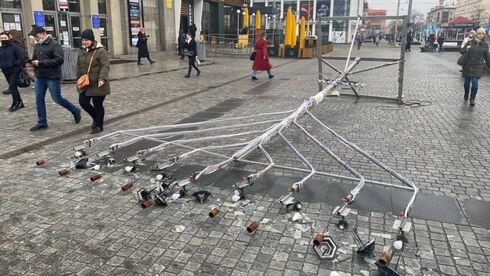 Hanukkah menorah knocked down in Dnipro, Ukraine  (Photo: Ukraine Police)	According to Dnipro’s chief Rabbi Shmuel Kamenetsky, the incident is an abnormal occurrence in the city, which is home to a large and bustling Jewish community.	“The incident is being examined and local law enforcement is working to apprehend those responsible,” said Kamenetsky. 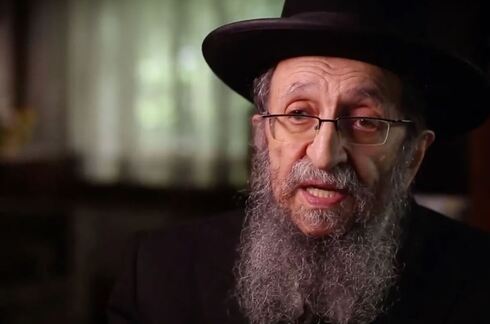 	“This is not an ordinary case for Dnipro, it just reminds us that we are still in exile. The city has a large concentration of Jews, thus quite Jewish in nature,” the rabbi added.Rabbi Shmuel Kamenetsky  (Photo: Screenshot)	“I hope they get caught, that we know who did this. It is important to mention that the city has dozens of menorahs... and this is the only case that happened… We completely trust the local security services,” Kamenetsky said.	The incident comes two months after Ukraine's parliament passed a law defining the very concept of anti-Semitism, and establishing punishment for any transgressions.  https://www.ynetnews.com/article/hkuhskfff Can Israel's new Fox News-style channel bring Netanyahu back to power? - analysisWill the new Channel 14's ideological bend keep it from being accepted into mainstream Israeli television culture?By GIL HOFFMAN Published: NOVEMBER 29, 2021 21:25 Updated: NOVEMBER 29, 2021 22:23 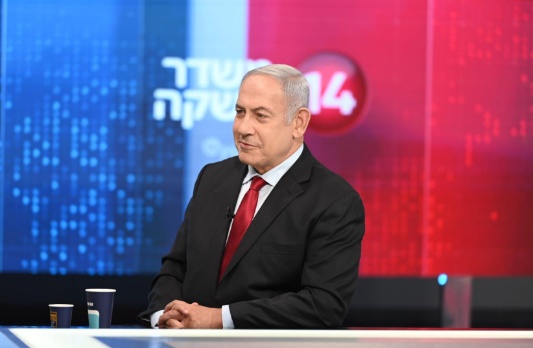 Opposition head Benjamin Netanyahu at the opening broadcast of Channel 14, November 27, 2021.(photo credit: MEIR ELIPOUR)		When then-Prime Minister Benjamin Netanyahu lost power in 1999, among the lessons he told his confidants he learned were that he needed a supportive newspaper and television station.		He got his newspaper in 2007, when Israel Hayom was first published, and it did indeed help bring about his comeback two years later. But he still waited for his own Fox News, the American channel he watches whenever he works out at the Knesset gym.It took an American billionaire in the late casino magnate Sheldon Adelson to start Israel Hayom. Now another billionaire, Georgian-born Euro-Asian Jewish Congress president Mikhael Mirilashvili, has taken on the television project, investing massive sums in the new Channel 14, which premiered on Sunday night amid great fanfare.	Netanyahu tweeted about the TV station three times, as did his supporters in the Likud faction. He was the star of the celebratory opening broadcast, granting a fawning interview to Channel 14 hosts Yinon Magal and Erel Segal, who have been among his strongest supporters for many years.שמחתי להשתתף בשידור הראשון של ערוץ החדשות החדש של ישראל, ערוץ 14. מוזמנים לצפות! https://t.co/bnjAyLaicK— Benjamin Netanyahu (@netanyahu) November 29, 2021	Throughout the interview, Netanyahu, who is known to snarl at journalists when he speaks to them, kept smiling widely, as if it was among the happiest days of his life.Yair Netanyahu, son of former Israeli prime minister Benjamin Netanyahu arrives for a court hearing on a defamation suit filed by Crime Minister movement, in Tel Aviv, November 29, 2021. (credit: AVSHALOM SASSONI/FLASH90)
 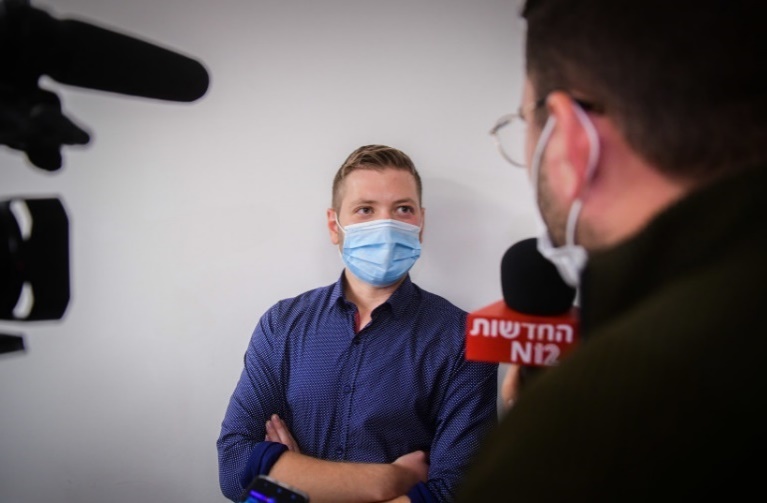 	Netanyahu’s son Yair once said he aspired to help form a Fox News-style channel when he grew up. While he is not involved with Channel 14, he helped the channel on Monday, when he shouted at a reporter from the top-rated Channel 12 who came to cover his trial at Tel Aviv District Court, in which he is accused of libeling the heads of the movements that led protests against his father.	“I call on everyone to stop watching this propaganda channel,” Yair told the Channel 12 cameras. “You are a hostile, antisemitic propaganda channel, whose damage to Israel is surmounted only by Iran.”	A spokesman for Channel 14 admitted that Fox News was its model, from its state-of-the-art studios in Modi’in that cost NIS 10 million to its proudly patriotic presenters. He confirmed that one of the changes from its previous incarnation as Channel 20 is that left-wing fig leaves will no longer be needed. MORE - https://www.jpost.com/israel-news/politics-and-diplomacy/can-israels-new-fox-news-style-channel-bring-netanyahu-back-to-power-analysis-687341 Exclusive: Forced to Get Vaccine to Remain on Lung Transplant List, 49-Year-Old Who Survived COVID Dies After Second Moderna ShotIn an exclusive interview with The Defender, Amy Bolin said in order to be approved for a double-lung transplant, her husband had to be fully vaccinated for COVID even though he’d had the virus and recovered. After his second Moderna shot, he developed a pulmonary embolism and heart condition and died before he could get new lungs.By   Megan Redshaw  11/29/21 	A 49-year-old Texas man who recovered from COVID — but was required to be fully vaccinated against the virus before being approved for a life-saving lung transplant — died when he developed a pulmonary embolism and heart issues after his second Moderna vaccine.	In an exclusive Interview with The Defender, the man’s wife, Amy Bolin, said there was no reason her husband, Bobby Bolin, should have been forced to get the vaccine.	“In the medical field, your goal is supposed to be to improve and save people’s lives, and instead you’re giving them one option — you either do this or you can’t get a life-saving transplant,” Amy said.	Amy said her husband had no choice. “He knew that without lungs he was not going to live because his lungs were failing him. But look at what happened by making that choice.”  MORE -  https://childrenshealthdefense.org/defender/bobby-amy-bolin-lung-transplant-dies-moderna-covid-vaccine [More criminal actions by the medical community. – rdb]Judge halts Biden vaccine mandate in 10 states 29 Nov, 2021 20:01 / Updated 4 hours ago	A federal judge in Missouri has blocked US President Joe Biden’s vaccine mandate for healthcare workers in 10 states, saying that it would need approval from Congress – which it does not have. 	US District Court Judge Matthew Schelp issued a preliminary injunction on Monday, blocking the White House’s order that all workers employed by the Centers for Medicare & Medicaid Services (CMS) had to be vaccinated by January 4, 2022 or face losing their jobs.	“The nature and breadth of the CMS mandate requires clear authorization from Congress—and Congress has provided none,” Schelp said, adding the injunction is warranted by the “vast economic and political significance” of the mandate.BREAKING: After Missouri was the first to lead a coalition of states in filing a lawsuit, the Court today issued a preliminary injunction HALTING the Biden Administration's vaccine mandate on healthcare workers. Full injunction here: https://t.co/whbsrZe6YEpic.twitter.com/g5QW3cS53r— Attorney General Eric Schmitt (@AGEricSchmitt) November 29, 2021	Monday’s ruling means that Missouri, Nebraska, Arkansas, Kansas, Iowa, Wyoming, Alaska, South Dakota, North Dakota, and New Hampshire will not be subject to the mandate while the injunction stands. The White House has the option to appeal it before the Eighth Circuit.	There are three more lawsuits against the CMS vaccination mandate, involving more than half of US states. 	The White House says 96% of federal employees are compliant with Biden’s vaccine mandate and there are no plans to extend the deadline to vaccinate or get fired. However, the attempt to impose a mandate on private businesses with 100 or more employees was blocked by the Fifth Circuit court earlier this month. https://www.rt.com/usa/541679-biden-healthcare-vaccine-mandate-halted/ [The entire concept of this mandate needs to be sunk to the bottom of the ocean. Rdb]'Get the shot or get shot': Some push 'mass genocide' for the unvaccinated'We can cut out 30% of the population that votes the wrong way'By Joe Kovacs Published November 29, 2021 at 12:54pm 	A former top attorney for President Donald Trump is calling attention to alarming comments urging people to "Get the shot or get shot" in a push for everyone to receive a COVID vaccination.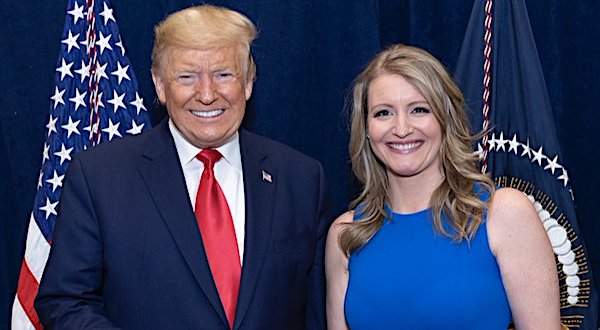 	"They are literally calling for mass genocide," says Jenna Ellis, the former senior legal adviser to Trump. "Are you paying attention yet?"Jenna Ellis, right, with President Donald Trump (Jenna Ellis Twitter profile)	Ellis, who is Christian, made her comments as she shared an image of a remark by someone with the user name of Lars McMurtry, who boldly stated: "The CDC should roll out a new program: Get the shot or get shot.	"There unvaccinated need to be rounded up and lined up in front of open trenches. Their choice is simple.	"America has had enough of their virus. We need to get back to normal life.	"With or without them."Some online responses to Ellis' message include:"It took less than 2 years for people to call for mass genocide.""Vaccinated people act like they died on the cross for our sins. Common sense is not common."Should someone tell them that the Omicron emerged among the vaxxed?""Hasn't this guy been watching and listening? Even vaccinated people are still catching the virus and it's not just from unvaccinated people. This virus isn't ever ever going away. This is how big pharma and the politicians are making money and pushing the country into socialism."	One Twitter user included a photo of a wartime scenario showing people in a trench lined up for execution, with the response to Ellis stating: "History always repeats itself when when evil is allowed to flourish."	Twitter has since suspended McMurtry's account, but the sentiment promoting the killing of people who refuse to get a COVID vaccine are not isolated.Others are sharing comments and images online with a similar mindset.	One photo shows a memorial of fallen heroes vandalized with the spray-painted message: "The real heroes are the vaccinated."	Another online commenter, Jeanine Reiter Kolkemo posted messages stating:"I am ready to say let them [the unvaccinated] die. You make a choice to not get your shot for any reason other than a doctors note, you should not be allowed healthcare. You are like the brats in class that ruin it for everyone."If we're lucky we can cut out 30% of the population that votes the wrong way.""Let the hunger games begin.	C.J. Hopkins, a playwright, novelist and political satirist based in Berlin, Germany, is sharing numerous posts on his Twitter page, calling the targeting of the unvaccinated the "New Normal" in Germany.	Some show signs on shop windows reading "Unvaccinated unwelcome" alongside images from the Nazi era declaring "Jews unwelcome."	One image he shared shows the disturbing spray-painted message: "Gas the unvaccinated."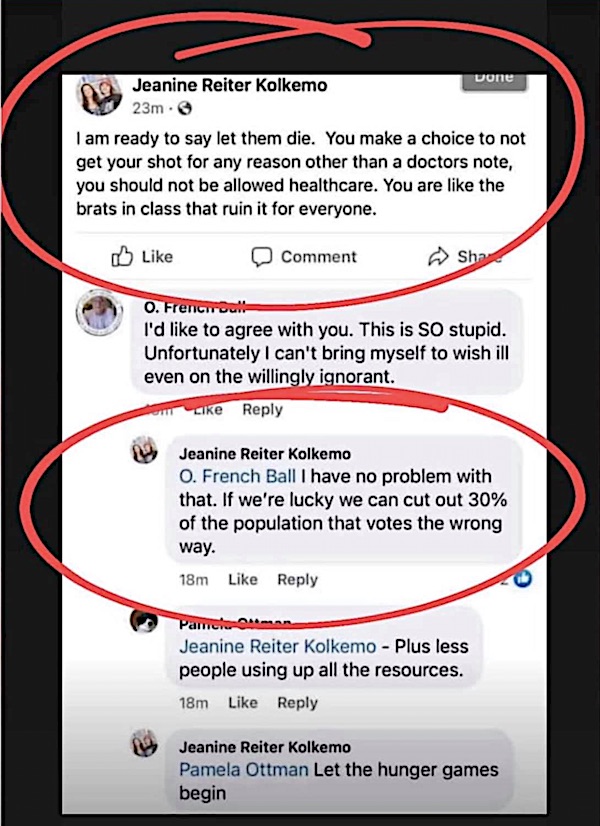 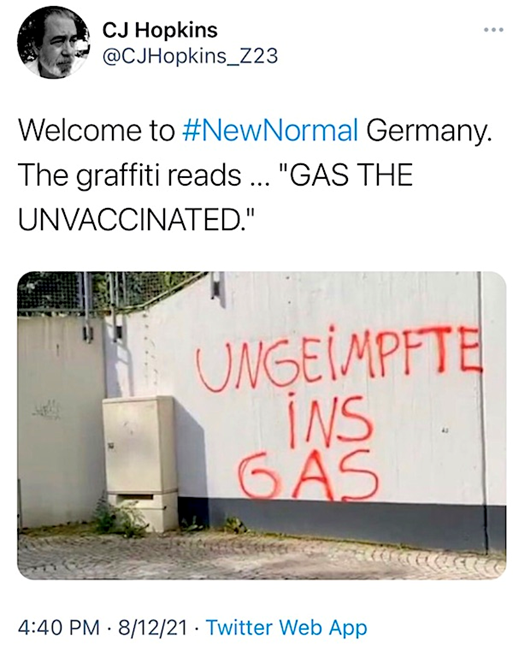 	An online thread revealing strong sentiments against people who are unvaccinated for COVID-19. (Screenshot)https://www.wnd.com/2021/11/get-shot-get-shot-push-mass-genocide-unvaccinated/ Naomi Wolf to Fauci: Prepare for investigations when your 'friends' lose power'I think these people realize that they are covering up a gigantic crime'By Art Moore Published November 29, 2021 at 4:27pm 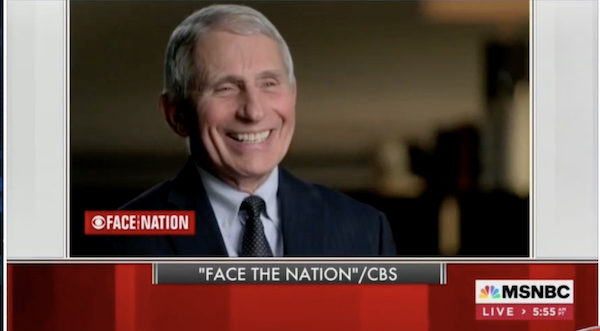 Dr. Anthony Fauci in an appearance Nov. 28, 2021 on CBS' "Face the Nation' (Video screenshot)		Reacting to Dr. Anthony Fauci's claim that he and his opinions represent science itself, feminist author Naomi Wolf warned the White House coronavirus adviser Monday that he should prepare his legal defense for the time when his "friends" in Congress are no longer in power.		Wolf, who is leading a grassroots movement claiming the pandemic lockdowns and vaccine mandates are only part of an accelerated move toward totalitarianism in the West, noted there are calls among Republican lawmakers for Fauci and Centers for Disease Control and Prevention Director Rochelle Walensky to be investigated for "willful misconduct" regarding their handling of the pandemic.	"I think these people realize that they are covering up a gigantic crime, and I think Dr. Fauci's response shows that he knows," Wolf said in an interview with Steve Bannon's "War Room."	She said that sooner or later, possibly after the midterms, "their friends might not be in charge and there will be investigations."	"And there will be subpoenas, and you are going to see emails that are now redacted. And a lot of people have died and a lot of information has been covered up," Wolf said.	"I think Dr. Fauci should be scared of an investigation. There is clearly misconduct going on."	Twitter suspended Wolf's account in June for posting what it called "anti-vaccine misinformation."	A onetime political adviser to the presidential campaigns of Bill Clinton and Al Gore, Wolf said it seems that everyone has "lost sight of the fact that according to every law in every democracy you need full informed consent in order to agree to a medical intervention."	Bannon asked Wolf to react to Fauci's claim that he represents science and his critics are "anti-science," propagating lies and spin.	"On the contrary," she said, it's Fauci and Walensky who are "operating on the basis of cherry-picked data or theories that are debunked."	For example, she said, it's now common knowledge that the PCR tests used to determine whether or not someone is infected with COVID-19 can be easily manipulated to yield false-positives.	Wolf also cited a peer-reviewed paper by Dr. Henry Ealy of the non-profit Oregonians for Medical Freedom that presented evidence, she said, that "the CDC is cherry-picking data in a criminal way."	Ealy's group is calling for criminal investigations because 20 states have not even been reporting deaths and hospitalizations for vaccinated people to the CDC. Further, the CDC stopped counting at the end of October.	Wolf said it should be clear by now that it's a "myth" that lockdowns will stop the spread of the virus.	Sweden and Florida, she noted, "are now doing better than the most repressive lockdown states and countries."		See the interview:	Last week, Fauci charged in an MSNBC interview, that Fox News host Tucker Carlson and former Trump trade adviser Peter Navarro are "killing people" with "lies" about him and the pandemic.	"The praise or the arrows and slings are really irrelevant. I do what science drives you to do," he said.	In June, amid growing evidence that the novel coronavirus was leaked from a lab funded by his agency, Fauci declared in an MSNBC interview that criticism of him amounts to attacks on science itself. https://www.wnd.com/2021/11/4964253/ Tom Cotton hits back at Fauci: Bureaucrats like him think 'they are the science'Fauci claims attacks on him are anti-scienceBy Fox News Staff | Fox News Published 8 hours ago	Sen. Tom Cotton, R-Ark., accused Dr. Fauci of lying to Congress over funding of "gain-of-function" research in China during his testimony on Capitol Hill, calling for an investigation into the matter. Sen. Cotton joined "Fox & Friends" to discuss Fauci and President Biden's new travel ban in response to the COVID omicron variant. RAND PAUL BLASTS FAUCI: ‘ASTOUNDING AND ALARMING’ TO DECLARE ‘I REPRESENT SCIENCE’	TOM COTTON: Tony Fauci lied to Congress and he should be investigated. He repeatedly said that his agency did not fund dangerous and risky gain of function research in those Wuhan labs, which almost certainly was the origin of this virus. He said it repeatedly to Congress. His agency just admitted a few weeks ago that yes, they did in fact, fund gain of function research. So there's a lie there. It's either Tony Fauci lying to Congress or his agency after months of stonewalling, writing a letter to Congress and admitting it. I suspect it's Tony Fauci lying on the spot in his testimony to Congress. He put the American people at risk by funding this dangerous research, which was happening under the Obama administration, which he thought he knew better than the people's elected representatives. It's just another example of how these bureaucrats think that they are the science, that they represent the epitome of knowledge and those grubby politicians, like the president of the United States and United States senators and representatives, have no business telling them what to do. That's not the way our democracy functions.  https://www.foxnews.com/media/omicron-variant-tom-cotton-dr-fauci-lying-congress 	[Go to web site for interview. I think Fauci should be tried for accessory to murder just like Gates and a host of others. – rdb]South African doctor who discovered Omicron describes symptoms 29 Nov, 2021 21:25 	People infected with the new Omicron strain of Covid-19 present “unusual symptoms” that are somewhat different from those associated with the Delta variant, a South African doctor who was one of the first to spot it has said. 	Covid patients infected with the new strain started appearing around November 18, Dr. Angelique Coetzee, chair of the South African Medical Association, told the BBC on Sunday. The first such patient, a man in his 30s, told her he was “extremely tired” for several days, and also referenced body aches and “a bit of headache,” she said.	The patient did not exhibit symptoms typically associated with Delta or any previous Covid-19 strain like a cough or loss of taste or smell, and had a “scratchy throat” rather than a sore one, the doctor added.	Coetzee said that her colleagues reported similar cases of patients infected with the Omicron strain, who all experienced what she called “extremely mild symptoms.” She also said that no Omicron-infected patient she is aware of had been admitted to a hospital.	Her observations were partly confirmed by Professor Barry Schoub, a virologist and the head of South Africa’s Ministerial Advisory Committee on Covid-19 vaccines. “So far, the cases have been pretty mild,” he told Sky News on Sunday. “We have a hospital surveillance program here as well and it has not shown any significant uptick [in hospitalizations],” he added.	All the Omicron cases recorded so far have been “mild to moderate,” Schoub said. However, he went on to warn that these are “the early days” and one has to wait and see to better understand the real danger posed by the new strain.	The professor also admitted that the virus spreads “very rapidly” and the number of reported Omicron cases in South Africa rose from just under 300 new cases a day to over 3,200 a day over some 10 days.	The Omicron variant first identified in southern Africa has since spread beyond the region, with cases in several European countries linked to travelers coming from South Africa. The strain’s discovery triggered a wave of international response measures including flight and travel restrictions.  Japan, Israel and Morocco barred all foreign travelers, and Australia delayed reopening its borders for two weeks. https://www.rt.com/news/541685-south-africa-doctors-omicron-symptoms/ [Sounds like the typical winter flu. So lets create a total  ‘freak out’ and continue with our fear porn agenda so we can push more JABS. God help their souls. - rdb]World’s First Vaccine Murder case against Bill Gates, Adar Poonawalla filed in India’s High CourtPosted by Indian Bar Association on November 25, 2021 with 0 Comment 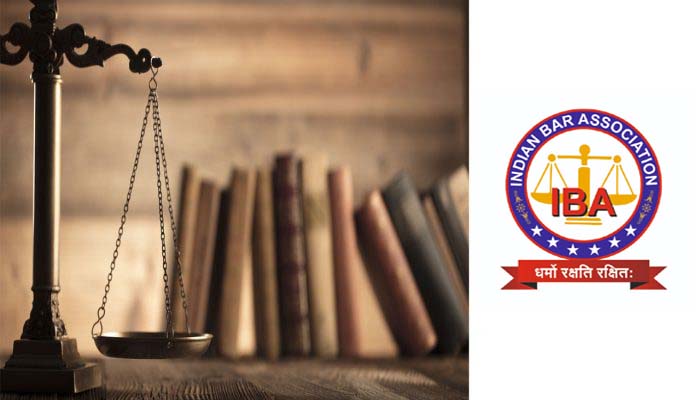 
World’s First Vaccine Murder case against Bill Gates, Adar Poonawalla filed in India’s High Court	World’s First Vaccine Murder case against Bill Gates, Adar Poonawalla filed in India’s High Court. [Kiran Yadav Vs. State and ors.Criminal Writ Petition (St.) 18017 of 2021]	Petitioner has sought prosecution of AstraZeneca’s (Covishield) manufacturer Bill Gates, his partner Adar Poonawalla and other Government officials and leaders involved in the murder of a 23 year old man, who lost his life because of vaccination. The deceased took the Covishield vaccine by believing in the false narrative that the vaccine is completely safe and also owing to the compliance requirement set by the Railways that only double vaccinated people would be allowed to travel.	The Government of India’s AEFI (Adverse Event Following Immunisation) Committee has recently admitted that the death of Dr.SnehalLunawat,was due to side effects of the Covishield vaccine. The said report has exposed the falsity of the claim made by vaccine syndicatethat vaccines are totally safe.	Petitioner has claimed Rs. 1000 crores ($ 134 million USD) compensation and has asked for interim compensation of Rs. 100 crores ($ 13.4 million USD).	Petitioner has also sought Lie Detector, Narco Analysis Test of accused Bill Gates and others.	In a case before the American Court regarding the side effects of MR vaccines, the Court accepted the settlement of compensation of 101 Million US Dollars (around Rs. 752 Crores) to the victim. MUCH MORE -  https://indianbarassociation.in/worlds-first-vaccine-murder-case-against-bill-gates-adar-poonawalla-filed-in-indias-high-court/ Harsh penalties mulled for those resisting compulsory vaccination in Austria – reports 29 Nov, 2021 22:26 	People repeatedly snubbing Covid-19 vaccination summons in Austria after immunization becomes compulsory there might face fines of up to $8,100 or several weeks behind bars, according to a draft that was leaked to the media. 	Those resisting vaccination in Austria might soon face stiff punishments, according to a leaked draft of the so-called Covid-19 Vaccination Protection Act seen by the Austrian Die Presse daily. If passed, the legislation, which is set to take effect in February, would apply both to the Alpine nation’s citizens and its permanent residents.	Under the bill, anyone who refused to attend a scheduled vaccination appointment would receive an official summons from local authorities. If an individual failed to show up, they would then be summoned one more time within the next four weeks.	Should the second official request be ignored as well, the person would face a fine of €3,600 ($4,061) or four weeks in prison. The fine would increase to €7,200 ($8,000) for those who had already been fined twice for violating the vaccination requirement.	Exceptions are only allowed for those who cannot get a jab due to “a danger to life or health” as well as pregnant women and children up to the age of 12. The bill further says that booster shots would be compulsory. The Health Ministry is tasked with regulating intervals between vaccinations and possible vaccine combinations, according to the draft.	The government would also decide who was considered “vaccinated” and whether people who have recovered from Covid-19 should be counted as “vaccinated” as well. Still, no one would be “forcibly brought” to a vaccination center or made to get a jab against their will, Die Presse reported.	The text of the bill, which will be discussed at the chancellor’s office on Tuesday, might still change, the Austrian media notes. If passed, the legislation is reportedly expected to stay in force for at least three years. https://www.rt.com/news/541687-austria-vaccination-resist-fine-bill/ This is totally outrageous! Any family with a person who does should sue the pants off the government and insist they be charged with murder. – rdb]WEF Open Forum In Davos Called Off Following Death ThreatsThe COVID World post date: November 27th, 2021	The World Economic Forum (WEF) has announced that its public ‘Open Forum‘ set to take place in Davos in January next year has been canceled due to death threats. The union of elite globalists under the leadership of Klaus Schwab has caused such a wave of anger from populations worldwide that security measures of the other WEF events have also been increased, reports Swiss news outlet Südostschweiz.	As anger against the WEF has grown since the pandemic, various employees and attendees have received increasing levels of abuse with some even receiving death threats. Yann Zopf, head of media at WEF, said about the threats:	“We receive dozens of threats every day on social media and by email. But it also happens that employees and attendees of the forum are approached personally.	Even the application form for jobs at the WEF on its homepage is misused for insults of all kinds.”	Zopf added that security at this year’s Open Forum could not be guaranteed.	“We have informed the authorities and are working closely with them. The decision to cancel the event was very difficult for us. Everyone should be able to take part in the events and discussions, that is the idea of ​​the Open Forum.”	The Open Forum was started in 2003 as a response to criticism of the WEF regarding its secretive and elite nature and was supposed to be a place where members of the public could come and ask questions. However, due to security concerns, the public event has now been canceled.	The event was expected to take place from January 17th to 21st in Davos under the motto “Working Together, Restoring Trust”.  https://thecovidworld.com/wef-open-forum-in-davos-called-off-following-death-threats/ [This is a fine start now we need to be sure and link WEF and Schwab with the Gates/Fauci effort to depopulate the world and begin legal proceedings against them. – rdb]pFirst-grade teacher boasts about sexuality, lack of gender identity: 'My favorite moments are always when my students ask about my queerness' Sarah Taylor November 29, 2021	A purported first-grade teacher is making headlines after claiming that nothing makes them prouder than when their students "ask about my queerness." 	It is not clear at the time of this reporting whether the teacher is biologically female or male. What are the details? 	The teacher, who goes by "Nalo" on Twitter, announced that they told students to refer to them as "professor" rather than "Mrs." or "Mr." because neither the formal feminine nor masculine term seemed to feel appropriate. 	“My students call me Professor Nalo because I prefer not to use Mrs. or Mr. in my classroom," Nalo wrote. "I teach all subjects as a 1st grade teacher, but my favorite moments are always when my students ask about my queerness.”	Nalo added, "I was asked recently during a podcast interview why I don’t use Mrs. or Mr. to refer to myself, and I asked her why I needed to. She said ‘Don’t you think it’ll be hard for children to adjust?’”	The teacher pointed out the belief that their first-graders' "magic of curiosity" allows them to cope with the "complexities of human experiences." 	"My students are 6-7 years old and they are still steeped in the magic of curiosity," they insisted and added that their students are fully aware that they have a wife and know that they are queer. 	“My students know about and have met my wife at school, they know I’m queer, and the [students] will call ANYBODY out for calling me ‘Mrs.’ anything," the teacher boasted. "I told them my story once & never needed to say it again. If only adults adjusted as quickly and easily, it may save many of our lives.”	The teacher added that students are so gung-ho over the queerness that they even defend the teacher to their parents. 	“When I had virtual conferences, anytime a parent mistook my title, my student would appear and say ‘No, it’s PROFESSOR Nalo’ and I would struggle so much to keep my bearing because they do not play bout me,” Nalo added. 	“It’s been such a wondrous experience to teach and learn with them, and I know the impact will make room for them to see beyond homo/transphobia to embrace nuance and complexity in the human experience.”My students call me Professor Nalo because I prefer not to use Mrs. or Mr. in my classroom. I teach all subjects as a 1st grade teacher, but my favorite moments are always when my students ask about my queerness. pic.twitter.com/ZjfIS6z852— Nalo \ud83d\udc22 (@Nalo \ud83d\udc22) 1638054817 https://www.theblaze.com/news/first-grade-teacher-sexuality-students-ask-about-my-queerness [This is just an abomination. How low can we go? – rdb]Commentary:Re Confidence in 'Ruler'
by Lawrence Kadish November 29, 2021 at 12:30 am
	An ancient philosopher is attributed to once observing that a nation can survive deprivation or even a battlefield defeat but it cannot survive the loss of confidence in its leadership.
	As the Great Depression dismantled hopes and dreams across America, a president who had once rescued Europe from famine following World War I -- and whose organizational skills as U.S. Secretary of Commerce were extraordinary -- lost the confidence of his countrymen.
	Hebert Hoover would lose his reelection bid to a man who inspired hope, trust, and most of all, confidence among citizens of a nation where nearly a quarter of them were out of work. Franklin Delano Roosevelt would receive nearly 23 million votes to Hoover's nearly 16 million. The electoral vote was even more telling: 472 to 59.
	Yet, as historians will remind us, Roosevelt, despite all of his initiatives, did not have the means to put an end to the Depression through most of his first two terms. What he did manage to do, however, was restore and sustain the confidence of the American people by allowing them to take pride in themselves and the belief that there was a future worth waiting for.
	President Lyndon B. Johnson found a nation solidly behind him following the shocking assassination of John F. Kennedy. Yet by the time he announced he would not seek a second term, his approval ratings had sunk to 36% as the Vietnam War stalemated in Southeast Asia and anti-war protests rocked our cities.
	The nation had lost confidence in the man who rallied America after those dark days in Dallas. LBJ, ever the political pragmatist, recognized that with such lost confidence was the end of his ability to govern effectively. He knew it was time to exit the Oval Office.
	President Jimmy Carter is still another example of a president who failed to gain the confidence of the American people and lost at the polls against a charismatic, inspiring leader, Ronald Reagan. Historians observe that even Democrats were unhappy with Carter's tenure, coupled with his handling of the Iran hostage crisis and a wretched economy.
	President Joe Biden's tenure in office will be judged against a similar perspective. There is little question that he will be viewed as the commander in chief who ordered our chaotic Afghan retreat, stood mute in the face of inflation creep, and proposed a multi-trillion dollar budget deficit that has the ability to bankrupt future generations tasked with paying it down. The result is that Biden may well be losing the confidence of the American people. The most recent poll shows that more than half of the American public disapprove of his tenure. Already Democrats are openly wondering who will be their candidate when Biden's first term ends.
	For Biden, it could be worse.
	In Great Britain, the loss of confidence can immediately bring down a government.
	If the House of Commons passes a "no confidence" resolution, the current Prime Minister and his cabinet are required to resign. It ensures that there is not a day the Prime Minister isn't aware of the need to secure the confidence of Parliament and those voters who sent those representatives to sit in that historic hall.
	The upcoming mid-term Congressional election may become the tipping point for the Biden Administration's ability to govern. It will reveal far more accurately than any poll whether the American people have confidence in a president who, in his suggested confusion, has presided over multiple policy failures.
	During its history, America has endured much but this much is clear: its citizens have no patience for a president in which they have lost confidence.Lawrence Kadish serves on the Board of Governors of Gatestone Institute. https://www.gatestoneinstitute.org/17982/confidence-in-ruler The Democrats Are Driving Up Energy Prices on Purpose
Josh Mandel Posted: Nov 29, 2021 9:31 AM
	The Democrat agenda depends on deliberately driving up energy prices in order to make their green energy boondoggles appear less outrageously wasteful and destructive than they really are.
	That approach has been painfully obvious from the beginning of the Biden administration, which has done everything possible to drive up the cost of energy by throttling supply. One of the very first things Joe Biden did upon occupying the Oval Office was to kill the Keystone XL pipeline, which would have been able to deliver hundreds of thousands of barrels of oil to U.S. refineries every single day.
	Next on the chopping block appears to be the Line 5 pipeline that transports over 500,000 barrels of oil per day from Alberta, Canada to Michigan, ultimately feeding numerous refineries in Ohio and beyond. The pipeline has been targeted for elimination by Michigan’s Democratic Governor Gretchen Whitmer, forcing Canada to invoke treaty obligations to keep it open. The Biden administration’s claims that it does not intend to shut down the pipeline offer little reassurance based on its consistent hostility toward the energy industry.
	Shutting down the Line 5 pipeline would kill thousands of jobs and throttle economic output in Ohio and other Great Lakes states to the tune of billions of dollars. It would also have reverberating repercussions on our economy contributing to the rising energy costs that are already hurting families in Ohio and across the country.  Meanwhile, activists and judges are holding up over $13 billion worth of new pipelines that would support tens of thousands of jobs throughout America First states like Ohio, Pennsylvania, West Virginia and Texas.
	Biden also took action to strangle the domestic shale industry by withholding new permits for drilling on federal lands – a direct assault on the American energy revolution that delivered true energy independence for our country for the first time in decades under President Trump. Only a backlog of applications left over from the previous administration and a fortuitous court ruling have prevented Biden from wreaking massive damage on the domestic oil industry to this point.
	The inevitable result of these assaults on energy production are skyrocketing fuel prices. While inflation is up across the board, oil and gas prices have risen far faster than other staples. As Americans are rightly concerned about the cost of vehicles and groceries rising by 25 percent or more under Biden, gas prices have jumped by almost 60 percent. Rising energy prices aren’t the sole cause of our current inflation crisis, but they’re playing an outsized role in driving the trend.
	The Democrats know perfectly well that their anti-energy policies are harmful – in fact, that’s the whole point.
	It might seem at first glance that rising oil prices would be a boon for oil producers, since their costs remain the same no matter what and any increase in the price of a barrel of oil is pure profit. But that’s only in the short term. What the oil producers behind America’s recent energy revolution really need are stable prices that allow them to make the sort of long-term investments that ensure adequate domestic energy production. History has shown that oil price spikes lead to significant drops in demand as consumers change their behavior in response to higher prices, resulting in collapsing prices that force producers to either shut down wells or operate at a loss.
	In other words, artificially inflating the price of oil is yet another attack on the oil industry.
	But that’s not all. Rising oil prices also mask the wastefulness of costly and unreliable “green” energy sources such as solar and wind power. In a truly free market, solar and wind would be shunned by electricity producers as they are far less cost-effective than almost all other conventional energy sources unless conditions are absolutely ideal – and the ideal conditions for generating solar and wind energy exist in very few places on Earth. Even then, wind and solar are subject to the fickleness of Mother Nature, which can easily shut down production with an ice storm like the one that paralyzed Texas’ energy grid. 
	But Democrats love green energy because it creates a permanent constituency in the form of government-subsidized green energy companies that throw their political support – and dollars – behind Democrat candidates. There would hardly be any windmills or solar panels if the American people weren’t subsidizing it with our tax dollars. Democrats keep the tax dollars flowing to green energy companies, and those companies return the favor by lining the pockets of Democrat politicians.
	That’s the entire Democrat energy agenda in a nutshell: Drive up energy prices and then reap the financial windfall while ordinary Americans suffer.  https://townhall.com/columnists/joshmandel/2021/11/29/the-democrats-are-driving-up-energy-prices-on-purpose-n2599773 
As Predicted Oct-Dec: Second Wave COVID Injection Deaths Underway
By Devvy Kidd|November 29th, 2021
	Scientists from around the world have warned for a year now how dangerous those experimental gene editing technology COVID-19 injections are to the human body.  Yet the prostitute media and elected career political cockroaches – that would be members of Congress, your state legislature, governors, mayors, school boards and state health agencies – continue to encourage people to get injected.
	Some states like Montana, Florida, Texas and a few others have passed laws or in my State (Texas) Gov. Abbott is still using an Executive Order, no mandatory injections for employment.  However, corporations nationwide are still demanding employees get those dangerous injections or lose their paychecks.
	All of this is nothing new to Americans who have been watching video interviews of scientists and doctors from around the worldall this year.  Everyday my email box floods with new videos, interviews or articles about the increase in deaths – as predicted.  The first wave predicted was March & April.  That would be 4-5 months after injections and they were right.  The second wave predicted would be Oct – Dec.  And, right on time, this second massive wave of deaths and people developing auto-immune diseases is now underway andgrowing exponentially by the day.
	The list is too long, but at the bottom of this column are but a few examples of this nightmare happening to Americans.  I could fill 50 pages it’s that bad.  With 1/3rd of the world’s population injected I believe we will see larger waves of deaths as well as a continuation of permanently disabled people (more than 40,000 in America alone) as well as those who will develop autoimmune diseases leading to early death within 3-5 years.  It’s almost beyond belief, but tragically, those doctors and scientists who started warning back in December 2020 right through today have been 100% scientifically and medically right.
	Doctor says study posted in AHA Journal is proof the mRNA jabs are murder, Nov. 26, 2021
	Abstract 10712:  mRNA COVID Vaccines Dramatically Increase Endothelial Inflammatory Markers and ACS Risk as Measured by the PULS Cardiac Test: a Warning, Nov. 8, 2021 (The publication mentioned:  Audience: Cardiologists, cardiovascular surgeons, electrophysiologists, interventionalists, internists, nurses and others interested in cardiovascular medicine.  Pages per year: 6,000.  Review Process: Peer-reviewed)
	Proof: Covid Vaccines Cause Prion Diseases by Steve Kirsch.  From my Sept. 27, 2021 column:  “This is quite a long video so I watched about half an hour at a time:  Vaccines Have Killed 200,000 Americans.  It is narrated by Steve Kirsch, a billionaire who has offered $1 million dollars to anyone who can prove him wrong.  Like Dr. Lanka, Kirsch has no challengers to date.  Kirsch uses precise methodology in his analysis that over 200,000 Americans have now died after taking those injections and the real number of adverse “events” is 2 million.  That video is now about five months old so the numbers are likely through the roof.  At the time he mentions no autopsies, but a number have actually been done; more and more families are having their loved one independently autopsied.
	“Video:  Alarming COVID-19 Vaccine Discussion between Dr. Robert Malone, Steve Kirsch and Dr. Brett Weinstein.”
	As predicted and dissected thousands of times by doctors and scientists around the world:  Those experimental injections which are NOT vaccines will cause your immune system to attack itself and then goes after the five most important organs in the human body:  heart, liver, kidney, lungs, brain.  When?  4-18 months after the injections but, depending on each individual and their health history, some won’t develop serious, fatal issues up to several years after the injections.
	We continue to hear from individuals who’ve taken one of those injections since last December say, See? I’m just fine.  Yes, what I see is tragedy and denial.  I am not a doctor or scientist so this is not medical advice or telling anyone what they should and should not do.  Have to make that disclaimer so the jack-booted thugs from the FDA along with some swat team doesn’t come and kick down my door, arrest and charge me for playing doctor.
	There are thousands of products to promote a healthy body.  It’s up to the individual to determine what might work for them, not the U.S. government, your mayor, governor or some state health “expert”.  Everyone’s internal body is different.
	Dr. Charles Hoffe Reveals Blood Clots in Majority of Vaccinated Patients and Speaks of “Permanently-Damaged Hearts”, July 21, 2021 – “This Vaccine is Quite Clearly More Dangerous Than COVID-19” – Dr. Charles Hoffe found 62% of his patients experienced elevated D-dimer levels after the vaccine.  He’s administered over 900 doses. Dr. Hoffe did his own research to try and find out why his patients were exhibiting micro-blood clotting after getting one of those injections.  This is a must watch short video. This is a very sad prediction:  Most of them likely will die within three years.
	If I had been forced to take those experimental injections to keep my job, I would tell my doctor I want a D-dimer test now.  Better to know so one can do whatever can be done at this time if the results come back with the worst news.
	MEDICAL HOLOCAUST against children: Vaccine-induced myocarditis in children has 50% fatality rate in five years, Nov. 8, 2021  – All these athletes from teens to professionals dropping on the field.  I believe they all should be tested for myocarditis as well as children forced by their parents to get injected.Athletes Around the World are Dropping Like Flies with Heart Problems, Nov. 8, 2021
	Why since the FDA and CDC say their mRNA injections are so safe?  France Now Advising Against Moderna Jab for People Under 30.–  This is just more rank stupidity and medical malpractice.  Just like the nonsense called social distancing.  Why not 7′ or 5 ½’?  Why not age 31 or 25?
	The Fully Vaccinated Account for 81% of the COVID Deaths in the UK
	Dr. Peter McCullough Issues Emergency Warning: Vaccine Created Spike Protein is Deadly in the Human Body, Nov. 5, 2021, interview and please keep in mind, all these scientists and doctors are being maliciously slandered by the prostitute media, members of Congress and blabber mouths out in Hollywood.
	Brian Shilhavy, editor of Health Impact News has worked tirelessly to get verified, factual data and information to Americans, wrote a piece that is very worth taking the time to read in its entirety.  MIT Scientist and Professor on Exposing COVID-19 Vaccine Injuries: “You Have to be Careful Because You Could be Eliminated”, Nov. 8, 2021
	“Today I bring you more evidence that the leaders of the U.S. Government health agencies and the pharmaceutical companies producing the COVID-19 “vaccines” are guilty of crimes against humanity, including mass murder.
	“I have been criticized and censored by many even in the alternative media for using such strong language, often being accused of using “sensationalism.”But when the truth and the facts are so obvious as they are today, sensationalism is not needed. Just the courage to tell the truth, and expose the criminals, is all that is needed to warn the public.
	“And the truth is that more and more frontline doctors who work with vaccine injured patients, as well as very prestigious medical scientists and researchers, have tried to blow the whistle on those being killed and injured by these vaccines by informing the leaders at the FDA, CDC, NIH, etc., and not only are their voices being ignored, there is a concerted effort to silence them.
	“The drug companies and the federal regulatory bodies know full well what is going on, which makes them complicit with these crimes against humanity and mass murder.
	“This is the truth, and for my colleagues in the alternative media who don’t have the courage to come out and say this because you are afraid of being labeled with some pejorative term that might affect your funding or popularity, shame on you!
	“11 months now into the mass COVID-19 vaccination campaigns, there is no longer any excuse for those who are allowing these deaths and injuries to continue. It is time to start arresting people and convening citizen grand juries to begin trying their cases, and if found guilty, they should be publicly executed, all in accordance with the Law of the Land, the Constitution of the United States of America.”
	As we know, those injections attack your immune system and then vital organs.  The liver is the only one of the major organs that can repair itself.  You can live with one kidney but the human body cannot live without a liver.  While I don’t and haven’t had this weaponized flu, several months ago I started taking a supplement called L-Lysine.  Not to be confused with the other amino acid, lysine.  Adding L-Lysine to my daily supplement regime was simply to focus on the liver as I’m no spring chicken. While there are virtually no side-effects and the few listed are more uncomfortable vs fatal, I’ve had none of them.
	10 Amazing Benefits of L-Lysine:  “(2)  Reduces the risk of heart disease, (8)  Liver and Immune System Support:  L-Lysine enters the liver and acts as a defense to all of the viruses that are responsible for liver and autoimmune disorders.  Viruses hate lysine because it deters them from proliferating.
	“The L-Lysine health benefit is to strengthen the immune system in the liver and in some of the organ’s most important functions.  L-Lysine supplements containing the biologically active L-isomer of the essential amino acid lysine promotes healthy tissue function, growth, healing, and improves the immune system.”
	I have difficulty swallowing horse sized pills so I purchase powder when I can.  My supply of Collagen with peptides is powder; tasteless, scoop in my coffee every morning.  Collagen is the glue that holds the body together.  After age 30, we start to lose it and what you get over time is bone rubbing bone in various parts of the body which is what’s causing tens of millions to suffer pain in their joints.  I do recommend doing research on collagen.
	L-Lysine also comes in powder; tasteless, mix with half a glass of ice water.  Yes, I did purchase mine from smile.amazon as the price was the best and a percentage of the sale goes to one of my charities which cares for big cats: NutraBio L-Lysine Powder – Pure Grade Amino Acid – 500 Grams – Essential Amino Acid – Non-GMO – Gluten-Free – Vegan.
	Now, I’ve been taking Alli-C (Allison-C) for many years.  Never skip a day and it’s the number one supplement I take for my immune system.  (Because I’m small at 114 pounds, I only take one a day.  I have not had the flu since Dec. 1993,28 years ago next month; less than ten colds in over 30 years, last vaccine age 5; never taken a flu shot, pneumonia shot or any of the popular list pharmacies and doctors are so keen on $elling to people.  But, then again, I take no medications – except pain medication for my spine but that’s limited.
	Going back to L-Lysine:  Please do take the time to read this if you haven’t already (I linked it before in a column):  Lysine Therapy for SARS-CoV-2.  Millions of Americans have been scrambling for nearly a year trying to get Ivermectin (costing some hundreds of dollars) but if you read the piece above from a clinical testing, I (my personal opinion only) believe L-Lysine is just as effective.  But, take the research to your doctor, discuss your health situation and decide if it’s a supplement you want to take. $16.99 for 1.1 pounds.
	Once again, don’t be confused with lysine (which comes in pill and liquid form) and L-Lysine; it was confusing to me so I read this twice to really understand.
	Marine to sue Wal-Mart for REFUSING to fill PRESCRIPTION for life-saving Ivermectin  //  There Are Now 365 Studies that Prove the Efficacy of Ivermectin and HCQ in Treating COVID-19 — Will Anyone Confront Fauci and The Medical Elites on Their Deception?
	Breaking: Japan Chooses Ivermectin over Covid Vaccine and Ends COVID Almost Overnight!, Oct. 28, 2021
	Norfolk Doctor Filed Lawsuit Against Hospital on Ban of Life-Saving Ivermectin as Treatment for COVID-19 – Judge Denies Doctor’s Request (VIDEO), Nov. 24, 2021
	Family: War vet died after hospital ignored court order for ivermectin, Sept. 7, 2021
	Timing in life is everything
	Winter is here.  Last year the annual influenza season magically disappeared.  Everything was  cash-cow COVID based on PCR tests that don’t test for any viruses.  Fraud.  And yet, Germany, France, the US and so many other countries are still using a PCR test.  Any data they put out claiming new positive cases for this latest variant is NOTHING BUT A BIG FAT LIE.
	Former Physician to the President: Here Comes the MEV – Midterm Election Variant – Democrats Need Excuse for Mail-in Voting, Will Do Anything to Cheat, Nov. 27, 2021
	BIG money for hospitals for COVID patients which I’ve covered (as well as so many others) until I’m sick writing any more about it.  Radio ads:  Have a fever?  Get to the hospital because you probably have COVID!  BULL.  Hospitals are now filling up with the unvaccinated.  Another big fat lie.  They’re filling up with those injected.  We must change the narrative:  Stop calling them vaccines because they are not.  Again, I’ve covered this in past columns.  The FDA considers mRNA as gene therapy, not vaccines.
	The criminal impostor in the WH and his fake VP, Ho Harris – their poll numbers aren’t just cratering, they’re nose-diving and that’s all the shadow government is concerned about.  Everything Biden’s been told to do is a complete disaster from energy, flooding of illegal aliens, cabinet appointments like the nitwit sexual deviant, Petey Buttigieg for transportation.  You name it, all in the crapper.
	We have a new and needed diversion which sent the stock market crashing over 900 points last Friday and elected, ignorant politicians clucking around ready to lock down this country, again.  That would be this “new” variant over in Africa:  All Four Botswana “Omicron” Variant Patients Were Fully Vaccinated
	South African Medical Association Debunks Global Hysteria – Says Omicron Variant Symptoms ‘Unusual But Mild’ – Even WHO Says No Reason to Panic, Nov. 27, 2021  //  SHOCKING: BIG PHARMA Received Emergency Use Approval a Couple of Weeks Ago for COVID Variant Discovered a Couple Days Ago?, Nov. 27, 2021
	Nobel Prize Winner Warns Vaccines Facilitate Development of Deadlier COVID Variants, Urges Public to Reject Jabs, May 21, 2021  //  The worst COVID-19 variant yet may arrive this spring, expert says, Nov. 18, 2021– Keep them coming so Pfizer, Moderna, J & J and all the rest of them can keep making BILLIONS of dollars a month.Omicron COVID-19 variant: Pfizer, BioNTech say vaccine could be reworked in 100 days to counter strain – Johnson & Johnson said it was also testing the effectiveness of its vaccine against the variant (Yes, testing on you the lab rat.)
	For the rational person who has taken the time to watch the videos and read interviews with top doctors and scientists around the world know career criminal, Anthony Fauci, the WHO, the Center for Disease Creation (CDC) and FDA (Federal Death Administration) are all LIARS and so are scum bags like this guy:
	“Ignore the Lunatic Fringe that Exists in Every Society” – Tyrannical St. Louis Health Director on the People Who Oppose Regime’s COVID Policies, Nov. 26, 2021 – “St. Louis lunatic Health Director, Faisal Khan, connected at the hip to corrupt St. Louis County Commissioner Sam Page, is caught again showing his hate for the people he is hired to help.
	“This past summer St. Louis Health Director, Dr. Faisal Khan, claimed his constituents called him racial slurs but video proved he lied.  He made it all up.”
	We will kill 117 kids to save one child from dying from COVID in the 5 to 11 age range, Nov. 4, 2021 – “Dr. Toby Rogers writes a popular substack looking at risk benefit issues. His credentials are described here.”  In a recent article that I hope everyone will read or at least skim, he concluded: “So, to put it simply, the Biden administration plan would kill 5,248 children via Pfizer mRNA shots in order to save 45 children from dying of coronavirus. For every one child saved by the shot, another 117 would be killed by the shot.” Will YOUR child or grandchild be one of the victims?
	CV19 Booster Shot Also a Bioweapon – Karen Kingston, Nov. 27, 2021. “Karen Kingston is a biotech analyst and a former Pfizer employee who has researched and written about many cutting-edge pharmaceutical issues.  Kingston thinks that Covid 19 and the so-called vaccines and boosters are here to stay for a long time.”  Yes, a now trillion-dollar INDUSTRY.  Recommend reading, short article.
	Of course, all the deaths so far and the millions to come couldn’t possibly be caused from taking those injections.  Oh, no.  We can’t blame it on the vaccines.  Why, that’s simply conspiracy stuff!  One of the reasons I wrote this column on April 5, 2021:  COVID Vaccines: Dead Must Be Autopsied
	Thousands report developing abnormal tumors following COVID shots, Nov. 1, 2021 – “A 63-year-old previously healthy Michigan man developed a seven-centimeter tumorous growth after receiving Johnson & Johnson/Janssen’s shot against COVID-19, which caused him to go into respiratory failure and life-threatening cardiogenic shock where his heart was unable to pump enough blood to his vital organs.”
	Safe?  The hell they are which is why the Federal Death Administration (FDA) is trying to hide the truth:  FDA Says It Needs 55 Years to Release Pfizer Vaccine Safety & Efficacy Data, Nov. 19, 2021  (We know they don’t work as evidenced by the “need” for boosters 4, 5, 6 months after getting injected.  Watch.  It will shrink to every three months.)
	Safe?  World’s First Vaccine Murder case against Bill Gates, Adar Poonawalla filed in India’s High Court – Posted by Indian Bar Association, November 25, 2021.  In the COVID-19 section on their web site are other lawsuits brought on behalf of victims of those faux vaccines; I cross-checked.  They are real lawsuits.  “The Government of India’s AEFI (Adverse Event Following Immunisation) Committee has recently admitted that the death of Dr. Snehal Lunawat, was due to side effects of the Covishield vaccine. The said report has exposed the falsity of the claim made by vaccine syndicate that vaccines are totally safe.”
	I’ve written before:  This will not stop until legal action is taken against the players in this deadly scheme. Here and Here.
	Those who’ve been keeping up with this nightmare are very familiar with Dr. David Martin.  This is a four-page detailed account of criminal activities:  The Criminal Conspiracy of Coronavirus by Dr. David E. Martin.  This is what needs to get into the hands of DA’s, state prosecutors and state attorney generals.
	This is a video presentation by Martin with all the slides, very important to watch; you can make it full screen.  DA’s, state prosecutors and state attorney generals need to get Martin in a meeting with him and go over the The Criminal Conspiracy of Coronavirus and all the slides Martin covers in his presentation above.
	Dr. David Martin EXPLOSIVE Revelations – The first eleven minutes of this video interview will knock your socks off.  SHAME on those 21 Republicans.  After that is more on COVID everyone should watch.
	Surely, there’s attorneys out there who know DA’s which I asked in a previous column a couple of months ago.  Surely there’s ordinary people who know local judges, who know their state rep and/or senator and can lobby to get a meeting with a state prosecutor or state attorney general.  We need thousands of Americans to get the job done.
	This is a very important read:Roadmap for Prosecuting COVID Crimes, Nov. 28, 2021.  “If we can even get one out of 400 local prosecutors to convene a grand jury and return indictments for murder and conspiracy to commit murder, this whole house of cards will collapse.”  —Francis Boyle
	I can keep doing columns on the horror of what’s going on but unless and until we go after those responsible, it will never end.  One day the FDA will actually “approve” those experimental injections and then the push to inject every man, woman and child in this country – by force if necessary unless the perpetrators are not only exposed but charged with their crimes.
	The emails will keep flooding my email box with headlines about more deaths, more irreversible injuries, more videos by the dozens and dozens of doctors and scientists who have courageously stepped forward with the truth.  I’ve watched hundreds and hundreds of hours of them all year.  All 50 governors have no problem with all this death and destruction or they would halt all distribution and use of those injections.
	Children will start dying, a few months from now or perhaps a little longer.  No one really knows.  I’m sick of it as I’m sure you are but unless thousands of us put the heat on prosecutors and DA’s, we will inch closer to what’s happening right now in Australia which can only be compared to what happened in Nazi Germany. Tucker: Draconian COVID policies in Australia may be coming to the United States – Australia is beginning to look like authoritarian China
	Don’t write off young people.  This 3:51 video, viewed 698,283 times since Nov. 10th is well worth the time to watch.
	Military, National Guard & DoD Contractors:  If you missed this, please read as a federal court ruled none of you can be forced to take any experimental “vaccines” or any other experimental medicine or shots.
	Note: For a thorough, comprehensive education on the Fed, the income tax, education, Medicare, SS, the critical, fraudulent ratification of the Seventeenth Amendment and more, be sure to order my book by calling 800-955-0116 or click the link, “Taking Politics Out of Solutions“. 400 pages of facts and solutions. [Order two books and save $10.00]
https://newswithviews.com/as-predicted-oct-dec-second-wave-covid-injection-deaths-underway/ ARUTZ SHEVAErdan: UN amplifying false narrative of the PalestiniansIsrael's Ambassador to UN leads protest in response to UN pro-Palestinian conference.Nitsan Keidar , Nov 30 , 2021 1:06 AM 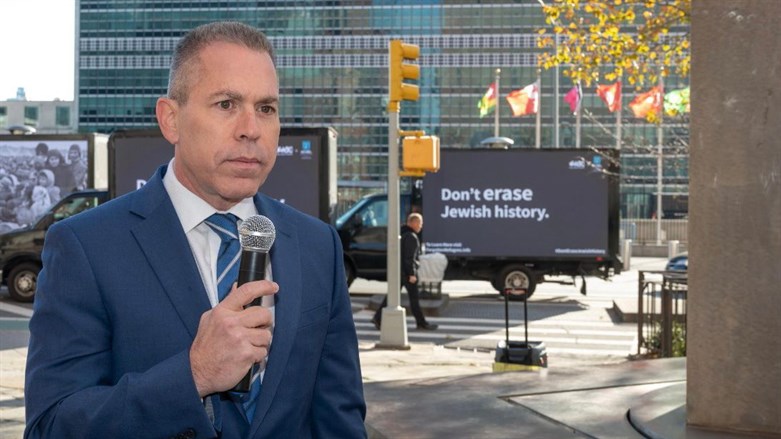 Ambassador Gilad ErdanShahar Azran	A pro-Palestinian conference on "Solidarity with the Palestinian People" was held in the United Nations General Assembly on Monday. The conference, intended to strengthen support for the Palestinians "right of return," was attended by the President of the GA, the President of the Security Council, the Palestinian Ambassador to the UN, and representatives of Palestinian civil society.	Israel's Ambassador to the United Nations Gilad Erdan, in cooperation with the World Jewish Congress, held a protest on Monday morning in response to the biased conference at the UN. Ambassador Erdan attacked the UN's blatant disregard of the massacres and expulsions of Jews from Arab countries and Iran.	As part of the campaign led by Ambassador Erdan and the WJC, trucks carrying signs arrived at the UN headquarters and showed those entering the UN pictures of Jewish refugees being expelled from Arab countries and Iran, along with a demand to stop erasing Jewish history.	"On November 29th, exactly 74 years ago, the UN recognized the Jewish people's right to a state. The Jews and Israel accepted this partition plan and the Palestinians and the Arab countries rejected it and tried to destroy us. The Palestinians and the Arab countries not only attacked Israel, the Jewish state, they also persecuted, massacred, and ultimately expelled the Jewish communities in their own countries," said Erdan.	"Shockingly, this atrocity is completely, completely ignored by the UN. Instead, the UN has the audacity to hold a solidarity event for the Palestinians on the anniversary of the Palestinians own decision to choose violence. And on the day that the Palestinians chose violence, the UN also dares to advance, dares to advance, the outrageous, the false 'demand of return,' a demand that would lead to the total obliteration of the Jewish state," he added.	"So, by advancing and amplifying on the one side the false and dangerous narrative of the Palestinians and by silencing, silencing the true stories, the tragic stories of the Jewish refugees who were expelled from the Arab countries and from Iran, the UN is erasing Jewish history and distorting the truth and we will never allow this to happen. We are here today to tell the UN and the international community that our story will never be silenced and our history never erased."	On Iran, Ambassador Erdan said, "Today, the international community resumes negotiations with Iran, the world's number one sponsor of terror, negotiations that might endanger the future of the Jewish state. Israel cannot accept a fundamentally flawed deal that only delays a nuclear Iran by kicking the can down the road. We believe that joining the old Iran deal is a grave mistake that would lead to a nuclear Iran."	The trucks will continue to travel to major sites in New York City throughout the day on Monday. The campaign, led by the Permanent Mission of Israel to the UN in cooperation with the WJC, will continue in the coming weeks.https://www.israelnationalnews.com/News/News.aspx/317814 11/29/2021 NEWS AM    - Today is Chanukah day 1 and this evening at sundown the second candle will be lit. You can bring light into the world with your actions. - RDBThe Maccabeats - illuminating - Hanukkah https://www.youtube.com/watch?v=Kd_vS0IINIE Read the Prophets & PRAY WITHOUT CEASING!That is the only hope for this nation!Genesis 47:25And they said: 'Thou hast saved our lives. Let us find favour in the sight of my lord, and we will be Pharaoh's bondmen.' 26And Joseph made it a statute concerning the land of Egypt unto this day, that Pharaoh should have the fifth; only the land of the priests alone became not Pharaoh's. 27And Israel dwelt in the land of Egypt, in the land of Goshen; and they got them possessions therein, and were fruitful, and multiplied exceedingly.Lapid arrives in London, as showdown over sanctions on Iran’s banks takes shapeTalks in Vienna on renewing nuclear deal begin, with foreign minister set to meet with Boris Johnson, Emmanuel Macron to push for sanctions on financial sector to remain in placeBy Lazar Berman Today, 10:31 pm A day before talks on Iran’s nuclear program restart in Vienna, Foreign Minister Yair Lapid arrived in London on Sunday for a two-day trip to the UK and France.
 	One of Lapid’s primary goals in his meetings with British Prime Minister Boris Johnson and French President Emmanuel Macron is to ensure that banking sanctions against Iran remain in place, Channel 13 reported.
 	However, Iran is coming to Vienna determined to have those very sanctions removed. Iran’s negotiating team includes the deputy governor of Iran’s Central Bank, and senior officials from the trade and economy ministries.
 	In an attempt to cut off Iran’s ability to fund its armed proxy groups, in October 2020 the US Donald Trump sanctioned 18 Iranian banks and gave foreign companies 45 days to cease doing business with them or risk secondary sanctions.
 	“The minister’s visit will focus on the resumption of nuclear talks in Vienna as well as the deepening of bilateral relations between Israel and Britain and France,” the Foreign Ministry said in a statement.
 	Lapid’s schedule begins on Monday with a meeting with his British counterpart Liz Truss. They will sign a series of agreements and will hold a press conference.
 	Lapid is then scheduled to attend an event hosted by British Prime Minister Boris Johnson, where both officials will give speeches.
 	Lapid and Johnson will hold a working meeting at 10 Downing Street in the afternoon, before a Hanukkah lighting ceremony at the prime minister’s official residence.
 	The foreign minister is slated to travel to France on Monday night, before meeting with French President Emmanuel Macron on Tuesday afternoon.
 	The schedule and delegation were slimmed down over the weekend as new restrictions go into effect in the wake of fears over the Omicron variant of the COVID-19 virus.
 	The world powers — known as the P5+1, which include the UK and France — are set to resume talks with Iran on Monday over a return by Iran and the US to the terms of the 2015 JCPOA nuclear deal.
 	Talks have been frozen since the summer when Iran elected a new hardline president.
 	Israel has staunchly advocated against an American return to the accord, which Jerusalem believes is far too weak and ultimately paves the way to an Iranian nuclear weapon. Israeli officials have instead called for a different, harsher diplomatic approach, backed up by the credible threat of a military strike on Iran’s nuclear program.
 	Lapid’s trip is the latest sign of increasingly close ties between the UK and Israel.
 	Last Tuesday, Johnson warned that “the world doesn’t have much time” on Iran, during comments with Israeli President Isaac Herzog, echoing concerns by leaders in Israel and the West over Tehran’s uranium stockpile, which has grown while talks were frozen.
 	Herzog urged both Johnson and a group of 100 British lawmakers he met with separately to make sure their government remains tough on Iran as world powers prepare to restart the negotiations.
 	“Our understanding is that the Iranians are not coming [to Vienna] to do business, rather to rush toward a bomb,” Herzog told the MPs at the Palace of Westminster.
 	“It is the duty of the superpowers to be strong and make it clear that all options are on the table,” he added, in an apparent reference to Israel’s consistent demand that countries present a credible military threat against Iran.
 	Herzog also met with Truss and Johnson on his trip.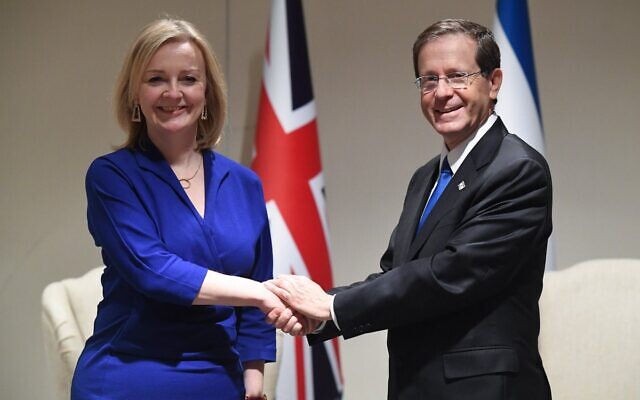 President Isaac Herzog meets with UK Foreign Secretary Liz Truss in London on november 22, 2022 (Courtesy)Also last week, London announced that it was designating the entirety of Hamas as a terror organization and outlawed support for the group.Truss came into office in September, and held what Lapid called “a warm and friendly conversation” with Israel’s top diplomat in October. She has been vocal about her support for the UK-Israel relationship. In a speech at the Conservative Friends of Israel reception earlier that month, Truss spoke of her desire to build “deeper relations” with the Jewish state, particularly around technology, security and trade.	She also named Israel as being among the UK’s most trusted allies as she spoke of a new “network of liberty” to counter authoritarian states and “malign actors.”	“The foreign secretary and Lapid will be hosting a strategic dialogue, in which they’ll be talking about the normal range of issues,” said a source at the British Embassy in Tel Aviv. “This is also an opportunity for the foreign secretary to set out the importance of the bilateral relationship to the UK and to her personally.”There have also been indications that France is warming up to Israel.“I think we changed our point of view in France about Iran,” Philippe Latombe, vice president of the France-Israel Friendship Group in the National Assembly, told The Times of Israel in July, “and so I think we changed our point of view about Israel.”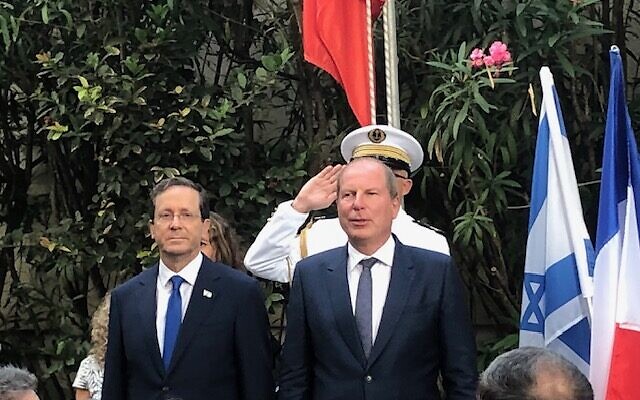 President Isaac Herzog (L) and French Ambassador Eric Danon at a Bastille Day celebration, Jaffa, July 14, 2021 (Lazar Berman/Times of Israel)	During his Bastille Day address in Tel Aviv last week, French Ambassador Eric Danon declared, “The mullahs’ regime should never possess the nuclear bomb.”	However, France does maintain open diplomatic channels with Iran. Macron was the first Western leader Iran’s new president Ebrahim Raisi spoke to after he took office in August.	Macron called on Iran to “quickly resume negotiations in Vienna in order to get to a conclusion and put an end without delay to all the nuclear activities it is carrying out in breach of the agreement,” the French government statement said. https://www.timesofisrael.com/lapid-arrives-in-london-as-showdown-over-irans-banks-takes-shape/ 	Government approves immigration of thousands of Ethiopian JewsPlan aims to complete implementation of 2015 decision to bring over 9,000 Ethiopians waiting for years to come to Israel, after ministers reach dealBy TOI staff Today, 5:56 pm 	Ministers voted on Sunday to okay the immigration of thousands of Ethiopians who have been waiting for years to fly to Israel, many spending the period in transit camps. The decision came amid rising calls from leaders and members of Israel’s Ethiopian community to swiftly bring over those still waiting to emigrate as a civil war in the country heats up.	However, recent operations that brought over relatively small groups of Ethiopians have been dogged by claims that some have no Jewish ancestry or have committed war crimes.	Those included in the proposed plan have first-degree relatives in Israel and were eligible to immigrate under a 2015 government decision, under which 9,000 people who have first-degree relatives in Israel and had arrived in camps in Gondar or Addis Ababa by 2010 would be brought to the Jewish state.	Some 4,000 Ethiopians were brought to Israel following the 2015 decision, but reports indicate the number of those waiting to leave has since swelled from 5,000 to around 8,000.	They will be brought to Israel “in the near future,” pending instructions from the Health Ministry, according to the approved plan.	The government also called for appointing a special overseer for the project who will lead a joint team from the interior and immigration ministries to prepare recommendations on the rights of those still waiting to immigrate who do not have first-degree family members in Israel.	Immigration Absorption Minister Pnina Tamano-Shata said in a statement following the decision that “today we are correcting an ongoing injustice done to those waiting for their immigration to be approved from as early as 2015, but not implemented in previous governments.”	The Jewish Agency of Israel, along with the Jewish Federations of North America (JFNA), said in a joint statement that they applaud the decision and that the Agency will immediately begin work to facilitate the immigration of the expected arrivals.	“This government decision will put an end to the suffering of many families who will finally be reunited after years of waiting to make aliyah,” said the acting chairman of the executive of The Jewish Agency, Yaakov Hagoel, using the Hebrew word for immigration to Israel.	The JFNA said it will raise $5 million to support the immigration process.	“Today’s announcement is an exciting and important step to reunite families and strengthen the Jewish people,” Jewish Federations of North America chairman of the board of trustees Mark Wilf said in a statement.	Tamano-Shata and Interior Minister Ayelet Shaked agreed earlier this month on the plan to bring the remaining would-be immigrants to Israel, after reports that Tamano-Shata had threatened to quit over the issue.	Channel 13 news reported a claim at the time that those slated to be brought to Israel were in no immediate, concrete danger due to their Jewishness. But there may also be a doubt as to whether they are all Jews, after Hebrew media reports said that dozens of Ethiopians participating in the secret operation may have misrepresented their Jewish ancestry and exaggerated the danger posed to them.	Members of the community involved in the effort denied the accusations, according to Channel 12 news, which also published an assessment from the National Security Council claiming that there was no urgency to the airlift efforts.Of the Ethiopian community members still waiting to come to Israel, many thousands live in the Tigray region, at the heart of the conflict.	Others, who left their villages years ago, eke out livings near the Jewish community centers in Gondar City and Addis Ababa. Many have been waiting for decades to immigrate.“We must continue to bring them over to Israel quickly,” President Isaac Herzog said earlier this month.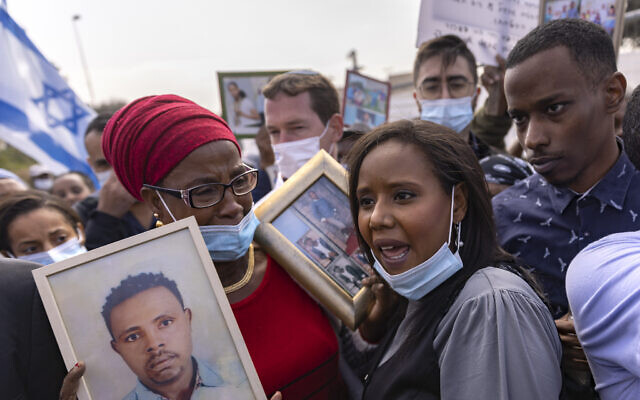 Minister of Immigration and Absorption Pnina Tamano-Shata, center-right, meets members of the Jewish Ethiopian community who have family remaining in Ethiopia, during a protest demanding the government bring them to Israel, outside the Prime Minister’s Office in Jerusalem, on November 14, 2021. (Olivier Fitoussi/Flash90)	While Ethiopian Jewish immigrants from the Beta Israel community are recognized as fully Jewish, immigrants from Ethiopia belonging to the smaller Falash Mura community are required to undergo Orthodox conversion after immigrating. The Falash Mura are Ethiopian Jews whose ancestors converted to Christianity, often under duress, generations ago. Some 30,000 of them have immigrated to Israel since 1997, according to the Prime Minister’s Office.	Because the Interior Ministry does not consider the Falash Mura to be Jewish, they cannot immigrate under the Law of Return, and therefore must get special permission from the government to move to Israel.	Further complicating the effort, Ethiopian Prime Minister Abiy Ahmed alleged in a phone call with Bennett earlier this month that Ethiopians brought to Israel in recent months included officers involved in war crimes, a report has said.Channel 13 cited a security source involved in the matter saying at least four officers among the over 2,000 people brought to Israel over the past year are suspected of taking part in rebel massacres in the Tigray region. MORE - https://www.timesofisrael.com/government-approves-immigration-of-thousands-of-ethiopian-jews/ Lighting candle at Hebron shrine, Herzog says Jewish connection is ‘unquestionable’President also appeals to common Abrahamic heritage at Tomb of the Patriarchs; left-wing demonstrators slamming his visit are blocked by troops from reaching the West Bank cityBy TOI staff Today, 7:30 pm 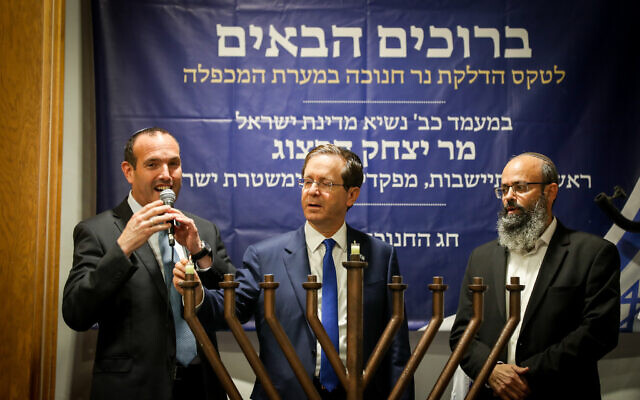 President Isaac Herzog lights a Hanukkah candle in Hebron's Tomb of the Patriarchs in the West Bank, November 28, 2021. (Gershon Elinson/Flash90)		President Isaac Herzog said Sunday that the Jewish connection to Hebron is “unquestionable,” as he lit a menorah for the first night of Hanukkah at a shrine in the West Bank city, while dozens of left-wing protesters gathered nearby.	Demonstrators protesting the president’s visit to the contested city had been blocked by troops from entering Hebron itself, where the Tomb of the Patriarchs is located. A rarely used order meant to head off public disturbances was applied to the entrance to the Kiryat Arba settlement, the main access route to the holy site.	Speaking at the shrine, also known as the Cave of the Patriarchs and known to Muslims as the Ibrahimi Mosque, Herzog said the Jewish connection to the city and the tomb are “beyond all controversy.”	“The historic connection of Jews to Hebron, to the tomb of the patriarch, to the heritage of the patriarchs and matriarchs is unquestionable. Recognition of this connection must be beyond all controversy,” he said.	At the same time, he also appealed to the shared heritage between Jews and Muslims, despite ever-present tensions in the city, which have been heightened around his heavily secured visit.	“You won’t agree about everything, but we need to remember that ‘we are all one man’s sons,’” he said according to a statement from his office, quoting from the Bible.	“We all have shared roots from this cave. Alongside that, we have to remember that our roots are not the only ones that go back to this cave. Especially today, and especially here, in this holy space dedicated to all sons of Abraham, we have to continue dreaming of peace, between all faiths and creeds in this land, and to condemn any type of hatred or violence,” he added.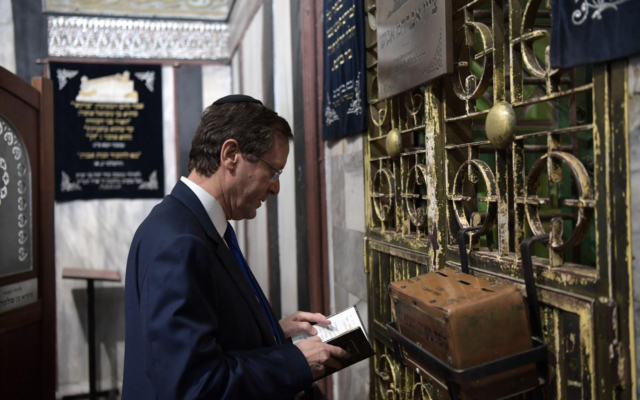 President Isaac Herzog praying at the Tomb of the Patriarchs in Hebron on November 28, 2021. (Kobi Gideon/ GPO)	The left-wing activists protested with signs in Hebrew and English accusing Israel of apartheid and calling to “banish the darkness,” in reference to a famous Hanukkah children’s song.	“While the president lights a candle with Baruch Marzel and the Kahanists, security forces are preventing law-abiding citizens from exercising their right to protest,” the Peace Now organization said, referring to an ultranationalist former politician now banned from running for the Knesset, who was reportedly present at the shrine on Sunday. [It is beyond  belief that the Peace Now group could even consider themselves Jewish when everything they do is meant to destroy the state of Israel. – rdb]	Herzog’s candle lighting also angered the left-wing Meretz party, a member of the governing coalition.	“Unfortunately in Kiryat Arba, the police blocked us violently, and proved to us that Hebron is not part of Israel,” Meretz MK Mossi Raz tweeted.אלימות קשה נגד אזרחים שבאו להפגין נגד ביקור @Isaac_Herzog בהתנחלות בחברון. הנשיא עצמו מגיע במסוק, וכנראה לא יראה בעיניו במה הדלקת הנרות הנשיאותית שלו כרוכה. רטווטו pic.twitter.com/0OH4TMtmZk— שלום עכשיו (@PeaceNowIL) November 28, 2021	The site is considered holy by both Jews and Muslims and is used for prayers by worshipers of both faiths. It has been a major flashpoint for violence. 	Ahead of Herzog’s visit, the Hamas terror group warned that the plan to celebrate the first night of Hanukkah at the shrine was “a provocation” and “a flagrant violation” of the site’s sanctity, while calling on Palestinians to confront Israeli forces at the scene. One again you can see that this is an attempt by the terrorist group to put primal ownership of the site into the Islamic terrorists’ 	hands. – rdb]In a statement, Hamas said that “the occupation bears full responsibility for the repercussions of this attack” on the site.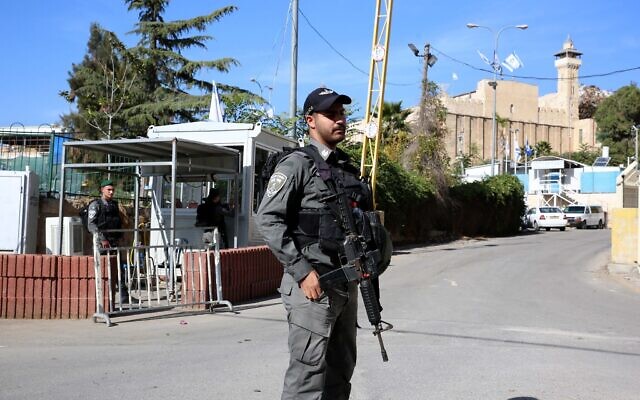 Israeli troops gather outside the Tomb of the Patriarchs ahead of a visit by the Israeli president, on November 28, 2021. (Wisam Hashlamoun/Flash90)	Dovish Israeli organizations Peace Now, Breaking the Silence, Crime Minister, Mothers Against Violence, and others said that the visit by the president to Hebron “legitimizes the apartheid regime and non-stop violence by settlers, under which the Palestinian residents of the city live.”	They asserted that Herzog was giving a tailwind to “Jewish terror supporters and to the great injustice taking place there on a daily basis,” accusing the president of prostrating himself before the right to curry its favor.	Peace Now added that “it is inconceivable that the president, who should be a unifying figure, is choosing to light a candle at the site that, of all places, has become the bastion of Kahanism and a symbol of oppression and violence.”Herzog, formerly the head of the Jewish Agency, previously served in the Knesset as a leading center-left politician and opposition leader.	He assumed the mostly ceremonial presidency in July, and has taken an active approach to the role, including by lobbying UK leaders to take a hard line against Iran in meetings in London this week.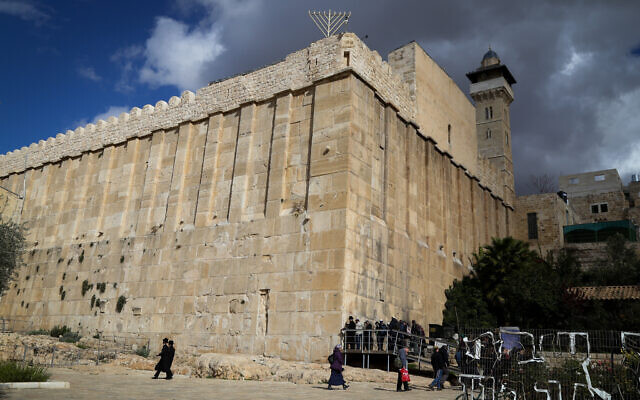 View of the Tomb of the Patriarchs in the West Bank city of Hebron, on December 30, 2019. (Gershon Elinson/ Flash90)	The site of the tomb, considered one of the holiest in Judaism, is believed to have been used as a burial plot by the biblical patriarch Abraham.	Hebron, in the southern West Bank, is the largest city in the West Bank and home to about 1,000 settlers, who live under heavy military protection, among more than 200,000 Palestinians.	The city is mostly controlled by the Palestinian Authority, but the area of the tomb and adjacent areas are controlled by Israel. [They can thank Bibi for ceding Hebron to the PA some years ago, unfortunately as so many areas have be given up in the “land for peace” farcical charade. – rdb]	The Tomb of the Patriarchs is frequented by Jews during Shabbat and holidays and often under military protection. It, and the nearby area, have been the site of numerous attacks and attempted attacks against Israelis.	It is also the site of one of the worst incidents of settler violence against Palestinians, the 1994 massacre carried out by far-right extremist Baruch Goldstein, who opened fire during prayers, killing 29 people and wounding more than 100.https://www.timesofisrael.com/lighting-candle-at-hebron-shrine-herzog-says-jewish-connection-is-unquestionable/ Shin Bet boosts security for religious affairs minister threatened over reformsDeath threats made against Matan Kahana as he pushes to make deep changes to Israel’s religious status quoBy TOI staff Today, 4:16 pm 	The Shin Bet security service informed Religious Affairs Minister Matan Kahana on Sunday that his level of security was being raised and that from now on he would be accompanied by a personal bodyguard, the minister’s office said in a statement.	The announcement, the statement said, came following fresh death threats made against Kahana as he pushes ahead with profound reforms of Israel’s religious services that are deeply unpopular with the country’s ultra-Orthodox community.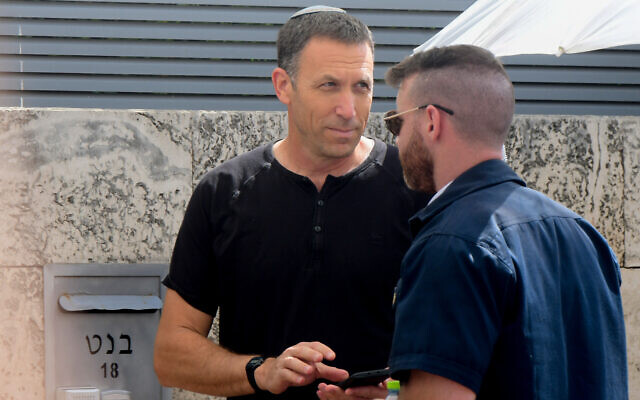 Yamina MK Matan Kahana arrives for a meeting with Yamina party leader Naftali Bennet, at his home in Ra'anana, on June 4, 2021. (Avshalom Sassoni/Flash90)	Among Kahana’s plans is to overhaul Israel’s kashrut supervision process, revamp local religious councils to ensure more roles for women, reform the vexatious issue of conversions to Judaism, and enable the ultra-Orthodox community to more easily enter the workforce.	The threats against Kahana appear to be part of a scathing, months-long online campaign launched against Kahana’s Yamina party for joining the new government that ousted Benjamin Netanyahu after 12 consecutive years in power. Netanyahu’s Likud and allied factions have accused Yamina of betraying the right in joining a coalition that includes other right-wing, centrist and left-wing parties, plus an Islamist faction.	Earlier this month, coalition whip MK Idit Silman, also from Yamina, filed a formal complaint with the Knesset Guard after she said she was physically attacked by a man at a gas station in the central city of Modiin.	Silman also filed a formal notification with the Knesset Guard of the threats made against her on various occasions since September 25 and throughout October in the build-up to a vote on passing the state budget.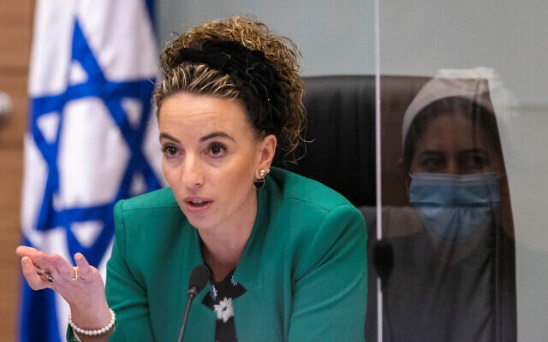 MK Idit Silman, chair of the Knesset Health Committee leads a committee meeting at the Knesset, in Jerusalem, on November 16, 2021. (Olivier Fitoussi/Flash90)	After the opposition, including Netanyahu himself, raised doubts about Silman’s account, the coalition whip appeared Saturday on Channel 12 news to clarify the incident and insist she was telling the truth.	“A man grabbed me after I was refueling at a gas station in Modiin and just slammed me into a car. At that moment I realized how dangerous the words ‘traitors’ and ‘thieves’ can be, and can eventually cost human life,” she said.		In June, as the final details of the coalition agreement that ousted Netanyahu were being negotiated, Silman claimed that she had been followed by another vehicle while driving.	At the time, Bennett and Yamina No. 2 Ayelet Shaked, who is the interior minister, both received increased security following threats.	Meretz member Tamar Zandberg, the environment protection minister, was forced to flee her home at one point due to threats made against her and her daughter. https://www.timesofisrael.com/shin-bet-boosts-security-for-religious-affairs-minister-threatened-over-reforms/  [If the ultra-orthodox group feels very threatened by the Kahana modifications there is a distinct possibility that he could be injured. If the groups unite against his changes strongly the young folks in the group have in the past been quite aggressive in their behaviors. – rdb]Cabinet okays Amir Peretz as IAI board chair over objections of vetting panelCommittee members questioned former Labor leader due to lack of experience, ties to defense minister, but ministers ignore their position; Labor, Meretz ministers abstainBy TOI staff Today, 3:14 pm 	The cabinet on Sunday approved the appointment of former Labor party leader Amir Peretz as chairman of the Israel Aerospace Industries board, after a Senior Appointments Advisory Committee voted against the nomination.	Defense Minister Benny Gantz had nominated Peretz, but the advisory panel ruled that the choice was problematic, citing Peretz’s lack of experience at such companies as well as his ties to Gantz (Peretz was appointed a minister under Gantz in the previous government, in which the latter had the power to appoint about half the cabinet under a power-sharing deal).	The cabinet ignored the committee on Sunday, voting to approve Peretz anyway. The appointment required the authorization of Finance Minister Avigdor Liberman, who okayed it.	Labor leader Merav Michaeli and Meretz ministers Nitzan Horowitz and Tamar Zandberg abstained in the vote. Michaeli later said the proposal should not have been brought before the cabinet, which has “a particular responsibility” for proper governance “after a government that seriously undermined [democratic] gatekeepers.”	Meanwhile, Liberman blasted the members of the panel for questioning his and Gantz’s judgment and hinted that he believed they should resign. [Peretz was a fairly low level person in the military and has done nothing to distinguish himself during his rather long tenue in politics except to show he has very questionable competence in much of anything. He is a leftist who actually headed a sinking labor party some years ago. – rdb]	The Movement for Quality Government watchdog lambasted the cabinet for “bypassing the professionals while ignoring their jobs.”	“Political appointments are a sickness of Israeli politics. This is not how a ‘change government’ behaves. Finance Minister Liberman’s threats and calls for panel members to resign are shameful.”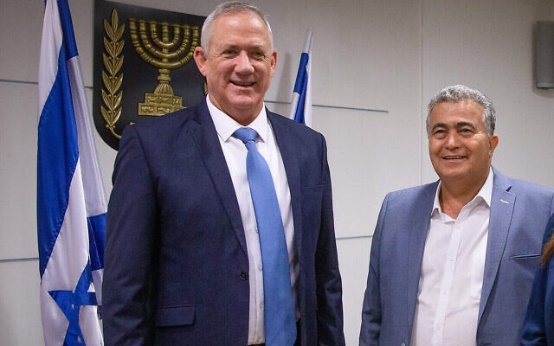 Amir Peretz meets with Benny Gantz at the Knesset, on October 28, 2019. (Yonatan Sindel/Flash90)The position of IAI board chief was vacated at the beginning of 2021 after the previous chairman, Harel Locker, stepped down and was appointed chairman of the Paz Oil Company.	Amir Peretz also served as defense minister in 2006–2007, which included the 2006 Lebanon War, and was instrumental in getting the Iron Dome defense system, developed in part by IAI, approved.	Peretz, 69, led the Labor party until January. He announced then that he would not run for the Knesset in the March elections, amid intense criticism of his decision to join a Benjamin Netanyahu-led government after vowing not to do so in 2020. Polls at the time showed Labor failing to enter the Knesset, but Michaeli managed to win the party seven seats.	At the time he left the Knesset, Peretz was the longest-serving MK, having served continuously since 1988 except a three-month break at the end of 2012.	He also considered a run in the recent presidential elections, but announced in May he was quitting the race.	The IAI chair board position is extremely sought-after according to Calcalist, with the company having a turnover of over $4 billion.	IAI develops and manufactures advanced systems for air, space, sea, land, cyber and homeland security. Since 1953, the company has provided technology solutions to government and commercial customers worldwide, including satellites, missiles, weapon systems and munitions, unmanned and robotic systems, and radar. https://www.timesofisrael.com/cabinet-okays-amir-peretz-as-iai-board-chair-over-objections-of-vetting-panel/ New US ambassador lands in Israel, heads straight to quarantine at home in JerusalemThomas Nides assumes post after nearly 10 months with no American envoy, as disagreements with Israel remain on Jerusalem consulate and IranBy Lazar Berman Today, 2:41 pm 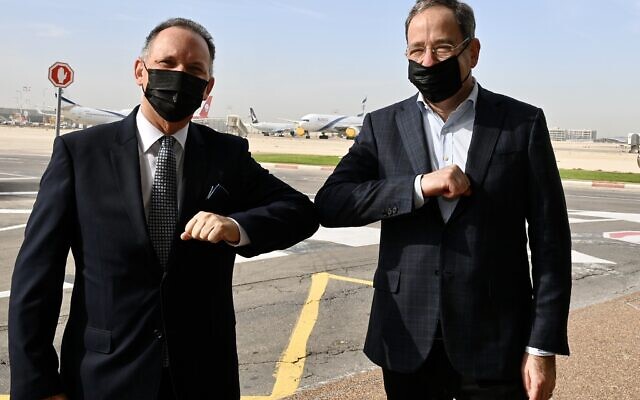 New US envoy to Israel Tom Nides (R) bangs elbows with Gil Haskel, Foreign Ministry Chief of Protocol (David Azagury/ US Embassy Jerusalem)	New US ambassador to Israel Thomas Nides landed at Ben Gurion Airport Monday morning, then headed to his new home in Jerusalem for three days of quarantine — in line with new regulations to curb the spread of the Omicron variant of coronavirus.	In a video recorded hours after he landed, Nides spoke about his first trip to Israel as a 15-year-old, calling it “a dream come true.”	“The bonds between our two countries, as President [Joe] Biden has said, are unbreakable,” Nides continued. “There is no greater privilege than what I have been asked to do, to represent the United States of America to the State of Israel.”	Nides was received at the airport by the US Embassy Deputy Chief of Mission Jonathan Shrier, and Gil Haskel, the Foreign Ministry’s chief of protocol.	Shrier signed a transfer of authority certificate to the new envoy.	Nides, a former deputy assistant secretary of state and longtime Democratic party operative, was confirmed earlier this month after Senate Republicans temporarily held up the nomination process.	After my first trip to Israel, I wrote in my local newspaper that “the moment I put my feet on the ground, I had a feeling which I will never forget.” Landing today in Israel to be U.S. Ambassador is another moment I’ll never forget. pic.twitter.com/3md0AooCfg— Ambassador Tom Nides (@USAmbIsrael) November 29, 2021	The confirmation ended a nearly 10-month period in which the US had no ambassador to Israel, after David Friedman stepped down in January. Former Jerusalem consul general Michael Ratney has been running the US Embassy in Jerusalem as interim chargé d’affaires since June. 	US President Joe Biden formally tapped Nides for the position in June, and while the 60-year-old wasn’t seen as a controversial candidate, the nomination — along with dozens of others — became another victim of Washington’s partisan politics, with Democrats accusing Republicans of prolonging the process.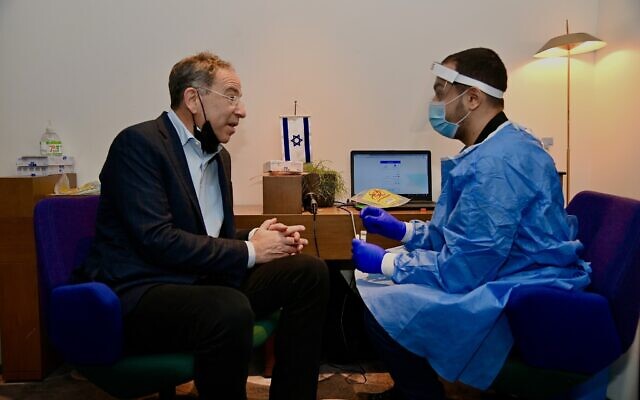 New US envoy to Israel Tom Nides (L) gets tested for COVID-19 after he lands in Israel (David Azagury/ US Embassy Jerusalem)	Nides assumes the post as disagreements between Jerusalem and Washington threaten to put stress on a publicly warm relationship between the Biden and Bennett governments. Israel and the US are at odds over Biden’s plans to reopen a consulate in Jerusalem that focuses on Palestinian affairs. The consulate was closed by Trump when he moved the US embassy to Jerusalem, placing the Palestinian affairs unit under the embassy.Indirect talks between the US and Iran over a return to the 2015 nuclear deal are set to begin on Monday as well. Israeli leaders have publicly expressed their opposition to a return to the deal, while Biden has been clear about his desire to find a way back to the agreement.	Nides is a former deputy secretary of state for management and resources, who most recently served as managing director and vice chairman of Morgan Stanley.	While he doesn’t have the same Israel-focused background as some of the previous US ambassadors, Nides is no stranger to the issue either. As deputy secretary of state, Nides built effective working relationships with several Israeli officials and played a key role in the Obama administration’s approval of an extension on loan guarantees for Israel worth billions of dollars.	He also helped carry out Obama’s policy against congressional efforts to limit US support for the UN agency for Palestinian refugees (UNWRA) and the United Nations Educational, Scientific and Cultural Organization (UNESCO).Nides was born in 1961 to a Jewish family in Duluth, Minnesota. His father, Arnold Nides, was the president of Temple Israel and the Duluth Jewish Federation, as well as the founder of finance company Nides Finance. https://www.timesofisrael.com/new-us-ambassador-lands-in-israel-heads-straight-to-quarantine/ As 2nd Omicron case found, Israel bars airport arrivals from taking buses, trainsInternational arrivals will only be able to exit Ben Gurion Airport by private vehicle or taxi; latest case of new COVID-19 strain arrived from South AfricaBy TOI staff Today, 9:39 pm 	The Ministry of Transportation announced Sunday evening that travelers arriving from abroad will not be allowed to use public transportation serving the airport, as a second case of the Omicron variant of the coronavirus was detected in Israel.	The new transportation rules will apply from midnight Sunday, when all those arriving from overseas are to be required to quarantine for at least three days.	As of Sunday at 6 p.m., those arriving from “red” countries with high infection rates need to quarantine in state-run hotels, while others are allowed to return home to isolate themselves.	Exiting the airport will only be possible by a private vehicle, by being collected by relatives, or by a taxi, the ministry said.	“The idea is that those in quarantine won’t be able to take public transportation from the airport,” Health Ministry Director General Nachman Ash told Army Radio. “Everyone will need to take a car or a taxi by themselves or with family.”	Those traveling to the airport for a departing flight will still be able to do so by bus, train or shared taxi.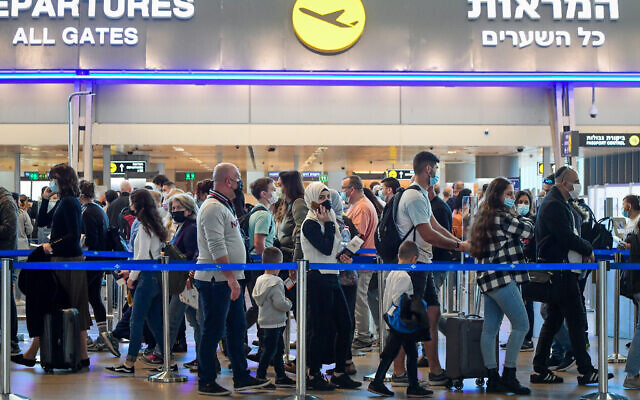 Travelers seen arriving at the Ben Gurion Airport, on November 28, 2021. (Avshalom Sassoni/Flash90)	The ministry said that in order to encourage Israelis heading abroad to arrive at the airport in a private vehicle, long-term parking tickets are to be slashed by 50 percent.	Those traveling domestically, from Eilat to Ben Gurion Airport, will be taken on a shuttle to Tel Aviv’s Savidor train station, the Transportation Ministry said.	Meanwhile, a second person in Israel was confirmed to be carrying the Omicron variant of the coronavirus, the Health Ministry said.The woman entered Israel from South Africa recently, the ministry said.An Israeli citizen, aged 32, she had been vaccinated three times, Channel 13 news reported. She had been on vacation with her husband and child, both of whom have tested negative for COVID, the TV report said. [One more indication of how useless the JAB is. – rdb]	Several others who are suspected to be carrying the mutated strain are still awaiting final confirmation.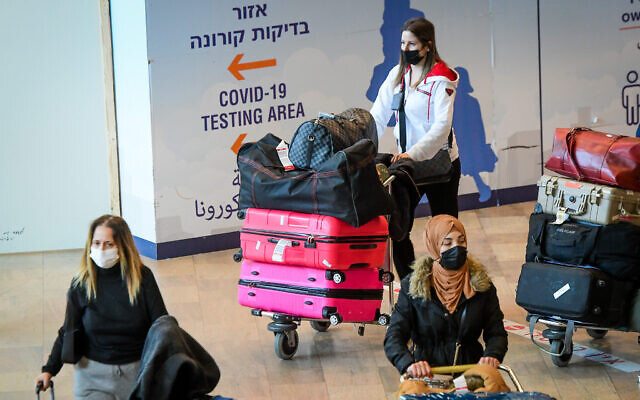 Travelers seen arriving at the Ben Gurion Airport, on November 28, 2021. (Avshalom Sassoni/Flash90)	Scientists in South Africa revealed Thursday that they had detected the new COVID-19 variant with “a very high number of mutations,” blamed for an “exponential” surge in infections there.	The number of daily infections in Africa’s hardest-hit country has increased tenfold since the start of the month.Advertisement 	In Israel, the Health Ministry said Sunday that the coronavirus’s basic reproduction number in Israel had decreased slightly to 1.05. Known also as the “R-number,” the figure represents the number of people each confirmed patient infects, on average. Any number over 1 signifies infection is expanding.	Data published Sunday evening showed that 170 people had been diagnosed on Saturday, with the number representing 0.51% of the over 35,000 tests conducted. There were 11 hospitalized individuals, of whom 125 were in serious condition.  https://www.timesofisrael.com/as-2nd-omicron-case-found-israel-bars-airport-arrivals-from-taking-buses-trains/ The never-ending line: Jerusalem bakery a huge Hanukkah hit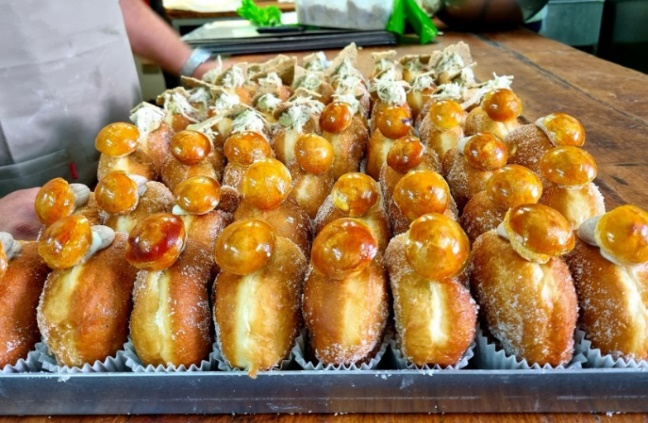 Café Kadosh chefs invent holiday donuts inspired by flavors of the Old City.By MAYA MARGIT/THE MEDIA LINE Published: NOVEMBER 28, 2021 22:03 Two of the popular donuts created especially for Hanukkah this year. In the foreground are 'The Bride of Istanbul' and in the background are 'Old City' donuts. (photo credit: MAYA MARGIT/THE MEDIA LINE)	Every year during the Jewish holiday of Hanukkah, customers make a pilgrimage to Café Kadosh in Jerusalem.	Undoubtedly one of Israel’s most popular bakeries, Café Kadosh comes out with unique new iterations of a beloved holiday treat each year: the sufganiyah.	A round donut that is typically filled with jam, pastry cream or custard, the sufganiyah is eaten by Jews the world over eat during Hanukkah to celebrate the miracle of the oil in the Holy Temple in Jerusalem more than 2,000 years ago.	At Kadosh, the deep-fried treat draws throngs of people, who line up outside the tiny bakery for a chance to buy some.	This year’s special creation is inspired by the flavors of Jerusalem’s Old City.	“This year we created a donut that we call the ‘Old City’ sufganiyah,” Itzik Kadosh, co-owner of Café Kadosh, told The Media Line. “The Jerusalem-inspired pastry cream is made out of halva [a sweet sesame dessert] and is combined with pistachio. We mixed them all together and it’s delicious.”Itzik Kadosh, co-owner of Café Kadosh, prepares sufganiyot, on November 24, 2021. (credit: MAYA MARGIT/THE MEDIA LINE)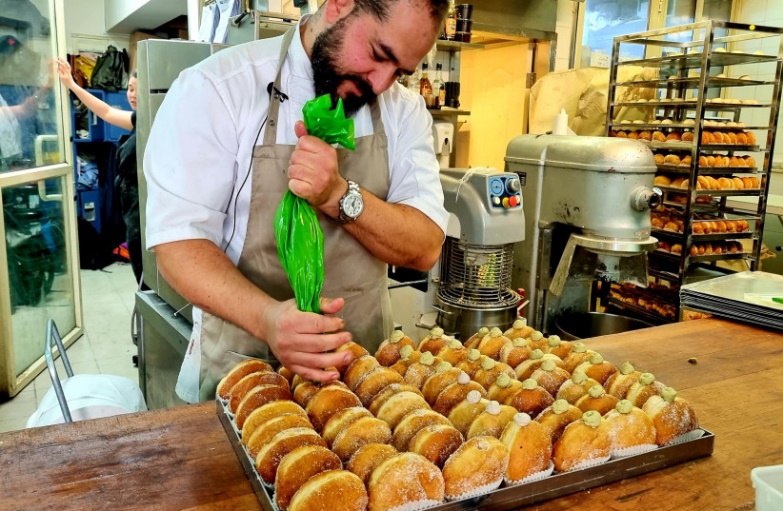 	Also known as the Festival of Lights, Hanukkah is an eight-day Jewish holiday that begins on Sunday night. Aside from feasting on fried goodies, people also light candles, give presents and spin a top, known as the dreidel.	Israelis from around the country are expected to buy tens of millions of donuts over the coming weeks. In fact, Café Kadosh alone sells thousands of sufganiyot [plural of sufganiyah] each day during the weeklong holiday.	“We make everything we serve here from A to Z,” he said. 	“We make all the dough, cream fillings and confections from scratch. We don’t serve anything that was prepared elsewhere. It’s a Sisyphean task.”	Whether pineapple, raspberry, pecan-caramel, chestnut or pistachio cream – the donuts at Kadosh come in a surprising range of flavors. One of the goals, Itzik noted, is to move away from the traditional jelly-filled variety and create something that appeals to the shifting tastes of the time.	“The younger generation wants something different,” Itzik said. “It has to be Instagram-worthy, it has to look good and it has to be tasty. Our donuts stack up.” 	When the COVID-19 pandemic was in full swing last year and the threat of a nationwide lockdown was looming, the bakery decided to publish a book with all of its most cherished recipes in order to allow people to prepare their very own sufganiyot while they were stuck at home. Though it is currently only available in Hebrew, Itzik is hoping to have the book translated into both English and Arabic soon.	Unlike traditional jelly-filled donuts, which are generally based on East European cuisine, Kadosh’s offerings are inspired by the Moroccan-style sfenj donut, as well as French and Italian pastries.Keren Kadosh, co-owner of Café Kadosh, prepares pistachio-flavored pastries, on November 24, 2021. (credit: MAYA MARGIT/THE MEDIA LINE)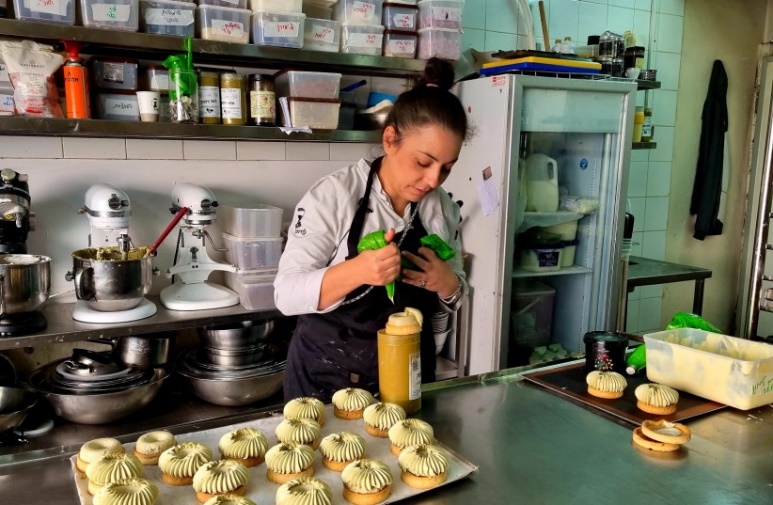 	This blend of culinary influences is what ultimately makes Israeli cuisine so special, said Keren Kadosh, Itzik’s wife who is also a pastry chef and co-owns the bakery.	“In Jerusalem, there are so many people who came here from all over the world; in the same building, you can find people who immigrated here from Poland, Morocco, Kurdistan or Iraq,” Keren told The Media Line. “Food connects us as human beings everywhere we go in the world.”	“It doesn’t matter what your political beliefs are,” she continued. “At the end of the day when you sit down at a table to eat and drink – with all of those cultural influences – everyone is happy and everything else becomes less important.” https://www.jpost.com/judaism/jewish-holidays/the-never-ending-line-jerusalem-bakery-a-huge-hanukkah-hit-687250 Historic Hanukkah sling stone discovered in South Hebron HillsThe 3 cm. projectile carries the name of Diodotus Tryphon, a Greek king who reigned over the Seleucid Empire from 142-138 BC.By JERUSALEM POST STAFF Published: NOVEMBER 28, 2021 22:36 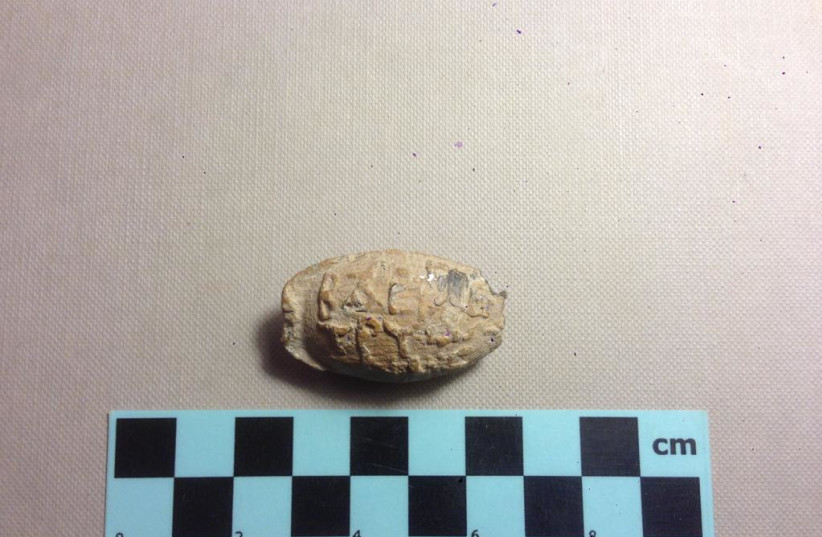 The 3cm. lead projectile discovered at a South Hebron Hills archaeological site (photo credit: COGAT SPOKESPERSON'S UNIT)	A lead projectile dating back to the times of the Maccabees was discovered by the Civil Administration’s Archaeological Department on Sunday.	The 3 cm. projectile carries the name of Diodotus Tryphon, a Hellenist king who reigned over the Seleucid Empire from 142-138 BC.	A symbol representing Zeus, the ancient Greek religion's king of the gods, is also etched onto the projectile.	The projectile was discovered at Zif, an archaeological site in South Hebron Hills.Zif, an archaeological site in South Hebron Hills (credit: COGAT SPOKESPERSON'S UNIT)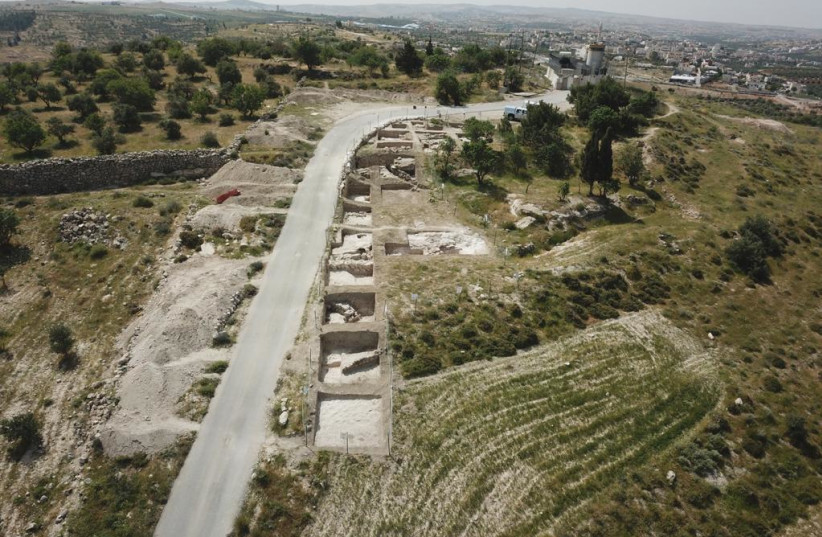 	Tryphon is known for the assassination of Jonathan, one of Mattathias' sons, Judah Maccabee's successor as leader of the Maccabees and High Priest of Judea.	Jonathan was the younger brother of Judah Maccabee, who led the Maccabean Revolt against the Seleucid Empire in 167-160 BC after King Antiochus IV Epiphanes issued decrees forbidding Jewish religious practice.	After restoring Jewish worship at the Second Holy Temple in Jerusalem, leading to its rededication — Which is celebrated on Hanukkah — Judah Maccabee appointed Jonathan as High Priest. He eventually became Maccabee's army commander following the death of Judah."We continue to discover new findings that add to the rich history that took place in the West Bank hundreds and thousands of years ago," said Civil Administration Archaeological Department officer Hananya Hizmi. https://www.jpost.com/archaeology/historic-hanukkah-sling-stone-discovered-in-south-hebron-hills-687251 Iranian Brig.-Gen. urges destruction of Israel prior to nuke talks"We will not back off from annihilation of Israel, even one millimeter."By BENJAMIN WEINTHAL Published: NOVEMBER 28, 2021 21:39 Updated: NOVEMBER 28, 2021 21:48 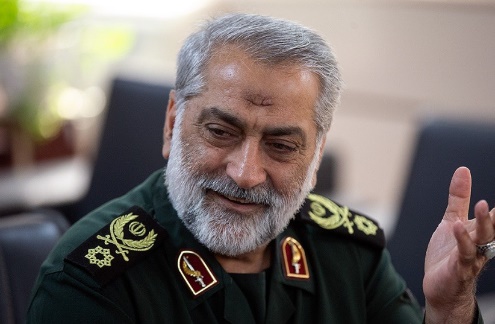 Iranian Brig.-Gen. Abolfazl Shekarchi.(photo credit: Wikimedia Commons)	The spokesman for the Islamic Republic of Iran’s armed forces, Brig.-Gen. Abolfazl Shekarchi, on Saturday urged the total elimination of the Jewish state during an interview with an Iranian regime-controlled media outlet.	"We will not back off from the annihilation of Israel, even one millimeter. We want to destroy Zionism in the world,” Shekarchi told the Iranian Students News Agency.	Shekarchi’s genocidal antisemitic remarks come just days before the nuclear talks are set to restart in Vienna Monday on curbing the Islamic Republic of Iran’s illicit nuclear program. The United States and other world powers are seeking to provide Tehran with economic sanctions relief in exchange for temporary restrictions on its atomic program. Israel and other countries believe Iran's regime seeks to build a nuclear weapons device.	The Iranian general also blasted Bahrain and the United Arab Emirates for normalizing diplomatic relations with Israel, terming the diplomacy “intolerable” for Iran’s clerical regime. "Saudi Arabia, Bahrain, UAE and other countries considered as Muslims, for us they part of the Zionist regime and this is very important," said Shekarchi.	Shekarchi has previously lashed out at Israel, saying that Iran’s regime can  “level Haifa and Tel Aviv in the shortest possible time.”	The US under both democratic and republican administrations has classified Iran’s regime as the world’s worst state-sponsor of terrorism. [For this vile terrorist to come out with this just before the so called negotiations in Vienna is ludicrous. If those in the west can’t see the real motivation and determination of the current Iranian group they are stupid beyond belief. – rdb]	The US State Department said last year that the Islamic Republic is the top state-sponsor of antisemitism.  	Sheina Vojoudi, an Iranian dissident who fled the Islamic Republic and now lives in Germany, told The Jerusalem Post that "A normal Iranian government, made by the Iranian people, would try to normalize ties with Israel. We could have great deals which can help both nations. Israeli water technology can help us to pass a serious water problem in Iran and an Iranian government would try to exchange knowledge about environmental issues especially water scarcity that we're facing right now but the Islamic Republic instead of solving all these problems, plans for the destruction of Israel and shoots  people who ask for water."	She added that "This regime is ruining Iran and some other countries in the Middle East and makes the region a war zone. We have domestic problems and our people never think of fighting other countries. They don't even know why they should hate Israel. Our people will be happy to use Israeli water technology instead of planning to destroy Israel. We must save our country from this evil regime and turn the occupied Iran to a free Iran." https://www.jpost.com/middle-east/iran-news/iranian-brig-gen-urges-destruction-of-israel-prior-to-nuke-talks-687248  US Navy rescues Iranian seamen adrift in Gulf for 8 daysMen on fishing boat given medical care, food and water and sent back home via OmanBy AFP Today, 1:39 pm 	The US Navy has rescued two Iranian seamen who had been adrift for eight days on a fishing boat in Gulf waters, a statement said on Sunday.	The men were in “good health and spirits” despite their ordeal, the navy said.	“A US Navy vessel rescued two Iranian mariners (on Saturday) from a fishing vessel after it was adrift for eight days in the Gulf of Oman,” the US Naval Forces Central Command, or NAVCENT, said.	Navy cargo ship Charles Drew arrived at the scene with food, water and medical care six hours after a distress call from the mariners, the statement said.	The two men were transported to an Omani coastguard vessel near the capital Muscat. “The mariners were in good health and spirits at the time of the transfer,” it added.	“We appreciate the government of Oman for its assistance and support in helping us return the mariners home,” NAVCENT commander Vice Admiral Brad Cooper said in the statement.	The United States and its regional allies share concerns about Iran, which has previously been accused of orchestrating attacks on shipping in the region.	Tehran rejects the allegations.	Since February, Iran and Israel have been accused of engaging in what analysts have called a “shadow war,” in which vessels linked to each nation have come under attack in tit-for-tat exchanges in waters around the Gulf.	Earlier this month, the United Arab Emirates and Bahrain held their first joint naval exercise with Israel, together with the US, a year after normalizing ties with the Jewish state. https://www.timesofisrael.com/us-navy-rescues-iranian-seamen-adrift-in-gulf-for-8-days/ Biden says Hanukkah story is ‘undeniably American’U.S. president wishes the Jewish people a happy holiday and draws comparisons to Thanksgiving, says both focus on giving thanks for the miracles in one’s lifei24NEWS |  Published: 11.28.21, 23:07 	United States President Joe Biden released a statement Sunday night wishing the Jewish people a happy Hanukkah, commemorating the first night of the holiday.	Hanukkah, also known as the Festival of Lights, is a Jewish holiday commemorating the recovery of Jerusalem and subsequent rededication of the Second Temple at the beginning of the Maccabean Revolt against the Seleucid Empire.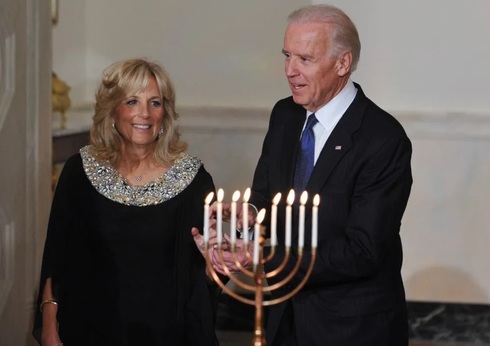 U.S. President Joe Biden and wife Jill (Photo: AFP)	In a tweet released shortly after the Hanukkah festival began in Israel — and several hours before the holiday begins in the U.S. — Biden said Hanukkah recounts an “undeniably American” story.	“At its core, Hanukkah recounts a story at the heart of the human spirit — one that is inherently Jewish and undeniably American,” the president announced in a White House press statement. [This  is perhaps one of “Bi-Dum"’s most ignorant comments. – rdb]	Biden compared the holiday to Thanksgiving in that it focuses on giving thanks for the miracles in one’s life, like the miracle of Hanukkah, where oil which was expected to light the Temple for only one day lasted eight.	U.S. Secretary of State Antony Blinken, who is himself Jewish, also sent holiday greetings from his family, through his Twitter account.“Happy Hanukkah! May this festival bring hope to build back a brighter future - and may we all remember that ‘a little bit of light pushes away a lot of darkness.’ Chag Sameach, from my family to yours,” the official tweeted. https://www.ynetnews.com/article/sk5oqvbkt Military police raid plane to arrest couple trying to flee quarantine 29 Nov, 2021 00:14 / Updated 19 minutes ago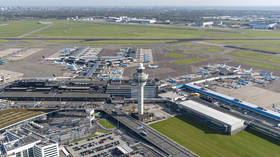 Amsterdam Airport Schiphol ©  Arthur Van Der Kooij / ANP / AFP	A married couple who fled a quarantine hotel for suspected Omicron strain carriers in the Netherlands have been removed from a flight by the Dutch military police just as their plane was about to take off. 	The dramatic incident unfolded at Amsterdam's Schiphol Airport on board a flight that was set to depart for Spain at 'around 6.00pm' Sunday, the Netherlands armed forces confirmed in a statement.	The Royal Netherlands Marechaussee at Schiphol has arrested a couple this evening who had fled from a quarantine hotel… The arrests took place in a plane that was about to take off.	The identities of the detained couple were not released, and it is unclear if they are were infected or just being held in quarantine as a precaution. The military turned them over to health officials to be sent to another quarantine facility.	The country is on high alert after over a dozen cases of the new Omicron Covid-19 variant were discovered among airline passengers – before all 27 EU members agreed to temporarily ban travel from seven southern African nations on Friday.	All recent arrivals into the Netherlands from South Africa as well as from Botswana, Malawi, Lesotho, Eswatini, Namibia, Mozambique and Zimbabwe have been required to be tested and to go into quarantine until their results are known, even if they are vaccinated. Some 61 out of a total of 624 passengers tested positive for Covid-19, so the Dutch National Institute for Health (RIVM) warned that “the new variant may be found in more test samples.”	“We will control whether they keep to those rules,” Dutch Health Minister Hugo de Jonge declared on Sunday, just hours before the escape attempt. https://www.rt.com/news/541586-netherlands-couple-flee-quarantine/ Americans warned: Prepare for vaccine mandate to board a plane'Democrats and Health Overlords are tyrants and they crave power'By Joe Kovacs Published November 28, 2021 at 6:11pm 	Evasive remarks Sunday by Dr. Anthony Fauci regarding vaccine mandates for domestic air travel and more lockdowns in America make both of those possibilities a certainty, warns commentator Todd Starnes.	"Everything is on the table," Fauci told Chuck Todd on NBC's "Meet the Press."	"In other words, prepare for more lockdowns and be prepared to show your vaccine papers to board jetliners," Starnes wrote in a brief analysis of Fauci's statements.	"The Democrats and Health Overlords are tyrants and they crave power. They know that the vast majority of the American people will do as they say," Starnes continued.	"They know that we will shut down our businesses and our churches and our schools for the sake of public safety.	"So, yes – there will be lockdowns. And we have no one to blame but ourselves."	Watch Fauci's comments:  https://www.wnd.com/2021/11/americans-warned-prepare-vaccine-mandate-board-plane/ [Go to web site for video links. – rdb]TV channel enforces Biden's vaccine mandate, forces out Trump adviserRefusal to get COVID jab was seemingly the last strawBy WND Staff Published November 28, 2021 at 2:08pm 	Former Trump campaign adviser Steve Cortes is reportedly leaving his role as prime-time host at Newsmax after he refused to comply with the network's vaccine mandate and repeatedly criticized it on social media.	Cortes, who co-hosts "Cortes & Pellegrino," a weeknight show with former White House correspondent for One America News Jenn Pellegrino, will be leaving the network in the upcoming days, the Daily Beast reported.	Cortes was hired just six months ago, but sources told the outlet that his relationship with the network had been largely strained by his relentless comments that the 2020 presidential election was rigged, and floundering ratings for "Cortes & Pellegrino."	His refusal to take the vaccine was seemingly the last straw.	The veteran news pundit had voiced on social media his discontent with Newsmax's requirement of proof of vaccination, which followed President Joe Biden's executive order forcing companies with 100 or more employees to obtain proof of vaccination from their workers or subject them to weekly testing and masking.Fauci reveals plan to prepare Americans for Omicron 28 Nov, 2021 16:10 	White House coronavirus adviser Dr. Anthony Fauci has described the Omicron variant of Covid-19 as a “clarion call” to get people vaccinated. This is amid fears that the new variant may prove resistant to existing jabs. 	In the weeks since it was first discovered in Botswana, the Omicron variant of Covid-19 has rapidly become the dominant strain of the virus in South Africa, and cases have been discovered in Europe, Asia, and the Middle East. 	Although the US has shut down travel from a number of affected African countries, Fauci told ABC News on Sunday that “inevitably it will be here, and the question is, will we be prepared for it?”“Inevitably, it will be here. The question is will we be prepared for it?” Dr. Anthony Fauci tells @GStephanopoulos that “if and when, and it’s going to be when,” the omicron variant reaches the U.S., health protocols should be "revved up." https://t.co/Mvxfj1v49Spic.twitter.com/YGhOpH0wKH— ABC News Politics (@ABCPolitics) November 28, 2021	“The preparation that we have ongoing … just needs to be revved up,” he continued, “by getting more people vaccinated and getting the fully vaccinated boosted.” Fauci also touted the wearing of face masks as key to preparing for Omicron.	In a separate appearance on NBC News, he described the rise of the Omicron variant as a “clarion call” to get more people vaccinated.	Little is known about Omicron, save for its high number of spike protein mutations, which Fauci said gave the variant “an advantage in transmissibility.” Preliminary information suggests the variant may evade the protection offered by the current crop of vaccines. The first recorded Omicron cases in Botswana occurred in fully vaccinated people, and the European Centre for Disease Control stated on Friday that the new variant might be associated with “a significant reduction in vaccine effectiveness and increased risk for reinfections.”	Fauci also touched on these worries on NBC News, telling host Chuck Todd that Omicron “might evade immune protection … possibly even against some of the vaccine-induced antibodies.”	South African governmental adviser Professor Barry Schoub has described the Omicron symptoms as “mild” for “the great majority of the patients” infected with the new Covid-19 strain. “Their symptoms were so different and so mild from those I had treated before,” South African Medical Association chair Dr. Angelique Coetzee told The Telegraph on Saturday.	In his push to get more Americans vaccinated, Fauci has previously described the Alpha, Beta, and Delta variants as “clarion calls” to boost vaccination. Some 59% of the US population is now fully vaccinated, and 21% of these people have received booster doses. Earlier this month, the Centers for Disease Control and Prevention approved a low dose of Pfizer’s vaccine for children aged between five and 11. https://www.rt.com/usa/541566-fauci-omicron-variant-vaccines/  [This is simply more grouchy Fauci  fear porn. rdbMagnitude 7.5 earthquake strikes northern Peru - USGSby Reuters  Sunday, 28 November 2021 11:31 GMT(Updates with USGS data, no tsunami threat, no reports of injuries or damage)
 	Nov 28 (Reuters) - An earthquake of magnitude 7.5 struck northern Peru about 40 km (25 miles) from the town of Barranca early on Sunday, the U.S. Geological Survey said.
 	There were no immediate reports of injury or damage from the quake, which was felt as far away as the capital, Lima.
 	The quake struck at a depth of more than 100 km (60 miles), limiting the shaking level.
 	The Euro-Mediterranean Seismological Centre said in a tweet the quake occurred in a very sparsely populated region of the Amazon rainforest.
 	The U.S. Tsunami Warning System said there was no tsunami warning after the quake. (Reporting by Marco Aquino in Lima and Aakriti Bhalla in Bengaluru Editing by Louise Heavens and Frances Kerry)https://news.trust.org/item/20211128112913-bpe0p Commentary:China and Russia Race Ahead of America11/26/2021 Caroline Glick
	Over the past several weeks a hard truth has become undeniable: The United States of America is no longer the all-powerful superpower it has been since the end of the Cold War. Far from it. The strategic implications of this state of affairs are epic for both the US and its allies.
	A nation’s position in the global pecking order is based on two things – its capabilities and its credibility. America’s capabilities have diminished relative to its superpower competitors in a stunning way. And so has its credibility.
	For over a generation, US leaders eschewed “the weaponization of space.” But as they congratulated themselves for their restraint, the Chinese and the Russians weaponized space.
	On Nov. 16, Russia launched a surface-to-air missile into space that destroyed an antiquated Cosmos spy satellite located dangerously close to the International Space Station. The satellite exploded into 1,500 pieces, all of which were large enough to imperil the space station and the eight astronauts (including two Russians) on board. NASA responded with a nasty condemnation.
	This brings us to China.
	China’s anti-satellite program is far vaster than Russia’s. China has missiles capable of destroying satellites and it fields laser and jamming technologies capable of blocking satellite communications. Last month, China raised its anti-satellite capabilities up several notches with its launch of Shijian-21. Shijian-21 is a satellite with a robotic arm which the Chinese claim is geared towards cleaning “space junk.”
	US Air Force Gen. James Dickinson has a different, more plausible explanation for the arm’s purpose. Speaking to Congress in April, Dickenson said, “Space-based robotic arm technology could be used in a future system for grappling other satellites.”
	In other words, the “space junk” China was referring to is US satellites.
	A successful assault on US satellites would paralyze the US and allied armed forces. Depending on how badly US satellites are crippled, an anti-satellite strike could also devastate the US economy and much of the global economy.
	In an interview last weekend at a security forum in Halifax, Canada, deputy US Space Command Commander Gen. David Thompson discussed the US response to the aggressive actions China and Russia are taking against US satellites.
	Thompson said that Space Command is focused on hardening “the architecture” of US satellites. The idea is to massively increase the number of satellites and to disperse them while changing the way they communicate with each other and with earth to diminish the threat that either space-based on ground-based attacks against them could pose to the US and its allies. The problem is that all this costs money. And it isn’t clear whether the money will be forthcoming, and how long it will take to build the requisite defenses.
	Thompson didn’t directly discuss US offensive capabilities against Chinese or Russian satellites. He did note that destroying satellites with surface-to-air missiles is a fairly simple task that any state with ballistic missiles can accomplish. Missile technology expert Dr. Stephen Bryen noted in a recent episode of my webcast that the US is capable of launching its own satellite-killing satellites. But to date, the Pentagon has expressed no interest in doing so.
	The fact that both Russia and China have the capacity to destroy and sabotage US satellite systems would be bad enough if it were the only aspect of the two powers’ weaponization of space. But it isn’t the only – or even biggest — threat the US faces from its adversaries’ weaponization of space. The threat of hypersonic missiles is far worse.
	Hypersonic speed is anything between five and 20 times the speed of sound. According to Gen. John Hyten, US Deputy Chief of the Joint Chiefs of Staff, over the past five years, the Chinese have conducted hundreds of hypersonic missile tests while the US conducted only nine. The main danger emanating from hypersonic missiles is that they are guided from the moment of launch to the moment of impact. They can change direction throughout their flight. Combined with their high speeds, hypersonic missiles are difficult to detect and impossible to intercept.
	Last month, the Financial Times revealed that over the summer China launched a hypersonic missile that successfully circled the earth before accelerating to its designated target. The Americans were reportedly stunned by the Chinese launch. They had been operating under the belief that the Chinese were several years away from that sort of capability.
	The Russians first deployed hypersonic missiles in 2018. Since then, they have developed and deployed ground, air, naval and space-based hypersonic missiles. Last week Hyten warned the Chinese system looks like “a first strike system,” that is, it can form the basis of a Chinese surprise nuclear attack on the US.
	Earlier this year the US and Israel finalized an agreement to jointly develop the Arrow 4 missile defense program. The program will be carried out by Israel Aircraft Industries and Lockheed-Martin. One of its goals is to develop and deploy a system to defend against hypersonic missiles. Since there are no Middle Eastern powers with hypersonic capabilities, the implications of the Arrow 4 program are clear. For the first time, the US is working with Israel to develop technologies that will primarily protect the US.
	At the Halifax forum, Thompson acknowledged that the US currently has no hypersonic missiles. Although the Army, Navy and Air Force are all developing hypersonic systems, he admitted that it will take years for the US to achieve the capabilities Russia and China already have. In other words, over the next several years, Russia and China will enjoy a strategic advantage over the US the likes of which they’ve never seen. Their hypersonic missiles, combined with their anti-satellite capabilities and their seriousness of intent render the US more vulnerable to foreign attack than it has been since World War II.
	All of this would be far less disconcerting if the US were demonstrating any seriousness of intent either towards its allies or its enemies. But the opposite is the case.
	Hyten was asked whether China’s hypersonic missile test represented a new “Sputnik moment,” like the panic that seized the Americans after the Soviet Union became the first nation in space with its 1957 launch of the Sputnik satellite. That panic spurred massive investment in US technology development. Hyten’s response was instructive.
	Like Sputnik, Hyten said, “From a technology perspective, it’s pretty impressive.
	“But Sputnik created a sense of urgency in the United States. The [Chinese] test on July 27 did not create a sense of urgency. I think it probably should create a sense of urgency.”
	Space isn’t the only place where the US is responding with a shrug to rising threats. Take Iran and its nuclear program for example.
	Needless to say, whereas the US is now behind China and Russia on space-based weapons, it is well ahead of Iran on all weapons. As Iran sprints towards the nuclear finish line, the US could fairly easily block it from becoming a nuclear power. But neither US enemies nor US allies believe it has any intention of doing so.
	Ahead of the reinstatement of the indirect nuclear talks with Iran in Vienna next week, the administration took some steps to build up its credibility with its allies. Defense Secretary Lloyd Austin travelled to Israel and the Persian Gulf states and proclaimed the US isn’t abandoning them. US Central Command held the first-of-its-kind joint air force exercise that included Israel, the UAE and Bahrain. And US B-2s flew over Israel escorted by Israeli F-15s.
	All of these steps were duly reported with the requisite enthusiasm. But no one took them seriously. This is true for two reasons.
	First, the purpose of the talks in Vienna is to persuade Iran’s fanatical new leaders to accept the temporary (and rapidly expiring) limitations the 2015 nuclear deal placed on its nuclear activities in exchange for a mass influx of cash through US sanctions relief. If Iran agrees to the deal, it will still pass the nuclear threshold in relatively short order. At the same time, if the US abrogates its economic sanctions, Iran will have the economic wherewithal to massively escalate its proxy wars against Israel and the Sunni Gulf States.
	Second, the gestures the administration’s made to its allies to demonstrate its credibility were cancelled out by its other actions. While protesting its commitment to blocking Iran’s path to the bomb, the US failed to respond to Iranian aggression against its own forces in Syria and the Persian Gulf. And following in the footsteps of the Obama administration, last week a senior administration official told the New York Times that the US opposes all Israeli actions against Iran’s nuclear installations. The message was clear. And everyone got it.
	America’s posture towards Russia and China is little different. Over the past several weeks, Russia has deployed nearly a hundred thousand troops along Ukraine’s eastern border. Kiev is warning a Russian invasion could come as early as January. But it was only this week that the administration began discussing the possibility of sending defensive weapons and military advisors to Ukraine. So too, the EU and the US are only beginning discussions on the possibility of imposing economic sanctions on Russia. And they will only be imposed – if they are imposed at all — after Russia invades Ukraine.
	The situation is even more dire in relation to China. Last week Biden held a much-awaited online summit with Chinese President Xi Jinping. It was held at a time of heightened tensions between the two superpowers exacerbated by China’s escalating threats against Taiwan.
	As retired US Marine Col. Grant Newsham from the Center for Security Policy in Washington DC explained to Newsweek, “American credibility will be destroyed in the Asia-Pacific and globally as well,” if the US fails to defend Taiwan.
	Given the stakes for the US itself, Biden might have been expected to warn Xi that the US will not stand idly by if Beijing continues threatening Taiwan. But apparently this didn’t happen.
	Chinese media reported that Biden and Xi are on the same page in relation to Taiwan. Biden’s supine posture on Taiwan was not the only area he displayed weakness. He failed to call China out for its refusal to cooperate with international investigations into the origins of COVID-19. He also didn’t mention China’s rapid nuclear buildup or its aggressive actions in space.
	Biden did speak at length about climate change, though.
	Together with its allies, the US is still the most powerful nation on earth. It can still defeat, or at a minimum, massively harm all of its enemies. But whether it is dealing with Iran or China, Russia or Afghanistan or beyond, America’s strategic credibility is in tatters. Neither its allies nor its enemies take its commitments or its threats seriously. Consequently, as it lags behind its adversaries in space weapons, the US projects a weakness of intent that invites aggression against itself, against its interests and against its allies.
	Originally pubished in Israel Hayom.   
https://carolineglick.com/china-and-russia-race-ahead-of-america/ 
	
School Board Tyranny, Part 3
By Roger Anghis|November 28th, 2021
	I believe the icing on the cake is the Biden administration’s weaponizing his DOJ to attack parents with the threat of ‘domestic terrorism’ charges if they continue to oppose the tactics of school boards to indoctrinate our kids into the homosexual lifestyle and the critical race theory. The debate between Attorney General Garland and Senatore Tom Cotton,[1] Senator Ted Cruz,[2] and Senator Josh Hawly[3] should have every American scratching their heads as to the character of Garland. They are also thanking God that he didn’t make it to the Supreme Court.  He is as uninformed as Biden is. He didn’t know about the letter his department-issued. Was not aware of any violence by the parents towards the school boards, ignored the actual physical violence by the school boards security against the parents.
	Florida Gov. Ron DeSantis on Tuesday accused Attorney General Merrick Garland of “weaponizing” the Department of Justice against parents by directing the FBI to address nationwide alleged threats of violence against school boards and teachers.
	“Attorney General Garland is weaponizing the DOJ by using the FBI to pursue concerned parents and silence them through intimidation,” DeSantis tweeted.
	“Florida will defend the free speech rights of its citizens and will not allow federal agents to squelch dissent,” he said.[4] This is something that most Democrat presidents have done. Obama did it[5], [6], Clinton did it,[7] even John Kennedy did it.[8] Notice that only Democrats practice this illegal action?
	To even think that parents could be ‘domestic terrorists’ by simply confronting their school boards because of the obviously inappropriate materials that their children have access to, pornography, access to gay bars, books that contain detailed LBGTQ lifestyle stories is beyond the pale. The mask mandates are harmful to young children, this is scientifically proven and they want to ‘follow the science’. Demanding that children, the least likely to be affected by COVID 19 being forced to get the jab violating a parent’s right to decide the health practices of their child is unconstitutional.
	School boards across the nation have pushed back on parental involvement in teaching materials. Some have gotten violent attacking parents for exposing the truth the school boards refuse to address.  A Shenandoah parent, Jason Greer, discussed depleted oxygen levels for kids wearing masks that turned into a fight with school board member Alan Troxell, the assistant secretary. As Troxell began to become more hostile towards Greer’s desire to unmask the kids, Greer eventually had enough and called Troxell an “idiot.”
	“What? What’d you say? Did you call me an idiot?” Troxell was seen yelling at Greer, who remained seated. Troxell then aggressively charged towards Greer before being restrained by a school resource officer.[9] These actions show that the school boards have gotten way out of control.
	Then we have a school board president in Arizona that put together a secret ‘dossier’ on what he called ‘wacko’ parents: The great school board wars of 2021 may have opened a whole new chapter according to reports out of Arizona, where the chair of the Scottsdale School Board allegedly maintained a dossier containing personal information on “wacko” and “lunatic” parents.
	Scottsdale Unified School District Governing Board President Jann-Michael Greenburg is being accused of hitting parents with such radical classifications if they opposed mask mandates for schoolchildren or critical race theory, the toxic creed that teaches children to judge one another by the color of their skin and casts white students as oppressors, and is now being pressured to resign, according to the Arizona Daily Independent.
	The Google drive included subfolders labeled “ANTI MASK LUNATICS” and “SUSD WACKOS,” and contained information like Social Security numbers of parents, home addresses and private contact information, and financial records from several parents involved in a local concerned parent Facebook group. Information such as mortgage statements, bankruptcy filings, and divorce filings, the newspaper reported, having reviewed the drive, which was last updated Sunday morning.
	There was also a subfolder labeled, “PRESS CONFERENCE PSYCHOS,” and the drive reportedly featured screenshots of parents’ social media activity and photos of children, and can be seen by anyone who has the link.[10] There is no excuse for a school board member to be this outraged at any parent that is concerned about the welfare of their child. NONE!  But this is the new world of the Democrat Party. This is what they demand, absolute control! We cannot let them have it.  We have to fight for the right to have a say in what our kids are taught.
	Parents that care about the health of their kids have just as much backlash as those concerned about the curriculum being taught.  Sometimes we have to take the lead of the kids as we see with one eight-year-old in the state of Florida. She has been suspended 38 times for not wearing a mask and even threatened with failure of the second grade even though she has completed all assignments. Fiona Lashells, who just turned eight years old, told the Tampa Bay school board how she felt about their rules in no uncertain terms.
	She is “on a mission to take back not only her rights but every American child’s constitutional rights from the tyrant school board,” her mother, Bailey Lashells, told The Free Press.
	Fiona isn’t taking the suspensions lying down either; she has now spoken at her school board meetings twice — directly confronting those who are ruining her education.
	Speaking at a school board meeting for the second time, the brave elementary school student said she believes masks are dirty and pointless.
	Fiona asserted, “ok yeah, I hope you all go to jail for doing this to me,” to massive applause from the crowd. She added that her family is very proud of her and that the rules “suck.”
	“I’m doing it for other kids and not just myself,” Fiona told Fox 8.
	Fiona’s mother says that her daughter has been told she will fail the second grade, despite completing her assignments.[11] This is tyranny on steroids in our public schools!  This cannot be tolerated and must be stopped now.  Republicans won control of school boards across the nation last week showing that we the people have had it.[12], [13]  The government is to represent us not control us.
	Our constitutional Republic allows us to remove those that ignore the will of the people. There are a lot of people in D.C. that need to be replaced on both sides of the aisle and replace them we must. The future of our nation depends on it.
Foot Notes
	https://youtu.be/5ZM5GRzg1M0
	https://youtu.be/edk8d0mJt8o
	https://youtu.be/dS6Al-2FEBk
	Desantis: Garland weaponizing DOJ against parents
	Obama weaponized govt. agencies against opponents in 2017-09-22
	Obama administrations long history of weaponizing the bureaucracy to target its political opponents
	Democrats disinformation and the weaponization of the department of justice
	Democrats disinformation and the weaponization of the department of justice
	Shock video: school board member attacks parent
	AZ school board prez secret dossier on parents who oppose crt masks
	8 year old second grader suspended 38 times over not wearing mask
	Parents unhappy with woke takeover of education win big in school board elections
	Conservative school board wins
https://newswithviews.com/school-board-tyranny-part-3/ 
Just the Worst People
Derek Hunter Posted: Nov 28, 2021 12:01 AM
	There is nothing worse than a progressive. That’s it, no qualifiers necessary; that not only sums it up, it’s the whole thing. How else to explain their actions? Without suffering a closed-head injury, being bad people is the only other way to explain how the left acts. Rude? Can the truth be rude?
	Where to start with something like this? The choices are too plentiful. Could it be the Black Lives Matter leadership tweeting out “You are eating dry turkey and overcooked stuffing on stolen land” on Thanksgiving Day? 
	First off, you’re eating dry turkey that’s your fault. Not drying out a turkey is pretty easy, unless you’re dumb (which explains a lot). Is it any wonder these race grifters appear so angry all the time? They have millions of dollars, live like royalty while whining about oppression, own more properties than Donald Trump, yet eat garbage food. I’d be angry too. But then I’d fix the problem, unlike these morons.
	As for the “stolen land” claim, honestly, who cares? Show me a title to the land, then we can talk. Otherwise, it’s time people stop whining about things that happened before anyone they’ve ever met were born. 
	The simple fact of the matter is any way you choose to divide human beings has a history of oppression. No race of people is purely a victim or a perp. There were white slaves and black slave owners. Slavery was not invented by evil whitey, it was created in Africa. The Africans sold into slavery and shipped to the new world were not hunted down by Europeans, they were captured and sold by other Africans, just of different tribes. Pretty much all the ideas on which the left functions are a lie, none more than their lies about race and victimhood. 
	That brings us to the disappearing story of Darrell Brooks. He murdered a half dozen Americans because he didn’t like their skin color. An ardent supporter of the hypocrites and frauds of Black Lives Matter, Brooks apparently had a history of social media posts filled with racism and threats based on skin color. In other words, he was a typical Democrat in good standing. 
	While the FBI is trolling the Internet for anyone who may have voted for Donald Trump posting questions about the curious 2020 election results, terrorists are proudly screaming their manifestos and they couldn’t pick up on any of the signs, including multiple arrests. 
	If the Keystone Cops and Inspector Clouseau had a baby, then started it smoking crack as a newborn, it’d be the current iteration of the FBI. Its redheaded stepchild would be the media, which has moved on from the Brooks story about as fast as they moved on from the attempted murder of Republicans on a baseball field in 2017. Then, Congressman Steve Scalise was still on life support when the media lost interest – just about the time they realized the shooter, James Hodgkinson, was on their team. A devoted Bernie Sanders supporter, Hodgkinson was the media equivalent of a black school shooter – the least interesting story in the world. 
	A white kid defends himself against an attack by white people, is acquitted, and it’s a racial event, one from which our country may never recover – even getting lamenting statements from the President and Vice President. Meanwhile, three white guys are rightly convicted of murdering a black man, and those same politicians release statements about how it means we’ve made no progress since the days of Democrats imposing Jim Crow laws.
	To call Democrats hypocrites is to do a disservice to hypocrites everywhere. 
	As Brooks fades from interest to the left, like the case of Tim Simpkins is of no interest because it can’t help the left’s victim narrative, recognize how the public is being played. Recognize just how awful the people perpetrating this fraud are, and how it works on some. 
	Can the truth be rude? Probably, but I don’t care because it’s the truth. And the truth is leftists are just the worst people you can imagine, and they’re far worse than you can possibly imagine. And they’re in charge right now, which should bother the hell out of everyone.  https://townhall.com/columnists/derekhunter/2021/11/28/just-the-worst-people-n2599726 
ARUTZ SHEVAB’nai Brith Canada calls Toronto university to act following pro-BDS motionsB’nai Brith Canada demands University of Toronto act decisively following pro-BDS motions passed at one its campuses.Elad Benari , Nov 29 , 2021 5:35 AM 	B’nai Brith Canada on Sunday demanded that the University of Toronto act decisively after the student union at its Scarborough campus approved two motions supporting the Boycott, Divestment and Sanctions (BDS).	This past Thursday, the Scarborough Campus Students’ Union (SCSU) passed a motion at its annual general meeting to ban speakers who “support the military occupation of Palestine” from campus, “Boycott Israeli and settlement goods from being sold by Student Union entities,” and even ban kosher food from organizations that “normalize Israeli apartheid,” subject to possible exemptions if no alternatives are available.On Friday, the U of T administration released two separate statements condemning the SCSU resolution, but failed to commit to any particular response, other than “following up with the SCSU to address our concerns.”	“The University of Toronto’s President and Scarborough Principal were right to condemn this latest act of persecution against Jewish students at the Scarborough Campus,” said Michael Mostyn, Chief Executive Officer of B’nai Brith Canada, in a statement on Sunday. “The SCSU was emboldened to act as it did because the U of T administration has failed, time and again, to end antisemitism on campus.	“Actions speak louder than words. U of T must now comply with its Policy for Compulsory Non-Academic Incidental Fees and withhold funding from the SCSU until it rescinds this resolution and apologizes to Jewish students,” he added.	The University of Toronto has been in the headlines several times in recent years in relation to anti-Israel conduct.In March of 2019, the Graduate Students’ Union approved a motion to make its Boycott, Divestment and Sanctions Committee permanent.	Last year, B’nai Brith Canada condemned CUPE 3902, a labor union at U of T, following a series of anti-Israel and anti-Semitic tweets issued by its official Twitter account.	Several months earlier, CUPE 3902 attempted to host Issam al-Yamani, a Palestinian Arab terrorist facing deportation from Canada, as a speaker at a campus event. The event was nixed by U of T following complaints from B’nai Brith and other groups, but was relocated to CUPE 3902’s own offices instead. https://www.israelnationalnews.com/News/News.aspx/317748 Bennett: Israel is the modern day MaccabeeWatch: Prime Minister Bennett's Hanukkah message.Arutz Sheva Staff , Nov 28 , 2021 11:08 PM 	Prime Minister Naftali Bennett on Sunday released a video in honor of the holiday of Hanukkah, in which he noted that “Israel is the modern day Maccabee”.	“As Jews across the world gather together to light the Hanukkah candles, let us all remember this: 22 centuries ago, the Maccabees rose up and fought for the freedom of the Jewish people. They were outnumbered, they were out-armed, and the odds were very much against them. But they won,” he said.	“Those mighty Maccabees reclaimed the destroyed Temple in Jerusalem. They found a single jar of oil among the destruction with which they lit the Menorah. That light didn’t just burn for eight nights. It’s been burning for 2,000 years and shines bright until today.”	“Our light is a symbol of hope, a hope that for centuries has survived among the Jewish people and a hope that for centuries has helped the Jewish people survive.”	“Our hope is not yet lost. Even during the worst tragedies, the hope of the Jewish people remained. And it is that hope that has turned Israel into a beacon of light, a powerhouse of technology and innovation, and a lighthouse in a sea of darkness,” the Prime Minister continued.	“So as we light our candles this Hanukkah, we can all be proud that Israel has become the Maccabee of modern times. We may be small, we may be outnumbered, but we have faith, we have audacity, and we won’t accept defeat.”	“Israel is proof that freedom can prevail over tyranny, hope can prevail over despair, and light can prevail over darkness. A bit of light dispels much darkness, and our light will never extinguish. Happy Hanukkah to all of you,” he concluded. https://www.israelnationalnews.com/News/News.aspx/317740 Yitzhar spy: Agent's wife revealed his identity"Hardly anyone in Yitzhar knew him," says current resident. "That's why there was no real shock when we found out."Yehonatan Gottlieb , Nov 29 , 2021 1:21 PM 	“R,” a former resident of the Samarian town of Yitzhar, was revealed on Sunday to have been an undercover agent of the Shabak, working for its Jewish Department to spy on right-wingers and especially on Hilltop Youth. It now emerges that it was none other than R’s wife who first made the discovery, confronting her husband with her suspicions, which he confirmed.	It was a Yitzhar resident who told Arutz Sheva of the role played by R’s wife in exposing the agent. “I don’t know how she came to discover the truth, but after she found out, she told someone else, and then they together confronted him and he confessed,” he related.	The resident added that, “R wasn’t a well-known figure in Yitzhar. He lived here when he was still single; since he married, he hasn’t lived here at all, and I doubt he’ll set foot in town again.	“There are those who are trying to get him to go through some kind of process, so that he can set an example as someone who got out of a situation like his,” the source added, “but I can’t visualize any scenario in which he’ll return to Yitzhar.”	During his time in the Samarian town well-known for its right-wing sentiments and uncompromising attitude, R worked as a gardener and would spend a lot of time driving around in his own vehicle. It is now suspected that his activities led to a resident of the neighborhood where he lived being placed under administrative house arrest. “R lent him his car, which he used for various purposes, and a short while afterward, this person was sent into house arrest,” the source told Arutz Sheva.	“Most Yitzhar residents didn’t know him,” he added. “He associated mainly with the Hilltop Youth; he didn’t belong to any of the communities that live here. That’s why, when we found out that he had been working for Shabak, there was no outcry of ‘How could such a thing happen?’ Hardly anyone knew who he was.” https://www.israelnationalnews.com/News/News.aspx/317776 Bennett's message to the world: A murderous regime like Iran should not be rewardedBennett delivers message ahead of nuclear talks with Iran in Vienna. 'Do not give in to Iran's nuclear blackmail.'Arutz Sheva Staff , Nov 29 , 2021 2:14 PM 	On the backdrop of the talks in Vienna that begin today, Prime Minister Naftali Bennett has issued the following message:	Today, Iran will be arriving at negotiations in Vienna with a clear goal: To end sanctions in exchange for almost nothing. Iran won't just keep its nuclear program; from today, they'll be getting paid for it.	Iran doesn’t hide its intentions. Just a couple of days ago, the senior command of Iran’s Armed Forces declared, and I quote, "We will not back off from the annihilation of Israel, not even one millimeter."	Just this week, the Iranian regime shot its own people on the streets of Isfahan for having dared to protest the lack of water in their country. Yes, they shot their own citizens just for being thirsty. Such a murderous regime should not be rewarded.	Despite Iran’s violations and undermining of the nuclear inspections, Iran will be arriving at the negotiation table in Vienna, and there are those who think they deserve to have their sanctions removed and hundreds of billions of dollars poured right into their rotten regime.	They're wrong. Iran deserves no rewards, no bargain deals and no sanctions relief in return for their brutality. I call upon our allies around the world: Do not give in to Iran's nuclear blackmail. https://www.israelnationalnews.com/News/News.aspx/317778 Anti-Semitic flyers in Beverly Hills blame 'the Jews' for COVID-19Beverly Hills Police Dept has promised additional patrols throughout Hanukkah.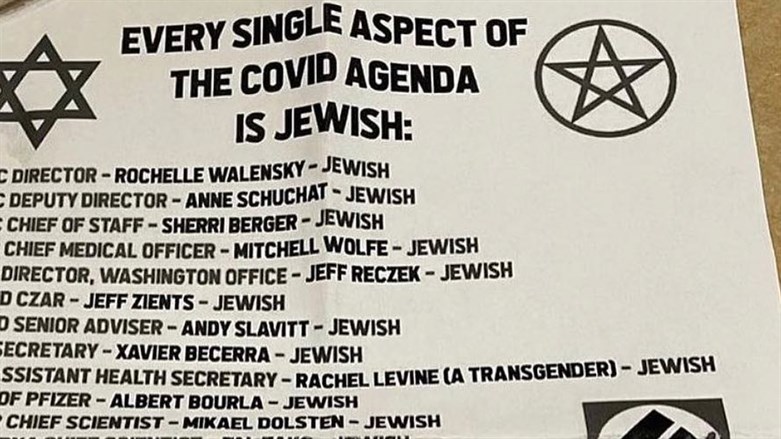 Arutz Sheva Staff , Nov 29 , 2021 11:17 AM The flyer Screenshot	The Beverly Hills Police Department is investigating what police are calling a “hate speech incident” that occurred on the first day of Hanukkah. Several residents of Beverly Hills reported finding flyers in their front yards on Sunday morning, weighted down by bags of rice.	The text of the flyers blames “the Jews” for the COVID pandemic, followed by a long list of prominent Jews in official government or healthcare positions, along with their titles.	Police responded to the first report of a flyer at six o’clock on Sunday morning, and later found many more and collected all those they could find. 	“The BHPD would like to share a message to the community,” the Police Department later wrote on Twitter. “On this first day of Hanukkah, the Police Department will be providing additional patrols throughout the city to ensure a safe holiday season. https://www.israelnationalnews.com/News/News.aspx/317763 11/28/2021 NEWS AM    - Tonight as Sundown the 8-day festival of Chanukah will begin celebrating the victory of the righteous small over the great and powerful and the restoration of the Holy Temple with the return of the Light of the Menorah. You can bring light into the world with your actions. - RDBIsraeli Archaeologists Uncover Evidence of Hanukkah Story in Ancient Fortified Building https://www.youtube.com/watch?v=jh1p0M_tz2U Read the Prophets & PRAY WITHOUT CEASING!That is the only hope for this nation!Genesis 47:22Only the land of the priests bought he not, for the priests had a portion from Pharaoh, and did eat their portion which Pharaoh gave them; wherefore they sold not their land. 23Then Joseph said unto the people: 'Behold, I have bought you this day and your land for Pharaoh. Lo, here is seed for you, and ye shall sow the land. 24And it shall come to pass at the ingatherings, that ye shall give a fifth unto Pharaoh, and four parts shall be your own, for seed of the field, and for your food, and for them of your households, and for food for your little ones.'Israelis spend $220 million within 6 hours on Black FridayFigure represents an increase of 22% on last year’s purchases as part of international shopping crazeBy TOI staff and Agencies Today, 8:56 am 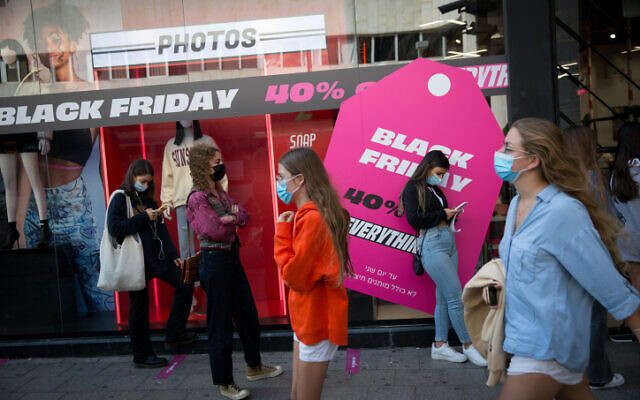 People stand outside a clothing shop advertising Black Friday sales in Tel Aviv, on November 25, 2020 (Miriam Alster/FLASH90)	Israelis in 2021 continued to increase their rate of participation in the international purchasing craze that is Black Friday, buying products in the hundreds of millions of shekels within hours.	Data from credit card processor Automated Bank Services showed that between 8 a.m. and 2 p.m., Israelis spent some NIS 745 million ($220 million), a rise of around 22 percent over the same period last year, continuing a trend of yearly increases in spending during the shopping frenzy.	Black Friday originates in the US. The day after the US Thanksgiving celebration is the traditional start to the holiday shopping season, and normally sees Americans line up outside stores before they open to clinch deals on popular items. The day has increasingly gained popularity around the world as a day of major discounts, including in Israel.	Many Israelis also take advantage of the day for purchases online, including on Amazon, AliExpress and other sites.	Data from the day itself only provides a partial picture on spending connected to it, as many sales begin days before the actual date and last well beyond it. Even before retailers opened their doors early Friday morning, e-commerce shoppers in the United States had already spent $76 billion since early November, up more than 20 percent from the year-ago period, according to data from software company Adobe, which has projected somewhat fewer promotions this year in light of rising costs.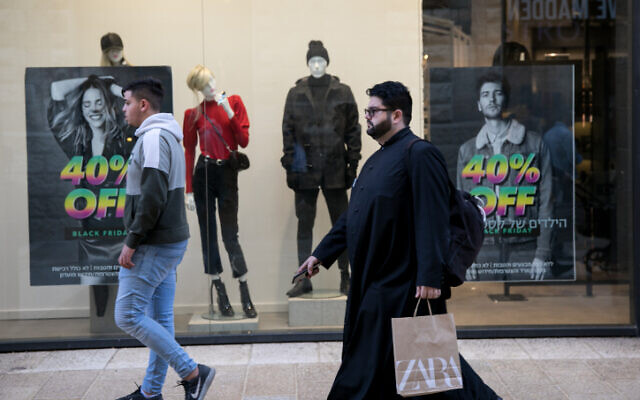 	In the US, after the pandemic kept crowds away last year, many shoppers were out in force Friday, a sign of how COVID-19 vaccines have returned life in the United States to something closer to normal.People walk past Black Friday advertisments in the open-air mall of Mamilla in Jerusalem on November 24, 2019 (Olivier Fitoussi/Flash90)	Countering the positive trends are lingering supply chain problems, spiking consumer prices that have affected household staples such as food and fuel, and the COVID-19 pandemic, which is still far from over.On Friday, stock markets worldwide tumbled on worries that the latest strain of the virus found in South Africa could derail the global recovery. https://www.timesofisrael.com/israelis-spend-220-million-within-6-hours-on-black-friday/  I find it very funny that the frenetic foraging for a fabulous buy for Christmas has infected Israel. Actually the mercenary approach to Christmas has almost destroyed the holiday. – rdb]2 US defense officials say Israel hacked Iran’s gas system last month — NYTCyber assault on Iranian fuel system was followed by hack of Israeli LGBTQ dating site, pointing to new trend of attacks against soft targets, New York Times reportsBy TOI staff Today, 5:04 pm 	Israel carried out a cyber attack against Iran’s nationwide fuel system last month, two United States defense officials told the New York Times in a report published Saturday.	Days later, Iran-affiliated hackers breached an Israeli LGBTQ dating site and released details of its users in a cyber attack that roiled Israel.	The exchange points to a new trend of targeting civilians in the shadow war between Israel and Iran. The two attacks appear to be the first that caused widespread harm to civilians, auguring an escalation in the cyber conflict as softer targets are drawn into the line of fire.	The hack of Iran’s gas distribution system began on October 26, shutting down civilian gas pumps and broadcasting digital messages blaming Iran’s supreme leader, Ayatollah Ali Khamenei.	The cyber attack brought all of the country’s 4,300 fuel distribution stations to a halt, resulting in traffic jams, long lines at gas stations and other transportation problems.	Technicians were able to fix some pumps within days, but the stations could only sell expensive, unsubsidized fuel. The distribution system did not fully recover until nearly two weeks later.	The attack took place close to the two-year anniversary of mass protests against the government over fuel prices and appeared designed to sow chaos and stoke anti-government sentiment.	At least one Iranian official at the time blamed Israel and the US for the attack.	An official in Iran’s Oil Ministry and an oil dealer told The New York Times that the attackers had also taken over Iran’s fuel storage tanks, and may have accessed data on international oil sales — secret information that could reveal Iranian breaches of international sanctions.	The Oil Ministry’s servers are not connected to the internet, raising suspicions in Iran that Israel have had help from insiders, the report said. Israel has reportedly used Iranians to carry out espionage activities in Iran in the past.	Four days after the attack on Iran’s gas system, hackers broke into the Israeli LGBTQ dating site Atraf and accessed files at a network of medical clinics, obtaining personal information on 1.5 million Israelis.	The Black Shadow hacking group released what it said was the full database of personal user information from the Atraf website, an LGBTQ dating service and nightlife index.	The hacking group uploaded the file to the Telegram messaging application after its demands for a ransom were not paid.	The data leak caused concern among those users of the Atraf site who have not publicly disclosed their sexual orientation or gender identification. MORE -   https://www.timesofisrael.com/2-us-defense-officials-say-israel-hacked-irans-gas-system-last-month-nyt/ Deadly attack in Jerusalem reflects complex situation in regional hot spotPolice says there has been an uptick in recent weeks in violence in Jerusalem, while UN data shows an increase in Palestinian fatalities in West Bank; all are a result of Hamas' attempt to stir up tensions in area, while keeping Gaza quietThe Media Line |  Published: 11.27.21, 18:47 	An attack in Jerusalem, which killed one Israeli and wounded four others, has once again led to an increase in tension in the city and threatens to ignite further turmoil. The Palestinian attacker, who was a member of Hamas, a resident of Jerusalem, a high school teacher of Islamic law in the city and a preacher in local mosques, was killed by Israel security forces during Sunday’s attack.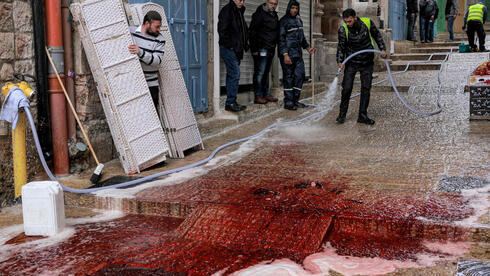 Municipal workers wash away blood for the site of the fatal terror attack in Jerusalem on Sunday (Photo: AFP)	The shooting was carried out in the Old City of Jerusalem adjacent to the Western Wall and the entrance to the Al-Aqsa Mosque, holy sites which have become the focal point in the Israel-Palestinian conflict.	In recent weeks, there have been several incidents in the area. Last week, a Palestinian teenager stabbed and injured two Israel Border Police officers and was shot dead during the attack.	“We need to be on heightened alert and prevent future attacks,” said Prime Minister Naftali Bennett at the opening of the weekly cabinet meeting in Jerusalem on Sunday, just minutes after the attack.	The nights in Jerusalem also have become violent. Clashes between Israeli security forces and Palestinian youth are frequent. According to the Israel Police, there has been an uptick in recent weeks in rioting and demonstrations, during which Palestinian rioters throw stones, Molotov cocktails and fireworks.	Palestinians have accused Israeli security forces of using excessive force to quell the unrest, both in the West Bank and in Jerusalem.
	United Nations data shows a sharp increase in Palestinian fatalities in the West Bank and Jerusalem in 2021, compared to previous years. So far, 76 Palestinians have been in killed by live ammunition in those areas during protests, clashes and military raids.
	Hours after the attack on Sunday, hundreds of Palestinians took to the streets of the Shuafat refugee camp in east Jerusalem to march toward the home of the dead assailant. Footage on social media showed many of the demonstrators carrying green Hamas flags and chanting pro-Hamas slogans in a show of force in support of the militant organization. This is cause for concern not only for Israeli authorities, but also for the Fatah-ruled Palestinian Authority (PA).
	
	Hamas flags during a Palestinian march after the fatal terrorist attack in Jerusalem on Sunday 
		Jerusalem is at the core of the Arab-Israeli conflict. For decades, the warring sides had declared that the holy city’s final status was to be determined through negotiations. But with peace talks stalled for years and reality on the ground dictating otherwise, the problem in the contentious city is nowhere near being solved.
		Israel captured east Jerusalem from Jordan during the 1967 Six-Day War. The majority of the international community does not recognize Jerusalem as Israel’s capital.
	Jews born in east Jerusalem are granted full citizenship, while Arabs are residents without voting rights in Israel. This discriminatory policy has been at the heart of the conflict in the city, fueling the tensions and making it one of the most contentious areas in the world.
	Palestinians see east Jerusalem as the capital of their future state. Israelis see both sides of the city as their eternal capital.
	Jerusalem is also now an arena where rival Palestinian factions are fighting with each other for control.
	In May, tensions in the city spilled over into a larger conflict which saw 11 days of cross-border fighting between Israel and Hamas in the Gaza Strip. Since then, a delicate cease-fire has been maintained, but under the surface Jerusalem is still bubbling dangerously.
	“The war saw the birth of a new reality, in which the Islamist factions are increasingly strengthening,” Dr. Dikla Cohen, of The Harry S. Truman Research Institute for The Advancement of Peace and the Department of Islamic and Middle Eastern Studies at the Hebrew University of Jerusalem, said of the May conflict. “The incitement against both the PA and Israel is increasing and Hamas is much more audacious,” she added.
	The Gaza conflict positioned Hamas as the protector of Jerusalem. In addition, Hamas’ success in postponing the evictions of Palestinian residents of a neighborhood in east Jerusalem and causing the Israel Police to rescind security measures surrounding the al-Aqsa Mosque by launching massive rocket barrages into Israel helped increase its popularity among the Palestinian public. MORE - 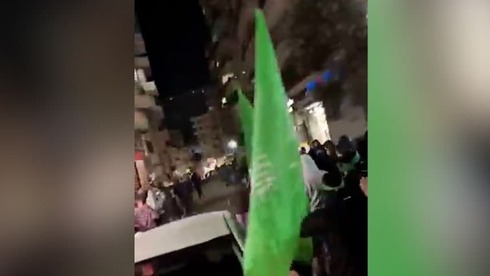 https://www.ynetnews.com/magazine/article/hynynhcuk Kenya arrests Iranian suspected of plotting to attack Israelis – reportLocal paper says Mohammed Saeid Golabi suspected of being an Iranian intelligence officer active in the countryBy TOI staff Today, 2:53 pm 	Kenyan authorities suspect an Iranian citizen who often visits the country of involvement in terror activity targeting Israeli and other interests in the country, a newspaper in Kenya reported Sunday.	The Star cited unnamed police officials who said Mohammed Saeid Golabi had been under surveillance for some time and were confident he was involved in various plots, including ones targeting Israel.	The outlet said Golabi was suspected of being an Iranian intelligence officer seeking to gather information on various targets with the aim of attacking them.	There was no official confirmation of the Kenyan report.	The Star did not mention any Kenyan attempt to arrest Golabi.	The report came after Israel recently said a planned attack on Israeli targets in Cyprus had been directed by Iran.	Orkhan Asadov, a 38-year-old Azerbaijani national, alongside three Pakistanis, have been indicted in Cyprus on charges of plotting to commit acts of terror. The suspects allegedly planned to kill five Israelis who live in Cyprus, according to the Politis daily. Cypriot officials have not confirmed the Israeli claim the attack was linked to Iran.	Israeli officials say Iran has been behind numerous attacks and plots targeting Israelis and Jews around the world as part of an ongoing clandestine war between the countries, and as revenge for various Israeli actions against the Islamic Republic. MORE - https://www.timesofisrael.com/kenya-arrests-iranian-suspected-of-plotting-to-attack-israelis-report/ Israel decides to bar tourists, reinstate quarantine rules to contain OmicronCoronavirus cabinet also approves Shin Bet tracking for confirmed virus carriers, in race to prevent spread of new COVID strainBy TOI staff Today, 12:34 am 	The high-level coronavirus cabinet on Saturday night approved fresh restrictions to prevent the spread of the COVID-19 Omicron variant, with ministers voting to ban non-citizens from entering the country for two weeks.	The new rules going into effect on Sunday night will see foreign nationals barred from entering Israel for 14 days, unless they receive special permission from a government panel. Israel reopened to foreign tourism in early November, for the first time since the start of the pandemic.	Ministers on Saturday night also expanded mandatory quarantine for vaccinated Israelis arriving from abroad and gave the Shin Bet security agency the go-ahead to resume tracking infected people, according to Hebrew media reports.	Vaccinated Israelis — who under the existing rules had to take a coronavirus test upon landing and remain in isolation until receiving a negative result — will now be required to enter quarantine for 72 hours and take another COVID test on the third day after they arrive. Unvaccinated travelers must remain in quarantine for at least a week, and can leave isolation upon receiving a negative test result conducted on the seventh day.	Israelis coming from high-risk “red” countries will have to quarantine in designated state-run hotels until they receive a negative virus test result.	Top ministers sparred over the restrictions during the meeting, with Justice Minister Gideon Sa’ar and Education Minister Yifat Shasha-Biton opposing strict limits to contain the Omicron variant.	The controversial Shin Bet tracking program, which had been utilized in the early stages of the pandemic, also got the green light after the director of the agency reassured ministers it would be used in a limited fashion for a short period, and only on those infected with Omicron, according to the Walla news site.During the meeting, Prime Minister Naftali Bennett said Israel needs to be cautious and minimize risks amid uncertainty 	over the new Omicron COVID-19 variant, MORE - https://www.timesofisrael.com/ministers-decide-to-bar-tourists-reinstate-quarantine-rules-to-contain-omicron/ Authorities scramble to locate 800 Israelis feared exposed to Omicron variantHome Front Command races to cut off infection chains after first case located; hundreds of travelers recently returned from high-risk countries; cabinet to debate closing to travelBy TOI staff Today, 6:24 pm 	Authorities are scrambling to locate 800 Israelis who may have been exposed to the new Omicron variant of COVID-19, a defense official said Saturday.The Health Ministry confirmed one case of the new variant in Israel, and said there were seven other suspected cases who were awaiting test results.	Four of the suspected cases returned to Israel recently from international travel, and three had not traveled, raising fears of community transmission in Israel.
	The military’s Home Front Command was racing to locate the potential cases to quickly cut off any infection chains of the variant, which is feared to be more infectious than previous strains, Deputy Defense Minister Alon Schuster said. [Does this give you a bit of wonder about the effectiveness of the JABBS? It should. Remember that Dr. Malone said a year ago that with the mRNA approach of Jabbing people DURING a pandemic you will open the pandora’s box of causing multiple ever more virulent sub-strains of the virus which will likely be resistant to the initial JAB. He was right. The ever present Grouchi Fauci who lies through his teeth listens to no one including the one who devised the mRNA technique who is probably as good if not better immunologist as the criminal in DC. – rdb]
	“The variant that was discovered is worrying,” Schuster said at a media event in Mevasseret Zion.
	“It looks like it might be more infectious, so we’re taking action as fast as possible.”
	The Home Front Command was trying to locate hundreds of people who recently returned to Israel in recent days from countries where Omicron is feared to be spreading. The Defense Ministry reopened quarantine hotels on Friday.
	The confirmed case in Israel was an individual who returned recently from Malawi. Of the seven suspected cases, three were vaccinated and four unvaccinated.
	The potential cases will be ordered immediately to self-isolate and Home Front Command soldiers will conduct home virus tests, Prime Minister Naftali Bennett said.
	The coronavirus cabinet of government ministers will discuss whether to put in place new restrictions against international travel by all tourists and foreign residents at a meeting on Saturday night, Channel 12 reported.
	The cabinet would likely designate all of Africa as a high risk “red” area, except for Morocco, which recently signed its first defense deal with Israel in a major breakthrough in relations for the two countries.
	New restrictions would likely be in place for two weeks, until authorities can get a better grasp of the risks posed by the Omicron variant.
	Leading epidemiologist Eran Segal recommended to the cabinet that the airport stay open, but that authorities require an additional virus test three days after travelers arrive in Israel and extend the time in quarantine for all arrivals.
	Interior Minister Ayelet Shaked told Channel 12 that the cabinet was set to approve a new quarantine plan for international arrivals. Both those who have been vaccinated and those who have recovered from the virus within six months will be required to quarantine for three days after traveling abroad. Seven days will be required for those who are not vaccinated, she said.
	Shaked said the government’s priority is increasing vaccinations, called on parents to vaccinate their children, and said the government intends to keep the country open during the Hannukah holiday, which begins on Sunday. [There is little to NO indication that the JAB is effective against this strain so why the push to JAB everyone. Obviously it was not very effective and it loses whatever effect it has very quickly.rdb
	The first case of the strain was detected in Israel after a person arrived from Malawi, the Health Ministry announced earlier on Friday.
	Bennett was said to favor stringent restrictions on international arrivals and other ministers inclined to a more lenient approach.
	Channel 12 reported that ministers will discuss limiting flights from hubs with frequent connections to southern Africa, including Dubai, Frankfurt, Ethiopia and Turkey.
	Omicron is said to be the most heavily-mutated strain to date of the coronavirus virus, which experts believe may mean it transmits more easily, though it is not yet clear if it is more dangerous.
	Switzerland on Saturday became the first nation to place fresh limitations on Israelis arriving in the country, as it largely barred those who do not have European passports from entering.
	Action to restrict arrivals from Israel was apparently being considered by other countries, as governments race to get ahead of Omicron, which is feared to be highly contagious, and possibly better able to bypass vaccine protection than other strains.
	Israel was among numerous countries to ban foreigners arriving from most African countries in recent days. The highly-mutated Omicron was first identified in South Africa.
	The country is still allowing Israelis who previously departed to those countries to return, but is enacting strict quarantine measures. All arrivals from so-called “red” nations will be processed through Ben Gurion Airport’s smaller Terminal 1, to keep them away from the majority of passengers. They will then be required to isolate at state-run quarantine hotels.
	Beyond the airport, another area of concern is the education system, where health officials fear the outbreak could be most prominent.
	Bennett on Friday said the government was “preparing for every scenario” concerning the new strain, and recommended Israelis generally avoid travel abroad. But he said there were no immediate plans for a lockdown.
	The Health Ministry said Saturday that coronavirus’s basic reproduction number in Israel has increased to 1.07. Known also as the “R-number,” the figure represents the number of people each confirmed patient infects, on average. Any number over 1 signifies infection is expanding.
	The new data showed that 508 people had been diagnosed the Friday, with the number representing 0.66 percent of the 79,000 tests conducted. There were 167 hospitalized individuals, of whom 125 were in serious condition. https://www.timesofisrael.com/authorities-scramble-to-locate-800-israelis-feared-exposed-to-omicron-variant/ After Omicron found, Israel mulls new airport rules; Switzerland bars most IsraelisWorld scrambles to respond to new concerning variant; Bennett reportedly wants to close Israel to all foreigners, most ministers opposedBy TOI staff Today, 11:53 am 	Switzerland on Saturday became the first nation to place fresh limitations on Israelis arriving to the country, as it largely barred those who do not have European passports from entering. The move came after a case of the new Omicron variant of COVID-19 was discovered in Israel, alongside three other suspected cases and fears that more could already be spreading in the population.	Israel’s coronavirus cabinet was set to meet on Saturday evening, to debate new restrictions on entry, with Prime Minister Naftali Bennett said to favor stringent restrictions and other ministers inclining to a more lenient approach.Omicron is said to be the most heavily mutated strain to date of the coronavirus virus, which experts believe may mean it transmits more easily, though it is not yet clear if it is more dangerous.	Switzerland said anyone seeking to enter the country from Israel, Belgium, Hong Kong and numerous African countries would need to have either Swiss citizenship or a residency permit in the European Union’s Schengen area to enter. They would also need to present a negative test result and quarantine for 10 days upon arrival.	“This also applies to vaccinated and recovered persons,” said the statement from Switzerland’s Federal Office of Public Health.	Action to restrict arrivals from Israel was apparently being considered by other countries, as governments race to get ahead of Omicron, which is feared to be highly contagious, and possibly better able to bypass vaccine protection than other strains.	Israel was among numerous countries to ban foreigners arriving from most African countries in recent days. The highly mutated Omicron was first identified in South Africa. MORE -  https://www.timesofisrael.com/switzerland-announces-new-restrictions-on-israelis-after-omicron-detection/ Justice minister: New COVID measures unwarranted without ‘very, very strong reasons’Gideon Sa’ar says new restrictions will hurt economy; Health Ministry chief, interior minister insist Omicron variant must be stopped before it spreadsBy TOI staff Today, 11:03 am 	After the government approved several major new measures intended to limit the spread of the highly contagious Omicron variant of the coronavirus, Justice Minister Gideon Sa’ar said Sunday that he felt the restrictions were unwarranted, given the currently known facts.	Meanwhile on Sunday, Prime Minister Naftali Bennett acknowledged that the steps taken were “severe” but insisted they were necessary to keep Israelis safe. “I ask of the public patience and discipline,” he said.	During Saturday night’s coronavirus cabinet meeting, Sa’ar voted against the new restrictions. Speaking to the Ynet news site on Sunday morning, he said he respected the majority decision but did not agree with it.	Ministers voted to ban noncitizens from entering the country for two weeks, to expand mandatory quarantine for vaccinated Israelis arriving from abroad from 24 to 72 hours, and to authorize the Shin Bet security service to use tracking measures to find those who came into contact with suspected cases.“I previously supported the proposals on [blocking] arrival from those African countries” where the new variant is suspected to be prevalent, Sa’ar said. But “there are restrictions here that I feel are not right, such as restrictions on arriving Israelis, included the vaccinated, and a complete halt of tourism to Israel.”	Sa’ar noted that such measures have “significant economic costs, at a time when we are on a good economic path.”	He added that the world, and Israel, “will be living for an unknown period of time with the coronavirus and with one mutation or another. We need to maintain our economy and routine life, and enact restrictions when it is truly necessary. 	We can always take extreme action. I don’t recommend doing so without very, very strong reasons.”	And such reasons had not yet been presented for Omicron, he said. “I don’t think the facts presented yesterday justified these decisions and that’s why I voted against them. Of course I respect the majority ruling and it obligates us all.” MORE -  https://www.timesofisrael.com/justice-minister-new-covid-measures-unwarranted-without-very-very-strong-reasons/  Sa’ar gets an A for at least having some common sense on this one. – rdb]Iran arrests 67 during water protests, deploys riot policeDemonstrations in Isfahan over the drying up of a lifeblood river draw tens of thousands; US condemns violent crackdownBy AFP Today, 2:37 am 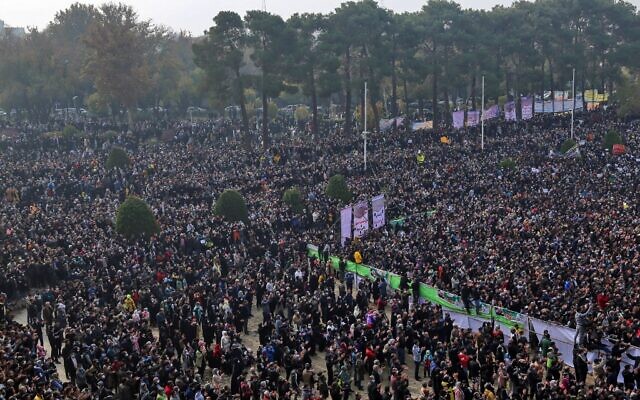 In this file photo taken on November 19, 2021, Iranians gather during a protest to voice their anger after their province's lifeblood river dried up due to drought and diversion, in the central city of Isfahan. (Fatmeh Nasr / ISNA / AFP)	TEHRAN, Iran — Riot police were deployed in force Saturday in the Iranian city of Isfahan, a day after dozens were arrested in violent protests over the drying up of a lifeblood river.	Security forces fired tear gas during the clashes with stone-throwers in the protest in the dry bed of the Zayadneh Rood river that crosses the city, Fars and ISNA news agencies said.	“We have arrested 67 of the main actors and agitators behind the troubles,” police General Hassan Karami said Saturday. He said between 2,000 and 3,000 “rioters” took part in the protest.	On Saturday, the situation was “calm” and streets empty, with riot police deployed on the city’s Khadjou bridge, a Isfahan city resident said.	US State Department spokesman Ned Price said Washington was “deeply concerned about the violent crackdown against peaceful protesters.”	He added on Twitter that “the people of Iran have a right to voice their frustrations and hold their government accountable.”
	The demonstration was the latest since protests kicked off on November 9 in Isfahan, some 340 kilometers (210 miles) south of Tehran,  a tourist magnet due to its majestic mosques and heritage sites, including a historic bridge across the river.
	But it was the first to turn violent.
	Between 30,000 and 40,000 farmers and city residents turned up for the gatherings last week, estimated Karami.
	The riverbed has been the rallying spot for farmers and other people from across Isfahan province protesting the lack of water.
	Drought is a cause, but they also accuse the authorities of diverting water from the city to supply the neighboring province of Yazd, which is also desperately short on supplies.
	“I used to walk along the riverbed with friends, but today the riot police are deployed in large numbers near the Khadjou bridge and they are asking people to avoid the area,” said a woman in her 50s.
	During the clashes on Friday, some people set fire to objects in the city, Fars and ISNA reported.
	“After the farmers left, the opportunists and counter-revolutionaries were left behind, which made it easy for the security apparatus, especially the police, to identify and arrest those who destroyed public and state property,” Isfahan police chief Mohammad-Reza Mirheidari said on television.	But members of the security forces were hit by fire from hunting rifles, he said, without specifying how many.
	One of them was stabbed, although his condition was not believed to be critical.
	A Fars journalist said two bulldozers were used to destroy a pipe taking water from Isfahan province to Yazd.
	“Among the injured demonstrators, two are in a serious condition,” Nourodin Soltanian, spokesman for Isfahan University of Medical Sciences, told the Mehr news agency on Saturday.
	Recently, there have been almost daily protests in the region of Isfahan, which has been particularly hard-hit by drought.
	On Saturday, the ultra-conservative daily Kayhan blamed the violence on “mercenary thugs”, whereas the pro-reform Etemad said the protests in Isfahan showed a “lack of trust in the government.”
	Last Sunday, more than 1,000 people marched towards the governor’s office in the western province of Chahar-Mahal Bakhtiari to demand a solution to water shortages, state media reported.
	According to Fars, farmers and local authorities struck a deal on Thursday about water distribution.
	President Ebrahim Raisi met with representatives from the provinces of Isfahan, Yazd and Semnan earlier this month and vowed to resolve water issues.	Iran’s supreme leader Ayatollah Ali Khamenei has said the topic is the country’s top problem, without making reference to the protests. https://www.timesofisrael.com/iran-arrests-67-during-water-protests-deploys-riot-police/ ‘Antifa’ rioters attack cops at march against ‘state violence’ (VIDEOS) 27 Nov, 2021 16:38 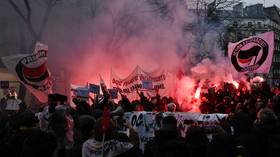 Protestors hold red flares and banners during a demonstration organised by the far-left in Paris, France, November 27, 2021 © AFP / Stephane De Sakutin 	Black-clad ‘Antifa’ rioters in France attacked police officers with fists, projectiles and metal barriers, at a Paris protest they claimed was “against state violence and the extreme right.” Wearing black and concealing their faces with masks and neckerchiefs, crowds of left-wing ‘Antifa’ protesters turned out in Paris, France, on Saturday, in what they said was a rally “against state violence and the extreme right.”	Clashes soon broke out between the demonstrators and the ranks of police officers there to maintain order. It is not clear which side instigated the violence, but video footage posted to Twitter by a police officer shows the left-wingers hurling projectiles at a group of retreating cops, before picking up metal crowd-control barriers to attack the officers with. The officer posting the video claimed that the “thugs in black” had struck first.Ces voyous en noir appelés "#Antifas" sont venus à la #Manifs27Novembre de #Paris pour casser du #Policier!Je ne supporte plus de voir mes collègues servir de punching-ball!La décadence de la 🇫🇷, c'est de voir ces raclures pourrir notre démocratie!Leur place est en prison! pic.twitter.com/k0brHSwf9O— Matthieu Valet (@mvaletsicp) November 27, 2021	Another video shot by a self-described “independent journalist” showed a small group of officers being “taken to task” by the rioters, who tore down fencing and used it to assail the withdrawing policemen.Paris - Un petit groupe de policiers se fait prendre à partie par des manifestants.#giletsjaune#antifa#PasseSanitaire#manif27novembre#Paris#Panamepic.twitter.com/DcWrEy6iGA— Marc-Olivier Chataignier (@Marco_cgr) November 27, 2021	Footage from earlier in the afternoon shows rioters dismantling barricades and setting off flares, which apparently marked the point at which the demonstration turned violent. Police responded by firing tear gas into the crowd. It is unclear how many people, if any, were arrested.🔻DIRECT INFO🔺 Paris : premiers incidents lors de la manifestation contre le racisme et les violences d'état.#Parisantifas#Antifaspic.twitter.com/Hg2XvL7WuN— HORS-ZONE PRESS (@HZ_Press) November 27, 2021PARIS - Incidents en cours durant une manifestation contre l’extrême droite. Lacrymogène et projectiles. pic.twitter.com/Wl7lGndiO6— Clément Lanot (@ClementLanot) November 27, 2021	Similar scenes played out in Marseille on Friday, where Antifa turned out to protest the arrival of Eric Zemmour, a right-wing commentator and likely presidential candidate. Zemmour has described Marseille as “a city submerged by immigration and partly Islamized.”MARSEILLE - Plusieurs centaines de personnes manifestent actuellement contre la venue d’Éric Zemmour. Fumigène, tirs de mortiers et banderoles renforcées. « Marseille déteste les fascistes ! » pic.twitter.com/6uppVI5UQN— Clément Lanot (@ClementLanot) November 26, 2021	Saturday’s protest played out against the backdrop of wider demonstrations against the government’s Covid-19 restrictions and the strict French health pass system – which will require all adults to have received vaccine booster doses by mid-January to enter bars and restaurants and to use public transportation. Face masks became mandatory on Friday for all indoor settings regardless of the wearer’s vaccination status, and are required even in outdoor Christmas markets. https://www.rt.com/news/541521-antifa-protest-riot-paris/  [If you thought Antifa was only a problem in the US you were mistaken. This is not a US only group it is a world wide network of radical terrorists whose goal is to destroy nations and civil government. – rdb]Refugees from Muslim countries protest Islam's call to prayerExplain they listened to it while being torturedBy Bob Unruh  Published November 27, 2021 at 12:26pm 	In non-Muslim communities around the world, it's often only a matter of a short time after those of the Islamic faith move in that they insist on their public – and loud – "call to prayer" being broadcast to the entire community.	It can be limited by noise rules and time restrictions, but often city officials are reluctant to give the complaints by those of other faiths any weight – for fear of being called Islamophobes.	However, a novel problem has developed in Germany.	There, members of the community who escaped from Islam-controlled nations are complaining that they have to listen to the sounds – because that's what they were forced to hear when they were being tortured.	It is Robert Spencer at JihadWatch who noted the developing issue.
	"The guardians of multiculturalism and diversity never foresaw this," he said. "They assumed that all the resistance to the call to prayer would come from native German 'Islamophobes.' But they have already begun glossing over these complaints. Diversity is our strength, comrade."	He explained the details come from Medforth.biz, where it documented the surprising issue that came up after cities began allowing the often-amplified sounds.
	"When we hear the call of the muezzin in addition to the church bells in our city, it shows that diversity is valued and lived in Cologne," suggested Mayor Henriette Reker. [HUMMM? It seems that stupidity is rather synonymous with being ‘woke’.  – rdb]
	Bottom of FormAnd Stefan Muckel, a professor, said the call to prayer is protected by law.
	When in one place, Ehrenfeld, the Turkish-Islamic Union of the Institute for Religion said it wanted to issue those public announcements, there was a reaction.
	"Several visitors who had fled their Muslim countries spoke up," the report explained.	"They said they had to listen to prayers while they were being tortured. They perceive muezzin calls as a reminder of the trauma," the report said. https://www.wnd.com/2021/11/refugees-muslim-countries-protest-islams-call-prayer/ Woman wins round in fight over SWAT team's demolition of her homeJudge refuses city's demands to dismiss claim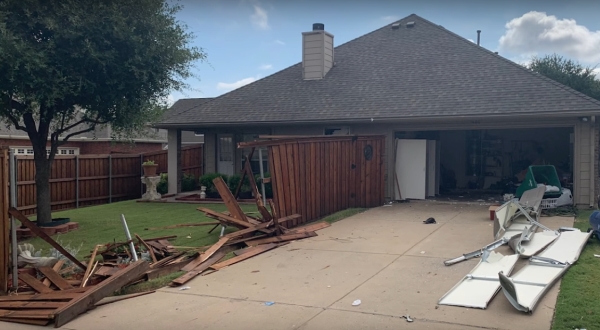 By Bob Unruh Published November 27, 2021 at 5:38pm A Texas woman has won a round in her fight to force the city of McKinney, Texas, to be held accountable for the destruction of her home.	The Institute for Justice explained a federal judge ruled recently the lawsuit by Vicki Baker over the destruction of her residence by the city's SWAT team can move forward.	"The court recognized that the city of McKinney is not exempt from the Constitution," said IJ Attorney Jeffrey Redfern. "This is the first step towards Vicki getting her due, but it’s a big one. The government must compensate individuals when it deliberately destroys their property."	In the decision, handed down by the United States District Court for the Eastern District of Texas, Judge Amos Mazzant III threw out the city’s motion to dismiss the case.	"At the motion to dismiss stage, it would be imprudent to foreclose Baker’s ability to recover based on the shaky reasoning recited in non-binding cases from other circuits—especially when both the Fifth Circuit and the Supreme Court have alluded that a taking could result from destructive police power," explained the judge.	The institute explained it was during July 2020 that police in the city were chasing a fugitive.	He decided to hide out in a home that was listed for sale in the Dallas suburb of McKinney. That home belonged to Vicki Baker.	"After a lengthy standoff, the SWAT team stormed the home, shattering windows, setting off tear-gas grenades, tearing down doors and destroying the fence. The home was in ruins and Vicki’s daughter’s dog was left deaf and blind from the explosions," IJ reported.	Vicki had renovated the house and it was under contract to be sold. The SWAT team left it uninhabitable; every window was destroyed, and she had to hire a hazmat team to dispose of what was left inside. All in all, it was over $50,000 worth of damage. Upon seeing the destruction that occurred, the potential buyer backed out, 	Vicki’s insurance company did not cover most of the expenses and the city offered no remedy to her, the institute explained in detail.	So she, in partnership with IJ, sued McKinney. She charges that she has the right to be compensated for intentional destruction of private property. The lawsuit alleges the city’s choice to destroy her home and offer no compensation violated both the United States Constitution and the Texas Constitution.	Baker's insurance company told her city authorities had "immunity" and were leaving her to pay for the damage they had done.	"In America, ‘if you break it, you buy it,’” said IJ Attorney Jeff Redfern. “The McKinney SWAT team didn’t just break Vicki’s home—they destroyed it. Now it is time for them to pay for the damage they caused.”	“I appreciate that the police did what they thought was necessary to protect the community,” Vicki said. “But it’s unfair to place the costs—replacing or redoing all of my flooring, the burst pipes, the damaged roof, the blown-out garage door, the broken doors, the toppled fence—on me, just because the guy happened to pick my house and not someone else’s.”	IJ previously fought a similar battle over a home destroyed in Greenwood Village, Colorado, when a fugitive broke in and staged a standoff with police.	The homeowner, Leo Lech, sued, but his claim was rejected by the 10th U.S. Circuit Court of Appeals. Lech appealed to the Supreme Court, but the justices refused to step into the dispute.	IJ said the outcome of the case is "dangerous, and it is un-American," and the organization pledged to continuing the fight to overturn the precedent. https://www.wnd.com/2021/11/woman-wins-round-fight-swat-teams-demolition-home/  [Great stuff. There are multiple cases of bad destruction of property by government agents like FBI and local government totally ignoring the cost to private citizens. Time for them to respect private property rights. – rdb]Thousands flood streets to decry vaccine mandate (VIDEOS) 27 Nov, 2021 09:34 / Updated 16 hours ago	A fresh round of rallies against mandatory Covid vaccination has hit Australia, with hundreds of thousands protesting in dozens of cities. Aerial footage captured huge crowds blocking central streets. 	New rallies all across the country happened on Saturday, as people demonstrated for more freedom in relation to coronavirus vaccination. Organized by the Millions March Against Mandatory Vaccination group, massive protests swept central Sydney, Melbourne, Canberra and Perth, along with 30 other cities and towns in Australia. Protest against government restrictions and mandates underway in Sydney, Australia.Protests are underway all across the country. pic.twitter.com/EcYSuqly52— Marie Oakes (@TheMarieOakes) November 27, 2021Claiming that vaccine mandates are discriminatory, people protested outside parliamentary buildings and blocked central streets, calling for resignations in state governments and an end to what some call “tyranny.”Large gathering of protestors outside state parliament today pic.twitter.com/dURYmJSW2y— Tom Cowie 🐄 (@tom_cowie) November 27, 2021	No official numbers have been published regarding attendances, but various media outlets reported that “hundreds of thousands” took to the streets this weekend. Aerial footage showed cities flooded with sizable crowds. You know what time it is in Australia?Time for a change of government!Major protest today in #Melbourne (it’s 3:23pm on Saturday there right now). #Australia seems to be the beta test for what the globalists have in store for the rest of us...#MillionsMarchpic.twitter.com/92ByK4ahFX— SmlPplAgstBigGov (@SPABG2) November 27, 2021	In Sydney, people of all ages gathered in Hyde Park, carrying banners that read “Never lock down again,” and “Less government, more freedom.” In Melbourne, people protested outside the state parliament and blocked Spring Street while chanting “Sack [Premier of Victoria] Dan Andrews,” in an apparent expression of anger over his controversial pandemic powers legislation.VIDEO: Protests against COVID vaccine mandates in Melbourne, Australia pic.twitter.com/1pXdKyDyjD#Melbourneprotest— Breaking News Alerts 🚨 (@NBLNewsLIVE) November 27, 2021	On the Gold Coast, protesters largely supported the leader of Australia’s right-wing One Nation party, Pauline Hanson. The senator, who has been trying to push a bill against mandatory vaccination policies, addressed the crowds, saying she had spoken with Prime Minister Scott Morrison and told him to change the constitution to facilitate her proposed legislation. Gold Coast (QLD), Australia 🇦🇺 - Huge crowds coming out to protest and demonstrate against covid tyranny. pic.twitter.com/Jt6JU0xQBq— Intrepid Eagle 🇺🇲 (@SonsOfMontesQ) November 27, 2021	While the rallies were reportedly loud, with people cheering, beating drums and beeping horns, they were largely peaceful. In New South Wales, Health Minister Brad Hazzard officially allowed unvaccinated protesters to attend the Sydney rally, only asking they wear a mask and stay away if feeling unwell.https://www.rt.com/news/541490-australia-massive-protests-mandates/  [There is only so much oppression and restriction that people are willing to tolerate and the globalist fruitcakes of St. Covid lockdowns have just about reached their limit. – rdb]Commentary:To Biden Admin: Do Not Give Away US Leverage Against Iranby Majid Rafizadeh   November 27, 2021 at 5:00 am
	The Iranian regime will be resuming "nuclear talks" with the P5+1 (the United States, Britain, France, Russia, China plus Germany) next week. It is crucial that the Biden administration not give away the leverage that the former administration built against the Islamic Republic through sanctions. The deal is not yet dead: the Biden administration and the EU are still trying to resurrect it.
	China and Russia, because of their shared geopolitical, strategic and economic interests, are likely to align themselves with Iran's leaders and their demands. Iran's new president, Ebrahim Raisi, recently spoke with his Russian counterpart, President Vladimir Putin, regarding the upcoming nuclear talks and the revival of the Joint Comprehensive Plan of Action (JCPOA). China, Russia, and the Islamic Republic, according to a statement released by the Chinese government, have apparently already reached "a broad consensus" on the deal
	Since the Biden administration evidently is insisting on negotiating with a predatory regime such as Iran, at least it should not enter the negotiations from a position of weakness.
	The Biden administration needs to understand that the Iranian regime is desperate for the revival of the nuclear deal due to the significant financial and sanctions relief that the JCPOA offers the ruling clerics. The deal that Iran and China recently signed has not yet substantially benefited Tehran financially; it is spread out over 25 years of Chinese investments in Iran's gas and oil industries. Iran may not see any profits from the deal for a long time.
	It has become evident in the last three years, since the Trump administration pulled the US out of the nuclear agreement, that China, Russia, or even the European Union cannot completely shield Tehran from US sanctions. In fact, Iran's state-controlled Arman-e-Meli newspaper surprisingly acknowledged on November 20, 2021:
	"No country, neither China nor Russia, will be able to save our economy. We must try to lift the sanctions. The way out of the internal pressures and the heavy (bad) economic situation is to get rid of the issue of sanctions and it will be solved with the JCPOA."
	Since the Raisi government entered office, it has been attempting to increase Iran's leverage in the negotiations by escalating uranium enrichment to come close to weapons-grade levels and by rapidly advancing the country's nuclear program. The reality on the ground is that the regime needs to revive the nuclear deal in order to lift sanctions imposed by the Trump administration after it pulled out the US of the flimsy nuclear deal, which by the way, Iran never signed.
	Iran's militia groups are receiving less funding to pursue their terror activities because of the Trump administration's sanctions, which are still in place but will be lifted if the nuclear deal is revived. This shortfall may be why, for the first time in more than three decades, Hezbollah's leader, Hassan Nasrallah, made a public statement asking people to donate money to his group, saying: "I announce today that we are in need of the support of our popular base. It is the responsibility of the Lebanese resistance, its popular base, its milieu," to battle these measures. The Yemeni militia group, the Houthis, has also been sending people SMS text messages asking for donations.
	Iran's ruling mullahs also need to revive the nuclear deal because it will enable Iran to rejoin the global financial system with full legitimacy -- allowing billions of dollars to flowing into the coffers of the Islamic Revolutionary Guard Corps (IRGC) and its expanding militias across the Middle East.
	The regime also needs the nuclear deal and sanctions relief because it is running a major budget deficit of $200 million per week.
	Based on a report released by the Financial Tribune, the Iranian regime's budget deficit is "on course to reach 4,640 trillion rials ($16.79 billion) in the fiscal 2021-22 while the government is also facing an unfunded deficit of roughly 30%, or 3,830 trillion rials ($13.86 billion)." The regime also recently asked the US to unlock $10 billion.
	Iran's mullahs particularly love the nuclear deal because of its fundamental flaws, especially the sunset clauses that remove restrictions on Iran's nuclear program after the deal soon expires. The nuclear deal, rather than preventing Iran from acquiring nuclear weapons, as it was falsely touted to do, in fact paves the way for Tehran to become a legitimized nuclear state.
	If the Islamic Republic's huge deficit continues, it will cause increasing inflation and contribute to further devaluation of the currency. This will, in return, add to the frustration of the people against the ruling clerics, which could trigger another nationwide uprising and endanger the theocratic establishment's hold on power.
	Raisi has formed a Cabinet full of members of the security services -- the Quds Force and the IRGC -- offering yet another indication that the regime is afraid of further uprisings.
	In addition, the regime seems extremely concerned about its regional isolation and how the geopolitical chessboard of the Middle East is tipping the balance of power against Tehran -- particularly by the recent development of better relations between Israel and some of the Arab Gulf states. From the perspective of the Iranian leaders, the nuclear deal will address such concerns, because it will give Tehran global legitimacy, acceptance in the international community, and reintegrate Iran in the global financial system. As Iran's state-controlled Arman-e-Meli newspaper recently warned:
	"We must take care of the security circles around the country. Recently, the Zionist regime has been trying to form a regional and international coalition against our country (regime). These threats should not be ignored. It should not be taken lightly, but it can be very serious. A front is forming in the region with four main members: Turkey, Saudi Arabia, Israel, and Egypt. The Prime Minister of the Zionist regime has announced that the anti-Iranian alliance in the region will take a stronger shape. This front can be dangerous and a threat to us. Negotiations must begin peacefully."
	Dr. Majid Rafizadeh is a business strategist and advisor, Harvard-educated scholar, political scientist, board member of Harvard International Review, and president of the International American Council on the Middle East. He has authored several books on Islam and US foreign policy. https://www.gatestoneinstitute.org/17969/us-leverage-iran 
	
The Origin of Covid-19—Updated, Part 9
By Dr. Dennis Cuddy|November 27th, 2021
	(Note: As those of you familiar with my writings know, I began in 2009 writing a series of articles on a secret Nazi plan coming to fulfillment today. Relevant to that, the Associated Press reported on November 24 that the Swedish “government’s own budget proposal was rejected in favor of one presented by the opposition that includes the right-wing populist Sweden Democrats. Sweden’s third-largest party is rooted in a neo-Nazi movement.”)
	The latest news concerning Covid-19 is that according to YAHOO/FINANCE November 26, “U.S. stocks slumped Friday, with global markets rattled by a new coronavirus variant discovered in South Africa, which fanned concerns that new growth-crushing lockdowns could be imposed….The Dow plunged 900 points….Scientists say the new B.11.529 strain is a concern, because it harbors a large number of mutations found in other variants—including the fast-spreading Delta variant,…and it seems to be rapidly spreading….Health officials are worried that the mutating variant (named omicron) could dilute or resist the efficacy of vaccines.”
	On November 17, THE HUFFINGTON POST reported that Dr. Anthony Fauci in an interview warned that hospitalizations are increasing among fully vaccinated Americans. The HUFFPOST reported that “cases have been increasing nationwide over the past few weeks, and the 7-day average of new infections has risen to about 88,000 a day.” The day before the Fauci interview, Covid-19 expert Dr. Peter McCullough announced on “The John-Henry Westin Show” that he is launching a lawsuit for breach of contract against the medical journal, ELSEVIER, that “removed papers proving there are major risks for children, and others, who receive the COVID jabs.” Dr. McCullough said, “The most notable finding is that this myocarditis heart inflammation that occurs typically on the second shot after either Pfizer or Moderna, it is explosive and it happens within a few days of the second shot.”
	A similar lack of information by THE WASHINGTON POST can be seen in Andrew Jeong’s November 19 article, “Texas court says hospital can’t be forced to offer ivermectin to covid patient on ventilator.” In his article, Mr. Jeong gives the usual information, and then wrote: “The Food and Drug Administration has not approved or authorized ivermectin for covid treatment, though there is widespread interest in the drug on the fringes of the internet and among some right-wing circles.” The implication is only the unenlightened and ignorant subscribe to the belief that Ivermectin can help in the treatment of Covid-19. This leaves out the tremendous success of Ivermectin in India’s largest state containing 231 million people, and leaves out the tremendous success of hydroxychloroquine at the beginning of the pandemic in 6 Michigan hospitals detailed earlier in my series.
	While the public is being pressured to get vaccinated, they are not being fully informed about what is in the vaccines. For example, in an earlier part of my series, I mentioned an affidavit by Fort Rucker flight surgeon LTC. Theresa Long, in which she wrote about Moderna’s “key ingredient, SM-102 that if the Department of Defense were to undertake use of the Moderna vaccine, one can expect a much higher Serious Adverse Event and fatality rate given that SM-102 carries an express warning ‘Skull and Crossbones’ characterized under the GHS06 and GHS08. In other words, this Moderna ingredient is deadly.”
	The CDC, desperate to push vaccines, emphasized a study published October 29 in its MORBIDITY AND MORTALITY WEEKLY REPORT announcing: “Vaccination is over 5 times more effective at preventing COVID-19 than immunity acquired by contracting and recovering from the virus.” According to Aila Slisco’s October 29 NEWSWEEK article on the subject, “The results contradict an Israeli study released in August, which found that those who had previously been infected with COVID-19 were significantly less likely to become infected with the Delta variant than the vaccinated….The Israeli study included any positive COVID-19 test results, while the CDC study only included positive test results from individuals who were hospitalized in the VISION Network.” The CDC study also only focused on immunity in a period of between 3 and 6 months after vaccination or infection. While vaccines have been pushed, treatments for Covid-19 have not. On November 24, THE NEW YORK TIMES reported: “This was supposed to be the year vaccines brought the pandemic under control. Instead, more people in the United States have died from COVID-19 this year than died last year, before vaccines were available.” What does that tell you?
	When I asked a physician who owns an Urgent Care facility about the new CDC study, he responded: “Total BS. If they were 5 times as likely to have it then I would have seen more than the one case—that’s ONE CASE—in all the thousands of patients I’ve treated for covid symptoms—hundreds of whom tested positive for the disease—-I would have seen more than one case who was REINFECTED with the virus. I always ask if they’ve been infected before. It is exceedingly rare. What’s not exceedingly rare is patients who have been vaccinated who then develop Covid within 4 to 8 months of their second shot. The (new CDC) study completely flies in the face of all the latest data as well which is showing that the vaccine’s effectiveness is rapidly waning to the point where, after only 2 months, there is a huge drop off in protection. Studies are showing prior infection with the bug affords a durable immunity for at least 13 months, before a slow drop off in protection begins. As far as it being ‘safe,’ the data would suggest otherwise. The prestigious cardiology journal CIRCULATION reports twice the risk of an acute coronary syndrome after second dose of vax, based on the doubling of the inflammatory markers used to score risk of future ACS episodes (Abstract 10712: Mrna COVID Vaccines Dramatically Increase Endothelial Inflammatory Markers and ACS Risk as Measured by the PULS Cardiac Test: a Warning).”
	Concerning inflammation, read “COVID vaccines: A warning from the grave” by Liam Brooks (AMERICAN THINKER, November 15, 2021), in which he includes an obituary written by a middle-aged family man, Michael Anthony Granata, himself, which reads as follows: “At the insistence of my doctor, I gave in to pressure to get vaccinated. On August 17th I received the Moderna vaccine and started feeling ill three days later. I never recovered but continued to get worse. I developed multisystem inflammation and multisystem failure that medical professionals could not stop. My muscles disappeared as if to disintegrate. I was in ICU for several weeks and stabbed with needles up to 24 times a day for those several weeks, while also receiving 6 or 7 IVs at the same time (continuously). It was constant torture that I cannot describe. I was no longer treated as a human with feelings and a life. I was nothing more than a covid vaccine human guinea pig and the doctors excited to participate in my fascinating progression unto death. If you want to know more, please ask my wife. I wished I never would have gotten vaccinated. If you are not vaccinated, don’t do it unless you are ready to suffer and die.”
	Pressure is not only put upon us by doctors to be vaccinated but also by the federal government and employers. This is a sign of an authoritarian state. Do you think that is extreme? Then look at Carl Samson’s “You’re already in the authoritarian state’: Chinese dissident Ai Weiwei criticizes US ‘woke’ culture” (November 17), which begins: “Chinese dissident Ai Weiwei has warned about political correctness in the U.S., saying its perpetuation has already turned the country into an authoritarian state without people knowing it.” Ai explained that “much of it has to do with efforts for people to be ‘unified in a certain political correctness. In many ways, you’re already in the authoritarian state. You just don’t know it,’ Ai told ‘Firing Line’ host Margaret Hoover.”
	And as I mentioned in Part 8, the Power Elite wants to move us toward a digital currency. Relevant to that, Yahoo/Finance reported that on November 18, Cornell Law School Professor Saule Omarova testified before the Senate Banking Committee as President Biden’s nominee for the head job at the Office of the Comptroller of the Currency Because the Power Elite controls both Democrats and Republicans, it is worth noting that Omarova had been a special adviser in the Treasury Department during the George W. Bush administration. The Yahoo/Finance article said that Omarova grew up in the Soviet Union, and she “defended her comments to ‘effectively end banking as we know it’—part of an economic paper published last year hypothesizing where the Fed offers checking and savings accounts through it own digital dollar….She has also criticized the fossil fuel industry, once advocating for the bankruptcy of oil, coal and gas companies in order to address climate change.” https://newswithviews.com/the-origin-of-covid-19-updated-part-9/ 
	Build Back Better Act Offers Media Billions To Go After Republicans Daniel Greenfield November 24, 2021 	Biden claims that the Build Back Better Act will help ordinary Americans, but the legislation, like so much in Washington D.C., is a collection of pork for corrupt special interests. One of those special interests is the media which suppressed negative stories about Biden and the Democrats, like the FBI investigation of Hunter Biden, while promoting disinformation, like the Steele Dossier, targeting President Trump: Biden’s opponent in the presidential election.	The media operates like a Democrat messaging operation and its partisanship has undermined its business model, especially for local news outlets which, unlike major national outlets, cannot simply ignore their existing readers and viewers to focus exclusively on radical urban leftists.
	Congressional Democrats, with the complicity of some Republicans, had previously proposed media subsidy schemes that included tax credits for media companies, tax breaks for subscribing to papers, and even a $5,000 tax credit for taking out an ad in the local paper.
	The media subsidy scheme in Biden’s Build Back Better Act offers $1.9 billion to the media with a payroll tax credit covering 50% of salaries, as much as $25,000, for the Democrat propagandists on media company payrolls, and another 30% over the next four years.
	While the Democrats claim that this $1.9 billion special interest giveaway to the media is helping "local news", it's capped at 1,500 employees. The Washington Post has only a little over 1,000 “journalists” on its payroll. The legislation is written in a typically convoluted fashion, so it’s not altogether clear if the premier propaganda outlet of the Democrats, owned by the richest man in the country, would qualify for these subsidies at a time when Americans are struggling to get by.
	Lest there be any doubt that the so-called "local journalism" provision is a State Media scheme to subsidize hit pieces on Republicans, Democrats explained that's exactly what it's there for.
	Rep. Earl Blumenauer touted the ability of "local journalism" to stop Republican candidates like  Edward Durr, a truck driver who spent $153 to defeat New Jersey Senate boss Steve Sweeney: the biggest Democrat power broker in the state.
	“There was no opportunity for local media to provide even basic information about the candidates,” Rep. Blumenauer whined. “The guy would never have been elected if he had gotten any scrutiny at all.” By scrutiny, the leftist Democrat means hit pieces, of the kind that the media belatedly began generating after the truck driver’s unexpected election night win.
	Give the media $1.9 billion in subsidies and they can stop the next truck driver from beating their Senate boss through lies, smears, intimidation, and disinformation campaigns.
	If this dirty deal were any more corrupt, it would be taking place in a brothel.
	But Democrats are not just relying on the innate biases of the media. One of the biggest dark money investments of their political machines have been fake news local operations.
	Democrat groups like Report for America and Courier Newsroom have embedded subsidized reporters and created fake local news outlets to push leftist agendas. Report for America is funded by the usual Democrats megadonors, the Ford Foundation, the MacArthur Foundation, and the Knight Foundation, as well as by Big Tech monopolies like Google and Facebook.
	Courier Newsroom, backed by the controversial Acronym/Pacronym network, had begun generating fake local news sites for the 2020 election with names like “UpNorth News” in Wisconsin. It's being rebooted with the backing of George Soros and LinkedIn founder Reid Hoffman who had previously been caught pushing fake news through the Alabama Project.
	The Alabama Project had, in its own words, targeted the state's Senate election, by having "orchestrated an elaborate ‘false flag’ operation that planted the idea that the Moore campaign was amplified on social media by a Russian botnet.”
	The LinkedIn co-founder apologized, claimed that he knew nothing and that it would never happen again. And here he is, alongside Soros, backing Good Information Inc. which will fund non-profit propaganda media and invest in for-profit media that pushes its political agenda.
	Good Information Inc., is just a rebooted version of Courier Newsroom’s fake news network.
	The Build Back Better Act’s $1.9 billion media subsidy isn’t just funding an industry aligned with the Democrats, but one that has become a false flag operation for its messaging apparatus.
	The Dems might just as well add $1.9 billion in subsidies for their own political consultants.
	The connection between the media’s political fake news operations and the pork isn’t even being disguised.
	CNN’s Brian Stelter quotes “Report for America co-founder Steven Waldman, who has helped lead the drive for the tax credit”, saying, "It's a huge breakthrough for local news if it becomes law.” Report for America is indeed vocally advocating for the Democrat media subsidy. And it would be a “huge breakthrough” if part of the cost of Democrat messaging operations were being subsidized by American taxpayers freeing Dem megadonors to wage war elsewhere.
	But the core business model of the leftist machine has been to not simply establish political operations that can swing elections, but figuring out how to make them into permanent taxpayer-funded features of public life so they can move on to their next “startup”.
	Waldman, like CNN and Report for America, not to mention many of RFA’s megadonors, operate out of New York City. Their interest isn’t in local news, it’s in winning elections. Local elections are now routinely swung by rivers of cash coming out of New York and California. Not satisfied with using billions to rig local elections in places they would never visit, they want American taxpayers to subsidize their political activists and their fake news operations.
	The media has gone to work telling Americans that giving them billions is actually a wonderful idea in the ultimate example of a conflict of interest. What the media neglects to mention is that its outlets are facing hard financial times because they have alienated two thirds of their audience. Unable to convince Americans to watch, read, and pay for their lies, they’re now resorting to extracting the money through the politicians they’ve been working to elect.
	The same radical shift in the media that alienated its readers and viewers also vested the industry with the political power to steal billions from Americans and put it in their pockets.
	The media is no longer an independent industry, it’s an arm of the ruling party.
	The $1.9 billion in media subsidies is a timely reminder that the only thing that the trillions in special interest pork are actually “building back better” is the Democrat Party.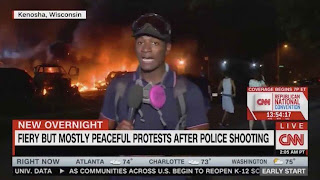 Daniel Greenfield is a Shillman Journalism Fellow at the David Horowitz Freedom Center. This article previously appeared at the Center's Front Page Magazine. https://www.danielgreenfield.org/2021/11/build-back-better-act-offers-media.html  ARUTZ SHEVAUS envoy: We won't allow Iran to use talks to boost nuclear programUS special envoy Robert Malley: US and its partners will pressure Iran if it uses nuclear talks as pretext to accelerate its nuclear program.Arutz Sheva Staff , Nov 28 , 2021 2:37 AM 	The United States and its partners are likely to exert pressure on Iran if it uses the upcoming nuclear talks as pretext to accelerate its nuclear program, US special envoy on Iran Robert Malley said on Saturday.
	"If Iran thinks it can use this time to build more leverage and then come back and say they want something better it simply won't work. We and our partners won't go for it," Malley told BBC Sounds, as quoted by Reuters.
	"If that's Iran's approach, which is to try to use the negotiations as cover for an accelerated nuclear program, and as I say, drag its feet at the nuclear table, we will have to respond in a way that is not our preference," added Malley. "Nobody should be surprised if at that point there is increased pressure on Iran."
	"We hope not to get that there, but if we are, then pressure will have to increase to send a message to Iran that the choice it is making is the wrong one. That it has a different path available to it, but it's not a path open indefinitely because Iran's nuclear program is putting the very essence of the deal negotiated (in 2015) at risk," he stressed.
	Iran has gradually scaled back its compliance with the 2015 nuclear deal it signed with world powers in response to former US President Donald Trump’s withdrawal from the agreement in May of 2018.
	On Monday, indirect talks between the US and Iran on return to compliance with the nuclear deal are scheduled to resume in Vienna.
	Iran has repeatedly demanded that the US lift sanctions imposed on Iran as part of the nuclear talks and also reassure Iran it will not abandon the deal again.
	US officials have said that while they prefer the diplomatic route to reach an agreement with Iran, there are other options on the table should that fail.
	Malley said earlier this week that Washington will not "sit idly" on Iran if it drags its feet on returning to the nuclear deal.
	Meanwhile, General Kenneth McKenzie, the top US commander in the Middle East, said that Iran is “very close” to a nuclear bomb and his forces stand ready with a potential military option should talks with the Islamic Republic fail.https://www.israelnationalnews.com/News/News.aspx/317679  I think I would put more faith in their being a real Santa Claus than I would in what this fellow is saying, particularly when you look at what is going on in this group of DC criminals. – rdb]Hamas: We'll force Israel to release prisonersHamas leader Ismail Haniyeh: This enemy does not give anything except when it is forced to do so.Dalit Halevi , Nov 28 , 2021 3:24 AM 	Hamas leader Ismail Haniyeh reiterated that "the four prisoners, the soldiers of the occupation, held by Al-Qassam Brigades, will not see the (light of the) sun until the Palestinian prisoners enjoy the [light] of freedom."	Hamas leaders regularly refer to the Israelis being held in Gaza, both IDF casualties and Israeli civilians, as "prisoners" and "soldiers" and do not provide details about their fate.	Haniyeh noted that the issue of the release of security prisoners is a top priority for Hamas, saying that this activity is conducted on two levels - one, support for the resistance they are waging in prison and the other in the form of activity for their full release from Israeli prisons.	Haniyeh also said that Hamas learned from the Shalit 2 deal that "this enemy (Israel) does not give anything except when it is forced to."	He further stated that the situation after the military confrontation last May is completely different from the situation that existed before, as it let towards the end of the “occupation” and the resolution of the historic conflict over the Zionist enterprise on Palestinian soil.	Hamas has been holding the bodies of IDF soldiers Hadar Goldin and Oron Shaul since the 2014 Operation Protective Edge.	In addition, two Israeli civilians who went missing in Gaza - Avera Mengistu and Hisham al-Sayed - are believed to be held by Hamas as well.  https://www.israelnationalnews.com/News/News.aspx/317680 Britain announces new measures amid new COVID-19 variantBritain announces new measures to try to slow spread of Omicron coronavirus variant.Arutz Sheva Staff , Nov 28 , 2021 4:53 AM 	Britain on Saturday announced new measures to try to slow the spread of the newly identified Omicron coronavirus variant, according to the Reuters news agency.	Prime Minister Boris Johnson said arrivals from all countries would have to self-isolate until receiving a negative result from a PCR test, that face masks must be worn in retail settings and it was time to step up booster jabs.
	"We need to buy time for our scientists to understand exactly what we are dealing with," he was quoted as having told a news conference.
	Johnson said those who had come into contact with people testing positive for a suspected case of Omicron would have to self-isolate for 10 days and that face masks must be worn in shops and on public transport but not restaurants and pubs in England.
	Earlier on Saturday, British Health Minister Sajid Javid confirmed the first two cases of the new variant in Britain, saying they were linked to each other and connected to travel to southern Africa.
	The two individuals and all members of their households were being re-tested and told to self-isolate while further testing and contact tracing was done.
	England will also add Malawi, Mozambique, Zambia and Angola to its travel "red list" as of 0400 GMT on Sunday, meaning British and Irish residents who arrive in the country must quarantine in a government-approved hotel for 10 days. Non-residents will be refused entry.
	The list already contained Botswana, Eswatini, Lesotho, Namibia, South Africa and Zimbabwe. https://www.israelnationalnews.com/News/News.aspx/317682 Palestinians erected a hut in the middle of a Jewish town'Knesset members tour Mount Hebron, see extent of Palestinian takeover of land slated for Jewish construction.Arutz Sheva Staff , Nov 28 , 2021 2:47 PM 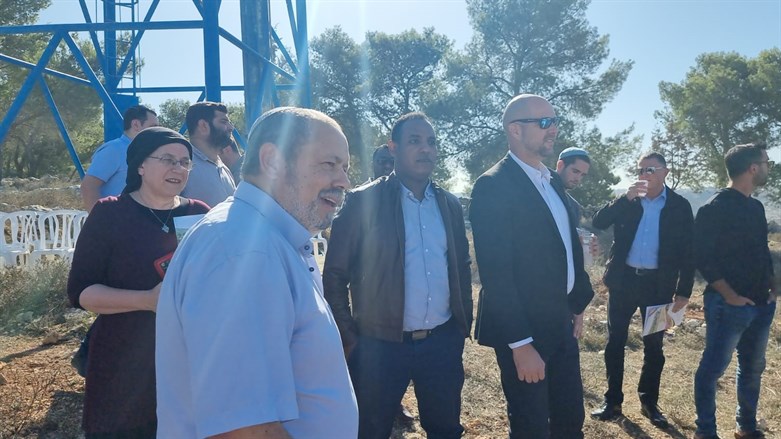 Yochai Dimri with Knesset Members in Hebron Spokesperson	On Sunday, members of the Eretz Israel caucus in the Knesset toured Mount Hebron, beginning in the community of Adora, where they were shown an extreme example of Palestinians executing a land-grab actually within the settlement.	The inadequacy and incompetence of the law enforcement agencies, which allow Palestinians to continue taking over land designated for housing and agriculture, was also exposed during their visit.	The heads of the caucus, MKs Orit Strook and Yoav Kish, were accompanied by MKs Yuli Edelstein, Amir Ohana, Gadi Yevarkan, and Michal Waldiger. 	The chairman of the Mount Hebron Regional Council, Yochai Damari, told the Knesset members that over 100 new housing units have been planned in Adora, but that what they were about to see there was, "The colossal failure of enforcement and governance of the State of Israel."	"This area is already authorized for construction, no less than any other part of the State of Israel, and then a Palestinian family comes along and constructs a hut, and complains that there's no electricity and water and prevents the development of Adora.	''This development should have been stopped when the first hut was erected five years ago, but that did not occur, and since then, they have been continuing to establish themselves there. The Israeli government has to make up its mind as to whether we want Adora to be part of the State of Israel or not," Damari said. https://www.israelnationalnews.com/News/News.aspx/317703 Emirates Airline postpones launch of new route to Tel AvivPostponement comes as a result of recent changes in entry protocols issued by the Israeli government.Yoni Kempinski , Nov 28 , 2021 3:09 PM 	Emirates Airline announced a postponement of the launch of its new route to Tel Aviv, which was scheduled to take place on December 6, until further notice.	“Emirates announces the postponement of its planned new service to Tel Aviv, originally intended to
commence on 6 December, until further notice." the company announced.	The company explained that the postponement comes as a result of recent changes in entry protocols issued by the Israeli government.	"The airline is committed to launching services to Tel Aviv as soon as the situation allows, and will continue to work closely with all relevant authorities in this regard as conditions around entry evolve." the company statement noted.	"We continue to monitor the situation, and take advice and directives from the relevant health and government authorities", the ariline explained, "As an airline, Emirates continues to implement industry-leading health and safety measures onboard and on the ground. Our highest priority continues to be the health and safety of our customers, employees, and the communities we serve across our network. We are very sorry for the inconvenience caused to affected customers and we will assist them in adjusting their travel plans." https://www.israelnationalnews.com/News/News.aspx/317714 11/27/2021 NEWS AM    - Lev U’Neshama  has Revised a Great Program!  Check the end of the postingYonina- Tikkun Olam  https://www.youtube.com/watch?v=faZOPUbj-74 Read the Prophets & PRAY WITHOUT CEASING!That is the only hope for this nation!Genesis 47:19Wherefore should we die before thine eyes, both we and our land? buy us and our land for bread, and we and our land will be bondmen unto Pharaoh; and give us seed, that we may live, and not die, and that the land be not desolate.' 20So Joseph bought all the land of Egypt for Pharaoh; for the Egyptians sold every man his field, because the famine was sore upon them; and the land became Pharaoh's. 21And as for the people, he removed them city by city, from one end of the border of Egypt even to the other end thereof.Ex-IDF intel chief: In a revived nuke deal, Iran will be much closer to bombAmos Yadlin blasts former Netanyahu gov’t for pushing Trump to leave JCPOA, without drawing up plan for what Israel would do if Tehran advanced enrichment in retaliationBy TOI staff Today, 9:21 pm 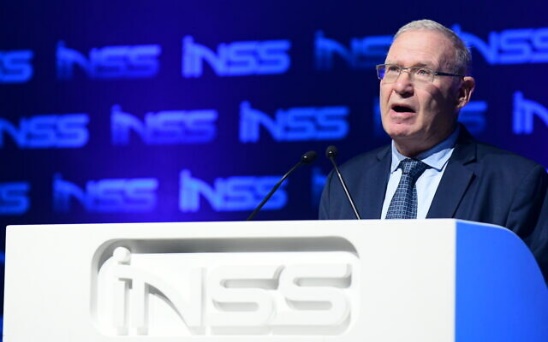 Director-General of the National Security Studies (INSS) Amos Yadlin speaks at the Annual International Conference of the Institute for National Security Studies, in Tel Aviv, on January 29, 2020. (Tomer Neuberg/ Flash90)	The former head of Israel’s Military Intelligence warned Friday that Iran’s breakout time to a nuclear bomb will be much shorter if there is a return to the Joint Comprehensive Plan of Action, as a result of the progress Tehran made in enriching uranium since former president Donald Trump vacated the agreement in 2018 at Israel’s behest.	Amos Yadlin told Channel 12 Tehran will be just two months away from a nuclear bomb under a renewed deal. Yadlin may have actually been referring to the time Iran would need to produce enough weapons-grade plutonium for a nuclear bomb. Experts have previously estimated that constructing a weapon would take another 18-24 months after enough material is amassed.	Yadlin blasted the previous Israeli government headed by Benjamin Netanyahu for encouraging then Trump to withdraw from the JCPOA without planning for how Iran would subsequently respond.	Yadlin — who served as head of the IDF Military Intelligence Unit from 2006 to 2010 and was Israel’s defense attaché in Washington for two years before that — made the comments days before world powers were set to renew talks in Vienna aimed at reviving the JCPOA. The former Air Force general did not sound particularly optimistic.	“The problem started in 2018. If someone fell asleep on guard duty in 2015 [when the deal was signed], then they left the watchtower entirely in 2018,” Yadlin said. “Because when Israel convinced Trump to leave the agreement — the Iranians are not suckers. It was clear that either they would leave the agreement or they would violate it, and there should’ve been a plan formulated for what we would do then.“What happened in 2018, the Iranians advanced toward a bomb… they continued with their enrichment… to 60%. They have today three tons of enriched uranium, and most dangerously, they developed advanced nuclear centrifuges.”
	“Now, even if we return to the 2015 agreement, it’s not the same agreement. It doesn’t keep Iran a year away from a bomb [as it was before the JCPOA was signed], rather only two months from a bomb,” he continued. “And that is what is the most serious, that when the Iranians moved down this path, neither Trump nor Israel prepared a plan for how to stop them.”
	
	Director-General of the International Atomic Energy Agency (IAEA) Rafael Grossi, left, meets with Iran’s Foreign Minister Hossein Amir-Abdollahian at the foreign ministry headquarters in the capital Tehran on November 23, 2021. (ATTA KENARE / AFP)
	While the Biden administration maintains that it is reserving every option if talks in Vienna fail to result in a return to the JCPOA, Washington has avoided publicly verbalizing that those options include a military strike.
		Yadlin maintained that the US has effectively taken the military option off the table and thus arrives in Vienna at a much weaker position.
	The Biden administration is determined to return to the JCPOA, but whether that happens will be up to Iran, not the US, Yadlin argued, as Iran has been the one dragging negotiations on for seven months.
	Moreover, Israel’s say is very limited at the moment because the IDF’s military strike capabilities are not what they once were, he said. But after years of neglect, he added, the military finally received a budget to update those plans and once it does so, Israel’s ability to influence the nuclear talks will expand.
	The former military intelligence chief speculated that there are three possible scenarios moving forward: There could be a return to the agreement, the tail end of which would be bad for Israel, he said; there could be a failure to reach an agreement, resulting in a crisis between the US and Iran; or there will be some sort of drawn-out period where the sides will go back and forth in negotiations, all while Iran continues advancing toward a nuclear weapon.
	None of the options are great for Israel, Yadlin lamented. https://www.timesofisrael.com/ex-idf-intel-chief-in-a-revived-nuke-deal-iran-will-be-much-closer-to-bomb/ [This is a most depressing report and gives good insights into how close we are to an international war. – rdb]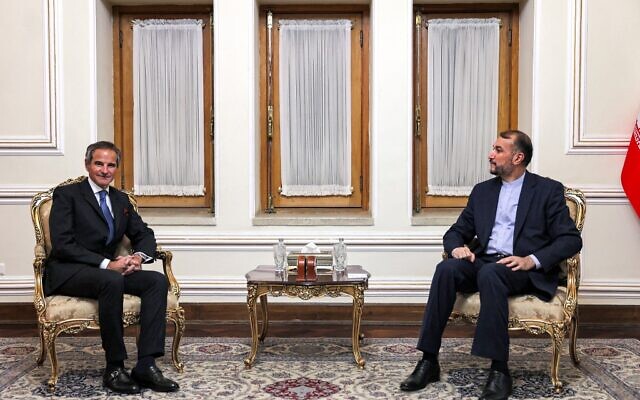 Soldier injured as IDF, Palestinians clash in West BankThree different clashes between Palestinians and IDF forces throughout Friday left one soldier lightly injured.By JERUSALEM POST STAFF Published: NOVEMBER 26, 2021 19:05 	One IDF soldier was lightly injured as IDF forces and Palestinian rioters clashed in several West Bank locations on Friday, Walla reported.	The soldier was injured after a stun grenade was thrown in his direction by Palestinians during clashes in Hebron.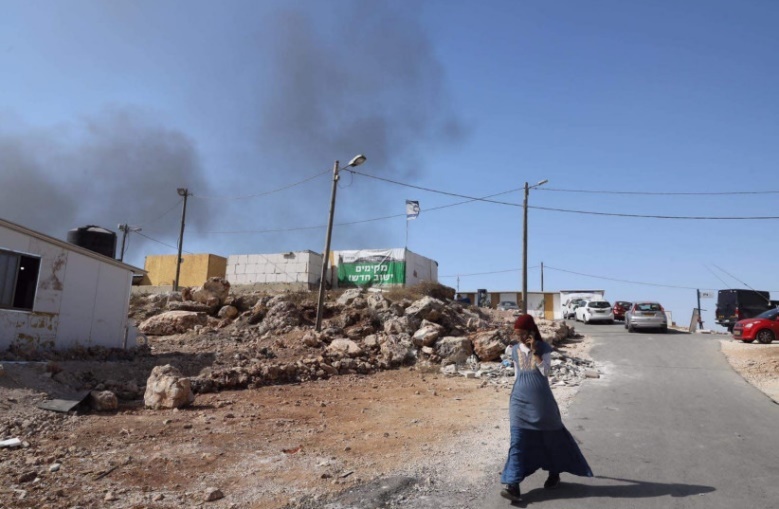 	The soldier was evacuated to Hadassah-University Medical Center in Jerusalem for treatment.	Near Kalkiliya, Palestinian rioters reportedly threw rocks and Molotov cocktails towards IDF soldiers.In addition, some 130 Palestinians clashed with IDF soldiers near the evacuated Evyatar outpost, throwing rocks towards soldiers and burning tires.A woman is seen walking in the West Bank settler outpost of Evyatar. (credit: MARC ISRAEL SELLEM/THE JERUSALEM POST)According to reports, the Palestinian rioters were dispersed by IDF soldiers. https://www.jpost.com/breaking-news/idf-palestinian-rioters-clash-throughout-west-bank-687097 Black Friday has come to Israel — Can Israelis manage?Turn on the radio, open up the newspapers, and all you hear these days are advertisements for Black Friday sales.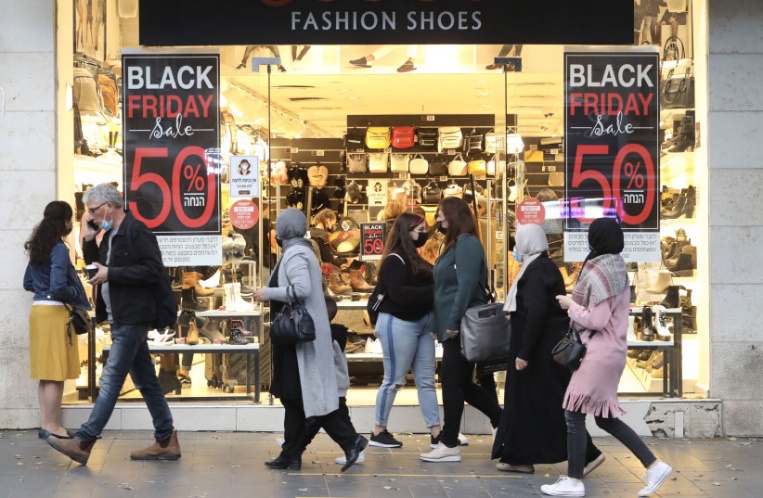 By HERB KEINON Published: NOVEMBER 25, 2021 22:59 Black Friday sales in Jerusalem, Nov. 2020 (photo credit: MARC ISRAEL SELLEM)	Growing up in a middle-class home in Middle America, there were certain things that I thought that everybody had.A dishwasher, for instance. A garbage disposal. A dryer. Two cars. A basketball hoop in the driveway. A driveway. A walk-in closet in the master bedroom. Two or more televisions. An electric can opener. Even an electric knife. 	These were staples in the homes of all my friends, and just seemed basic to modern living.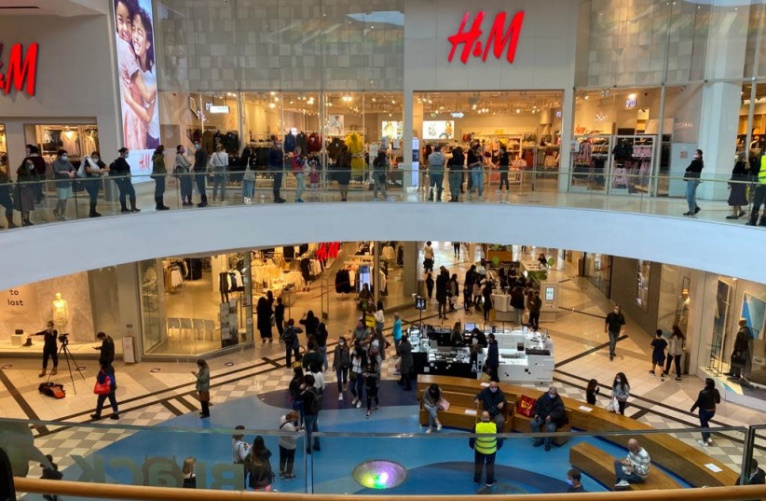 	Until I moved to Israel nearly four decades ago.	In the early 1980s, only hotels here had dishwashers; the sun dried the clothes; only the super-wealthy in Savyon had walk-in closets; and there wasn’t much entertaining fare to watch on one television, let alone on two. Long lines formed as Israelis look to find Black Friday bargains, November 27, 2020 (credit: AVSHALOM SASSONI/ MAARIV)	Yet everybody managed. 	At first I was flummoxed. Life without a dishwasher – how could that be? One car per family – how do folks manage? No walk-in closet – where do people put all their stuff?	“Don’t worry,” I was assured. “You’ll get used to it. You’ll also learn to manage.”As I did. 	I learned how to scrub dishes by hand; how to dump food scraps into the trash can and not down the sink to be pulverized by a garbage disposal; how to open tin cans manually. I also learned that one doesn’t have to eat in a restaurant once a week. Things that I thought were indispensable, were – alas – very dispensable after all. 	Living without the creature comforts I grew up with, I fashioned myself a veritable Henry David Thoreau living the simple life in a Jewish Walden Pond. I was charmed by what I thought was the country’s refreshing lack of materialism, and proud of my ability to “rough it.”  	BUT THAT was all before Black Friday.	Turn on the radio, open up the newspapers, and all you hear these days are advertisements for Black Friday sales. But go into any random Israeli store offering one of these sales, ask what gives, why in the world there are sales on the Friday after the fourth Thursday in November – Black Friday – and chances are the salespeople will have no clue. 	Why? Because Black Friday fits into Israel about as much as Cinco de Mayo, Juneteenth or even Thanksgiving, the American holiday to which Black Friday is connected. There is no connection. It’s not indigenous to these parts. 	These are days that mark events meaningful to other peoples, in other lands, in other cultures. Not here. 	Black Friday in America is the day after Thanksgiving, marking the start of the American shopping season that extends from Thanksgiving to Christmas. Urban legend has it that the name has to do with shop owners who – because millions of Americans begin their Christmas shopping on this day – go from the red, or operating at a loss, to finally showing a profit, or being in the black. 	But what does that have to do with Shekem Electric, Mahsanei Hashmal or Hamashbir Lazarchan? Black Friday in Israel makes about as much sense as the Piggly Wiggly, a supermarket chain in the American South, slashing its prices before Passover because Israeli Jews do a tremendous amount of food shopping a week before that holiday. MORE - https://www.jpost.com/opinion/black-friday-has-come-to-israel-can-israelis-manage-687030 [Long but excellent article that gives some interesting insights into life in Israel. – rdb]Hamas urges Hebron unrest in reaction to Israeli president’s planned Hanukkah visitWith Herzog set to light candles at Tomb of Patriarchs, terror group warns Israel ‘fully responsible for repercussions’; Israeli left also plans protests against moveBy TOI staff Today, 6:44 pm 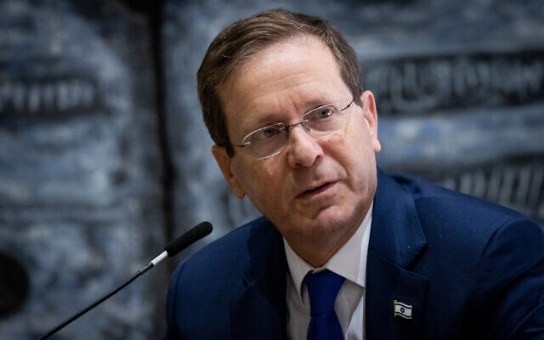 President Isaac Herzog at his official residence in Jerusalem, November 7, 2021. (Yonatan Sindel/Flash90)	The Hamas terror group on Friday warned that President Isaac Herzog’s plan to celebrate the first night of Hanukkah on Sunday at a shrine in the West Bank city of Hebron was “a provocation” and “a flagrant violation” of the site’s sanctity, while calling on Palestinians to confront Israeli forces at the scene.	Several Israeli left-wing groups also lambasted the president’s planned visit to the Tomb of the Patriarchs and urged protests against it.	Hamas in a statement said that “the occupation bears full responsibility for the repercussions of this attack” on the site, known to Muslims as the Ibrahimi Mosque.
	The Tomb of the Patriarchs, considered the second holiest site in Judaism after the Western Wall in Jerusalem, is believed to have been used as a burial plot by the Biblical patriarch Abraham. It is considered holy to both Jews and Muslims and is used for prayers by worshipers of both faiths, but has been a major flashpoint for violence.
	“We call on the masses of our people in the West Bank and our people in the city of Hebron to confront this provocative step and to confront the attack on the Ibrahimi Mosque,” Hamas said.
	The terror group also urged unrest in Jerusalem’s Old City in response to plans to hold a candle-lighting ceremony at the Western Wall, claiming the site belongs to Islam.	Israeli organizations Peace Now, Breaking the Silence, Crime Minister, Mothers Against Violence and others said the visit by the president to Hebron “legitimizes the apartheid regime and non-stop violence by settlers under which the Palestinian residents of the city live.”
	They asserted that Herzog was giving a tailwind to “Jewish terror supporters and to the great injustice taking place there on a daily basis,” accusing the president of prostrating himself before the right to curry its favor. [This is totally asinine! These people are supposed to be Jewish and Israel but have no concept that by Hamas promoting this position they are simply claiming the Tomb as ONLY Islamic and not Jewish, the same as they do with the Temple Mount. 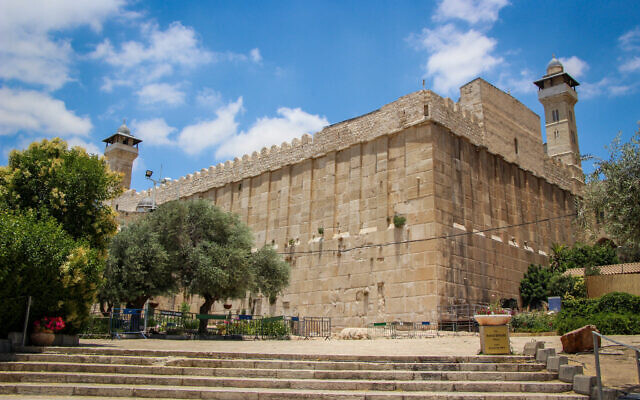 The Scriptures are clear. Abraham, the patriarch of the Jewish people Bought and paid for that area. It is Jewish and not Islamic a group of late comers to the region. – rdb]	
	The Tomb of the Patriarchs, in the West Bank town of Hebron, June 22, 2017. (Gershon Elinson/Flash90)
	Peace Now added that “it is inconceivable that the president, who should be a unifying figure, is choosing of all places to light a candle at the site that has become the bastion of Kahanism and a symbol of oppression and violence.”
	Herzog’s office announced the event at the Tomb of the Patriarchs site on Wednesday. The president hails from the left and is a former leader of the Labor party.
	Left-wing Meretz lawmakers Mossi Raz, Gaby Lasky and Michal Rozin criticized the decision in a statement, saying: “The president needs to be a unifying figure. Control of Hebron and the occupied territories, in particular, is in sharp political dispute. Out of all the settlements, the settlement in Hebron at the Tomb of the Patriarchs is the most outrageous.”
	Hebron, in the southern West Bank, is the largest city in the West Bank and home to about 1,000 settlers who live under heavy military protection among more than 200,000 Palestinians. [They don’t mention that immediately adjacent to Hebron is Kiriat Arba a Jewish town of thousands of people. – rdb] 
	The city is mostly controlled by the Palestinian Authority, but the holy site and adjacent areas are controlled by Israel.
	
	Jews pray at the Hall of Isaac at the Cave of the Patriarchs in the West Bank city of Hebron on August 29, 2019. (Gershon Elinson/Flash90)
	Meretz is a member of Prime Minister Naftali Bennett’s governing coalition, an unwieldy amalgam that includes the dovish party led by Health Minister Nitzan Horowitz, the Islamist Ra’am faction, the centrist Yesh Atid, Labor and Blue and White parties, and the right-wing Yamina, Yisrael Beytenu and New Hope parties.
	The Tomb of the Patriarchs is frequented by Jews during Shabbat and holidays and often under military protection. It, and the nearby area, have been the site of numerous attacks and attempted attacks against Israelis.
	It is also the site of one of the worst incidents of settler violence against Palestinians, the 1994 massacre carried out by far-right extremist Baruch Goldstein, who opened fire during prayers, killing 29 people and wounding more than 100. https://www.timesofisrael.com/hamas-urges-hebron-unrest-in-reaction-to-israeli-presidents-planned-hanukkah-visit/ 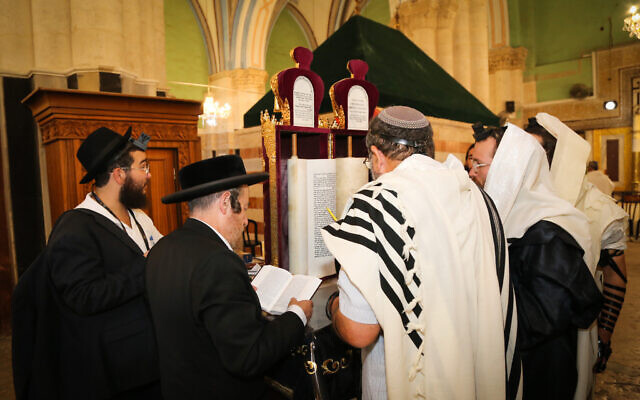 Ultra-Orthodox leader’s grave desecrated, prompting outrageWorshipers find Rabbi Aharon Yehudah Leib Steinman’s gravestone in Bnei Brak damaged ahead of the 4th anniversary of his death; officials condemn ‘heinous’ vandalismBy TOI staff Today, 2:42 pm 	The gravestone of Rabbi Aharon Yehudah Leib Steinman, who was a top leader of the Lithuanian ultra-Orthodox Jewish community, was vandalized overnight Thursday-Friday, ahead of the fourth anniversary of his death.	There were no immediate details on who perpetrated the vandalism, but Haredi news site Kikar HaShabbat said worshipers who arrived to pray at the gravesite in Bnei Brak on Friday morning saw “extremists” fleeing the scene.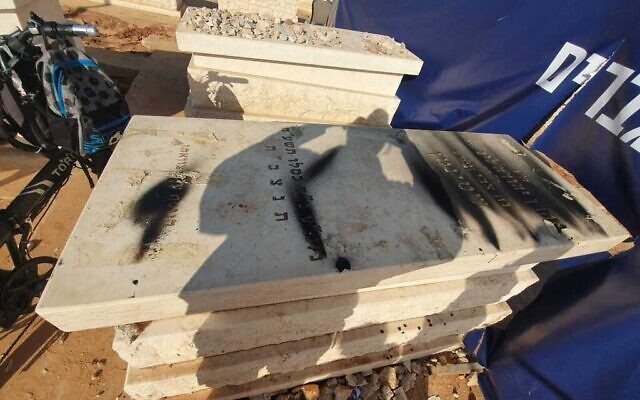 The gravestone of Rabbi Aharon Yehudah Leib Steinman is seen damaged in Bnei Brak, November 26, 2021. (Courtesy)Municipal staff worked to clean the gravestone.Steinman‘s fourth yartzeit is to be commemorated on Monday.There was no immediate comment from the police on the matter.A number of politicians, both in the governing coalition and the opposition, decried the vandalism.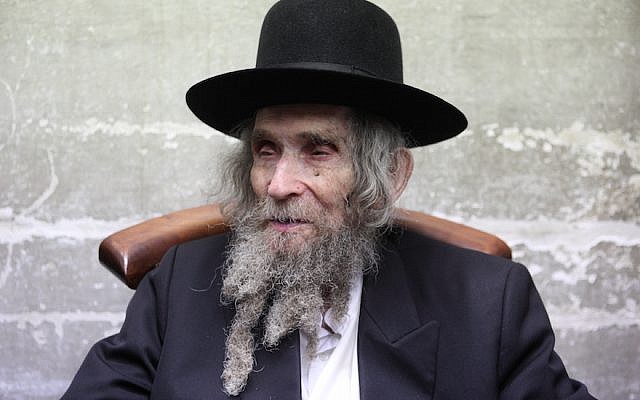 Prominent ultra-orthodox rabbi Aharon Yehuda Leib Steinman in the central Israeli city of Bnei Brak, on November 14, 2012. (Yaakov Naumi/Flash90)	Religious Affairs Minister Matan Kahana (Yamina) condemned the incident, calling it a “heinous act.”~“I share in the grief of all his loved ones, and hope that the criminal will be caught soon,” Kahana added.עובדי עיריית בני ברק מנקים את מצבת מרן הרב שטיינמן שהושחתה pic.twitter.com/sBCz5vxHrW— משה ויסברג (@moshe_nayes) November 26, 2021	Opposition leader Benjamin Netanyahu (Likud) said he expects the police to locate those involved in the “despicable act.” 	Shas party leader Aryeh Deri said he was “shocked to the depths of my soul by the criminal and inconceivable desecration” of the gravestone.	“I call on the law enforcement authorities to capture the perpetrators quickly and punish them with the full severity of the law,” Deri added.	Steinman had been considered one of the top leaders of the community since the 2012 death of Rabbi Yosef Shalom Eliyashiv. He was also the spiritual leader of the Degel Hatorah faction of the United Torah Judaism political party.He died in 2017 at the age of 104. https://www.timesofisrael.com/late-ultra-orthodox-leaders-grave-desecrated-prompting-outrage/ [This is rather unsettling. This rabbi is buried in one of the most established ultra-orthodox sections in Israel and yet anti-Semites have desecrated his grave. This demonstrates how pervasive this problem truly is. – rdb]It has a name: New COVID variant causing global alarm dubbed ‘Omicron’WHO designates strain as ‘a highly transmissible variant of concern,’ giving it Greek letter like previous major variants such as Delta, as scientists race to understand risksBy Agencies and TOI staff Today, 8:33 pm 	The World Health Organization on Friday declared the recently discovered B.1.1.529 strain of COVID-19 to be a variant of concern, renaming it Omicron.	“Based on the evidence presented indicative of a detrimental change in COVID-19 epidemiology… the WHO has designated B.1.1.529 as a variant of concern, named Omicron,” the UN health agency said in a statement.	The WHO classified the strain as a highly transmissible virus of concern, the same category that includes the Delta variant, the world’s most prevalent. The panel said early evidence suggests an increased risk of reinfection.	Health experts have said the strain is the most concerning since Delta. Omicron, like Delta before it, is a letter in the Greek alphabet.	The announcement Friday from the United Nations health agency marks the first time in months that WHO has classified a COVID-19 variant as a variant of concern.	The discovery of the new variant sent a chill through much of the world Friday as nations raced to halt air travel, markets fell sharply and scientists held emergency meetings to weigh the exact risks, which were largely unknown.
	Medical experts, including the World Health Organization, warned against any overreaction before the variant that originated in southern Africa was better understood. But a jittery world feared the worst nearly two years after COVID-19 emerged and triggered a pandemic that has killed more than 5 million people around the globe.[When you have 2 years of fear porn by the globalists who terrorize the world so that they can perpetrate their Great Reset on the entire world, you have people who will immediately react to a new added development. – rdb]
	“We must move quickly and at the earliest possible moment,” British Health Secretary Sajid Javid told lawmakers.
	There was no immediate indication whether the variant was more transmissible or causes more severe disease. As with other variants, some infected people display no symptoms, South African experts said.
	Even though some of the genetic changes appear worrisome, it was unclear if the new variant would pose a significant public health threat. Some previous variants, like the beta variant, initially concerned scientists but did not spread very far. [That is not the impression you are getting from the worlds leaders. – rdb]
	The 27-nation European Union imposed a temporary ban on air travel from southern Africa, and stocks tumbled in Asia, Europe and the United States. The Dow Jones Industrial Average dropped more than 1,000 points. The S&P 500 index was down 2.3%, on pace for its worst day since February. The price of oil plunged nearly 12%.
	“The last thing we need is to bring in a new variant that will cause even more problems,” German Health Minister Jens Spahn said. The member nations of the EU have experienced a massive spike in cases recently.
	EU Commission President Ursula von der Leyen said flights will have to “be suspended until we have a clear understanding about the danger posed by this new variant, and travelers returning from this region should respect strict quarantine rules.” https://www.timesofisrael.com/it-has-a-name-new-covid-variant-of-concern-dubbed-omicron/ [The truly sad aspect of this is that Dr. Malone stated well over a year ago that by imposing “vaccinations” (aka JABS) on people during a pandemic you automatically enhance the development of variant stains which are oftentimes much more virulent and resistant than the initial strain. DUH! Had any of the leaders listened to the person that developed the mRNA approach instead of the troll Fauci much of this would not have happened, but then the Gates group (Of which Fauci has been closely associated) and the Big Pharm group wouldn’t be raking in $1000. Per second. – rdb]Israel bars travel from most of Africa to curb new COVID variant, OmicronBennett says government ‘preparing for every scenario’ after 4 four possible cases of highly mutated B.1.1.529 variant detected in country, but no current plans for lockdownBy TOI staff Today, 3:40 pmUpdated at 5:28 pm 	Prime Minister Naftali Bennett on Friday ordered most of Africa labeled “red,” heavily restricting entry from the region, following the emergence of a new, highly mutated coronavirus variant in South Africa that has already made its way to Israel.
	The government’s coronavirus cabinet will also hold an emergency meeting on Saturday evening to discuss possible new restrictions, including in the education system where health officials fear the outbreak could be most prominent.
	Bennett, at a press conference, said the country will bar travel from all Subsaharan African countries for now. He said the government was “preparing for every scenario” concerning the new strain, and recommended Israelis generally avoid travel abroad. But he said there were no immediate plans for a lockdown.
	By Friday afternoon health officials said they believed four cases of the new B.1.1.529 variant had been found in Israel. The variant was later named as Omicron by the WHO.
	The list of “red” countries had been empty for some six weeks, as no country had fallen into the Health Ministry’s criteria. But on Thursday evening, South Africa, Lesotho, Botswana, Zimbabwe, Mozambique, Namibia and Eswatini were added to the list.
	“All African countries… with the exception of North Africa are red-listed, and all Israelis returning from these countries must adhere to a scrupulous quarantine,” including those who arrived in the past two weeks, Bennett added.
	Returning Israelis — including those who are fully vaccinated — from any of the countries now considered “red” will be required to isolate at a state-run quarantine hotel for a week and will be released after receiving two negative PCR virus tests, Bennett said. Returnees who refuse to be tested will be required to isolate for two weeks at a state-run quarantine hotel.
	In a Channel 12 interview later on Friday, the government’s coronavirus czar Salman Zarka said he recommended expanding the no-fly list to additional countries outside of Africa.
	“We will look at other countries, especially countries that serve as connection hubs for passengers coming from Africa, such as Turkey, perhaps,” he said.
	Zarka went even further urging Israelis to remain at home, in a remark reminiscent of the earlier waves of the virus.
	“I recommend that Israelis remain at home, be sure to wear a mask, not go into crowded spaces and most importantly go and get vaccinated,” he said.
	The government has instructed the Israel Defense Forces’ Home Front Command to locate all those who arrived from relevant African countries over the past week, and to instruct them to immediately self-isolate. Home Front Command soldiers will also conduct home virus tests, the prime minister said.
	Bennett said he ordered the government to purchase 10 million PCR test kits designed to better detect the variant.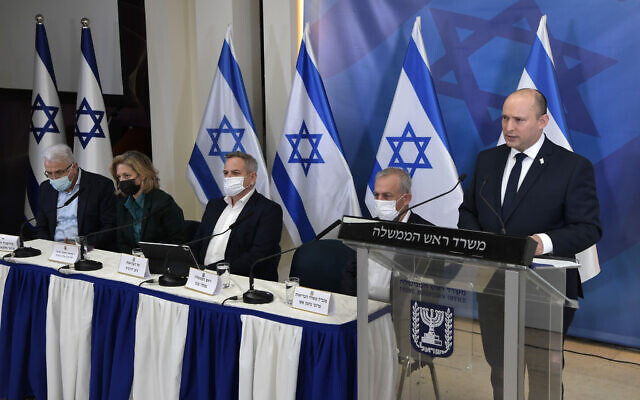 Prime Minister Naftali Bennett discusses the new COVID variant, in a press conference at the Health Ministry. Seated (from left): Corona czar Salman Zarka; Head of Public Health Services Dr. Sharon Alroy-Preis; Health Minister Nitzan Horowitz, and Health Ministry Director General Nahman Ash (Kobi Gideon / GPO)	He also instructed authorities to accelerate the process of sampling sewage throughout the country to detect if the new strain is widely spreading in Israel.“	We are at a worrying point,” Bennett said at the press conference on Friday after announcing the government’s plan to combat the new variant. The variant “is so concerning that after dozens or hundreds of strains under examination, it led the Health Ministry and epidemiologists in Israel and around the world to raise red flags.” [If the JABBS are so effective which is what Fauci and the CDC and FDA and Big Pharm groups tried to imply then Israel should have NO PROBLEMS. But then They all lied to everyone and the JAB is a useless Genetic altering treatment for money making and ultimately human  control. – rdb]p	At the press conference, Health Minister Nitzan Horowitz called on Israelis who had recently returned from countries now on the “red” list to immediately get tested.	“We’ve been on the lookout for such variants and took into account that another one could arise,” Horowitz said. He said samples from incoming travelers at Ben Gurion Airport would be tested for the new variant.	Dr. Sharon Alroy-Preis, the Health Ministry’s head of public services, noted that vaccinated individuals who have contracted the new variant appear to generally have a mild illness only.	Earlier on Friday, at a meeting with Horowitz and experts, Bennett said that the government’s “overriding principle at the moment is to take quick and strong action, now, especially regarding entry to – and exit from – Israel, until the situation becomes clearer.”	“When it does, we will decide what we are doing,” he added.	“We are currently at the threshold of an emergency situation. I ask everyone to be prepared and to fully join in the work around the clock,” Bennett told the meeting’s participants, in comments released to the media by the Prime Minister’s Office.	“The new variant is more contagious, at a much quicker pace than the Delta strain,” Bennett said, adding that authorities are following data from South Africa to learn more about it, including whether it is resistant to existing vaccines.	“The good news is that the State of Israel has woken up early. The first in the world [to do so], and all of our systems are ready,” Bennett said.	The premier acknowledged that there might be an economic price to some of the steps the government could take to curb the new variant, but that authorities will help those impacted by the restrictions.	Health Ministry officials asked Bennett during the meeting to impose new restrictions on all arrivals to Israel, requiring them to take an additional COVID test on the third day of their stay in the country, according to the Walla news site.	The first case of the strain was detected in Israel after a person arrived from Malawi, the Health Ministry announced earlier on Friday.	Three others are suspected of also being infected with the new strain, Bennett said. He added that there are likely more cases that are undetected in the country.	A woman suspected of being infected with the variant took a bus from central Israel to the southern city of Eilat, where she works at a hotel, law enforcement officials said. Police located her there and sent her to be tested further and questioned by medical officials.	The new COVID-19 variant was said Thursday by scientists in South Africa to have “a very high number of mutations,” and it was blamed for an “exponential” surge in infections there. The number of daily infections in Africa’s hardest-hit country has increased tenfold since the start of the month.In Israel, Health Ministry data on Friday showed that 524 people had been diagnosed the previous day, with the number representing 0.69 percent of the over 82,000 tests conducted.	There were 166 hospitalized individuals, of whom 120 were in serious condition. Data showed nearly 85 percent of serious cases are among unvaccinated individuals. https://www.timesofisrael.com/israel-bars-travel-from-most-of-africa-in-effort-against-worrying-new-covid-strain/ S. African expert downplays threat from Omicron: ‘We won’t have a severe epidemic’Jewish virologist Barry Schoub, who advises the government, says data so far indicates vaccines protect against severe illness from new COVID variantBy TOI staff Today, 10:50 pm 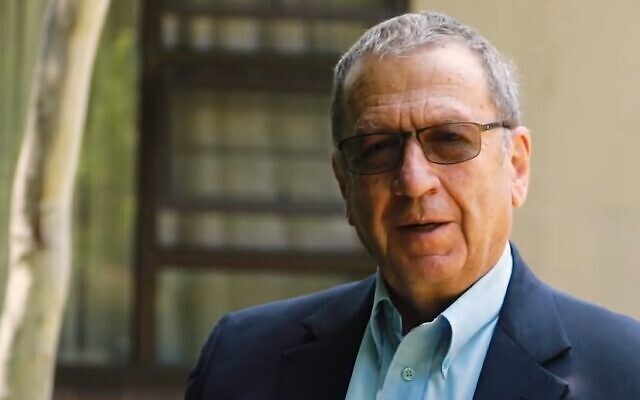 Prof. Barry Schoub, a top adviser to South Africa's government on COVID-19 vaccines (YouTube video screenshot)	A top adviser to the South African government on the coronavirus pandemic said Friday that while the new Omicron variant of the virus — first documented in his country — was worrying, he did not believe the strain would lead to a major new wave of serious illness.	Jewish virologist Barry Schoub, the head of South Africa’s Ministerial Advisory Committee on COVID-19 vaccines, told Israel’s Channel 12 news that based on initial data from cases in South Africa, it seemed the vaccine would still protect most people from severe COVID-19.	“I think what we can be pretty comfortable… that the vaccine will still prevent serious disease,” he said. “That I think we are pretty sure about. How effective it will be in preventing milder disease — that we’ve still got to understand.”	Other scientists have said it is still too early to tell how well the current vaccines protect against the Omicron strain.	“It’s unlikely that it’s going to cause more severe disease,” Schoub said. “Certainly what we’ve been seeing up to now… the great majority of the patients have been mild. In fact, there hasn’t been a very substantial increase in hospital admissions so far.”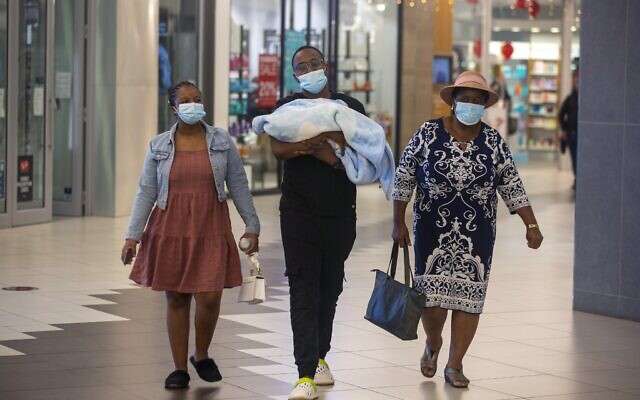 People with masks at a shopping mall in Johannesburg, South Africa, Friday Nov. 26, 2021 (AP Photo/Denis Farrell)	While Schoub stressed that it was still “early days” in relation to the variant, he added that he thought the new wave of infections in his country “is going to be a lot less severe. There’s a lot more immunity, more people are vaccinated. We’re not going to have a severe epidemic.”	Schoub’s position was far more mellow than that of other health experts around the world, who have reacted with alarm to Omicron, which has more mutations to its spike proteins than any previous strain of the SARS-CoV-2 virus.	Numerous nations have reacted by severely restricting travel from Africa — Israel among them. Israel’s Prime Minister Naftali Bennett issued a dire warning of a potential “emergency situation” in the country, should Omicron prove highly contagious as well as capable of breaking through immunity protection.	Israel’s coronavirus cabinet will also hold an emergency meeting on Saturday evening to discuss possible new restrictions, including in the education system where health officials fear the outbreak could be most prominent.MORE -  https://www.timesofisrael.com/s-african-expert-downplays-threat-from-omicron-we-wont-have-a-severe-epidemic/ Iranian regime kills protestors in central city of IsfahanIsfahan, Iran’s third-largest city, has been the site of protests over water shortages in recent weeks, with hundreds of protestors on the streets.By BENJAMIN WEINTHAL, REUTERS Published: NOVEMBER 26, 2021 20:12 Updated: NOVEMBER 26, 2021 20:39 	Security forces for the Islamic Republic of Iran targeted farmers with gunfire and tear gas in the central city of Isfahan on Thursday and Friday, due to ongoing peaceful protests in the region. 	The protest held was against water shortages and at times the legitimacy of the theocratic state. Photographs on Twitter appear to show the murders of at least two Iranians.	“Horrific images of my compatriots in the Iranian city of Isfahan being slaughtered by ruthless Ayatollah regime's thugs & security apparatus for peacefully protesting against the regime! This older woman was shot in cold blood on the streets. Are you seeing this @StateDept ?,” tweeted Karmel Melamed, an Iranian-American journalist.Horrific images of my compatriots in the Iranian city of Isfahan being slaughtered by ruthless Ayatollah regime's thugs & security apparatus for peacefully protesting against the regime! This older woman was shot in cold blood on the streets. Are you seeing this @StateDept ? https://t.co/1efYHoIUbJ— Karmel Melamed (@KarmelMelamed) November 26, 2021	“It wasn’t hooligans or thugs who shot at me. It was the security forces, ”said a bloodied farmer in video footage posted by the Iranian-American journalist Masih Alinejad.	She tweeted that “For years Islamic Republic blamed hooligans for attacks on people. He is one of the many eyewitnesses who say the security forces are behind the attacks. We need international media.”	Alinejad added in a second tweet that “This is what happening in Iran right now. People took to the streets in Isfahan for a peaceful protest but they are being violently suppressed by the regime. West is busy getting a nuclear deal. You must warn the Islamic Republic that there will be consequences for such brutality.”This is what happening in Iran right now. People took to the streets in #Isfahan for a peaceful protest but they are being violently suppressed by the regime
West is busy to get a nuclear deal. You must warn the Islamic Republic that there will be consequences for such brutality pic.twitter.com/xKueuXweak— Masih Alinejad ️ (@AlinejadMasih) November 26, 2021	Iranian dissidents ignited Twitter with the hashtag #BloodFriday in Isfahan. The regime pulled the plug on internet connections in Isfahan, according to Iranian human rights experts.	Alinejad showed dramatic pictures of severely injured protestors and a security official firing shots at the farmers.	The prominent Iranian blogger and free speech activist Hossein Ronaghi tweeted:" Protesters in Esfahan have been targeted in the face by shrapnel shots. IR agents suppress people of Esfahan using ammunition."In Esfahan, people gathered on the dried out Zayandeh Roud River to protest the oppression and injustice imposed by the Islamic Republic and the government, with support from the IRGC, plainclothes agents, and special anti-riot forces, suppress the protesters. https://t.co/xbANc1zwKK— Hossein Ronaghi (@HosseinRonaghi) November 26, 2021	Security forces set the protesting farmers’ tents ablaze, as a result of demonstrations that started in Isfahan on  November 8. The Jerusalem Post reported on Sunday about thousands protesting in Isfahan, showing video footage of demonstrators booing when the speaker wishes health for Ali Khamenei. Footage also showed protesters chanting slogans against the clerics who rule Iran. 	Isfahan, Iran’s third-largest city, has been the site of protests over water shortages. Protests have been held in the dried-up riverbed of the Zayandeh Rud, the largest river in the region. The regime-controlled news agency Fars said demonstrators threw rocks and set fire to a police motorcycle and an ambulance. 	“They are in groups of 40-50 on streets around Khaju Bridge and are estimated at around 300,” Fars said.	Hundreds of protesters clashed with police in Isfahan, according to Iranian news agencies and social media posts, after officers fired tear gas at demonstrators backing farmers demanding water for crops.	Overnight, farmers holding a two-week-long peaceful sit-in to protest against water shortages in the drought-stricken region were dispersed by unidentified men who set fire to their tents. Social media posts said they were security forces while state media said they were “thugs”.State media earlier said farmers had agreed to leave after reaching a deal with authorities.	The farmers in Isfahan province have for years protested against the diversion of water from the Zayandeh Rud to supply other areas, leaving their farms dry and threatening their livelihoods. A pipeline carrying water to Yazd province has been repeatedly damaged, according to Iranian media.	The US organization Iranian Americans for Liberty urged the Biden administration and Congress to show solidarity with the farmers. "We call on President Joe Biden, Secretary Antony Blinken, and all members of Congress to stand with the Iranian people. Diplomacy with the world's leading sponsor of terrorism is never going to produce a favorable result that benefits the American people or the Iranian people. Diplomacy with the Islamic Republic was destined to fail from day one." MORE -  https://www.jpost.com/middle-east/iranian-regime-kills-protestors-in-central-city-of-isfahan-687098 In dig at US, Iranian militia unveils George Floyd video gameBlack man killed by Minneapolis cop is hero of mobile game where players must overcome obstacles and side-step enemies across 30 levelsBy AFP Today, 6:49 pm 	TEHRAN — Iran’s Basij militia has unveiled a video game whose hero is George Floyd, the Black man who was murdered by a white police officer in the US last year.	In the “Nejat-e-Azadi” (Defend Freedom) 3D game, developed by the Basij’s IT department, the player must overcome obstacles and side-step enemies across 30 levels of difficulty.I	ran’s Saheb News, which is close to the Basij — a volunteer Islamic militia loyal to the establishment — said the game was presented Tuesday during a digital production conference it held in Tehran.	The killing of 46-year-old Floyd in May 2020 sparked America’s biggest demonstrations for racial justice in decades.	Minneapolis police officer Derek Chauvin, a 45-year-old white man, was sentenced to more than 22 years in prison for killing Floyd by kneeling on his neck for nearly 10 minutes.	He and three colleagues had arrested Floyd on suspicion of having passed a fake $20 bill in a store in Minneapolis. They handcuffed him and pinned him to the ground in the street.	Iran's Basij has unveiled a new mobile video game about saving George Floyd from being murdered by police. 	The game, entitled "Save the Freedom", will supposedly contain 30 levels that gradually increase in difficulty, with variables such as enemy waves and weather conditions. pic.twitter.com/0XtT7eAnaK	— Séamus Malekafzali (@Seamus_Malek) November 24, 2021	“Today, the only place where the United States can still present its defeats as victories is on the internet,” Basij head Gholamreza Soleimani, who was present for the event, was quoted as saying. 	There are at least 32 million gamers among Iran’s population of over 80 million, according to a report from the Iran Computer and Video Games Foundation. https://www.timesofisrael.com/iranian-militia-unveils-george-floyd-video-game-in-dig-at-us/ Former general practitioner: Medical proof that the Corona vaccination is ‘murder’We should stop vaccinating, said former British general practitioner Vernon Coleman. "Any doctor or nurse who continues to administer mRNA vaccines will ultimately be struck off the register and arrested."Published: November 25, 2021, 3:31 pm		Coleman refers to a study published this month in the journal Circulation revealing that the mRNA vaccines may be responsible for thrombosis, cardiomyopathy, and other vascular disorders.	“We always knew that these ‘vaccinations’ were experimental. Now we have evidence of a link between the vaccines and the disease,” said Coleman. “Now we have the evidence to stop vaccination programs.”	Some 566 patients, aged 28 to 97 years, took part in the study. The vaccine was found to cause inflammation of the endothelium, a layer of cells on the inside of the heart, blood and lymph vessels, at least two and a half months after the second dose. The jab also allowed the T-cells to enter the heart muscle.	“We should at least stop the ‘vaccinations’ until long-term studies are completed,” Coleman added. That message should appear on all front pages in the media, he said.	“I’ve been saying for a year that this thing is an experiment to kill and harm. If the experiment is not stopped now, we will know for sure that it is not a medical treatment, but murder.” https://freewestmedia.com/2021/11/25/former-general-practitioner-medical-proof-that-the-corona-vaccination-is-murder/ Lethal Injection; Frontline E.R. Doctor Gives Chilling Account of Unusual Vaccine-Induced IllnessBy Mike Whitney    Global Research, November 23, 2021Americans are scared to death…. People are walking off the job, not because they want to lose their jobs, but they don’t want to die from the vaccine! … They say, ‘Listen, I don’t want to die. That’s the reason I’m not taking the vaccine.’ It’s that clear.” Dr. Peter McCullough	A report in the U.K. Telegraph explains how the Covid-19 vaccine has led to a sharp rise in excess deaths. Here’s an excerpt from the article:“Nearly 10,000 more people than usual have died in the past four months from non-Covid reasons, as experts called for an urgent government inquiry into whether the deaths were preventable….	Latest figures from the Office for National Statistics showed that England and Wales registered 20,823 more deaths than the five-year average in the past 18 weeks. Only 11,531 deaths involved Covid.” (“Alarm grows as mortuaries fill with thousands of extra non-Covid deaths“, UK Telegraph)	Mortality is rising because more people are dying. And more people are dying because more people have been vaccinated. There’s a link between rising mortality and the Covid-19 vaccine. Naturally, the media wants to shift responsibility for the fatalities to “delayed treatments” and “the lack of preventable care”. But this is just a diversion. The primary cause of death is the injection of a toxic pathogen into the bloodstreams of roughly 70% of the population. That’s what’s causing the clotting, the bleeding, the pulmonary embolisms, the heart attacks, the strokes, and the premature deaths. It’s the vaccine. Here’s more	“Weekly figures for the week ending November 5 showed that there were 1,659 more deaths than would normally be expected at this time of year. Of those, 700 were not caused by Covid.The excess is likely to grow as more deaths are registered in the coming weeks.	Data from the UK Health Security Agency show there have been thousands more deaths than the five-year average in heart failure, heart disease, circulatory conditions and diabetes since the summer. 	The number of deaths in private homes is also 40.9 per cent above the five-year average, with 964 excess deaths recorded in the most recent week, which runs up to November 5.” (“Alarm grows as mortuaries fill with thousands of extra non-Covid deaths“, UK Telegraph)	The sudden surge in mortality is not a meaningless blip on the radar. It’s a red flag indicating a significant break in the five-year trend. Something has gone terribly wrong. Mass vaccination was supposed to reduce the number of cases, hospitalizations and deaths. Instead, the fatalities continue to rise.	Why?	The answer to that question can be found in the data itself. As the author admits, there has been a sharp uptick in heart failure, heart disease, circulatory conditions and strokes. (Diabetes is the outlier) These are precisely the ailments one would expect to see if one had just injected millions of people with a clot-generating biologic that triggers a violent immune response that attacks the inner lining of the blood vessels inflicting severe damage to the body’s critical infrastructure. So, yes, all-cause mortality is up, and it is certain to climb even higher as more people are vaccinated and gradually succumb to the (frequently) delayed effects of a hybrid concoction that is the cornerstone of a malign plan to dramatically reduce global population. Check out this chart followed by a brief comment by diagnostic pathologist, Dr Claire Craig: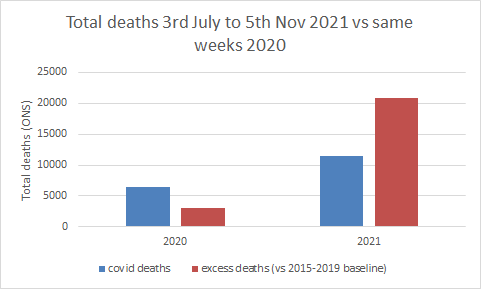 Dr Clare Craig @ClareCraigPath“Since summer there have been twice as many covid deaths, but seven times as many excess deaths as last year.” (Twitter)	And here’s another blurb from Craig:“If you start at week 22 and add up all the deaths since for each year, then something very abnormal is happening this year among 15-19 yr old males.”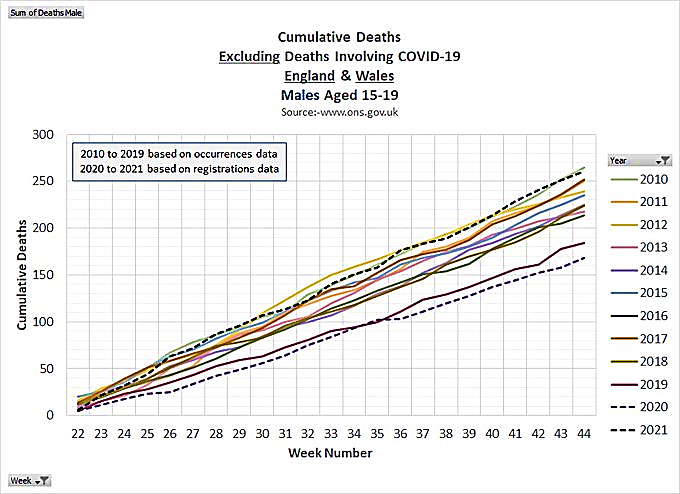 So, not only are more people dying, but the demographic has shifted downwards as younger and younger people are drawn into the vaccine vortex. Simply put, the number of young people dying from vaccine-inflicted cardiac arrest and myocarditis continues to increase with no end in sight.	Not surprisingly, all-cause mortality is higher among the vaccinated than the unvaccinated which, again, makes it easier to trace the problem back to its root, a cytotoxic “poison-death shot” that suppresses the innate immune system, damages vital organs and shaves years off the lives of normal, healthy people.	Perhaps, you’ve seen one of the many short videos of fit, young athletes who suddenly have dropped dead on the field of play or been rushed to hospital shortly after getting injected. If not, here’s a link to two of them. (Athletes collapse following vaccination: See here and here)	According to Israeli Real-Time News, there has been a “500% increase in deaths of players in 2021… Since December, 183 professional athletes and coaches have suddenly collapsed! 108 of them died!”“500% increase in the deaths” of athletes?!? What are we to make of this?	For starters; the Covid-19 vaccine is not a medication. It is the essential component in the elitist plan for industrial-scale extermination. It is designed to inflict severe physical injury on the people who take it. It’s shocking that people are so deep in denial that can’t see what’s going on right before their eyes. (Please, watch the video clips of the athletes. These are the fittest people on the planet and, yet, they are being struck down by the mystery substance in the vaccine.) Here’s how South African doctor Shankara Chetty summed it up in a recent video posted on Bitchute:	“The pathogen that is causing all the deaths from the illness is the spike protein. And the spike protein is what the vaccine is supposed to make in your body. …Spike protein is one of the most contrived poisons that man has ever made. And, the aim of this toxin, is to kill billions of people without anyone noticing it. So it is a poison with an agenda.” (“South African Physician Dr. Shankara Chetty Talks about “The Bigger Plan”, Bitchute)	There it is in a nutshell. And Chetty is not alone in linking the vaccine to the agenda of the globalist elites who plan to use the cover of a pandemic to implement their “population management” scheme. Former Pfizer vice president, Mike Yeadon, offered a similar view just days ago on his website. He said:	“We are in the midst of the biggest depopulation program the world has ever seen, where most of humanity are acting as useful idiots to it and to their own demise.”	MUCH MUCH MORE - https://www.globalresearch.ca/lethal-injection-frontline-doctor-gives-chilling-account-unusual-vaccine-induced-illness/5762307 [Folks these are not made up statistics. These are real number from physicians who are waking up to the realities of what is actually transpiring in the world today. While the “proximity” to the JAB may be more distant than we have seen in a lot of the VEARS reports the numbers are telling a most disturbing story of the delayed effects of these JABs and the problems occurring as a result of the spike proteins dreadful effects on our vascular and immune systems. – rdb]New York ER Closes As Employees Refuse To Comply With Vaccine MandateWorkers were given an ultimatum to either get vaccinated or be banned from coming to workPublished   14 hours ago on 26 November, 2021 Steve WatsonAn emergency room in a hospital in New York ceased operation as staff walked out, refusing to go along with the COVID vaccine mandate.	A statement released by the Mount Sinai South Nassau hospital notes that workers were given an ultimatum to either get vaccinated or be banned from coming to work.	A significant number of staff chose the latter, leading to the ER in Long Beach to shut down.	A Long Island emergency room was forced to close due to a nursing shortage as New York's rule barring unvaccinated medical staff took effect. Mount Sinai South Nassau closed its free-standing ER & directed cases to the ER on its main campus 5 miles away https://t.co/oxXXLjWBcK— delthia ricks (@DelthiaRicks) November 23, 2021	“The Emergency Department in Long Beach operated by Mount Sinai South Nassau, will be closed temporarily as of 3 PM today due to nursing staff shortages,” the statement announced.	It continues, “The staffing shortage and closure of the LBED is a result of the Hospital’s compliance with the NYSDOH’s mandate… requiring the suspension of all staff working under temporary religious exemptions who could not show proof today of receiving a first dose of COVID-19 vaccination or a valid medical exemption from receiving it.”	“We regret having to take this step but the safety of our patients is always our No. 1 priority,” the statement continues, adding “This closure should not be interpreted as anything beyond what it is – a temporary measure designed to relieve current staffing challenges in our Emergency Department.”	Reports have suggested that the ER is set to reopen after the shortages were resolved, however the incident highlights the impact that enforced vaccination is having on health services.	Presumably those workers who continue to refuse to comply with the mandate will simply be replaced by new workers who will.There is a positive update on an emergency room on Long Island that closed earlier this week due to a staffing shortage. On Thursday, Gov. Hochul announced the ER at Mount Sinai South Nassau in Long Beach will reopen Friday at 7 a.m. https://t.co/jo8B9lNsNl— CBS New York (@CBSNewYork) November 26, 2021	The vaccine mandate for health workers was announced in August by the New York State Department of Health, with religious exemptions on the whole not being granted.	The latest closure of this emergency room comes as nurses and officials at the Children’s hospital where all the kids injured in the horrific Waukesha car attack were taken revealed that treatment is being hampered by a staff shortage brought on by the COVID vaccine mandate. https://summit.news/2021/11/26/new-york-er-closes-as-employees-refuse-to-comply-with-vaccine-mandate/ [Perhaps some of these ignorant bureaucrats will finally wake up to the fact that people are not just animals you can control and particularly when they have a brain and a lot more expertise in an area where you the uninformed are trying to mandate processes for them and control them you will ultimately lose. – rdb]Quebec revokes vaccination requirement for health workersOver 12 000 health care workers had refused vaccination despite government pressure. But because of bottlenecks at treatment centres, the provincial government of Quebec has now relented.Published: November 22, 2021, 9:29 amQuebec City	Resistance pays off: In early November, the government of the Canadian province of Quebec announced that it would halt compulsory vaccination for health care workers.	At the beginning of November no fewer than 12 805 employees in the provincial health care system were still unvaccinated. Health Minister Christian Dubé expressed his astonishment that such a high number had refused to be vaccinated. But fully vaccinated people are just as likely to pass the virus on to others, obliterating the need for vaccines and health passes.	The government therefore revised its course not of its own free will, but out of necessity as it was left with no choice against the steadfastness of unjabbed health workers.	However, from now on, unvaccinated persons have to be tested regularly and lose the right to their “retention bonus”, a payment for employees who stay with the company up to a certain point in time. Newly hired employees are still required to be vaccinated.	Quebec health authorities would otherwise have had to risk serious difficulties in basic medical and nursing care. https://freewestmedia.com/2021/11/22/quebec-revokes-vaccination-requirement-for-health-workers/ China runs 'combat readiness patrol' as U.S. lawmakers visit Taiwan'Relevant actions are necessary to deal with the current situation'By WND News Services Published November 26, 2021 at 7:16pm 	China’s military conducted an exercise over Taiwan Friday during a surprise visit by U.S. lawmakers.	The Chinese People’s Liberation Army’s Eastern Theatre Command said it “organised naval and air forces to continue combat readiness police patrols in direction of the Taiwan Strait,” according to Reuters.	The bipartisan Congressional delegation traveled to Taiwan, despite warnings from China. The group quietly made the trip after serving Thanksgiving meals to U.S. troops stationed in South Korea.	The Chines military said that “relevant actions are necessary to deal with the current situation in the Taiwan Strait. Taiwan is part of China’s territory, and defending national sovereignty and territorial integrity is our military’s sacred mission.”	Taiwan’s Defense Ministry reported that 8 Chinese aircraft flew into its airspace.	China insists that Taiwan is part of its territory, and has increased its show of force around the country in recent months. https://www.wnd.com/2021/11/china-runs-combat-readiness-patrol-u-s-lawmakers-visit-taiwan/ Hostile individual’ killed by US military base guards 27 Nov, 2021 01:46 / Updated 1 hour ago	An individual toting a knife was shot and killed outside a Marine Corps recruiting center in San Diego, California, the military has confirmed, saying the person ignored commands to stay in their car and showed “hostile intent.” 	The violent encounter unfolded in the space of just a few minutes at the entrance of the Marine Corps Recruit Depot in San Diego around noon local time on Friday, military officials said, noting that the attacker, who has yet to be identified, first approached the gate in a vehicle and later emerged with a blade.	“Base personnel issued verbal commands to stop the vehicle at which point the individual exited their vehicle and approached with a knife and hostile intent,” First Lieutenant Joshua Collins, who is stationed at the depot, told Fox News in a statement. 	After several warnings the individual was shot by base personnel. Emergency services were called and the individual was pronounced dead at the scene at 12:16 pm.BREAKING: MCRD officials now confirm a person was shot and killed by base personnel at Gate 5 entrance. They say suspect got out of his vehicle with a “knife and hostile intent” and ignored commands to stop. NCIS at scene. #nbc7pic.twitter.com/jWknNuRJIF— Artie Ojeda (@ArtieNBCSD) November 27, 2021	A photo of the scene was shared online by local NBC reporter Artie Ojeda, showing what appears to be the suspect’s vehicle, an SUV, at the entrance of the depot, which is now cordoned off as officials investigate the incident. 	Though the San Diego Police Department was initially called in to assist with the probe, the investigation has since been passed off to the Naval Criminal Investigative Service (NCIS), as the shooting took place on federal property, according to sources cited by CNN and a local ABC affiliate. https://www.rt.com/usa/541484-san-diego-base-knife-shooting/ GOP accuses Garland of politicizing Department of JusticeHe's sicced FBI on parents, attacked election integrity, promoted abortionBy Bob Unruh Published November 26, 2021 at 11:32am The Department of Justice is one of the federal agencies that is suspected of going completely political against then-candidate Donald Trump before he was elected president.After all, evidence now shows how there were many serious "mistakes" as some of the individuals who worked there worked to create a case of "Russia collusion" against Trump, a claim that has since been debunked.Advertisement - story continues belowIn fact, the facts reveal it was Hillary Clinton who reportedly orchestrated the claim in order to distract the American public's attention from her actions of posting national secrets on an unsecure and private email system.Now it could be getting worse than even that, according to Republicans.In fact, they charge that Attorney General Merrick Garland has turned the Department of Justice into a political machine.The Washington Examiner explained Rep. Jim Jordan, R-Ohio, said in an interview about Garland's school boards memo, "My gut tells me that the main focus was this was politics. And that's what the Justice Department has been under Garland."Joe Biden criticizes the Georgia election law, a few months later they sue Georgia. Joe Biden criticizes the Texas pro-life law. Eight days later, they sue Texas. Joe Biden’s White House is working with the National School Boards Association … and, five days later, he issues the memorandum," he charged.The opinion was joined by Sen. Chuck Grassley, the ranking member on the Senate Judiciary Committee, who told Garland, "You've politicized the department in ways it shouldn’t be."Bottom of FormGarland claimed earlier this year after his appointment that he would pursue "policies that protect the independent of the department from partisan influence…" but Republicans charge he's doing the opposite.One issue that has developed is Garland's orders to the FBI to pursue parents opposing leftist agendas in their public schools.Garland issued that order just after the National School Boards Association suggested that those parents be considered to have committed "a form of domestic terrorism..."Garland admitted the DOJ and White House had communicated on the letter, and NSBA emails reveal it was lobbying the White House.House Republicans have charged the FBI is using "counterterrorism tools" against parents, even though the FBI claimed the bureau isn't in the business of investigating parents.The Examiner reported, "GOP lawmakers and concerned parents have also raised concerns about possible conflicts of interest for the attorney general because his son-in-law, Alexander 'Xan' Tanner, is the co-founder of the education company Panorama Education ."On other subjects, while Garland claims the department stands by the conclusions that fired FBI Deputy Director Andrew McCabe lied under oath to investigators, Garland reversed the firing and paid a lawsuit settlement to McCabe.Advertisement - story continues belowThe about-face gave McCabe some $200,000 in missed pension payments plus another $539,000 in attorney's fees and Grassley called the result "beyond incredible," the Examiner reported."You allowed a disgraced former FBI official off the hook," he said.Then the DOJ claimed that President Trump's tax records must be released to Congress, a demand by Democrats have made for years, prompting his lawyers to move to block that based on its political motivations.Biden also said he'd like the DOJ to prosecute anyone who resists subpoenas from House Speaker Nancy Pelosi's partisan Jan. 6 committee, in a clash with the DOJ claim that it would be making "independent decisions."Advertisement - story continues belowThe Examiner said then there's the controversy over Ashley Biden's diary."The FBI has conducted searches of at least two New York locations tied to the conservative investigative group Project Veritas and also searched the home of its founder James O’Keefe, reportedly in connection with the alleged theft of a diary belonging to Ashley Biden, the youngest daughter of the president," the report said.O'Keefe said his organization was offered the diary, but he turned it over to law enforcement.Just days after the FBI raid, the New York Times had obtained "sensitive conversations between Project Veritas operatives and their lawyers," and published some before being ordered by a judge to stop.Advertisement - story continues belowThen the DOJ has threatened, and in fact sued, states over election integrity efforts, which were prompted by evidence of wrongdoing during the 2020 presidential count.Garland complained that one state law was created "with the purpose of denying or abridging the right of black" voters, prompting Georgia Gov.. Brian Kemp to accuse Garland of "weaponizing the U.S. Department of Justice to carry out their far-left agenda that undermines election integrity and empowers federal government overreach in our democracy."Also the DOJ took action against Texas when Biden insisted his appointees "see what steps the federal government can take to ensure that women in Texas have access to safe and legal abortions." https://www.wnd.com/2021/11/gop-accuses-garland-politicizing-department-justice/ State sued for demanding companies put gays on boardsRequirement creates quotas for those choosing alternative sexual lifestylesBy Bob Unruh Published November 26, 2021 at 3:55pm Officials in California, whose agenda for their own version of "equity" and "fairness" apparently includes the idea that they can control the companies that operate in their state, are demanding that those corporations appoint gays to their boards.And the state is getting sued for that.Investigative reporter Matthew Vadum has documented at The Epoch Times how a think tank has filed a federal civil rights complaint against the state.It's in response to a new state law that demands quotas on the boards of public corporations based on race and sexual orientation.The legal challenge comes from the National Center for Public Policy Research and is pending in federal court in the Eastern District of California, the report said.The defendant is Shirley Weber, who was, Vadum reported, "a radical left-wing academic before entering politics" and now is secretary of state there.The NCPPR is a pro-free market research and shareholder advocacy organization and is working with the Pacific Legal Foundation in the dispute over the new law that "perpetuates discrimination by treating people based on their immutable characteristics, and not as individuals."The foundation reported the state is demanding "people of certain races or sexual orientations" be installed on boards.Bottom of Form"California’s quota doesn’t remedy discrimination, it perpetuates it,” said Anastasia Boden, senior attorney at Pacific Legal Foundation. “This law forces shareholders to cast votes based on immutable characteristics that people were born into. The government should treat people as individuals, not based on immutable characteristics."The foundation earlier sued the state over its "woman quota" on boards and won a preliminary victory at the 9th U.S. Circuit Court of Appeals, which sand shareholders have standing to challenge the requirements.The new law adds quotas for members based on race and sexual orientation.Gov. Gavin Newsom signed the law, claiming it was to advance "racial justice."The problem is "these diversity quotas apply to all businesses across every industry in perpetuity, regardless of whether there is any specific evidence of discrimination," the NCPPR said.Such laws, "which dole out benefits and impose burdens on the basis of race, sex, and sexual orientation, are unconstitutional," it said.PLF lawyer Daniel Ortner told the Times, "What’s happening is the state of California has decided that they can intervene and force private companies to impose race quotas and sex quotas and all kinds of quotas." https://www.wnd.com/2021/11/state-sued-demanding-companies-put-gays-boards/Commentary:Fake, Faux, Floundering Government Shames Our FoundersBy Sidney Secular|November 26th, 2021
	Most of the FedGov functions and agencies that existed before the “election insurrection” of 2020 did so without legal authority. That occurrence ended all illusion that we are legally and properly governed. The phonies now only have the power of force, blackmail, false narratives, psychological warfare and the overriding[4] and almighty fear factor—real, imagined or artificial—and induced by artifices. Per the Constitution, the FedGov is only given the functions enumerated; that of defense, foreign relations, the currency and the postal service. Most government departments and agencies constitute usurpations of functions reserved for the states. Some examples of this are the Departments of Education, Energy, Agriculture, Labor, Health and Human Services, Housing and Urban Development, Transportation, et al. All laws and regulations relating to and emanating from these agencies are bogus.
	National politics are influenced or dominated by Gov’t “boorocrats,” elected officials, the CFR, and increasingly by corporate entities. Both major parties and the powers-that-shouldn’t-be are party to this national execution of the limited confederation type of gov’t. created by our founders. The “respectable” right and the RINOs are the most culpable because they were capable of thrusting aside the leftist tsunami that is drowning us. The so-called Election Insurrection was a terrible tragedy and a tyrannical treason (though not by the demonstrators), but it wakes up the sheeple by scaring the hell out of them and may be the catalyst to stimulate a return to proper representative government. Major reform without the usual political compromises, throwing out – and properly punishing – the malefactors, and restructuring the system are the only solutions short of a real revolution or secession.
	The following are some steps that must be taken if we are to stamp out the current system:
	1) Declare a moratorium on all immigration indefinitely and stop the illegal invasions. Limit future immigration to First World (white) countries. Give no amnesties, end chain migration, returning to the true constitutional meaning of “anchor babies,” and adopt measures forcing recent arrivals to return to their countries of origin;
	2) Use anti-trust laws to break up major international internet and social media companies to prevent development of monopolies and discourage mergers that create monopolies. Consider converting certain of those enterprises into public utilities to prevent their censorship of internet traffic and unpopular opinion;
	3) Provide incentives for development of small or alternative media companies;
	4) Remove government officials, bureaucrats and judges who violate their oath to be faithful to the Constitution or refuse to enforce valid laws;
	5) Restrict political donations to individual constituents and set a reasonable limit to the amounts donated;
	6) Transfer all public benefit programs to the states except for Social Security and Medicare;
	7) Eliminate the usurious Federal Reserve System and return control of money creation to the Congress as stipulated in the Constitution;
	8) Restrict the number of consecutive terms of senators to 2; and 4 for representatives;
	9) Eliminate special programs including healthcare and pensions for elected officials. Allow them to only use those plans available to the average citizen including 401(k) plans; forbid former government employees from accepting employment with ANY business involved with lobbying the government after they leave office.;
	10) Investigate violations of federal laws by any and all elected officials and government employees and charge them with crimes as warranted; there should be NO statute of limitations for crimes committed while a member of the government. Disallow immunity to government employees who can be charged with improprieties. Failure to prosecute wrongdoing by other officials when called for will be cause for termination;
	11) “The American Dream” of home ownership must be safeguarded and kept sacrosanct by making it unlawful for any corporation or entity other than individual citizens to purchase single family homes other than to refit and refurbish them for individual sales;
	12) Disallow rezoning schemes to breakup or disturb established communities for the benefit of social, economic or racial classes or for social engineering goals;
	13) Eliminate mandatory personal health restrictions and mandates including the present COVID related restrictions or mandates including the use of masks, forced physical separation distances, quarantines, lockdowns, denial of rights of assembly and travel and mandatory so-called vaccines;
	14) Eliminate perpetual immunity of drug manufacturers –including the manufacture of so-called “vaccines—from lawsuits or damages their products as the result of product usage;
	15) Eliminate all law, regulations, restrictions and programs based upon race including but not limited to affirmative action and forced diversity programs and critical race theory education/indoctrination programs;
	16) Eliminate all ongoing programs that support non-citizens. While charitable gifts to those countries and people suffering from an “Act of God” (earthquakes, volcanoes etc.) are in keeping with America’s generosity, we can’t support the entire world indefinitely;
	17) Eliminate federal support for all programs arising in a foreign country including refugee resettlement programs. It is not America’s business to support or oppose programs originating in a foreign nation – and that is especially so of Israel. Indeed, all aid to that country should cease given our own present financial situation. America should not be Israel’s cash cow.
	18) States will give vouchers to parents so children can be sent to the schools of their choice. Where there is sufficient proof, parents who homeschool should be given tax breaks and minor financial assistance if needed. Homeschooling programs should be developed AT THE STATE OR COMMUNITY LEVEL. People without children will not be taxed to support public schools;
	19) Military adventures that are not approved by Congress after full hearings with proof presented of their use to this country will cease. NATO will return jurisdiction/ownership over the Norfolk Naval Base to the US. US Military bases around the world will gradually be turned over to the host countries or phased out. The budgets supporting overseas military operations will gradually be turned over to the US Corps of Engineers to complete urgent infrastructure projects as these are implemented; The order and selection of such projects will be determined by technical experts and not politicians,
	20) All foreign aid supported by the taxpayers will cease save in emergency situations and those will be limited to no more than two months response.
	21) All highly questionable and politically motivated “environmental” programs will be eliminated unless there is proof that a particular program is of value to the nation. All “climate control” programs – including fossil fuel programs that are to be eliminated by the Green New Deal and other such socialist schemes will be reinstated or continued;
	22) Federal support for our military including injured, sick and homeless vets will be enhanced and enforced. https://newswithviews.com/fake-faux-floundering-government-shames-our-founders/ 
	
Commie Politicians Deny Your Right To Self-Defense
By Andrew Wallace|November 26th, 2021
	There is a lot to be learned from the Kyle Rittenhouse Trial and ALL of the compromised prosecutors in communist (commie) cities. This is one of the canaries in the coal mine. If the commies should deny us the right to self-defense and police protection, you can expect them to try and ban firearms next.
	Kyle Ritterhouse should never have been charged in the first place (prior to investigations), much less tried in court. This could only happen under commie rule by ignoring the Constitution.
	In the middle of a commie-ruled state, under constant media threats, prosecutorial misconduct, misinformation, lies, and unconstitutional statements, the jury had the courage to find Kyle Ritterhouse not guilty of all charges. They effectively repudiated  the unconstitutional conduct of the prosecutor, and all levels of commie government, including Biden, “THE USURPER” and the narrative of fake media. Those Jurors are modern day Heroes with real courage.
	When it happened, fake media reported this event as a “Mostly Peaceful Protest”, when in fact it was a riot with burning, looting, and destruction.
	At the time of the riots that destroyed Kenosha, the Governor, Mayor and Prosecutor did nothing to stop it for political purposes (To hell with the people and our Constitution!). Under the Constitution, these commie officials and supporting anti-American corporate officials should have been jailed.
	The Kenosha police were nowhere to be seen. Police maintain that they didn’t have the manpower to stop the destruction. That is a damn lie!  With proper police power, they could have stopped it quickly, but political superiors wanted the destruction for political and business objectives. A few rioters might have been sacrificed to save the city, a fair trade. Remember  that the large anti-American corporations were paying the thugs to burn out their small business competitors.
	This crime and destruction will continue in commie cities until such time as the people feel empowered, without any reservations,, to shoot criminals on sight who threaten their lives and property. This mindset was effective for thousands of years until the onset of the ignorant, gutless, and privileged snowflakes, who profited from the courage of our honored dead.
	I addressed this issue of unleashing the power of the people in an “open letter article” in August, 2020, titled: Fl. Gov. DeSantis Allowing Denial of Florida Constitutional Rights. (published by NewsWithViews.com). The issue in this article was to empower people to exercise Constitutional rights to PREVENT riots when the authorities could only STOP them AFTER the looting, burning, and destruction. In this article, I also pointed out several cases of commie prosecutorial misconduct around the country.
	In Florida, the Constitution gives people the right to defend themselves and their property, but people are afraid to exercise that right because the compromised prosecutors will charge them for not submitting to physical harm or hurting  the criminal, (just like Kyle Ritterhouse). Following are relevant words from the Florida State Constitution:
	Article One, Section Two of the Florida Constitution states: ”Basic rights.—All natural persons, female and male alike, are equal before the law and have inalienable rights, among which are the right to enjoy and defend life and liberty, to pursue happiness, to be rewarded for industry, and to acquire, possess and protect property.”
	I will not travel to commie cities because it is neither safe nor prudent. If attacked, and you defend yourself and harm a criminal, you will be charged and financially destroyed by a mostly-corrupt commie political system. There is a damn good reason why people are leaving commie cities in droves.
	I also wrote about this probability in July, 2020, titled: French Style Reign of Terror has Started in America (published by NewsWithViews.com). This article draws comparisons between America and the conditions in France that led to the “Reign of Terror” in the French Revolution. Those conditions are being replicated in America and the results may be worse. First the French killed the Nobles ( Parasitic Super Rich Ruling Class, PSRRC), then they killed those they didn’t like, and finally they killed each other in an epic bloodbath. Stalin and Mao followed the same procedure, resulting in 100 to 140 million dead, and I expect “our” commies to do the same.
	Communism was a deadly failure for our Pilgrims and has failed throughout history. So far it is destroying all  of our cities ruled by commie Democrats. During the fifties when I was in the service, we referred to California as the “Land of Fruits and Nuts”; that was heaven compared to today, when it is a third world commie “Hellhole”.
	The commie plan is to intimidate the people to stop resistance, but they went too far resulting in a massive backlash. I am a strong believer that if you confront a man who has nothing to lose, he will fight to the death. Threatened loss of the Constitutional Republic would put many patriots in a similar position of having nothing to lose. Incarceration and torture by faux federal officials after a framed arrest is now considered a death sentence by many who therefore have nothing to lose by resisting. I maintain that ANY small percentage of the more than 50% of the population who are patriots is more than sufficient to carry the day. Remember, a determined Guerilla Force has NEVER been defeated in the field.
	I can think of no situation more dangerous than the one we are in right now. We are in this situation because of the greed and failure of so many officials at all levels of government to honor their oaths to the Constitution, culminating in the failure of the United States Supreme Court to even hear the relevant cases.
	“America’s Reign of Terror” is at our front door. https://newswithviews.com/commie-politicians-deny-your-right-to-self-defense/ 
Don’t Ask About Empty Shelves, Our Leaders are Too Busy Saving the World Daniel Greenfield November 25, 2021 	While the supply chain crisis left American store shelves bare, Biden went to a UN climate conference to save the world. Saving the world is a whole lot easier than stocking shelves. Ask any teenager.	Saving the world used to be the preoccupation of dilettante intellectuals who could solve all of the problems of the world in their heads, but couldn’t handle the simplest life tasks. The rise of socialism has reduced much of the world to the same grandiose incompetence. The western world has been put into the hands of men and women who can’t get anything done, but promise to change the world.
	Like the Soviet Union and other Communist countries, we have become a nation of moral crusaders and misery where goods shortages are papered over with wars against intangible social problems. Public officials no longer solve problems, like ivory tower academics they delve into root causes and produce theories explaining why the problems can’t be solved without changing society and humanity.
	It’s as if you invited a plumber to fix your toilet only to lectured about the history of plumbing in ancient Egypt, gender roles, and social expectation while your toilet goes on flooding the floor.
	While Democrats go down the rabbit hole of root causes, their cities are overrun with crime and human waste, prices for everything skyrocket, and some goods can no longer be had at any price. Confronted with this reality, they build walls of words, seizing on talking points to convince the public that the problems don’t exist or that they’re actually symptoms of deep social problems going back centuries even though they only date back to last week. Either approach frees them from having to solve them.
	Do elites turn socialist as they become more incompetent or do they become more incompetent as they embrace socialism? The chicken and the egg problem that made even formerly prosperous Eastern European and Latin American countries into miserable failed states, that divided the two Koreas between booming industry and mass hunger, is arriving in America with much the same outcome.
	American bureaucracy is bigger than ever. The growth of administrators in every field outpaces that of ordinary workers, clients, and products produced. No single decree from a scowling boss in Moscow turned a booming nation of individualists into a timid managerial state with endless rules that apply to every facet of work and everyday life. It was the slow accumulation of individual inertia, cultural safetyism, and crises, real and manufactured, that fossilized into a state of permanent administration.
	The hunger of the administrative state for more power and the natural insecurities of its wards gave us everything from the welfare state to universal masking. The shutdowns and mandates of the pandemic are only the latest inevitable development from a system that reacts to every crisis with collective panics that transfer power from the public to unelected bureaucrats. Whatever the details of a crisis, its primary function is to generate more regulations and more overseers to see everyone follows them.
	None of these regulations do anything except generate more insecurity and seize more power. Each succeeding generation views unrestricted freedom as an increasingly alien condition. A generation terrified of the Second Amendment birthed a generation terrified of the First Amendment. Each set of restrictions is deemed insufficient by the frightened generation that is raised under their rule.
	If you think today’s college students are snowflakes, wait until the children who were raised to fear their own parents as sources of infection and to wear masks everywhere finally come of age.
	It’s no great challenge to convince a society of frightened people that the end of the world is near.
	Call it the ice age, global warming, climate change, or whatever panic brand replaces them when the marketers and pollsters decide that the current term is insufficiently triggering: to people who have been taught to be afraid of everything the end of the world is an entirely plausible scenario.
	Environmentalism, like every root cause crisis, tells us to be afraid of ourselves. The terror of our words, our faces, our thoughts, and our possessions has always haunted the Left. Where visionaries saw possibilities, socialism has only seen threats. Its promises to save the world don’t spring from a place of courage, but of fear of others and of the inability of its acolytes to come to grips with real life.
	Those who can, do. And those who can’t, warn others that doing anything is the root of all evil.
	What else could such a worldview bring forth other than the incompetence, corruption, and tyranny that we see all around us. Problems become power grabs and so there’s no incentive to solve them, only to make them worse. Leftist ideology rationalizes most problems as inherently unsolvable in the short term, only in some long term utopian eventuality that reboots all of human society around its ideals.
	Problems like empty store shelves or crime in the streets are ultimately caused by capitalism, individualism, the nuclear family, and the existence of humanity. There’s no solving them without addressing root causes like human nature, civilization, and the survival instinct. Like the USSR, the goal posts for solving even the most mundane problems get moved all the way into infinity.
	This arrangement is quite convenient for the bureaucracies, public and private, from which leftist systems and ideologies draw their power. It frees teachers not to teach, companies not to innovate, and officials not to solve problems even as they organize moral crusades against the end of the world.
	The true purpose of bureaucracy is always to eliminate competition. The chaos of individualism is collectively managed by stultifying regulations whose goal isn’t fixing problems, but preventing surprises. The administrative state can accept the deaths of millions as long as it follows the rules. That’s why all the administrators who forced nursing homes to accept coronavirus infected patients were never held responsible for the mass deaths that resulted from their horrifying decisions.
	Most were even rewarded.
	The pandemic shutdowns weren’t motivated by fear of infections, but of unscheduled and uncontrolled infections. The administrative state doesn’t mind people dying, as long as they decide who dies.
	And who lives.
	World leaders fleeing problems at home to talk global warming at the UN’s COP26 are leaving behind real challenges that they’ve given up trying to solve and are saving the world. What makes leaders like Biden or Boris Johnson, Merkel or Trudeau, who have badly screwed up the prosaic problems they were tasked with believe that they can change the climate when they can’t do much smaller things?
	Western leaders no longer tackle real problems that can be solved, only imaginary ones that can’t. Like their socialist forebears they define an overwhelming problem, economic classes, systemic racism, or climate change, and then spend all their time at seminars on how to best tackle its root causes. The solution invariably involves moving money around in ways that favor them and their power base.
	This brand of messianic workshopped Communism is even worse than the original because actual Communist regimes at least cared about production while wealthy western leftists outsource production to third world countries so they can spend more time fighting systemic racism or the weather.
	Our shortages may be currently less severe than those of a proper Communist dictatorship, but our leaders are even more detached from the basic responsibility of elected officials which is not to “safeguard democracy”, but to justify their work to the system and the people who elected them.
	With Biden, America skipped past Lenin and Stalin to go right to the Brezhnev era with senescent apparatchiks overseeing the decline of a country and an economy they don’t actually understand.
	America’s elites, bad or good, used to understand how things actually worked. And then they became the products of Ivy League institutions which traded practical skills for abstract theories. Our elites have learned how to lie to us and to rob us, and tell us it’s for our own good, and how to retreat into academic theories to avoid dealing with reality. They’ve learned how to manipulate the artificial systems of bureaucracy and its abstract rule sets, but know next to nothing about the real world.
	They’re happy to save the world. Just don’t ask them where the beef is.Daniel Greenfield is a Shillman Journalism Fellow at the David Horowitz Freedom Center. This article previously appeared at the Center's Front Page Magazine. https://www.danielgreenfield.org/2021/11/dont-ask-about-empty-shelves-our.html ARUTZ SHEVAJordanians protest water-for-energy deal with IsraelSeveral thousand Jordanians call on their government to cancel peace with Israel, speak out against normalization.Elad Benari, Canada , Nov 26 , 2021 10:37 PM 	Several thousand Jordanians protested on Friday against a water-for-energy deal signed by the Kingdom of Jordan between Israel and the United Emirates.	The protesters called on their government to scrap its peace agreement with Israel and said that any normalization was a “humiliating submission”, according to the Reuters news agency.
	Police were deployed heavily around a downtown area of the capital Amman leading to the Husseini mosque where demonstrators marched after Friday prayers.
	"No to the agreement of shame," protesters chanted, some carrying banners such as "Normalization is Treason".
	Jordan, Israel and the UAE signed the deal this past Monday in the presence of US climate envoy John Kerry.
	Under the agreement, Jordan would install 600 megawatts of solar power generating capacity to be exported to Israel, while Israel would provide water-scarce Jordan with 200 million cubic meters of desalinated water.
	Despite the fact that Jordan has a peace treaty with Israel, the country’s parliament, which is made up mostly of Islamists, remains anti-Israel and its members have more than once called to annul the peace treaty.
	The Jordanian parliament has in the past approved a proposal to establish a committee to reevaluate all formal ties with Israel, including the peace agreement. That decision does not necessarily mean that the peace accords with Israel will be annulled, as such a decision requires the approval of the government, the royal palace and the council advising Jordan's King Abdullah II.
	Friday’s protest was organized by a mix of opposition parties including Islamists and leftists as well as tribal groups and unions.
	One of the groups that spoke out against the water-for-energy agreement is the Jordanian branch of the Muslim Brotherhood, which was designated by the kingdom as a terrorist group in December of 2014.
	However, the Muslim Brotherhood’s Jordanian branch later cut ties with the region-wide movement based in Egypt and subsequently won 15 seats in the country's 130-member parliament. https://www.israelnationalnews.com/News/News.aspx/317657 Texas COVID-19 Summit: COVID-19 Vaccines: Are They Safe and Effective?https://www.youmaker.com/video/82ee2637-3771-44a5-bf20-4367d509a3c9 Just in case you missed and wanted to see some REAL Truth & Science. This is a bit long but worth the watch."I am commonly opposed to those who modestly assume the rank of champions of liberty, and make a very patriotic noise about the people. It is the stale artifice which has duped the world a thousand times, and yet, though detected, it is still successful. I love liberty as well as anybody. I am proud of it, as the true title of our people to distinction above others; but ... I would guard it by making the laws strong enough to protect it."
-- Fisher Ames (1758-1808), American statesman, orator and political writerPleaseRememberThese Folks In Prayer-Check oftenThey Change!Pray that the world would WAKE UP! Time for a worldwide repentance!	ALL US soldiers fighting for our freedom around the world 	Pray for those in our 	government to repent of their wicked corrupt ways.Pray for “A” family – three admitted with Covid very sick. Multiple  Comorbidities  - Two passed awayPray for J P– sick with flu bad episode 5 years agoPray for RR – young man with enlarged heart ventricle Pray for family of RY – Passed away from CovidPray for EL – Had clot embolized to brain – successful ‘clot buster’ but long road to go. Pray for BB – Severe West Nile Fever –still not mobile- improving!Pray for RBH – cancer recurrencePray for GB – bad reaction from Cancer drugPray for Ella – Child with serious problemsPray that The Holy One will lead you in Your preparations for handling the world problems.  – 	Have YOU made any preparations?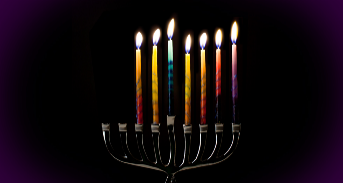 Hanukkah 101https://www.myjewishlearning.com/article/hanukkah-101/  THE SHORASHIM BIBLICAL GIFT CATALOG 005http://mad.ly/7f9f64?pact=20013931524&fe=1Support Shorashim!To be removed from this News list, Please click here and put "Unsubscribe" in the subject line.Club 36Lev U'Neshama(LUN) in Tzfat Israel began in 2001.	For many years LUN has managed a food assistance program named Club 36. The name refers to the $36 per month that sponsors a family for food assistance. 	A sponsored  family is also entitled to other benefits such as shoes/eyeglasses/school supplies/ clothing/ and educational needs for their children that are covered by the Education Fund. For the family members, items such as blankets, items for newborns and emergency help are provided through our Slush Fund. They also receive food assistance for Passover and Rosh Hashana, through our Holiday Fund.  	A Club 36 sponsor commits for as long a period of time as possible, to provide monthly food assistance for a family in the form of a coupon which is the value of the $36. The coupon is redeemed at one of two family-owned stores in Tzfat, whichever is closest to the family's home. In this way they can shop with dignity and select the items they need.  (No alcohol, treats, cigarettes). 	Donations are easily made through PayPal using the recipient email address: mortsmo@aol.com	Some who use PayPal set up an automatic monthly payment system. 	It is also possible to mail your monthly check to my daughter in Denver. 	The check must be made payable to Terri Smolensky and sent to: 		Terri Smolensky		177 S Syracuse St.		Denver CO 80230.	Every donor is matched with one (or more) families and is given information regarding their status. 	We do not provide the sponsor contact information nor to the recipient. I contact every donor with a personal thank you email and quite often a friendship is made through this joint effort of providing food for a struggling family. Every $ goes to the program members.	We are volunteer managed and a registered Israeli non-profit organization. 	Please consider becoming a partner in this effort. Yaffa Smolensky, Program Manager   email: mortsmo|@aol.com(You are invited to visit our recently improved web site: www.levuneshama.comTexas COVID-19 Summit: COVID-19 Vaccines: Are They Safe and Effective?https://www.youmaker.com/video/82ee2637-3771-44a5-bf20-4367d509a3c9 Just in case you missed and wanted to see some REAL Truth & Science. This is a bit long but worth the watch."I am commonly opposed to those who modestly assume the rank of champions of liberty, and make a very patriotic noise about the people. It is the stale artifice which has duped the world a thousand times, and yet, though detected, it is still successful. I love liberty as well as anybody. I am proud of it, as the true title of our people to distinction above others; but ... I would guard it by making the laws strong enough to protect it."
-- Fisher Ames (1758-1808), American statesman, orator and political writerPleaseRememberThese Folks In Prayer-Check oftenThey Change!Pray that the world would WAKE UP! Time for a worldwide repentance!	ALL US soldiers fighting for our freedom around the world 	Pray for those in our 	government to repent of their wicked corrupt ways.Pray for “A” family – three admitted with Covid very sick. Multiple  Comorbidities  - Two passed awayPray for J P– sick with flu bad episode 5 years agoPray for RR – young man with enlarged heart ventricle Pray for family of RY – Passed away from CovidPray for EL – Had clot embolized to brain – successful ‘clot buster’ but long road to go. Pray for BB – Severe West Nile Fever –still not mobile- improving!Pray for RBH – cancer recurrencePray for GB – bad reaction from Cancer drugPray for Ella – Child with serious problemsPray that The Holy One will lead you in Your preparations for handling the world problems.  – 	Have YOU made any preparations?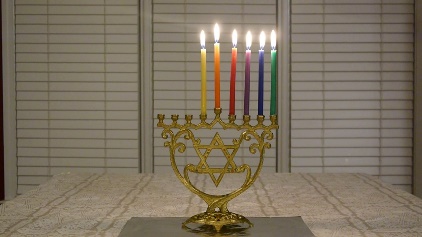 The Rock from Dachauhttps://www.aish.com/h/c/s/h/The-Rock-from-Dachau.htmlTHE SHORASHIM BIBLICAL GIFT CATALOG 005http://mad.ly/7f9f64?pact=20013931524&fe=1Support Shorashim!To be removed from this News list, Please click here and put "Unsubscribe" in the subject line.Club 36Lev U'Neshama(LUN) in Tzfat Israel began in 2001.	For many years LUN has managed a food assistance program named Club 36. The name refers to the $36 per month that sponsors a family for food assistance. 	A sponsored  family is also entitled to other benefits such as shoes/eyeglasses/school supplies/ clothing/ and educational needs for their children that are covered by the Education Fund. For the family members, items such as blankets, items for newborns and emergency help are provided through our Slush Fund. They also receive food assistance for Passover and Rosh Hashana, through our Holiday Fund.  	A Club 36 sponsor commits for as long a period of time as possible, to provide monthly food assistance for a family in the form of a coupon which is the value of the $36. The coupon is redeemed at one of two family-owned stores in Tzfat, whichever is closest to the family's home. In this way they can shop with dignity and select the items they need.  (No alcohol, treats, cigarettes). 	Donations are easily made through PayPal using the recipient email address: mortsmo@aol.com	Some who use PayPal set up an automatic monthly payment system. 	It is also possible to mail your monthly check to my daughter in Denver. 	The check must be made payable to Terri Smolensky and sent to: 		Terri Smolensky		177 S Syracuse St.		Denver CO 80230.	Every donor is matched with one (or more) families and is given information regarding their status. 	We do not provide the sponsor contact information nor to the recipient. I contact every donor with a personal thank you email and quite often a friendship is made through this joint effort of providing food for a struggling family. Every $ goes to the program members.	We are volunteer managed and a registered Israeli non-profit organization. 	Please consider becoming a partner in this effort. Yaffa Smolensky, Program Manager   email: mortsmo|@aol.com(You are invited to visit our recently improved web site: www.levuneshama.comTexas COVID-19 Summit: COVID-19 Vaccines: Are They Safe and Effective?https://www.youmaker.com/video/82ee2637-3771-44a5-bf20-4367d509a3c9 Just in case you missed and wanted to see some REAL Truth & Science. This is a bit long but worth the watch."The republic was not established by cowards, and cowards will not preserve it."
-- Elmer Davis (1890-1958), American writer, commentatorPleaseRememberThese Folks In Prayer-Check oftenThey Change!Pray that the world would WAKE UP! Time for a worldwide repentance!	ALL US soldiers fighting for our freedom around the world 	Pray for those in our 	government to repent of their wicked corrupt ways.Pray for “A” family – three admitted with Covid very sick. Multiple  Comorbidities  - Two passed awayPray for J P– sick with flu bad episode 5 years agoPray for RR – young man with enlarged heart ventricle Pray for family of RY – Passed away from CovidPray for EL – Had clot embolized to brain – successful ‘clot buster’ but long road to go. Pray for BB – Severe West Nile Fever –still not mobile- improving!Pray for RBH – cancer recurrencePray for GB – bad reaction from Cancer drugPray for Ella – Child with serious problemsPray that The Holy One will lead you in Your preparations for handling the world problems.  – 	Have YOU made any preparations?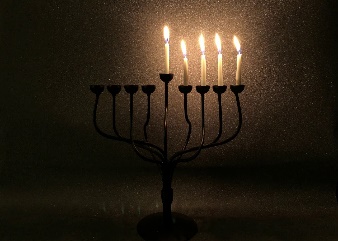 The History of Hanukkah They Didn't Teach You in Hebrew Schoolhttps://www.aish.com/h/c/s/g/The-History-of-Hanukkah-They-Didnt-Teach-You-in-Hebrew-School.html  THE SHORASHIM BIBLICAL GIFT CATALOG 005http://mad.ly/7f9f64?pact=20013931524&fe=1Support Shorashim!To be removed from this News list, Please click here and put "Unsubscribe" in the subject line.Club 36Lev U'Neshama(LUN) in Tzfat Israel began in 2001.	For many years LUN has managed a food assistance program named Club 36. The name refers to the $36 per month that sponsors a family for food assistance. 	A sponsored  family is also entitled to other benefits such as shoes/eyeglasses/school supplies/ clothing/ and educational needs for their children that are covered by the Education Fund. For the family members, items such as blankets, items for newborns and emergency help are provided through our Slush Fund. They also receive food assistance for Passover and Rosh Hashana, through our Holiday Fund.  	A Club 36 sponsor commits for as long a period of time as possible, to provide monthly food assistance for a family in the form of a coupon which is the value of the $36. The coupon is redeemed at one of two family-owned stores in Tzfat, whichever is closest to the family's home. In this way they can shop with dignity and select the items they need.  (No alcohol, treats, cigarettes). 	Donations are easily made through PayPal using the recipient email address: mortsmo@aol.com	Some who use PayPal set up an automatic monthly payment system. 	It is also possible to mail your monthly check to my daughter in Denver. 	The check must be made payable to Terri Smolensky and sent to: 		Terri Smolensky		177 S Syracuse St.		Denver CO 80230.	Every donor is matched with one (or more) families and is given information regarding their status. 	We do not provide the sponsor contact information nor to the recipient. I contact every donor with a personal thank you email and quite often a friendship is made through this joint effort of providing food for a struggling family. Every $ goes to the program members.	We are volunteer managed and a registered Israeli non-profit organization. 	Please consider becoming a partner in this effort. Yaffa Smolensky, Program Manager   email: mortsmo|@aol.com(You are invited to visit our recently improved web site: www.levuneshama.comTexas COVID-19 Summit: COVID-19 Vaccines: Are They Safe and Effective?https://www.youmaker.com/video/82ee2637-3771-44a5-bf20-4367d509a3c9 Just in case you missed and wanted to see some REAL Truth & Science. This is a bit long but worth the watch."In theory, there is no difference between theory and practice,
but in practice, there is."
-- Jan L.A. van de Snepscheut (1953-1994) Dutch computer scientist and educatorPleaseRememberThese Folks In Prayer-Check oftenThey Change!Pray that the world would WAKE UP! Time for a worldwide repentance!	ALL US soldiers fighting for our freedom around the world 	Pray for those in our 	government to repent of their wicked corrupt ways.Pray for “A” family – three admitted with Covid very sick. Multiple  Comorbidities  - Two passed awayPray for J P– sick with flu bad episode 5 years agoPray for RR – young man with enlarged heart ventricle Pray for family of RY – Passed away from CovidPray for EL – Had clot embolized to brain – successful ‘clot buster’ but long road to go. Pray for BB – Severe West Nile Fever –still not mobile- improving!Pray for RBH – cancer recurrencePray for GB – bad reaction from Cancer drugPray for Ella – Child with serious problemsPray that The Holy One will lead you in Your preparations for handling the world problems.  – 	Have YOU made any preparations?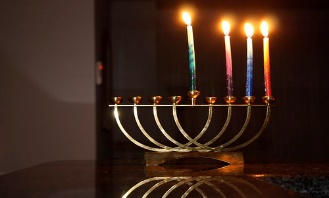 My Big Fat Greek Warhttps://www.aish.com/h/c/b/My_Big_Fat_Greek_War.html 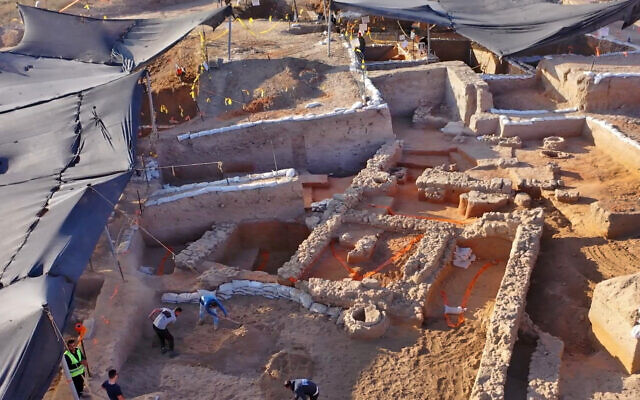 The first building ever discovered in Yavne from the Sanhedrin era. (Emil Aladjem/Israel Antiquities Authority) 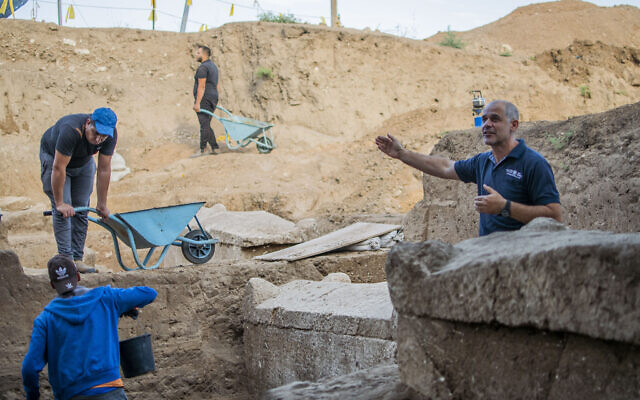 Excavation director Pablo Betzer beside a sarcophagus from the Sanhedrin era in Yavne. ( Yoli Schwartz/Israel Antiquities Authority)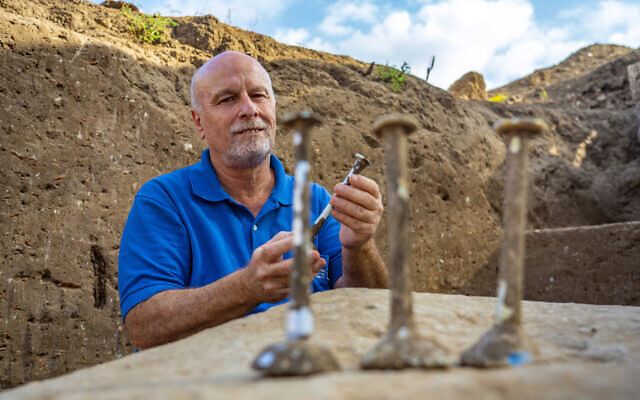 Excavation director Daniel Varga with the glass vials discovered. (Yaniv Berman/Israel Antiquities Authority)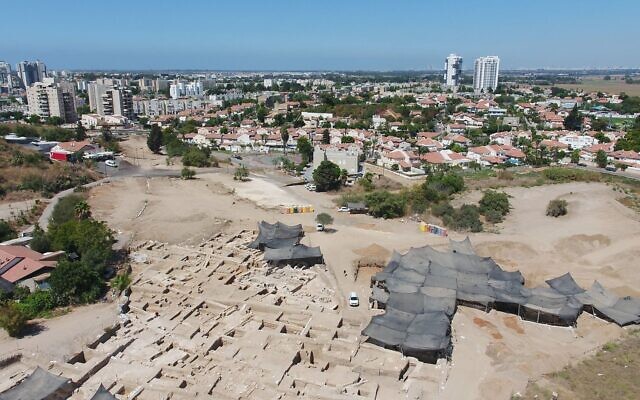 Aerial photo of the excavations at Yavne. (Emil Aladjem/Israel Antiquities Authority)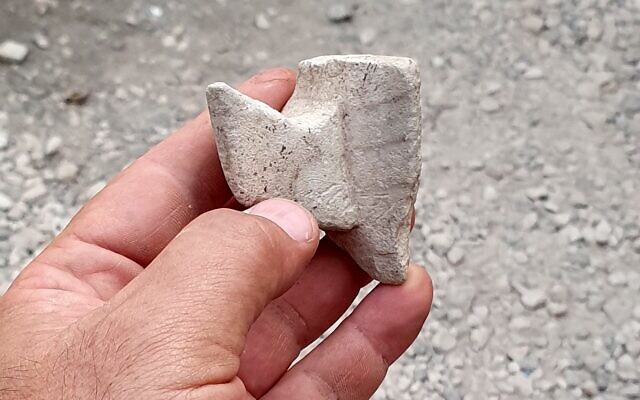 One of the measuring cup fragments found in Yavne. (Pablo Betzer/Israel Antiquities Authority)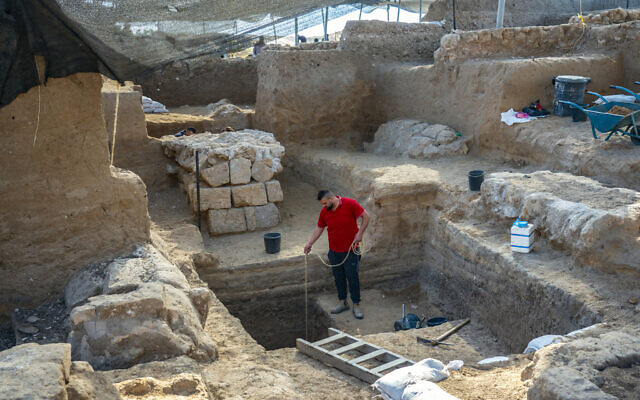 Work on the ancient cemetery in Yavne. (Yaniv Berman/Israel Antiquities Authority)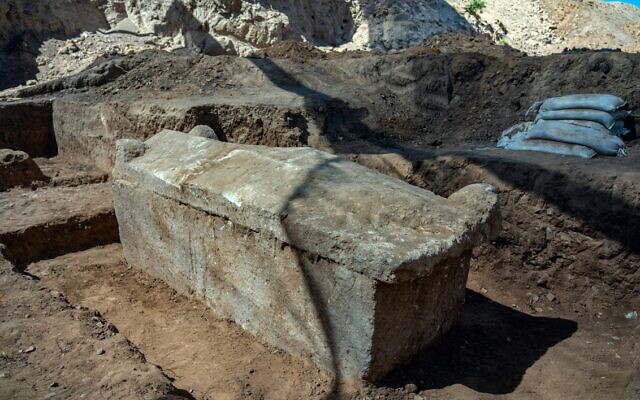 Tombs from the time of the Sanhedrin in Yavne. (Yaniv Berman/Israel Antiquities Authority)Work on the ancient cemetery in Yavne. (Yaniv Berman/Israel Antiquities Authority)Most of the sarcophagi are made of stone, but one was of lead.You might find this report quoting the medical journal Circulation most interesting:Finally! Medical Proof the Covid Jab is “Murder”By Dr. Vernon Coleman			November 29, 2021https://www.lewrockwell.com/2021/11/no_author/finally-medical-proof-the-covid-jab-is-murder/  THE SHORASHIM BIBLICAL GIFT CATALOG 005http://mad.ly/7f9f64?pact=20013931524&fe=1Support Shorashim!To be removed from this News list, Please click here and put "Unsubscribe" in the subject line.Club 36Lev U'Neshama(LUN) in Tzfat Israel began in 2001.	For many years LUN has managed a food assistance program named Club 36. The name refers to the $36 per month that sponsors a family for food assistance. 	A sponsored  family is also entitled to other benefits such as shoes/eyeglasses/school supplies/ clothing/ and educational needs for their children that are covered by the Education Fund. For the family members, items such as blankets, items for newborns and emergency help are provided through our Slush Fund. They also receive food assistance for Passover and Rosh Hashana, through our Holiday Fund.  	A Club 36 sponsor commits for as long a period of time as possible, to provide monthly food assistance for a family in the form of a coupon which is the value of the $36. The coupon is redeemed at one of two family-owned stores in Tzfat, whichever is closest to the family's home. In this way they can shop with dignity and select the items they need.  (No alcohol, treats, cigarettes). 	Donations are easily made through PayPal using the recipient email address: mortsmo@aol.com	Some who use PayPal set up an automatic monthly payment system. 	It is also possible to mail your monthly check to my daughter in Denver. 	The check must be made payable to Terri Smolensky and sent to: 		Terri Smolensky		177 S Syracuse St.		Denver CO 80230.	Every donor is matched with one (or more) families and is given information regarding their status. 	We do not provide the sponsor contact information nor to the recipient. I contact every donor with a personal thank you email and quite often a friendship is made through this joint effort of providing food for a struggling family. Every $ goes to the program members.	We are volunteer managed and a registered Israeli non-profit organization. 	Please consider becoming a partner in this effort. Yaffa Smolensky, Program Manager   email: mortsmo|@aol.com(You are invited to visit our recently improved web site: www.levuneshama.comTexas COVID-19 Summit: COVID-19 Vaccines: Are They Safe and Effective?https://www.youmaker.com/video/82ee2637-3771-44a5-bf20-4367d509a3c9 Just in case you missed and wanted to see some REAL Truth & Science. This is a bit long but worth the watch."In theory, there is no difference between theory and practice,
but in practice, there is."
-- Jan L.A. van de Snepscheut (1953-1994) Dutch computer scientist and educatorPleaseRememberThese Folks In Prayer-Check oftenThey Change!Pray that the world would WAKE UP! Time for a worldwide repentance!	ALL US soldiers fighting for our freedom around the world 	Pray for those in our 	government to repent of their wicked corrupt ways.Pray for “A” family – three admitted with Covid very sick. Multiple  Comorbidities  - Two passed awayPray for J P– sick with flu bad episode 5 years agoPray for RR – young man with enlarged heart ventricle Pray for family of RY – Passed away from CovidPray for EL – Had clot embolized to brain – successful ‘clot buster’ but long road to go. Pray for BB – Severe West Nile Fever –still not mobile- improving!Pray for RBH – cancer recurrencePray for GB – bad reaction from Cancer drugPray for Ella – Child with serious problemsPray that The Holy One will lead you in Your preparations for handling the world problems.  – 	Have YOU made any preparations?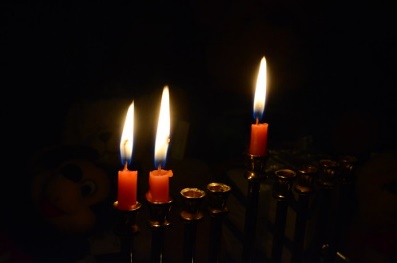 Chanukah FAQshttps://www.chabad.org/holidays/chanukah/article_cdo/aid/605036/jewish/Chanukah-FAQs.htm THE SHORASHIM BIBLICAL GIFT CATALOG 005http://mad.ly/7f9f64?pact=20013931524&fe=1Support Shorashim!To be removed from this News list, Please click here and put "Unsubscribe" in the subject line.Club 36Lev U'Neshama(LUN) in Tzfat Israel began in 2001.	For many years LUN has managed a food assistance program named Club 36. The name refers to the $36 per month that sponsors a family for food assistance. 	A sponsored  family is also entitled to other benefits such as shoes/eyeglasses/school supplies/ clothing/ and educational needs for their children that are covered by the Education Fund. For the family members, items such as blankets, items for newborns and emergency help are provided through our Slush Fund. They also receive food assistance for Passover and Rosh Hashana, through our Holiday Fund.  	A Club 36 sponsor commits for as long a period of time as possible, to provide monthly food assistance for a family in the form of a coupon which is the value of the $36. The coupon is redeemed at one of two family-owned stores in Tzfat, whichever is closest to the family's home. In this way they can shop with dignity and select the items they need.  (No alcohol, treats, cigarettes). 	Donations are easily made through PayPal using the recipient email address: mortsmo@aol.com	Some who use PayPal set up an automatic monthly payment system. 	It is also possible to mail your monthly check to my daughter in Denver. 	The check must be made payable to Terri Smolensky and sent to: 		Terri Smolensky		177 S Syracuse St.		Denver CO 80230.	Every donor is matched with one (or more) families and is given information regarding their status. 	We do not provide the sponsor contact information nor to the recipient. I contact every donor with a personal thank you email and quite often a friendship is made through this joint effort of providing food for a struggling family. Every $ goes to the program members.	We are volunteer managed and a registered Israeli non-profit organization. 	Please consider becoming a partner in this effort. Yaffa Smolensky, Program Manager   email: mortsmo|@aol.com(You are invited to visit our recently improved web site: www.levuneshama.comTexas COVID-19 Summit: COVID-19 Vaccines: Are They Safe and Effective?https://www.youmaker.com/video/82ee2637-3771-44a5-bf20-4367d509a3c9 Just in case you missed and wanted to see some REAL Truth & Science. This is a bit long but worth the watch."Never in the field of human conflict was so much owed by so many to so few."
-- Sir Winston Churchill (1874-1965) Prime Minister of the United Kingdom (1940-1945, 1951-1955)PleaseRememberThese Folks In Prayer-Check oftenThey Change!Pray that the world would WAKE UP! Time for a worldwide repentance!	ALL US soldiers fighting for our freedom around the world 	Pray for those in our 	government to repent of their wicked corrupt ways.Pray for “A” family – three admitted with Covid very sick. Multiple  Comorbidities  - Two passed awayPray for J P– sick with flu bad episode 5 years agoPray for RR – young man with enlarged heart ventricle Pray for family of RY – Passed away from CovidPray for EL – Had clot embolized to brain – successful ‘clot buster’ but long road to go. Pray for BB – Severe West Nile Fever –still not mobile- improving!Pray for RBH – cancer recurrencePray for GB – bad reaction from Cancer drugPray for Ella – Child with serious problemsNOTE: Our prayer list was getting very long and there will little follow up. If you have people you want to have on the list please resubmit since we are revising it now– rdb]Pray that The Holy One will lead you in Your preparations for handling the world problems.  – 	Have YOU made any preparations?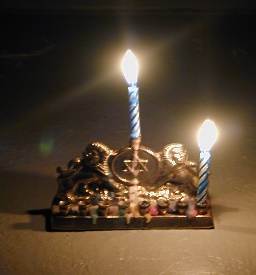 The Story of Chanukahhttps://www.chabad.org/holidays/chanukah/article_cdo/aid/102978/jewish/The-Story-of-Chanukah.htm  THE SHORASHIM BIBLICAL GIFT CATALOG 005http://mad.ly/7f9f64?pact=20013931524&fe=1Support Shorashim!To be removed from this News list, Please click here and put "Unsubscribe" in the subject line.Club 36Lev U'Neshama(LUN) in Tzfat Israel began in 2001.	For many years LUN has managed a food assistance program named Club 36. The name refers to the $36 per month that sponsors a family for food assistance. 	A sponsored  family is also entitled to other benefits such as shoes/eyeglasses/school supplies/ clothing/ and educational needs for their children that are covered by the Education Fund. For the family members, items such as blankets, items for newborns and emergency help are provided through our Slush Fund. They also receive food assistance for Passover and Rosh Hashana, through our Holiday Fund.  	A Club 36 sponsor commits for as long a period of time as possible, to provide monthly food assistance for a family in the form of a coupon which is the value of the $36. The coupon is redeemed at one of two family-owned stores in Tzfat, whichever is closest to the family's home. In this way they can shop with dignity and select the items they need.  (No alcohol, treats, cigarettes). 	Donations are easily made through PayPal using the recipient email address: mortsmo@aol.com	Some who use PayPal set up an automatic monthly payment system. 	It is also possible to mail your monthly check to my daughter in Denver. 	The check must be made payable to Terri Smolensky and sent to: 		Terri Smolensky		177 S Syracuse St.		Denver CO 80230.	Every donor is matched with one (or more) families and is given information regarding their status. 	We do not provide the sponsor contact information nor to the recipient. I contact every donor with a personal thank you email and quite often a friendship is made through this joint effort of providing food for a struggling family. Every $ goes to the program members.	We are volunteer managed and a registered Israeli non-profit organization. 	Please consider becoming a partner in this effort. Yaffa Smolensky, Program Manager   email: mortsmo|@aol.com(You are invited to visit our recently improved web site: www.levuneshama.comTexas COVID-19 Summit: COVID-19 Vaccines: Are They Safe and Effective?https://www.youmaker.com/video/82ee2637-3771-44a5-bf20-4367d509a3c9 Just in case you missed and wanted to see some REAL Truth & Science. This is a bit long but worth the watch."As we celebrate Thanksgiving ... we should ask what we can do as individuals to demonstrate our gratitude to God for all He has done. Such reflection can only add to the significance of this precious day of remembrance. Let us recommit ourselves to that devotion to God and family that has played such an important role in making this a great Nation, and which will be needed as a source of strength if we are to remain a great people."
-- Ronald Reagan (1911-2004) 40th US PresidentPleaseRememberThese Folks In Prayer-Check oftenThey Change!Pray that the world would WAKE UP! Time for a worldwide repentance!	ALL US soldiers fighting for our freedom around the world 	Pray for those in our 	government to repent of their wicked corrupt ways.Pray for “A” family – three admitted with Covid very sick. Multiple  Comorbidities  - Two passed awayPray for J P– sick with flu bad episode 5 years agoPray for RR – young man with enlarged heart ventricle Pray for family of RY – Passed away from CovidPray for EL – Had clot embolized to brain – successful ‘clot buster’ but long road to go. Pray for BB – Severe West Nile Fever –still not mobile- improving!Pray for RBH – cancer recurrencePray for GB – bad reaction from Cancer drugPray for Ella – Child with serious problemsNOTE: Our prayer list was getting very long and there will little follow up. If you have people you want to have on the list please resubmit since we are revising it now– rdb]Pray that The Holy One will lead you in Your preparations for handling the world problems.  – 	Have YOU made any preparations?THE SHORASHIM BIBLICAL GIFT CATALOG 005http://mad.ly/7f9f64?pact=20013931524&fe=1Support Shorashim!To be removed from this News list, Please click here and put "Unsubscribe" in the subject line.Club 36Lev U'Neshama(LUN) in Tzfat Israel began in 2001.	For many years LUN has managed a food assistance program named Club 36. The name refers to the $36 per month that sponsors a family for food assistance. 	A sponsored  family is also entitled to other benefits such as shoes/eyeglasses/school supplies/ clothing/ and educational needs for their children that are covered by the Education Fund. For the family members, items such as blankets, items for newborns and emergency help are provided through our Slush Fund. They also receive food assistance for Passover and Rosh Hashana, through our Holiday Fund.  	A Club 36 sponsor commits for as long a period of time as possible, to provide monthly food assistance for a family in the form of a coupon which is the value of the $36. The coupon is redeemed at one of two family-owned stores in Tzfat, whichever is closest to the family's home. In this way they can shop with dignity and select the items they need.  (No alcohol, treats, cigarettes). 	Donations are easily made through PayPal using the recipient email address: mortsmo@aol.com	Some who use PayPal set up an automatic monthly payment system. 	It is also possible to mail your monthly check to my daughter in Denver. 	The check must be made payable to Terri Smolensky and sent to: 		Terri Smolensky		177 S Syracuse St.		Denver CO 80230.	Every donor is matched with one (or more) families and is given information regarding their status. 	We do not provide the sponsor contact information nor to the recipient. I contact every donor with a personal thank you email and quite often a friendship is made through this joint effort of providing food for a struggling family. Every $ goes to the program members.	We are volunteer managed and a registered Israeli non-profit organization. 	Please consider becoming a partner in this effort. Yaffa Smolensky, Program Manager   email: mortsmo|@aol.com(You are invited to visit our recently improved web site: www.levuneshama.com